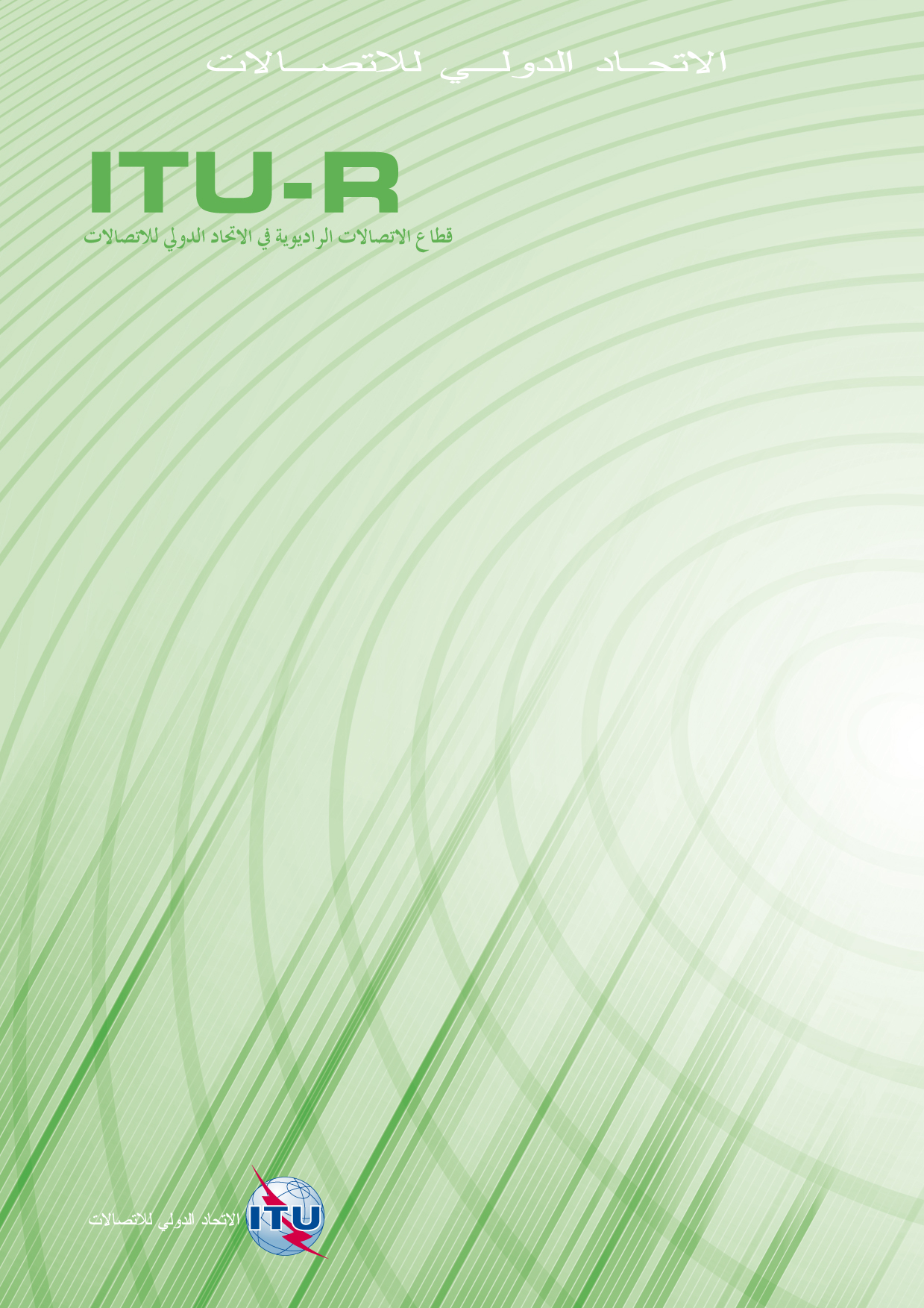 تمهيـديضطلع قطاع الاتصالات الراديوية بدور يتمثل في تأمين الترشيد والإنصاف والفعالية والاقتصاد في استعمال طيف الترددات الراديوية في جميع خدمات الاتصالات الراديوية، بما فيها الخدمات الساتلية، وإجراء دراسات دون تحديد لمدى الترددات، تكون أساساً لإعداد التوصيات واعتمادها.ويؤدي قطاع الاتصالات الراديوية وظائفه التنظيمية والسياساتية من خلال المؤتمرات العالمية والإقليمية للاتصالات الراديوية وجمعيات الاتصالات الراديوية بمساعدة لجان الدراسات.سياسة قطاع الاتصالات الراديوية بشأن حقوق الملكية الفكرية (IPR)يرد وصف للسياسة التي يتبعها قطاع الاتصالات الراديوية فيما يتعلق بحقوق الملكية الفكرية في سياسة البراءات المشتركة بين قطاع تقييس الاتصالات وقطاع الاتصالات الراديوية والمنظمة الدولية للتوحيد القياسي واللجنة الكهرتقنية الدولية (ITU-T/ITU-R/ISO/IEC) والمشار إليها في الملحق 1 بالقرار ITU-R 1. وترد الاستمارات التي ينبغي لحاملي البراءات استعمالها لتقديم بيان عن البراءات أو للتصريح عن منح رخص في الموقع الإلكتروني http://www.itu.int/ITU-R/go/patents/en حيث يمكن أيضاً الاطلاع على المبادئ التوجيهية الخاصة بتطبيق سياسة البراءات المشتركة وعلى قاعدة بيانات قطاع الاتصالات الراديوية التي تتضمن معلومات عن البراءات.النشر الإلكترونـي
جنيف، 2014  ITU  2014جميع حقوق النشر محفوظة. لا يمكن استنساخ أي جزء من هذه المنشورة بأي شكل كان ولا بأي وسيلة إلا بإذن خطي من الاتحاد الدولي للاتصالات (ITU).التقـرير  ITU-R  SM.2153-4المعلمات التقنية والتشغيلية لأجهزة الاتصال الراديوي
قصيرة المدى واحتياجاتها من الترددات**(2013-2012-2011-2010-2009)جـدول المحتـوياتالصفحة1	مقدمة		72	تعريف أجهزة الاتصال الراديوي قصيرة المدى		73	التطبيقات		81.3	التحكم عن بُعد		82.3	القياس عن بُعد		83.3	تطبيقات صوتية وفيديوية		84.3	تجهيزات اكتشاف ضحايا الانهيارات الجليدية		85.3	الشبكات المحلية الراديوية العريضة النطاق (RLAN)		86.3	تطبيقات للسكك الحديدية		91.6.3	التعرُّف الأوتوماتي لهوية المَرْكبات (AVI)		92.6.3	نظام المنارات		93.6.3	نظام العروة		97.3	التليماتية في النقل والحركة على الطرق (RTTT)		98.3	تجهيزات كشف الحركة وتجهيزات الإنذار		99.3	تجهيزات الإنذار		91.9.3	الإنذار بوجه عام		92.9.3	الإنذارات الاجتماعية		1010.3	التحكم في النماذج		1011.3	التطبيقات ال‍حَثِّية		1012.3	الميكروفونات الراديوية		1013.3	أنظمة التعرُّف بالترددات الراديوية (RFID)		1014.3	المغروسات الطبية النشطة بقدرة دون المنخفضة (ULP-AMI)		1115.3	تطبيقات سمعية لا سلكية		1116.3	مقاييس المستوى (الرادارية) بالترددات الراديوية		114	معايير تقنية/لوائح تنظيمية		125	مديات الترددات المشتركة		126	القدرة المشعَّة أو شدة المجال المغنطيسي أو الكهربائي		131.6	الدول الأعضاء في المؤتمر الأوروبي لإدارات البريد والاتصالات (CEPT)		132.6	الحدود العامة عند اللجنة الفيدرالية للاتصالات (FCC) (الولايات المتحدة الأمريكية) والبرازيل وكندا		143.6	اليابان		144.6	جمهورية كوريا		157	مواصفات الهوائي		158	المتطلّبات الإدارية		161.8	إصدار الشهادات والتحقق		161.1.8	بلدان المؤتمر الأوروبي لإدارات البريد والاتصالات (CEPT)		162.1.8	الولايات المتحدة الأمريكية (اللجنة الفيدرالية للاتصالات (FCC))		16إصدار الشهادة		16التحقق			163.1.8	جمهورية كوريا		174.1.8	البرازيل		172.8	متطلبات الترخيص		173.8	اتفاقات متبادلة بين البلدان/المناطق		181.3.8	الاتفاق MRA مع الولايات المتحدة الأمريكية		182.3.8	الاتفاق MRA مع كندا		183.3.8	الاتفاقات MRA مع أستراليا ونيوزيلندا		184.3.8	الاتفاقات MRA مع جمهورية كوريا		195.3.8	اتساق اللوائح على الصعيد العالمي		199	تطبيقات إضافية		19تطبيقات إضافية		19الملحق 1 - تطبيقات إضافية		191	أجهزة الاتصال الراديوي قصيرة المدى (SRD) العاملة في النطاق GHz 64-57		192	مقاييس المستوى بالترددات الراديوية		201.2	الأنظمة النبضية		202.2	أنظمة الموجة المستمرة بتشكيل التردد (أنظمة FMCW)		213.2	معلمات تشغيل مقاييس المستوى بالترددات الراديوية واحتياجاتها من الطيف		21الملحق 2		21التذييل 1 للملحق 2 (المنطقة 1، بلدان المؤتمر CEPT) - المعلمات التقنية والتشغيلية لأجهزة الاتصال الراديوي قصيرة المدى (SRD) واحتياجاتها من الطيف		221	التوصية CEPT/ERC/REC 70-03		222	نطاقات التردد والمعلمات المقابلة		223	المواصفات التقنية		231.3	معايير المعهد الأوروبي لمعايير الاتصالات (ETSI)		232.3	المُلاءَمَة الكهرمغنطيسية (EMC) والسلامة		231.2.3	الملاءمة EMC		232.2.3	السلامة في تداول التجهيزات الكهربائية		243.3	المواصفات الوطنية لإقرار النمط		244	الاستعمالات الإضافية للطيف		241.4	القدرة المشَعَّة أو شدة المجال المغنطيسي		242.4	مصدر هوائي المرسِل		243.4	المباعدة بين القنوات		254.4	أصناف دورة التشغيل		255	المتطلبات الإدارية		261.5	متطلبات الترخيص		262.5	تقييم المطابقة، ومواصفات التعليم، وحرية التداول		266	معلمات التشغيل		267	التوجيه R&TTE		27التذييل 2 للملحق 2 (الولايات المتحدة الأمريكية) - شرح لقواعد اللجنة FCC المتعلقة بالمرسلات المنخفضة القدرة المشروع استعمالها بدون رخصة		281	مقدمة		282	النهج العام بخصوص المرسِلات المشتغلة بقدرة منخفضة دون حاجة إلى ترخيص		283	قائمة تعريفات		294	المعايير التقنية		301.4	حدود البث بالإيصال		302.4	حدود البث بالإشعاع		305	مواصفات الهوائي		376	نطاقات مقيَّدة		387	ترخيص التجهيزات		381.7	إصدار الشهادة		 392.7	التحقُّق		 408	حالات خاصة		 401.8	الهواتف اللاسلكية		 402.8	الأنظمة الراديوية الخاصة بالأنفاق		 413.8	المرسِلات المصنوعة من‍زلياً، غير المخصصة للبيع		 419	أسئلة تُطرح عادة		 411.9	ماذا يحدث في حال بيع أو استيراد أو استعمال مرسلات مشتغلة بقدرة منخفضة، غير مطابقة؟		 412.9	ما هي التعديلات التي يجوز إدخالها على جهاز رخّصت به اللجنة FCC دون أن يستدعي ذلك الحصول على ترخيص جديد؟		 423.9	ما هي العلاقة بين μV/m وW؟		 42التذييل 3 للملحق 2 (جمهورية الصين الشعبية) - المعلمات التقنية والتشغيلية للأجهزة قصيرة المدى المستعملة حالياً في الصين		 441	المتطلبات المتعلقة بالمعلمات التقنية		 441.1	الهاتف اللاسلكي التماثلي		 442.1	مرسلات صوتية لا سلكية وأجهزة قياس للأغراض المدنية		 443.1	أجهزة التحكم عن بُعد بالنماذج واللُّعَب		 454.1	التجهيزات الراديوية المتنقلة الخاصة المشتغلة في النطاق العمومي		 455.1	الأجهزة الراديوية للتحكم عن بُعد بوجه عام		 456.1	مرسلات القياس البيولوجي الطب‍ي عن بُعد		 457.1	معدات الرَّفع		 468.1	معدات الوزن		 469.1	تجهيزات التحكم عن بُعد الراديوية المستعملة في الصناعة		 4610.1	تجهيزات نقل المعطيات		 4611.1	أجهزة التحكم الراديوية المستعمَلة لأغراض مدنية		 4712.1	أجهزة أخرى قصيرة المدى		 4713.1	الهاتف اللاسلكي الرقمي		 4814.1	رادارات السيارات (رادارات تجنُّب الاصطدام)		 482	المتطلبات المتعلقة بمعلمات التشغيل		 481.9.2	المرسلات الصوتية اللاسلكية		 492.9.2	المرسلات الخاصة بالقياس البيولوجي الطب‍ي عن بُعد		 493.9.2	معدات الرفع ومعدات الوزن		 494.9.2	تجهيزات التحكم عن بُعد الراديوية المستعملة في الصناعة		 495.9.2	تجهيزات نقل المعطيات		 496.9.2	أجهزة التحكم الراديوية المستعمَلة لأغراض مدنية		 507.9.2	الأجهزة الراديوية للتحكم عن بُعد بوجه عام		 508.9.2	أجهزة التحكم عن بُعد بالنماذج واللُّعَب		 509.9.2	الهاتف اللاسلكي الرقمي		 503	المتطلبات العامة		 501.3	مديات الترددات لقياس البث الهامشي المشع		 502.3	حدود البث الهامشي المشع		 511.2.3	حدود البث الهامشي المشع مبيّنة في الجدول التالي حين يكون المرسِل في حالة قدرة البث القصوى		 512.2.3	حدود البث الهامشي المشع مبيّنة في الجدول التالي حين يكون المرسل في حالة الراحة أو حالة الاحتياط		 51التذييل 4 للملحق 2 (اليابان) - مواصفات يابانية بخصوص الأجهزة الراديوية قصيرة المدى		 521	محطات الاتصال الراديوي التي تبث قدرة دون المنخفضة		 522	محطات الاتصال الراديوي المنخفضة القدرة		 53التذييل 5 للملحق 2 (جمهورية كوريا) - المعلمات التقنية واستعمال الطيف للأجهزة قصيرة المدى (SRD) في كوريا		601	مقدمة		 602	المعلمات التقنية واستعمال الطيف للأجهزة قصيرة المدى (SRD)		 611.2	الأجهزة المشتغلة بقدرة منخفضة (LPD) والأجهزة SRD النوعية		 612.2	أدوات القياس		 653.2	المستقبِلات		 654.2	التجهيزات الراديوية المستعملة لترحيل الخدمة العمومية للاتصالات الراديوية أو الخدمة الإذاعية إلى مناطق الظل		 665.2	أدوات القياس		 666.2	المستقبِلات		 667.2	التجهيزات الراديوية المستعملة لترحيل الخدمة العمومية للاتصالات الراديوية أو الخدمة الإذاعية إلى مناطق الظل		 66التذييل 6 للملحق 2 (جمهورية البرازيل الاتحادية) - لائحة تنظيمية بشأن التجهيزات المقيَّدة الإشعاع للاتصالات الراديوية في البرازيل		 671	مقدمة		 672	تعريفات		 673	المتطلبات العامة		 694	نطاقات التردد المقيَّدة		 695	حدود البث العامة		 706	الاستثناء أو الاستبعاد من حدود البث العامة		 717	إجراءات إصدار الشهادات والترخيص		 781.7	إجراءات إقرار الصلاحية والترخيص		 782.7	الترخيص		 79التذييـل 7 للملحق 2 - لائحة تنظيمية لاستعمال الأجهزة قصيرة المدى والتجهيزات المشتغلة بقدرة منخفضة في الإمارات العربية المتحدة		 80التذييـل 8 للملحق 2 - المعلمات التقنية واستعمال الطيف للأجهزة قصيرة المدى في بلدان الكومنولث الإقليمي في مجال الاتصالات		 83التذييـل 9 للملحق 2 - المعلمات التقنية واستعمال الطيف للأجهزة قصيرة المدى في بعض بلدان/أراضي الدول الأعضاء في جماعة آسيا والمحيط الهادئ للاتصالات (بروني دار السلام والصين (هونغ كونغ) وماليزيا والفلبين ونيوزيلندا وسنغافورة وفيتنام)		1031	مقدمةيعرض هذا التقرير معلمات عامة تقنية وغير تقنية تتعلق بأجهزة الاتصال الراديوي قصيرة المدى (SRD)، وتشمل أيضاً طرائق معروفة على نطاق واسع تتعلق بإدارة هذه الأجهزة على الصعيد الوطني. وينبغي عند استعمال هذا التقرير التذكّر أنه يقدم وجهات النظر الأكثر قبولاً ولكن المعلمات الواردة ليست جميعها مقبولة في جميع البلدان.ينبغي أيضاً التذكير بأن منوال استعمال الاتصالات الراديوية ليس ساكناً، بل إنه يتطور باستمرار، فتنعكس فيه التغيرات الكثيرة الحاصلة في بيئة الاتصالات الراديوية، وعلى الخصوص في مجال التقنيات. وينبغي أن تعكس المعلمات الراديوية هذه التغيرات، ومن ثَمّ فإن وجهات النظر المعبر عنها في هذا التقرير ستخضع لمراجعة دورية.وفضلاً عن ذلك، ما زالت جميع الإدارات، تقريباً، تتبع التنظيمات الوطنية. لذا يُستحسَن للراغبين في أن يطوِّروا أو يسوِّقوا أجهزة اتصال راديوي قصيرة المدى تستند إلى هذا التقرير، أن يتصلوا بالإدارة الوطنية المختصة للتحقق من صلاحية تطبيق الوضع المقدم هنا.ويجري عملياً في كل مكان استعمال الأجهزة SRD. على سبيل المثال: أنظمة جمع المعطيات بالتعرف الأوتوماتي أو إدارة الموجودات في المستودعات، وأنظمة بيع التجزئة والإمداد، وأجهزة مراقبة الأطفال، وفتح أبواب المرائب، والأنظمة الراديوية لقياس المعطيات المن‍زلية عن بُعد و/أو للأمن والسلامة، وأنظمة دخول السيارات دون مفتاح، ومئات الأنواع الأخرى من التجهيزات الإلكترونية الشائعة التي تقوم على مرسِلات من نمط التشغيل هذا. وفي أي وقت، غالباً ما يوجد الناس على مقربة أمتار من منتجات استهلاكية تستخدم أجهزة SRD.وتشتغل الأجهزة الراديوية قصيرة المدى (SRD) بترددات مختلفة. ويجب فيها أن تستعمل هذه الترددات بالتقاسم مع غيرها من التطبيقات، وممنوع عليها، بشكل عام، أن تسبب تداخلات ضارة بهذه التطبيقات الراديوية أو أن تطالب بحماية منها. وإذا سبَّب جهاز SRD تداخلاً في نظام اتصال راديوي مرخص به، حتى لو كان الجهاز يتقيد بجميع المعايير التقنية والترخيصات المطلوبة بموجب التنظيمات الوطنية، فإن مستعمله ملزم بالتوقف عن استعماله، على الأقل ريثما يوجد حل لمشكلة التداخل.غير أن بعض الإدارات الوطنية تستطيع إقامة خدمات اتصال راديوي تستعمل أجهزة SRD، وتصل أهميتها بالنسبة إلى الجمهور العريض درجة يلزم عندها تأمين الحماية من التداخل الضار لهذه الأجهزة، دون تأثير مؤذٍ لإدارات أخرى. وأحد الأمثلة على هذا النوع من الترتيبات هو جهاز اتصال طب‍ي مغروس نشط بقدرة منخفضة للغاية، كالآتي تعريفه أدناه، ويكون خاضعاً للتنظيمات الوطنية.لهذا التقرير ملحقان. الملحق 1 يحتوي المعلمات التقنية لعدة أنماط من التطبيقات الإضافية. والملحق 2 يقدّم معلومات عن القواعد الوطنية/الإقليمية المعمول بها، التي تحتوي معلمات تقنية وتشغيلية وطريقة استعمال الطيف: وهذه معطاة في تذييلات الملحق 2.2	تعريف أجهزة الاتصال الراديوي قصيرة المدىيدل مصطلح أجهزة الاتصال الراديوي قصيرة المدى في إطار هذا التقرير على المرسِلات الراديوية التي توفر اتصالات وحيدة الاتجاه أو ثنائية الاتجاه، ويكون احتمال تسببها للتداخلات في تجهيزات راديوية أخرى ضئيلاً.وهذه الأجهزة مسموح عموماً بتشغيلها، شريطة ألاّ تسبب تداخلاً وألا تطلب حماية من التداخل.وتستعمل الأجهزة SRD هوائيات مدمجة أو مكرّسة أو خارجية. ويمكن السماح بجميع أنماط التشكيل وترتيب القنوات شريطة تقيدها بالمعايير أو التنظيمات الوطنية المطبقة.وبالإمكان تطبيق متطلبات بسيطة للحصول على الرُّخص، مثل رُخص عامة أو تعيينات عامة للتردد وحتى الإعفاء من الرخصة، إلاّ أنه ينبغي الحصول على معلومات، من كلٍّ الإدارات الوطنية المعنية، عن الشروط التنظيمية السائدة، من أجل إدخال تجهيزات الاتصال الراديوي قصيرة المدى إلى السوق واستعمالها.3	التطبيقاتالتطبيقات المختلفة التي توفرها هذه الأجهزة كثيرة لا حصر لها ولا مجال لوصفها بالكامل، فنكتفي بتعداد الأصناف التالية المعتبرة أجهزة SRD:1.3	التحكم عن بُعداستعمال الاتصالات الراديوية لإرسال إشارات لبدء تشغيل وظائف جهاز ما عن بُعد أو تعديلها أو إنهائها.2.3	القياس عن بُعداستعمال الاتصالات الراديوية للدلالة على معطيات ما عن بُعد أو لتسجيلها.3.3	تطبيقات صوتية وفيديويةفيما يتعلق بأجهزة الاتصال الراديوي قصيرة المدى (SRD)، تضم التطبيقات الصوتية مرسِلات مستقبِلات محمولة (walkie-talkie)، وأجهزة مراقبة الأطفال وغيرها من التطبيقات المشابهة. وتُستبعَد أجهزة النطاق العام (CB) وتجهيزات الاتصالات الراديوية المتنقلة الخاصة (PMR 446).وفيما يتعلق بالتطبيقات الفيديوية، توجد كاميرات لا سلكية يستعملها غير المحترفين، بصورة رئيسية لأغراض المراقبة والرصد.4.3	تجهيزات اكتشاف ضحايا الانهيارات الجليديةمنارات الانهيارات الجليدية هي منظومات راديوية لتحديد المواقع تستعمل للبحث عن ضحايا الانهيارات الجليدية و/أو اكتشافهم بهدف إنقاذهم مباشرة.5.3	الشبكات المحلية الراديوية العريضة النطاق (RLAN)صُمِّمت الشبكات المحلية الراديوية العريضة النطاق (RLAN) لتحل محل الكبلات المادية التي تصل شبكات المعطيات داخل مبنى ما، فتجعل التركيب أكثر مرونة وربما أقل تكلفة، وكذلك إعادة التشكيل واستعمال مثل هذه الشبكات في بيئات تجارية وصناعية.وكثيراً ما تنتفع هذه المنظومات بتقنية التشكيل مع تمديد الطيف أو تقنيات الإرسال الإطنابي الأخرى (مثل تصحيح الخطأ) التي تمكِّنها من الأداء الجيد في بيئة راديوية تشوبها الضوضاء. ويمكن الحصول على انتشار جيد داخل نفس البناء عن طريق الترددات الدنيا، لكن الأنظمة محكومة بمعدل معطيات ضعيف (يصل إلى Mbit/s 1) بسبب حالة تيسّر الطيف.وتوخياً لضمان الملاءمة مع التطبيقات الراديوية الأخرى في نطاقَيْ التردد GHz 2,4 وGHz 5، وُضِع عدد من القيود ومن الوظائف الإلزامية المطلوبة. وتجري حالياً دراسات بشأن الشبكات RLAN على يد لجان الدراسات التابعة لقطاع الاتصالات الراديوية.وقرر المؤتمر العالمي للاتصالات الراديوية لعام 2003 (WRC-03) توزيع النطاقين MHz 5 350-5 150 وMHz 5 725-5 470 للخدمة المتنقلة باستثناء المتنقلة للطيران على أساس أولي لتنفيذ أنظمة النفاذ اللاسلكي، بما فيها الشبكات اللاسلكية المحلية. ويطبق في هذين النطاقين متطلبات ترخيص بسيطة، مثل تراخيص عامة أو تخصيصات ترددات عامة أو استثناء من الترخيص من جانب الإدارات الوطنية، على غرار المطبق مع الأجهزة الراديوية قصيرة المدى.6.3	تطبيقات للسكك الحديديةتندرج التطبيقات المصممة خصيصاً للسكك الحديدية في الفئات الثلاث، التالية:1.6.3	التعرُّف الأوتوماتي لهوية المَرْكبات (AVI)يستخدم النظام AVI إرسال معطيات من مرسِل مستجيب محمول في مركبة إلى مستَجْوِبة ثابتة موجودة على السكة بهدف تعرُّف هوية المركبة المارة أوتوماتياً ودون لبس. ويتيح النظام أيضاً قراءة المعطيات الأخرى المسجلة، إن وُجدت، ويؤمن تبادلاً ثنائي الاتجاه للمعطيات المتغيرة.2.6.3	نظام المناراتصُمم نظام المنارات من أجل وصلات الإرسال المحددة محلياً بين القطار والسكة. وإرسال المعطيات ممكن في الاتجاهين. ويبلغ طول المسار المادي لإرسال المعطيات m 1 وهو أقصر بكثير من طول المركبة. تُثبَّت المستَجْوِبة تحت المركبة القاطرة، ويوضع المرسل المستجيب وسط السكة. وتوفر المستَجْوِبةُ القدرة للمرسل المستجيب.3.6.3	نظام العروةصُمم نظام العروة لإرسال المعطيات بين القطار والسكة. وهذا الإرسال ممكن في الاتجاهين. وهناك عروات قصيرة وأخرى متوسطة تتولى مهمة الإرسال المتقطع والإرسال المستمرّ. ويبلغ طول الاتصال m 10 للعروة القصيرة ويتراوح بين m 500 وm 6 000 للعروة المتوسطة. ويتعذر القيام بأي وظيفة تحديد موقع للقطار في حالة الإرسال المستمرّ. ويكون طول الاتصال في حالة الإرسال المستمرّ أكبر منه في حالة الإرسال المتقطع، ويتجاوز عادة طول الفدرة. والفدرة هي جزء من السكة لا موضع فيه إلا لقطار واحد.7.3	التليماتية في النقل والحركة على الطرق (RTTT)(وتسمى أيضاً الاتصالات قصيرة المدى المتخصصة بمعلومات النقل وبأنظمة التحكم فيه (.(TICS)تعرَّف الأنظمة RTTT بأنها أنظمة تؤمن نقل المعطيات بين مركبتَيْ طرق أو أكثر، وكذلك بين مركبات الطرق والبنية التحتية للطرق، لمختلف أنواع التطبيقات المعتمدة على المعلومات، المتصلة بالسفر والنقل، بما في ذلك الجباية الأوتوماتية لرسم المرور، وإرشادات السير والوقوف، وتحاشي التصادم، والتطبيقات المشابهة.8.3	تجهيزات كشف الحركة وتجهيزات الإنذارتجهيزات كشف الحركة وتجهيزات الإنذار أنظمة رادارية تشتغل بطاقة منخفضة، صُممت لأغراض الاستدلال الراديوي. ويعني الاستدلال الراديوي تحديد موقع شيء ما وسرعته، و/أو خصائص أخرى، أو الحصول على معلومات تتعلق بهذه المعْلَمات بفضل خواص انتشار الموجات الراديوية.9.3	تجهيزات الإنذار1.9.3	الإنذار بوجه عامهو استعمال الاتصالات الراديوية للدلالة على حالة إنذار في مكان ما بعيد.2.9.3	الإنذارات الاجتماعيةخدمة الإنذار الاجتماعي هي خدمة للمساعدة في حالة الطوارئ، مصمَّمة لتمكين الناس من توجيه نداء استغاثة وتلقي المعونة المناسبة. والخدمة منظمة مثل أي شبكة مساعدة، فتتألف عادة من فريق متواجد ليلاً نهاراً في مكان لاستقبال إشارات الإنذار، واتّخاذ التدابير المناسبة لتوفير المساعدة المطلوبة (طلب طبيب، فرقة إطفاء، وغير ذلك).ويُرسَل الإنذار عادة عبر خط هاتفي بمراقمة أوتوماتية يوفرها التجهيز الثابت (وحدة محلية) الموصول بالخط. وتنشَّط الوحدة المحلية بواسطة جهاز راديوي محمول صغير (مفتاح إطلاق) يحمله الشخص.وتُصمَّم أنظمة الإنذار الاجتماعي عادة بأعلى مستوى ممكن من الاعتمادية. وفيما يخص الأنظمة الراديوية، يكون خطر التداخل محدوداً، إذا حُجزت لها ترددات تستعملها بشكل حصري.10.3	التحكم في النماذجيشمل التحكم في النماذج تطبيق تجهيز التحكم بالنموذج الراديوي، وهو تجهيز مصمَّم فقط لغرض التحكم في حركة النموذج (دُمية) في الجو أو على الأرض أو فوق سطح الماء أو تحته.11.3	التطبيقات ال‍حَثِّيةالأنظمة العروية الحثية هي أنظمة اتصال مبنية على مجالات مغنطيسية وتعمل عادة بترددات راديوية منخفضة.وتختلف التنظيمات التي تحكم الأنظمة ال‍حَثية باختلاف البلدان. فبعض البلدان لا تعتبر هذه التجهيزات تجهيزات راديوية ولا توجد لديها معايير لإقرار النمط، ولا قيم حدية للمجال المغنطيسي. وبلدان أخرى تعتبر التجهيزات الحثية تجهيزات راديوية، وتوجد معايير وطنية أو دولية عديدة لإقرار النمط.وفيما يلي بعض الأمثلة على التطبيقات الحثية: مثبتات السيارات، أنظمة نفاذ إلى السيارات أو مكاشيف للسيارات، تَعرُّف الحيوانات، أجهزة إنذار، أنظمة إدارة الأغراض وأنظمة الإمداد، وأنظمة كشف الكبلات، وإدارة النفايات، وتَعرُّف الأشخاص، والوصلات الصوتية اللاسلكية، وأجهزة مراقبة المداخل، ومحاسيس التقارب، وأنظمة منع السرقة بما فيها الأنظمة الحثية المشتغلة بالتردد الراديوي، ونقل المعطيات إلى أجهزة محمولة، وتعرُّف السلع أوتوماتياً، أنظمة مراقبة لا سلكية، وأنظمة لجباية رسوم الطرق أوتوماتياً.12.3	الميكروفونات الراديويةالميكروفونات الراديوية (وتسمى أيضاً ميكروفونات لا سلكية أو ميكروفونات لا شريطية) هي مرسلات صغيرة، أحادية الاتجاه، تشتغل بقدرة ضعيفة (mW 50 أو أقل) مصمَّمة لكي تُحمَل على الجسم أو باليد من أجل الاستعمال الشخصي لإرسال إشارات صوتية على مدى قصير. والمستقبلات يكثر تطويعها بالتصميم لاستعمالات معيّنة، فتتراوح حجماً من وحدات صغيرة تُحمل يدوياً إلى وحدات تركّب في خزائن وتصير جزءاً من نظام متعدد القنوات.13.3	أنظمة التعرُّف بالترددات الراديوية (RFID)الغرض من أي نظام تعرُّف بالترددات الراديوية هو نقل المعطيات في مرسِلات مستجيبات ملائمة، تسمى عموماً الوسوم، ولاسترداد هذه المعطيات، يدوياً أو أوتوماتياً، في المكان والزمان المناسبَيْن، تلبية لاحتياجات تطبيقات خاصة. والمعطيات الموجودة في الوسم كفيلة بإتاحة تعرُّف الغرض أثناء تصنيعه، والسلع أثناء عبورها، وموقع ما، وهوية الأشخاص و/أو أمتعتهم الشخصية، ومركبة أو ممتلكات ما، وحيوان ما، وغير ذلك. ويتيح إدراجُ معطيات إضافية توفيرَ تطبيقات أخرى بفضل المعلومات أو التعليمات الخاصة بالأغراض، والتي سرعان ما تظهر عند قراءة الوسم. وكثيراً ما تُستعمل وسوم قراءة وكتابة بمثابة قاعدة معطيات لا مركزية، لتتبُّع السلع أو لإدارتها حيثما ينعدم الاتصال مع الخادوم.ويتطلب النظام RFID، إضافةً إلى الوسوم، وسيلة لقراءة الوسوم واستجوابها، ووسيلة لإيصال المعطيات إلى خادوم ما أو
إلى نظام لإدارة المعلومات. ويتطلب أيضاً وسيلة لإدخال أو برمجة المعطيات في الوسوم، إن لم يكن ذلك قد تمّ في الأصل على يد المصنِّع.ويكثُر، إلى حد ما، أن يُمَيَّز الهوائي كما لو كان جزءاً منفصلاً عن النظام RFID. ولكن، بالرغم من أن أهمية الهوائي تبرر هذا الاعتناء به، ينبغي اعتباره وظيفة حاضرة في القارئات كما في الوسوم، وأساسية للاتصال بينهما. وفي حين يشكل هوائي الوسوم جزءاً لا يتجزأ من الجهاز، يجوز في هوائي القارئة أو المستَجْوِبة أن يكون مدمجاً أو منفصلاً، وفي هذه الحالة ينبغي تعريفه بأنه جزء لا غنى عنه للنظام (انظر أيضاً الفقرة 7: مواصفات الهوائي).14.3	المغروسات الطبية النشطة بقدرة دون المنخفضة (ULP-AMI)تشكل المغروسات الطبية النشطة بقدرة دون المنخفضة (ULP-AMI) جزءاً من نظام اتصال المغروسات الطبية (MICS)، وتُستعمل مع أجهزة طبية مغروسة في الجسم، مثل منظم ضربات القلب، ومزيلة الرجفان المغروسة، المنبهات العصبية، وغيرها). وتُستعمَل في النظام MICS وحدات مرسِلة مستقبِلة، للاتصال الراديوي بين جهاز خارجي يدعى مبرمِج أو مراقب ومغروس طب‍ي في جسم الإنسان أو الحيوان.ولأنظمة الاتصال هذه استعمالات شتى، مثل: ضبط معلمات الأجهزة (مثل تعديل معلمات تنظيم القلب)، إرسال معلومات مخزنة (مثل مخططات القلب الكهربائية المخزنة لفترة زمنية ما أو المسجلة أثناء حدث صحي)، والإرسال في الوقت الفعلي أثناء فترات قصيرة، لإشارات حيوية مرصودة.ولا تُستخدم تجهيزات النظام MICS إلا تحت إشراف طبيب أو اختصاصي طب‍ي مخوَّل حسب الأصول. وتكون الاتصالات محصورة في الفترات الوجيزة اللازمة لاسترداد المعطيات، وبرمجة المغروس الطب‍ي برمجة جديدة مؤاتية للمريض.15.3	تطبيقات سمعية لا سلكيةتشمل التطبيقات المتعلقة بالأنظمة السمعية اللاسلكية ما يلي: مكبرات الصوت اللاسلكية، والسماعات الرأسية اللاسلكية، والسماعات اللاسلكية التي تُستعمل مع أجهزة محمولة، (مثل قارئات الأقراص المتراصة والكاسيتات والراديوهات المحمولة)، والسماعات اللاسلكية التي تستعمل في مركبة سيارة (مثل سماعة الراديو أو الهاتف النقال وما إلى ذلك)، والمرصاد الأذني الذي يُستعمَل في الحفلات الموسيقية أو غيرها من العروض المسرحية.وينبغي أن تصمَّم هذه الأنظمة بحيث لا تُرسل موجة حاملة للتردد الراديوي في غياب الصوت.16.3	مقاييس المستوى (الرادارية) بالترددات الراديوية تُستعمل مقاييس المستوى بالترددات الراديوية في العديد من القطاعات الصناعية منذ سنين كثيرة، لقياس كمية المواد المختلفة، وخاصة المخزنة منها في حاوية أو صهريج مسوَّر. والقطاعات الصناعية التي تستعملها مهتمّة، على الأغلب، بالتحكم في العمليات الصناعية. فتُستعمل أجهزة الاتصال الراديوي قصيرة المدى (SRD) هذه في مرافق مثل معامل التكرير، والمصانع الكيميائية، ومصانع الأدوية، ومصانع الورق، ومصانع المأكولات والمشروبات، ومصانع توليد القدرة، من بين استعمالات أخرى.ولدى جميع هذه الصناعات صهاريج تخزين في منشآتها، تُخزن فيها منتجات وسيطة أو نهائية، وتتطلب مقاييس للمستوى.وتُستعمَل مقاييس المستوى الرادارية لقياس مستوى المياه في نهر ما (بتثبيتها تحت الجسور مثلاً) لأغراض جمع المعلومات أو الإنذار.ومقاييس المستوى التي تستعمل إشارة كهرمغنطيسية للتردد الراديوي لا تتأثر بالضغط ولا بالحرارة ولا بالغبار ولا بالأبخرة ولا بتغير ثابت العزل الكهربائي ولا بتغير الكثافة.وتعتمد مقاييس المستوى بالترددات الراديوية على نمطَيْ التقنية التاليين:-	الإشعاع النبضي؛-	موجة مستمرة مشكّلة بالتردد (FMCW).4	معايير تقنية/لوائح تنظيميةيوجد عدد من المعايير لتقييم مطابقة الأجهزة SRD، تُعِدّها منظمات التقييس الدولية المختلفة، كما توجد معايير وطنية اكتسبت الاعتراف بها على الصعيد الدولي. ومن هذه المنظمات الدولية المعهد الأوروبي لمعايير الاتصالات (ETSI)، واللجنة الكهرتقنية الدولية (IEC)، واللجنة الأوروبية للتقييس الكهرتقني (CENELEC)، ومنظمة التقييس الدولية (ISO)، والمختبَرات Underwriters Laboratories Inc (UL)، ورابطة الصناعات ومشاريع الأعمال الراديوية (ARIB)، والجزء 15 من لوائح اللجنة الفيدرالية للاتصالات (FCC). وكثيراً ما توجد اتفاقات اعتراف متبادل بهذه المعايير بين الإدارات و/أو الأقاليم، مما يجنّب الاضطرار إلى تقييم مطابقة نفس الجهاز، في كل بلد ينبغي أن يُستعمل فيه (انظر أيضاً الفقرة 3.8).ويُسترعى الانتباه إلى أنه يوجد، بالإضافة إلى المعايير التقنية الموضوعة بخصوص المعلمات الراديوية للأجهزة، متطلبات أخرى يتوجّب الوفاء بها قبل إدخال جهاز إلى السوق في أي بلد، ومنها ملاءمة الجهاز الكهرمغنطيسية (EMC)، ومأمونيته الكهربائية، وغير ذلك.5	مديات الترددات المشتركةيُستعمل بعض نطاقات التردد لأجهزة الاتصال الراديوي قصيرة المدى (SRD) في جميع مناطق العالم. وهذه النطاقات المشتركة مبيّنة في الجدول 1. ويعرض هذا الجدول مجموعة نطاقات التردد الأكثر قبولاً بخصوص الأجهزة SRD، ولكن يجب التفطّن إلى أن هذه النطاقات ليست متيسرة كلها في جميع البلدان.ومع ذلك، يُسترعى الانتباه إلى أنه لا يُسمح للأجهزة SRD باستعمال النطاقات الموزعة على الخدمات التالية:-	خدمة علم الفلك الراديوي؛-	الخدمة المتنقلة للطيران؛-	خدمات سلامة الحياة البشرية بما فيها خدمة الملاحة الراديوية.وينبغي أيضاً استرعاء الانتباه إلى أن نطاقات التردد المذكورة في الرقمين 138.5 و150.5 من لوائح الراديو، مخصصة للاستعمال في التطبيقات الصناعية والعلمية والطبية (ISM) (راجع تعريف ISM في الرقم15.1  من لوائح الراديو). ولذا يتوجَّب أن تقبل أجهزة الاتصال الراديوي قصيرة المدى العاملة في هذه النطاقات التداخلات الضارة التي قد تُحدثها هذه التطبيقات.وبما أن الأجهزة SRD تُشغَّل عموماً تشغيلاً مشروطاً بألاَّ تسبب التداخلات وألاَّ تطلب الحماية من التداخلات (انظر تعريف الأجهزة SRD في الفقرة 2)، فقد انتُقيَت لهذه الأجهزة النطاقات الموزعة على التطبيقات ISM، من جملة نطاقات أخرى.وفي المناطق المختلفة عدد من نطاقات التردد الموصى باستعمالها لتطبيقات الاتصال الراديوي قصيرة المدى. وتضم التذييلات تفاصيل عن هذه النطاقات.الجـدول 1مديات الترددات المشتركة6	القدرة المشعَّة أو شدة المجال المغنطيسي أو الكهربائيتطابق حدود القدرة المشعة أو شدة المجال المغنطيسي أو الكهربائي، المبينة في الجداول من 2 إلى 5 أدناه، القيم اللازمة لتشغيل جيد للأجهزة SRD. حُددت هذه السويات بعد دراسة دقيقة، وتتوقف على مدى التردد، ونوع التطبيق المختار، والخدمات والأنظمة المستعملة أو المنوي استعمالها في هذه النطاقات.1.6	الدول الأعضاء في المؤتمر الأوروبي لإدارات البريد والاتصالات (CEPT)يمكن الاطلاع على حدود القدرة المشعة وشدة المجال المغنطيسي أو الكهربائي للأجهزة SRD، ضمن نطاقات التردد والمعلمات الأخرى المدرجة بالجدول 9، بالتذييل 1 بالملحق 2 من هذا التقرير.2.6	الحدود العامة عند اللجنة الفيدرالية للاتصالات (FCC) (الولايات المتحدة الأمريكية) والبرازيل وكنداالجـدول 2الحدود العامة لكل مرسِل متعمّدترد حالات الاستثناء أو الاستبعاد من الحدود العامة في التذييل 2.3.6	اليابانالجـدول 3قيمة التفاوت المسموح به في شدة المجال الكهربائي على مسافة m 3
من محطة اتصال راديوي تبث قدرة دون المنخفضة4.6	جمهورية كورياالجـدول 4حدود شدة المجال الكهربائي في الأجهزة المشتغلة بقدرة منخفضة7	مواصفات الهوائيتستعمل ثلاثة أنواع رئيسية للهوائي في مرسِلات الاتصال الراديوي قصيرة المدى:-	مُدمج (دون مأخذ خارجي)؛-	مُكرَّس (أُقِرّ مع التجهيزات)؛-	خارجي (تجهيزات أُقِرّت بدون هوائي).وفي معظم الحالات، تُجهَّز مرسِلات الاتصال الراديوي قصيرة المدى بهوائيات إما مدمجة وإما مكرَّسة، لأن تغيير هوائي المرسل يسبب زيادة أو نقصاناً كبيرين في شدة الإشارة المرسلة على أثر التغيير. وباستثناء بعض التطبيقات الخاصة، لا تستند متطلّبات التردد الراديوي فقط إلى قدرة الخرج بل إلى خصائص الهوائي أيضاً. وهكذا فإن مرسلاً راديوياً قصير المدى، وافياً بالمعايير التقنية مع هوائي مربوط، يستطيع تجاوز حدود القدرة المعينة إذا زُوِّد بهوائي مختلف. ولو حصل مثل ذلك، لنتج عنه مشكلة تداخل خطيرة في أنظمة الاتصال الراديوي المرخَّص لها (اتصالات الطوارئ، الإذاعة، مراقبة حركة الطيران وغيرها).فتفادياً لهذا النوع من التداخل، يجب تصميم المرسلات الراديوية قصيرة المدى بحيث يتعذّر استعمال هوائي من نمط غير الذي صُمم للجهاز خصيصاً، وأقرّه المصنّع لوفائه بمستوى الإرسال المناسب. وهذا يعني أنه يجب أن يكون للمرسلات الراديوية قصيرة المدى هوائيات مربوطة بشكل دائم، أو هوائيات قابلة للفصل مع واصل وحيد. والواصل الوحيد ليس من نمط معياري، متوافر في متاجر الإلكترونيات، أي ليس مما يُستعمَل عادة لأغراض التوصيل الراديوي. ويجوز للإدارات الوطنية وضع تعريف مختلف لمصطلح الواصل الوحيد.ومن المعروف أن مورِّدي المرسلات الراديوية قصيرة المدى كثيراً ما يريدون لزبائنهم أن يتمكنوا من الاستعاضة عن هوائي مكسور بآخر. ولذا يُسمح للمصنّعين بتصميم مرسلاتهم على نحو يمكن فيه للمستعمل أن يستعيض عن هوائي مكسور بهوائي آخر مماثل.8	المتطلّبات الإدارية1.8	إصدار الشهادات والتحقق1.1.8	بلدان المؤتمر الأوروبي لإدارات البريد والاتصالات (CEPT)بلدان المؤتمر الأوروبي لإدارات البريد والاتصالات (CEPT) غير الأعضاء في الاتحاد الأوروبي/الرابطة الأوروبية للتجارة الحرة والتي لم تطبّق التوجيه الخاص بالتجهيزات والمطاريف الراديوية للاتصالات (R&TTE)، لهذه البلدان لوائحها الوطنية، وتستعمل مواصفات للتجهيزات الراديوية تقوم على معايير أوروبية منقولة أو لا تزال تقوم في بعض الحالات على ما كان يتمّ في السابق مثل توصيات المؤتمر CEPT أو معايير وطنية بالكامل. وداخل الاتحاد الأوربي وبلدان الرابطة الأوروبية للتجارة الحرة (EFTA)، وضع التوجيه الخاص بالتجهيزات والمطاريف الراديوية للاتصالات (R&TTE) القواعد الضابطة لطرح أكثرية المنتجات المستعمِلة لطيف الترددات في الأسواق، ولحرية تداولها، ووضعها بالخدمة. وكل سلطة وطنية معنية مسؤولة عن دمج أحكام التوجيه R&TTE في تشريعها الوطني.وأسهل طريقة أمام المصنِّع للبرهان على امتثال منتجاته لأحكام التوجيه R&TTE هي الامتثال لمعيار ذي صلة من المعايير المتسقة، التي وضعها المعهد الأوروبي لمعايير الاتصالات (ETSI) بخصوص جوانب استخدام الطيف. وأصبح من الممكن إرسال تبليغات إلكترونية عن نية طرح تجهيز في السوق إلى عدد من السلطات المعنية بشؤون الطيف في آن واحد، وذلك باتّباع إجراء معتمد على مركز واحد (one-stop procedure).والغرض من وسم التجهيزات بيان مدى مطابقتها للتوجيهات ذات الصلة الصادرة عن الاتحاد الأوروبي (EU).2.1.8	الولايات المتحدة الأمريكية (اللجنة الفيدرالية للاتصالات (FCC))يجب في مرسِل معتمِد على الجزء 15 أن يُختبَر ويرخَّص به، قبل طرحه في الأسواق. وهناك طريقتان للحصول على الترخيص: إصدار الشهادة والتحقق.إصدار الشهادةيقتضي إصدار الشهادة إجراء اختبارات لقياس سويات طاقة التردد الراديوي التي يُشعها الجهاز في الهواء الطلق أو يصبّها بالإيصالية في خطوط الكهرباء. وينبغي أن يحتفظ مختبَر اللجنة، في ملفّ، بوصف لمنشآت القياس المخبري، حيث تتم هذه الاختبارات، أو أن تُرفق بطلب الشهادة. وبعد إجراء هذه الاختبارات يجب إعداد تقرير يبيّن طريقة الاختبار ونتائجه وبعض المعلومات الإضافية عن الجهاز، مثل رسوم التصميم، وصور داخلية وخارجية، وشروحات وغير ذلك. والمعلومات النوعية الواجب إدراجها في تقرير الشهادة ترد مفصَّلة في الجزء 2 من قواعد اللجنة FCC وفي القواعد التي تحكم التجهيز.التحققيقتضي التحقق إجراء اختبارات على المرسِل المراد الترخيص به، وذلك إما في مختبَر سبق أن أُخضع للمعايرة موقعه المخصص للاختبارات، وإما في موقع التركيب، إذا كان المرسِل غير طيِّع للاختبار في مختبَر. وفي هذه الاختبارات تقاس سويات طاقة التردد الراديوي التي يشعّها المرسل في الهواء الطلق أو يصبّها بالإيصالية في خطوط الكهرباء. وبعد إجراء هذه الاختبارات، يجب إعداد تقرير يبيّن طريقة الاختبار ونتائجه وبعض المعلومات الإضافية عن الجهاز، مثل رسوم التصميم. والمعلومات النوعية الواجب إدراجها في تقرير التحقق مذكورة بالتفصيل في الجزء 2 من قواعد اللجنة FCC وفي القواعد التي تحكم الجهاز.وبعد إتمام التقرير، يتوجّب على المصنِّع (أو المستورد في حالة جهاز مستورَد) أن يحتفظ بنسخة منه كإثبات لتقيد المرسِل بالمعايير التقنية الواردة في الجزء 15. ويتوجّب على المصنّع (أو المستورد) أن يكون قادراً على إبراز هذا التقرير بسرعة إذا طلبت اللجنة FCC ذلك.الجـدول 5إجراءات الترخيص للمرسلات المستندة إلى الجزء 15يضم التذييل 2 وصفاً مفصلاً لإجراءات إصدار الشهادة والتحقق والمواصفات المتعلقة بالوسم. وتوجد معلومات إضافية عن عملية الترخيص لبعض أنواع الأجهزة المشتغلة بقدرة منخفضة، في الجزء 15 من قواعد اللجنة FCC.3.1.8	جمهورية كورياقبل تسويق مرسِل راديوي، يجب اختباره وتسجيله طبقاً للمادة 46 من القانون الخاص بالاتصالات الراديوية. ويُجرى الاختبار في المختبَرات المخوَّلة.4.1.8	البرازيلفي عام 2008، نشرت المؤسسة Anatel اللائحة التنظيمية لاستعمال التجهيزات المقيَّدة الإشعاع للاتصالات الراديوية في البرازيل، التي اعتُمِدت بالقرار رقم 506، الصادر في 1 يوليو 2008. تبيّن هذه اللائحة خصائص التجهيز المقيَّد الإشعاع، وتضع الشروط لاستخدام ترددات راديوية، بحيث يمكن استعمال هذه التجهيزات بدون رخصة تشغيل محطة أو منح تخويل باستعمال ترددات راديوية.ويجب في جميع المنتجات الاتصالاتية المراد استعمالها في البرازيل أن تكون مشفوعة بشهادة، بصرف النظر عما إذا كانت مصنَّفة بين تجهيزات الاتصال المقيّدة الإشعاع أو لا. فاللائحة الخاصة بإصدار الشهادات والترخيص بالمنتجات الاتصالاتية، التي اعتُمدت بالقرار رقم 242 الصادر في 30 نوفمبر 2000، وضعت القواعد والإجراءات العامة المتعلقة بإصدار الشهادات والترخيص بالمنتجات الاتصالاتية، بما في ذلك تقييم مدى تقيُّد المنتجات الاتصالاتية باللوائح التقنية التي أصدرتها أو أقرّتها المؤسسة Anatel، وبيّنت متطلبات ترخيص هذه المنتجات. ويرد وصف بمزيد من التفصيل لإجراءات إصدار الشهادات والترخيص، في التذييل 6 للملحق 2.2.8	متطلبات الترخيصالترخيص وسيلة وجيهة بأيدي الإدارات، لتنظيم استعمال الطيف الترددي بكفاءة.وحسب اتفاق عام يمكن إعفاء التجهيزات الراديوية من رخصة عامة أو رخصة خاصة فيما يتعلق بتركيبها واستعمالها، طالما بقي استعمال طيف الترددات بفعالية غير مهدد، وإحداث تداخلات ضارة ضئيل الاحتمال.وتُعفَى عادة أجهزة الاتصال الراديوي قصيرة المدى (SRD) من الرخصة الخاصة. لكنه من الجائز وجود بعض الاستثناءات في التنظيمات الوطنية.وعندما يُعفَى تجهيز راديوي من رخصة خاصة، يجوز، بوجه عام، لأي شخص شراء التجهيز وتركيبه واقتناؤه واستعماله دون طلب إذن مسبق من الإدارة. ولا تسجل الإدارة التجهيز الخاص ولكن قد يكون استعماله خاضعاً لأحكام وطنية. ويمكن، علاوة على ذلك، للمصنِّع أو للإدارة الوطنية مراقبة بيع واقتناء بعض أجهزة الاتصال الراديوي قصيرة المدى كالأجهزة الطبية المغروسة المشتغلة بقدرة دون المنخفضة.3.8	اتفاقات متبادلة بين البلدان/المناطقرأت الإدارات، في العديد من الحالات، أنه من المفيد والفعال إبرام اتفاقات بين البلدان/المناطق بهدف اعتراف بلد/منطقة ما بنتائج اختبارات المطابقة المجراة في مختبَر معترف به/معتمد في غيره من البلدان/المناطق.ولقد استلهم الاتحاد الأوروبي هذه المقاربة فأبرم حتى الآن اتفاقات اعتراف متبادل (MRA) على نطاق واسع مع الولايات المتحدة الأمريكية وكندا وأستراليا ونيوزيلندا وغيرها.فبفضل هذه الاتفاقات MRA يستطيع المصنّعون تقييم مطابقة منتجاتهم، وفقاً للأحكام التنظيمية للبلد الآخر المعني، عن طريق مختبَرات وهيئات تفتيش وهيئات لتقييم المطابقة (CAB) معيّنة حسب الأصول داخل بلدانهم؛ مما يوفر تكاليف هذه التقييمات والوقت اللازم لوصول المنتجات إلى الأسواق.وتضم الاتفاقات اتفاقاً إطارياً يحدد مبادئ وإجراءات الاعتراف المتبادل، وسلسلة من الملحقات القطاعية التي تبيِّن بالتفصيل، نطاق كل قطاع من حيث المنتجات وتشغيلها والتشريع ذي الصلة والإجراءات الخاصة.1.3.8	الاتفاق MRA مع الولايات المتحدة الأمريكيةبدأ نفاذ الاتفاق MRA بين الاتحاد الأوروبي والولايات المتحدة الأمريكية في أول ديسمبر عام 1998.ويهدف هذا الاتفاق إلى تحاشي ازدواجية المراقبة، وزيادة شفافية الإجراءات، وتقصير المدة اللازمة لطرح المنتج في السوق، بخصوص القطاعات الصناعية الستة التالية: تجهيزات الاتصالات، الملاءمة الكهرمغنطيسية، المأمونية الكهربائية، المصنوعات الترفيهية، المنتجات الصيدلانية، الأجهزة الطبية. ومن المفترض أن يستفيد المصنّعون والتجار والمستهلكون من الاتفاق.2.3.8	الاتفاق MRA مع كنداأبرمت كندا اتفاقات MRA مع الاتحاد الأوروبي، والمنطقة الاقتصادية الأوروبية - الرابطة الأوروبية للتجارة الحرة (EEA-EFTA)، ومجلس التعاون الاقتصادي لآسيا والمحيط الهادئ (APEC) وسويسرا، ولجنة البلدان الأمريكية للاتصالات (CITEL). وبموجب هذه الاتفاقات، يستطيع مصنعو هذه البلدان إجراء تقييم لمطابقة منتجاتهم وفقاً للأحكام التنظيمية الكندية لدى مختبَرات وهيئات لإصدار الشهادات معترف بها حسب الأصول، مما يقلص تكاليف التقييم، وفترة ما قبل دخول المنتجات إلى السوق. ويجني المصنّعون الكنديون كذلك نفس الفوائد فيما يخص أسواقهم.3.3.8	الاتفاقات MRA مع أستراليا ونيوزيلندابدأ في 1 يناير 1999 نفاذ الاتفاقات MRA التي أبرمها الاتحاد الأوروبي مع أستراليا ونيوزيلندا.وتنص هذه الاتفاقات على تبادل قبول كل طرف اختبار المنتجات، وإصدار شهادة لها، والموافقة عليها، حسب الأحكام التنظيمية للطرف الآخر. فبناء على ذلك يمكن لهيئات تقييم المطابقة (CAB) في أوروبا، معترف بها حسب الأصول الأسترالية والنيوزيلاندية، أن تُصدر شهادات بالمنتجات، ثم تطرحها في أسواق هذين البلدين، دون لزوم إجراءات موافقة أخرى.4.3.8	الاتفاقات MRA مع جمهورية كورياأبرمت كوريا اتفاقات MRA مع كندا، والولايات المتحدة الأمريكية، وفيتنام، وجمهورية شيلي. وبناءً على ذلك، يُفترض أن يعترف كل من هذه البلدان بتقارير الاختبارات الصادرة عن المختبَرات المعيّنة لهذا الغرض في كل منها.5.3.8	اتساق اللوائح على الصعيد العالميما لم يتحقق الاتساق بين اللوائح في البلدان/المناطق على الصعيد العالمي بنفس طريقة الاتساق التي يقضي بها التوجيه R&TTE على امتداد المنطقة الاقتصادية الأوروبية (EEA)، تبقى الاتفاقات MRA أفضل حل لتسهيل التجارة بين البلدان/المناطق لفائدة المصنِّعين والمورِّدين والمستعملين.9	تطبيقات إضافيةيستمر تطوير وتنفيذ تطبيقات إضافية للأجهزة SRD. ويضم الملحق 1 المعلمات التقنية لعدة أنماط لهذه التطبيقات الإضافية. وهذه الأجهزة SRD هي حتى الآن أجهزة مشتغلة بترددات النطاق GHz 64-57 المخصصة للاستعمال في إيصال المعطيات بسرعة عالية، وفي مقاييس المستوى بالترددات الراديوية.الملحق 1تطبيقات إضافية1	أجهزة الاتصال الراديوي قصيرة المدى (SRD) العاملة في النطاق GHz 64-57الأجهزة SRD التي تُرسِل بترددات نطاق امتصاص الأوكسجين GHz 64-57 تستعمل مقادير كبيرة من الطيف الملاصق لأغراض إيصال المعطيات بسرعة عالية، أي بمعدلات تُراوح من Mbit/s 100 إلى أكثر من Mbit/s 1 000.وقد تضم التطبيقات وصلات فيديوية رقمية، ومحاسيس مواقع، ووصلات للمعطيات لا سلكية قصيرة المدى من نقطة إلى نقاط متعددة، وشبكات محلية لا سلكية، والنفاذ اللاسلكي العريض النطاق إلى أجهزة حاسوبية ثابتة أو متنقلة.وفي حالات كثيرة، تشتغل التطبيقات المقترحة بترددات النطاق GHz 64-57 مع إشارات النطاق العريض أو إشارات كنس التردد. وكثيراً ما يحصل أن يستعمل زوج من الأجهزة SRD، أو زُمرة منها، كامل الطيف GHz 64-57، وذلك بسبب المعدلات العالية جداً للمعطيات أو العدد الكبير من قنوات التردد التي تستلزمها الشبكة. وتستخدم كاملَ النطاق GHz 64-57 أيضاً محاسيسُ المواقع قصيرة المدى، المستعملة لتوليد معلومات دقيقة عن الموقع لأغراض الآلات المشتغلة بإشارات كنس التردد.وقد أعدت اللجنة FCC وسماً للطيف يحكم تشغيل الأجهزة SRD في نطاق التردد GHz 64-57.ويحتوي هذا الوسم الموضوع في الولايات المتحدة الأمريكية على القيم الحدية التالية:-	حدّ القدرة الكلية في خرج المرسِل = mW 500 (قيمة ذروية)ويرتبط احتمال حدوث التداخل ارتباطاً مباشراً بالقدرة الكلية في خرج المرسل.-	حدّ القدرة الكلية في خرج المرسِل = mW 500 (/MHz 100عرض نطاق الإرسال)، لعرض نطاق إرسال  MHz 100وقد تسبِّب المرسلات الضيقة النطاق تداخلاً في الاتصالات العريضة النطاق إذا وُجد أي تراكب بين الترددات. وهذا البند يحمي أجهزة الاتصال العريضة النطاق.-	القدرة e.i.r.p. = (القدرة في خرج المرسِل) × (كسب الهوائي) = W 10 (قيمة وسطية)، W 20 (قيمة ذروية)وبتحديد شدة إشعاعات الحزم المضبوطة البؤرة، يتحدد المدى الأقصى لحدوث التداخل بأقل من km 1 ، حتى في حالة الحزم الضيقة جداً. وتعين اللجنة FCC هذا الحد للقدرة المشعَّة بأنها كثافة قدرة تبلغ μW/cm2 18 مَقيسةً على مسافة m 3 من المصدر.وفضلاً عن ذلك، فرضت الولايات المتحدة الأمريكية على أجهزة الاتصال الراديوي قصيرة المدى المشتغلة بترددات النطاق 
GHz 64-57 شرطاً آخر يتعلق بتخفيف التداخلات، وهو: أن تذيع مرسِلات الاتصال الراديوي قصيرة المدى هويتها بفواصل تبلغ ثانية واحدة كحد أدنى.وتناولت اللجنة FCC بدراسة منفصلة موضوع محاسيس اضطراب المجال الثابتة، المشتغلة بترددات النطاق GHz 61,5-61. فحددت القدرة المشعة لهذه المحاسيس بقيمة e.i.r.p. ذروية تساوي mW 20، أي مكافئة لكثافة قدرة قيمتهاμW/cm2 18  مَقيسةً على بعد 3 أمتار من المصدر.وفي أوروبا، حُدّدت ﺑe.i.r.p.  تبلغ mW 100 قدرةُ الأجهزة SRD، المشتغلة بترددات النطاق GHz 61,5-61.2	مقاييس المستوى بالترددات الراديويةتعرض الجداول من 6 إلى 8 معلمات تشغيل مقاييس المستوى بالترددات الراديوية واحتياجاتها من الطيف، المعمول بها حالياً في جميع أنحاء العالم.1.2	الأنظمة النبضيةالأنظمة النبضية منخفضة التكاليف واستهلاكها للقدرة منخفض. وهي تشتغل اليوم بتردد GHz 5,8، التردد المركزي للتوزيع على التطبيقات الصناعية والعلمية والطبية (ISM). غير أن المصنعين يترقَّبون إحراز منتجات تشتغل في المديات GHz 10 وGHz 25 وGHz 76. ويتوقف تخصيص التردد الدقيق للتشغيل، على المنتج المعيّن. ويقدم الجدول 6 الخصائص النمطية.الجـدول 6وأنظمة التردد الراديوي النبضية تبث النبضة في الجو بموجة حاملة أو من دون موجة حاملة.2.2	أنظمة الموجة المستمرة بتشكيل التردد (أنظمة FMCW)هذا نمط متطور من الأنظمة. فهو متين ويستعمل معالجة متطورة للإشارة تضمن اعتمادية جيدة. وخصائص الأنظمة FMCW مبيَّنة في الجدول 7.الجـدول 73.2	معلمات تشغيل مقاييس المستوى بالترددات الراديوية واحتياجاتها من الطيفالجـدول 8الملحق 2يقدم هذا الملحق معلومات عن القواعد الوطنية/الإقليمية التي تحتوي معلمات تشغيلية وتقنية وعن احتياجاتها من الطيف. وذلك معروض في التذييلات من 1 إلى 7 لهذا الملحق.التذييل 1
للملحق 2(المنطقة 1؛ بلدان المؤتمر CEPT)المعلمات التقنية والتشغيلية لأجهزة الاتصال الراديوي
قصيرة المدى (SRD) واحتياجاتها من الطيف1	التوصية CEPT/ERC/REC 70-03تحتوي التوصية CEPT/ERC/REC 70-03 "Relating to the use of short-range devices (SRD)" (المتعلقة باستعمال الأجهزة قصيرة المدى) عرضاً للوضع العام فيما يتعلق بتوزيعات الطيف المشتركة على الأجهزة قصيرة المدى في بلدان المؤتمر الأوروبي لإدارات البريد والاتصالات (CEPT). وقد أُريد بهذه التوصية أن تستعملها الدول أعضاء المؤتمر CEPT وثيقةً مرجعية عند إعداد لوائحها الوطنية. وتبيِّن التوصية أيضاً متطلبات إدارة الطيف بخصوص الأجهزة قصيرة المدى، من حيث توزيع نطاقات التردد والسويات العظمى للقدرة وهوائي التجهيز والمباعدة بين القنوات ودورة التشغيل والترخيص وحرية التداول.2	نطاقات التردد والمعلمات المقابلةيتم بالتفصيل تناول تطبيقات الأجهزة الراديوية قصيرة المدى (SRD) ونطاقات التردد في ملحقات بالتوصية CEPT/ERC/REC 70-03، حيث يمكن تن‍زيلها من موقع الويب الخاص بمكتب الاتصالات الأوروبي: (http://www.cept.org/eco). وجدير بالذكر أن هذه التوصية تتناول آخر المعلومات الخاصة بتنظيم الأجهزة SRD في الدول أعضاء المؤتمر CEPT، ويمكن النفاذ إليها مباشرةً عبر الرابط التالي: http://www.erodocdb.dk/Docs/doc98/official/pdf/REC7003E.PDF.*وينبغي تذكر أنها تمثل الموقف الأكثر قبولاً بين الدول الأعضاء في المؤتمر CEPT غير أنه لا ينبغي افتراض أن كافة توزيعات التردد متاحة في جميع البلدان. ويقدم التذييل 1 بهذه التوصية معلومات مفصلة للتطبيق داخل الدول الأعضاء في المؤتمر CEPT.وتجدر الإشارة إلى أن التذيلين 1 و3 يمثلان أحدث المعلومات المتاحة التي يحدّثها بانتظام المكتب الأوروبي للاتصالات (ECO) التابع للمؤتمر الأوروبي لإدارات البريد والاتصالات (CEPT).المعلومات الأوروبية بشأن عمليات نشر الأجهزة قصيرة المدى (SRD) في نظام معلومات الترددات الأوروبي (EFIS) في المستقبلوستتاح كذلك التوصية 70-03 للجنة الأوروبية للاتصالات الراديوية (بما في ذلك معلومات التنفيذ الوطنية) في نسق بيانات في المستقبل القريب (جاري التنفيذ) في نظام معلومات ترددات المكتب الأوروبي للاتصالات (ECO) (www.efis.dk؛ ويمكن الاطلاع على المعلومات ذات الصلة بعمليات نشر الأجهزة قصيرة المدى (SRD) الموقع: EFIS SRD Regulations. وهذا يعني أنه يمكن في القريب العاجل نقل المعلومات في نسق csv (excel).وسيتمكن المستعملون من اختيار معلومات التنفيذ ذات الصلة بعمليات SRD والبحث عنها ومقارنتها بين البلدان في أوروبا (وفقاً لمدة التطبيق و/أو نطاق الترددات) لجميع تطبيقات SRD. ويمكن في نظام معلومات الترددات الأوروبي (EFIS) أن تظهر بسهولة عند الطلب جميع المعلومات الأخرى ذات الصلة (أي، يمكن تحديد المستعمل لها) في نفس نطاق الترددات لجميع التطبيقات أو التطبيق المحدد ، (على سبيل المثال، الوثائق المرجعية لنظام ETSI التي توضح الخصائص التقنية لتطبيقات SRD أو تقارير ECC أو قرارات EC أو ECC أو فئات المعدات من الصنف 1 أو وثائق الأطراف الثالثة أو الدراسات الأخرى أو استبيانات المؤتمر CEPT أو المعلومات الوطنية، إلخ). ويمكن للمستعملين، إذا اقتضى الأمر، استخدام المترجم الإلكتروني المتاح في نظام معلومات الترددات الأوروبي (EFIS) لإظهار المعلومات بلغات أخرى غير الإنكليزية (منفذ بالفعل). وتتاح كذلك المعلومات المفصلة بشأن التنفيذ الوطني تحت Applications and Radio Interfaces. وينبغي للمستعملين تحديد مدة التطبيق و/أو نطاق الترددات وكذلك البلد للبحث عن المعلومات المتعلقة بالسطوح البينية الراديوية الوطنية.ويدرج كذلك في نظام معلومات الترددات الأوروبي (EFIS) جدول التوزيعات الأوروبية المشتركة ويمكن تنزيله (اختر فقط ECA). وهو يحتوي على جميع تدابير المواءمة الخاصة بلجنة الاتصالات الإلكترونية ذات الصلة بنظام SRD والمعايير الأوروبية المنسقة التابعة للمعهد الأوروبي ل‍معايي‍ر الاتصالات الجاري تطبيقها. ويتاح الجدول تحت ECO Frequency Information System (EFIS) على الموقع: EFIS.3	المواصفات التقنية1.3	معايير المعهد الأوروبي لمعايير الاتصالات (ETSI)المعهد ETSI مكلف بإعداد معايير متَّسقة لأجهزة الاتصالات والاتصالات الراديوية. وهذه المعايير المستعمَلة لأغراض تنظيمية معروفة بتسمية معايير أوروبية (تتصدَّرها السابقة EN).وتحتوي المعايير المتسقة، الخاصة بالتجهيزات الراديوية، مواصفات تتعلق بفعالية استعمال الطيف، وبتجنُّب التداخل الضار. فيستطيع المصنِّعون استعمال هذه المعايير كجزء من عملية تقييم المطابقة. وتطبيق المعايير التي وضعها المعهد ETSI ليس إجبارياً، إلا أنه يجب، في حال عدم تطبيقها، استشارة هيئة مختصة. ويتوجب على منظمات التقييس الوطنية، طبقاً لقانون الاتحاد الأوروبي، دمج المعايير الأوروبية للاتصالات ETS) أو (EN في المعايير الوطنية، وسحب كل المعايير الوطنية المنافية.وفيما يخص الأجهزة قصيرة المدى، وضع المعهد ETSI أربعة معايير تنوُّعية EN 300 220) وEN 300 330 وEN 300 440 و(EN 305 550 وعدداً من المعايير المتعلقة بتطبيقات خاصة. ويشمل التذييل 2 للتوصية CEPT/ERC/REC 70-03 جميع المعايير المطبقة على أجهزة المدى القصير.2.3	المُلاءَمَة الكهرمغنطيسية (EMC) والسلامة1.2.3	الملاءمة EMCيمكن القول بشكل عام إن جميع البلدان الأوروبية الأعضاء في المؤتمر CEPT تضع مواصفات للملاءمة الكهرمغنطيسية تستند في معظمها إلى معايير اللجنة الكهرتقنية الدولية (IEC) واللجنة الدولية الخاصة بالتداخل الراديوي (CISPR) أو أحياناً إلى معايير CENELEC وETSI EMC. وفي الاتحاد الأوروبي (EU)/الرابطة الأوروبية للتجارة الحرة ((EFTA)، تشكِّل المعايير المتسقة الأوروبية، الصادرة عن المعهد ETSI واللجنة CENELEC، الوثائق المرجعية لترجيح الوفاء بالمتطلبات الأساسية التي وضعها التوجيه 2004/108/EC الخاص بالملاءمة الكهرمغنطيسية (EMC) (وغالبية هذه المعايير الأوروبية مذكورة في التوصية (CEPT/ERC/REC 70-03. وعلى المصنِّع أن يضع العلامة CE على منتجاته الكهربائية مع ترخيص بالعلامة CE موقّع منه إضافة إلى ملف تقني. ويمكنه أن يُسند هذه المستندات إلى اختبار مطابقة يجريه بنفسه. وتستند أغلبية المعايير المتسقة الأوروبية في المنطقة EEA إلى معايير اللجنتين IEC وCISPR.والبلدان الأوروبية الأعضاء في المؤتمر CEPT ولكنها غير أعضاء في EU/EFTA، غالباً ما تقبل تقرير الاختبار الصادر عن مختبر معتمد من المنطقةEEA  في EU/EFTA كدليل على ثبوت المطابقة. غير أن بعضها يتطلب تقرير اختبار للمطابقة، صادراً عن أحد المختبرات الوطنية لهذه البلدان.2.2.3	السلامة في تداول التجهيزات الكهربائيةللبلدان الأوروبية عموماً مواصفات خاصة بالسلامة (في تداول التجهيزات الكهربائية) تستند إلى معايير اللجنة IEC. وفي معظم الحالات يطبق المعيار IEC 60950 وتعديلاته على تجهيزات الاتصال الراديوي.وفي المنطقة EEA تشكِّل المعايير المتسقة الأوروبية، الصادرة عن اللجنة CENELEC، الوثائق المرجعية من حيث قرينة الوفاء بالمتطلبات الأساسية الموضوعة في التوجيه 2006/95/EC بشأن التجهيزات منخفضة التوتر. والمعيار المتسق الأوروبي الأهم فيما يخص تجهيزات الاتصال الراديوي هو المعيار EN 60950 وتعديلاته وهو يستند إلى المعيار IEC 60950.والبلدان الأوروبية، الأعضاء في المؤتمر CEPT وغير الأعضاء في EU/EFTA، تتطلب عموماً شهادة النظام CB (نظام دولي لإصدار شهادات بإشراف اللجنة IECEE)، وهذه تمنحها إحدى الدول الأعضاء التي تطبق النظام CB، كدليل على ثبوت المطابقة للمعيار IEC 60950.الملاحظـة 1 - تتطلب معظم السلطات الجمركية في الاتحاد الأوروبي أن تكون التجهيزات الواردة من خارج المنطقة EEA معلَّمة بالعلامة CE فيما يتعلق بالملاءمة EMC والسلامة (في تداول التجهيزات الكهربائية)، وأن يقدَّم بيان مطابقة EC (صادر عن المصنِّع) قبل منح شهادة الاستيراد.3.3	المواصفات الوطنية لإقرار النمطالدول الأعضاء في المؤتمر CEPT وغير الأعضاء في EU/EFTA والتي لم تنفّذ التوجيه R&TTE، لديها لوائح وطنية، تستند في بعض الأوقات إلى هذا التوجيه وتستعمل مواصفات للتجهيزات الراديوية تستند إلى معايير أوروبية مطبقة، أو لا تزال تستند في بعض الحالات، إلى معايير سابقة مثل توصيات المؤتمر CEPT أو إلى معايير وطنية خالصة.4	الاستعمالات الإضافية للطيف1.4	القدرة المشَعَّة أو شدة المجال المغنطيسيحدود القدرة المشعة أو شدة المجال H، المذكورة في التوصية CEPT/ERC/REC 70-03 هي القيم العظمى المسموح بها للأجهزة قصيرة المدى. وهذه السويّات حُدّدت بالاستناد إلى دراسة دقيقة أُجريت في إطار المعهد ETSI وCEPT FCC (اللجنة ERC)، وهي تتوقف على مديات التردد وعلى التطبيقات المختارة. ومتوسط مستوى القدرة/شدة المجال H هو dB(A/m) 5 عند m 10.2.4	مصدر هوائي المرسِلتستعمل الأجهزة قصيرة المدى ثلاثة أنماط رئيسية لهوائيات المرسل وهي:-	هوائي مدمج (دون مأخذ خارجي للهوائي)؛-	هوائي مكرَّس (يجري إقرار تقييم مطابقة النمط مع التجهيز)؛-	هوائي خارجي (يجري إقرار النمط بدون هوائي).لا يُسمح باستعمال الهوائيات الخارجية إلا في حالات استثنائية، وتُذكر هذه الحالات في الملحقات المناسبة بالتوصية CEPT/ERC/REC 70-03.3.4	المباعدة بين القنواتتُحدد المباعدة بين القنوات فيما يخص الأجهزة قصيرة المدى، تبعاً لاحتياجات التطبيقات المختلفة. وتتراوح بين kHz 5 وkHz 200؛ ويطبَّق في بعض الحالات المبدأ "لا مباعدة بين القنوات - يمكن استعمال نطاق التردد المقرر كاملاً".4.4	أصناف دورة التشغيليعرِّف المعيار ETSI EN 300 220-1 دورة التشغيل كالتالي:لأغراض هذه الوثيقة، يُعرَّف مصطلح دورة التشغيل بأنه النسبة، معبَّراً عنها كنسبة مئوية، من الوقت الذي يشتغل فيه المرسِل خلال ساعة واحدة من الزمن تحت المراقبة، إذا كانت فترة التشغيل هي ساعة واحدة. ويجوز أن يُطلّق اشتغال الجهاز أوتوماتياً أو يدوياً، وتتوقف الطبيعة الثابتة أو العشوائية لدورة التشغيل أيضاً على طريقة إطلاق اشتغال الجهاز.فيما يخص الأجهزة التي تُشغَّل أوتوماتياً، وهي إما أجهزة يتحكم بتشغيلها برنامج وإما أجهزة مسبقة برمجتها، يتوجَّب على المصنّع أن يصرّح عن صنف أو أصناف دورة تشغيل الجهاز الخاضع للاختبار (انظر الجدول 9).الجـدول 9وفيما يتعلق بالأجهزة التي تشغَّل يدوياً، أو يكون تشغيلها رهناً بالأحداث ويتحكَّم بوظائفها برنامج حاسوبي أو لا، يتوجّب على المصنّع أن يعلن ما إذا كان الجهاز يتبع، بعد إطلاقه، دورة تشغيل مبرمجة مسبقاً، أو ما إذا كان إرساله يبقى مستمراً حتى توقيف مُطلِق التشغيل أو إعادة تدميث الجهاز يدوياً. ويتوجَّب أيضاً على المصنِّع أن يقدم وصفاً لتطبيق الجهاز، ويُدرج مخططاً لاستعماله النمطي. ويجب استخدام مخطط الاستعمال النمطي كما يقدمه المصنّع في تحديد دورة التشغيل، وبالتالي صنف دورة التشغيل هذه.وعند الحاجة إلى إشعار بالاستلام يجب على المصنّع أن يذكر فيه مدة "النشاط" الإضافية اللازمة للمرسِل ويعلن عنها.وفيما يتعلق بالأجهزة التي تساوي دورة تشغيلها %100 وترسل موجة حاملة غير مشكَّلة في معظم الوقت، يتوجّب تنفيذ آلية لقطع الموجة الحاملة غير المشكَّلة، بغية استعمال الطيف استعمالاً فعالاً. ويجب على المصنّع التصريح عن طريقة تنفيذ هذه الآلية.5	المتطلبات الإدارية1.5	متطلبات الترخيصالترخيص وسيلة مناسبة بأيدي الإدارات لتنظيم استعمال التجهيزات الراديوية واستعمال طيف الترددات بفعالية.وحسب اتفاق عام يمكن إعفاء التجهيزات الراديوية من رخصة عامة أو رخصة خاصة فيما يتعلق بتركيبها واستعمالها، طالما بقي استعمال طيف الترددات بفعالية غير مهدَّد، وإحداث تداخلات ضارة ضئيل الاحتمال.وبوجه عام تطبق إدارات بلدان المؤتمر CEPT طرائق مماثلة في الترخيص والإعفاء من الترخيص الخاص. لكنها تستخدم معايير مختلفة للبت فيما إذا كان ينبغي ترخيص خاص لتجهيز راديوي أو إعفاؤه منه.وتضم التوصية CEPT/ERC/REC 01-07 قائمة معايير متسقة تعتمد الإدارات عليها لتقرير ما إذا كان ينبغي الإعفاء من ترخيص خاص.والأجهزة SRD معفاة، عموماً، من ترخيص خاص. والاستثناءات مذكورة في ملحقات التوصية CEPT/ERC/REC 70-03 وفي تذييلها 3.وعندما يُعفى تجهيز راديوي من رخصة خاصة، يجوز لأي شخص شراء التجهيز وتركيبه واقتناؤه واستعماله دون طلب إذن مسبق من الإدارة. وعلاوة على ذلك، لا تسجل الإدارة التجهيز الخاص، لكن استعماله يخضع للأحكام العامة.2.5	تقييم المطابقة، ومواصفات التعليم، وحرية التداولالغرض من وضع العلامات المذكورة على التجهيزات هو الدلالة على مطابقتها لتوجيهات اللجنة الأوروبية وقرارات أو توصيات اللجنة ECC أو ERC أو اللوائح الوطنية المطبقة.وفي جميع الحالات تقريباً تُبيِّن القوانين الوطنية مواصفات تعليم ووسم التجهيزات المعتمدة المرخَّصة. وتتطلب أكثرية الإدارات، على الأقل، أن يُظهر الوسمُ علامة أو اسم السلطة الموافقة، إلى جانب رقم الموافقة وتاريخها أيضاً.وتوصي التوصية CEPT/ERC/REC 70-03 بثلاثة خيارات لتعليم الأجهزة قصيرة المدى وحرية تداولها، تبعاً لتقييم المطابقة المستعمل.وبخصوص الدول الأعضاء في EU/EFTA يخضع طرح الأجهزة قصيرة المدى في السوق وحرية تداولها لأحكام التوجيه R&TTE (انظر الفقرة 7).6	معلمات التشغيلعلى العموم، تشتغل الأجهزة قصيرة المدى في نطاقات متقاسَمة، ولا يُسمح لها بتسبيب تداخل ضار بخدمات الاتصال الراديوي الأخرى.ولا تستطيع الأجهزة قصيرة المدى أن تطالب بحمايتها إزاء خدمات الاتصال الراديوي الأخرى.ويجب، في أي وظيفة من وظائف هذه التجهيزات، عدم تجاوز حدود المعلمات التقنية.وعند اختيار معلمات لأجهزة قصيرة المدى جديدة، يُحتمل أن يلازمها تأثير على سلامة الحياة البشرية، ينبغي أن يولي المصنّعون والمستعملون أهمية خاصة للتداخلات التي قد تسببها في الأنظمة الأخرى المشتغلة في نفس النطاق 
أو في النطاقات المجاورة.7	التوجيه R&TTEوداخل الاتحاد الأوروبي وبلدان الرابطة الأوروبية للتجارة الحرة (EFTA)، وضع التوجيه الخاص بالتجهيزات والمطاريف الراديوية للاتصالات (R&TTE) القواعد الضابطة لطرح أكثرية المنتجات المستعمِلة لطيف الترددات في الأسواق، ولحرية تداولها، ووضعها بالخدمة. وكل سلطة وطنية معنية مسؤولة عن دمج أحكام التوجيه R&TTE في تشريعها الوطني.وأسهل طريقة أمام المصنِّع للبرهان على امتثال منتجاته لأحكام التوجيه R&TTE هي الامتثال لمعيار ذي صلة من المعايير المتسقة، التي وضعها المعهد الأوروبي لمعايير الاتصالات (ETSI) بخصوص جوانب استخدام الطيف. وأصبح من الممكن إرسال تبليغات إلكترونية عن نية طرح تجهيز في السوق إلى عدد من السلطات المعنية بشؤون الطيف في آن واحد، وذلك باتّباع إجراء معتمد على مركز واحد (one-stop procedure).وعلاوةً على ذلك، توجد في الموقع (http://ec.europa.eu/enterprise/sectors/rtte/index_en.htm) معلومات عن تنفيذ وتطبيق التوجيه R&TTE. وتسهر على استدامة هذا التوجيه لجنة دائمة هي اللجنة المعنية بتقييم مطابقة تجهيزات الاتصالات وبمراقبة السوق (TCAM).التذييل 2
للملحق 2(الولايات المتحدة الأمريكية)شرح لقواعد اللجنة FCC المتعلقة بالمرسلات المنخفضة القدرة
المشروع استعمالها بدون رخصة1	مقدمةطِبقاً للجزء 15 من اللوائح، يُسمح بتشغيل أجهزة التردد الراديوي المنخفضة القدرة، بدون الحصول على رخصة من اللجنة وبدون حاجة إلى تنسيق الترددات. ومعايير الجزء 15 التقنية مصممة بحيث يقلّ احتمال أن تسبب هذه الأجهزة تداخلات ضارة بمستعملي الطيف الآخرين. وفي بعض نطاقات التردد، يُسمح بتشغيل أجهزة الإشعاع المتعمد، أي المرسِلات، في إطار مجموعة حدود عامة للإرسال أو طبقاً لأحكام تسمح بسويات إرسال أعلى من السويات المطبقة على أجهزة الإشعاع غير المتعمد. ولا يُسمح عادة بتشغيل أجهزة الإشعاع المتعمد في بعض النطاقات الحساسة أو المتصلة بخدمات السلامة التي تسمى بالنطاقات المقيَّدة، ولا في النطاقات الموزعة على الإذاعة التلفزيونية. وتتضمن القواعد عرضاً أو ذكراً لإجراءات القياس الرامية إلى معرفة مدى مطابقة الأجهزة لمواصفات الجزء 15 التقنية.ويجري عملياً، في كل مكان، استعمال أجهزة الاتصال الراديوي قصيرة المدى غير المرخَّصة. فالهواتف اللاسلكية، وأجهزة مراقبة الأطفال، وفتح أبواب المرائب، وأنظمة الأمن المن‍زلي اللاسلكية، وأنظمة دخول السيارات دون مفتاح، وأنظمة النفاذ اللاسلكية بما فيها الشبكات المحلية، ومئات الأنواع الأخرى من التجهيزات الإلكترونية الشائعة، يعتمد تشغيلها جميعاً على مرسِلات من هذا النوع. وفي أي لحظة من الوقت يجد معظم الناس أنفسهم على مسافة بضعة أمتار من المنتجات الاستهلاكية التي تستعمل مرسِلات منخفضة القدرة غير مرخَّصة.وتشتغل المرسِلات غير المحتاجة إلى ترخيص بترددات مختلفة. ويجب فيها أن تُستعمل هذه الترددات بالتقاسم مع مرسلات حائزة على رخصة، ويُحظر عليها أن تسبب تداخلات لهذه المرسلات. والخدمات الأولية والثانوية المرخَّصة محمية من الأجهزة التي تستند إلى الجزء 15.وللّجنة FCC قواعد ترمي إلى الحد من أخطار التداخلات الضارة التي تسببها مرسلات مشتغلة بقدرة منخفضة، وغير مرخَّصة، للمرسلات المرخَّصة. وتراعي اللجنة FCC في قواعدها كون احتمالات تسبيب التداخل الضار، الملازمة للمنتجات المدموج فيها مرسلات مشتغلة بقدرة منخفضة، تختلف باختلاف أنماط هذه المنتجات. وهكذا، فإن قواعد اللجنة FCC أكثر تقييداً للمنتجات الأرجح تسبيبها التداخل الضار، وأقل تقييداً للمنتجات الأقل احتمالاً تسبيبها هذا التداخل.ويمكن الحصول مجاناً على الصيغة المحيَّنة للجزء 15 من لائحة اللجنة FCC، Regulation 47 CFR Ch.، بتن‍زيلها من موقع الويب الخاص بهذه اللجنة، وهو: http://www.fcc.gov/oet/info/rules/.2	النهج العام بخصوص المرسِلات المشتغلة بقدرة منخفضة دون حاجة إلى ترخيصالمصطلحات التالية: المرسِل المشتغل بقدرة منخفضة، والمرسل المنخفض قدرة التشغيل غير المرخَّص، والمرسل المستند إلى الجزء 15، تدل جميعها على نفس الشيء، وهو المرسل غير المرخَّص، المشتغل بقدرة منخفضة، الذي يفي بأحكام قواعد الجزء 15 من لائحة اللجنة FCC. وتستعمل المرسلات المستندة إلى الجزء 15 قدرة منخفضة جداً، غالباً ما تقل عن mW 1. وهي غير مرخَّصة لأن مشغّليها غير ملزَمين بالحصول على رخصة من اللجنة FCC لاستعمالها.ولكن، بالرغم من عدم احتياج المشغِّلين إلى ترخيص لاستعمال مرسِل يستند إلى الجزء 15، لا بد للمرسِل نفسه من ترخيص من اللجنة FCC لكي يمكن استيراده أو تسويقه في الولايات المتحدة الأمريكية. ويسهم اشتراط الترخيص هذا في ضمان تقيُّد المرسلات المستندة إلى الجزء 15 بالمعايير التقنية للجنة، وهكذا يمكن تشغيلها، مع احتمال ضئيل لأن تسبب تداخلات في أنظمة الاتصال الراديوي المرخصة.وإذا ثبت أن مرسلاً مستنداً إلى الجزء 15 يسبب تداخلاً في أنظمة الاتصال الراديوي المرخصة، فإن مستعمله يُلزَم بالتوقف عن تشغيله، على الأقل ريثما يوجد حل لمشكلة التداخل، حتى لو كان الجهاز يتقيَّد بجميع المعايير التقنية، ومستوفياً لجميع متطلبات الترخيص المنصوص عليها في قواعد اللجنة FCC.ثم إن المرسلات المستندة إلى الجزء 15 لا تتمتع بحماية تنظيمية من التداخلات.3	قائمة تعريفاتجهاز القياس البيولوجي الطب‍ي عن بُعد(Biomedical telemetry device) : مرسِلٌ مقصود الإشعاع، يُستعمَل لإرسال قياسات ظواهر بيولوجية طبية، إما بشرية وإما حيوانية، إلى مستقبِل ما.جهاز تحديد موقع الكبل (Cable locating equipment): مرسِلٌ مقصود الإشعاع يستعمله من وقت لآخر مشغلون مدرَّبون لتحديد مواقع الدفائن من كبلات وخطوط وأنابيب وغيرها من البُنى أو العناصر المشابهة. ويستتبع تشغيله اقتران الإشارة الراديوية مع الكبل أو الأنبوب وما إلى ذلك، واستعمال مستقبِل لكشف موقع البنية أو العنصر.نظام التيار الحامل(Carrier current system) : نظام أو جزء من نظام ينقل الطاقة الراديوية إيصالياً بواسطة الخطوط الكهربائية. ويمكن تصميم مثل هذا النظام إما على نحو تُستقبَل فيه الإشارات مباشرة من التوصيل بالخطوط الكهربائية (مرسِل غير مقصود الإشعاع)، وإما على نحو تُستقبَل فيه الإشارات عبر الهواء بفضل إشعاع إشارات الترددات الراديوية من الخطوط الكهربائية (مُرسِل مقصود الإشعاع).منظومة الهاتف اللاسلكي(Cordless telephone system) : منظومة مكوَّنة من مرسِلين مستجيبين، أحدهما محطة قاعدة موصولة بشبكة هاتفية عمومية تبديلية (PSTN)، والآخر وحدة متنقلة قوامها هاتف ومهتفة، يتصل مباشرة مع المحطة القاعدة. فالإرسالات الصادرة عن الوحدة المتنقلة تستقبلها المحطة القاعدة ثم تسيِّرها في الشبكة PSTN. وتُرسِل المحطة القاعدة المعلومات التي تستقبلها من الشبكة PSTN إلى الوحدة المتنقلة.الملاحظـة 1 - تعتبر الخدمة العمومية الوطنية للاتصالات الراديوية الخلوية جزءاً من الشبكة الهاتفية التبديلية. وبالإضافة إلى ذلك، يُسمَح بعمليات الاتصال البيني والاستدعاء الراديوي بشرط ألاّ تكون مقصودة كأساليب تشغيل رئيسية.محساس اضطراب المجال(Field disturbance sensor) : جهاز يُنشئ مجال تردد راديوي في جواره، ويكشف في هذا المجال التغيّرات الناجمة عن حركة الأشخاص أو الأشياء داخل مداه.التداخل الضار(Harmful interference) : كل إرسال أو إشعاع أو حث يعيق تشغيل خدمة ملاحة راديوية أو خدمات أخرى للسلامة أو يسبب انحطاطاً كبيراً أو إعاقة أو انقطاعاً متكرراً في خدمة راديوية مُشَغَّلة وفقاً لقواعد اللجنة FCC.نظام حماية المحيط(Perimeter protection system) : محساس لاضطراب المجال، يستعمل خطوط إرسال تردد راديوي كمصدر مُشِعّ. وتركَّب خطوط الإرسال الراديوي هذه على نحوٍ يمكِّن النظام من كشف أي حركة في المساحة المحمية.البث الهامشي(Spurious Emission) : بث بتردد واحد أو أكثر يقع خارج عرض النطاق اللازم، ويمكن خفض سويّته دون تأثير على إرسال المعلومات المناظر. ويدخل في مفهوم البث الهامشي البثوث التوافقية، والبثوث الطفيلية، ومنتجات التشكيل البيني، ومنتجات تحويل الترددات؛ ولكن تُستبعد أشكال البث خارج النطاق.4	المعايير التقنية1.4	حدود البث بالإيصالالمرسلات المستندة إلى الجزء 15 التي تستمدّ الطاقة من خطوط القدرة الكهربائية، تخضع لمعايير البث بالإيصال. وهذه المعايير تحدد مقدار الطاقة الراديوية التي يجوز لهذه المرسلات إيصالها رجوعاً إلى تلك الخطوط في النطاق MHz 30-kHz 450. وتبلغ هذه القيمة الحدية μV 250.وتُستثنى أنظمة التيار الحامل من شروط البث بالإيصال. فلا تخضع هذه الأنظمة لأي من حدود البث بالإيصال، باستثناء حالة إنتاجها بثوثاً (أساسية أو توافقية) في النطاق kHz 1 705-535 وألا تكون مصممة لاستقبالها في مستقبلات عادية لإذاعة راديوية بتشكيل الاتساع، إذ تخضع في هذه الحالة للقيمة الحدية البالغة μV 1 000.وأنظمة التيار الحامل غير خاضعة في معظمها لحدود البث بالإيصال، لكنها تخضع لحدود البث بالإشعاع.2.4	حدود البث بالإشعاعتحتوي الفقرة 209.15 الحدود العامة للبث بالإشعاع (شدة الإشارة) التي تطبَّق على جميع المرسلات المستندة إلى الجزء 15 التي تستعمل ترددات تساوي أو تفوق kHz 9. كما أن هناك عدداً من النطاقات المقيَّدة التي لا يسمح أن تُشغَّل فيها المرسلات المشتغلة بقدرة منخفضة، غير المحتاجة لترخيص، بسبب التداخلات المحتمل أن تُحدثها في أنظمة الاتصال الراديوي الحساسة مثل أنظمة الملاحة الراديوية للطائرات، والأنظمة المستعملة في علم فلك، وفي عمليات البحث عن الضحايا وإنقاذها. فإذا استطاع مرسل ما التقيد بالحدود العامة للبث بالإشعاع، وامتُنع في الوقت نفسه عن تشغيله في أي نطاق مقيَّد، يجوز له أن يستعمل أي نمط من أنماط التشكيل (تشكيل اتساع، تشكيل تردد، تشكيل نبضي شفري، وهلمّ جراً) لأي غرض كان.وباستثناء الإرسالات المتقطعة والدورية وأجهزة القياس البيولوجي الطب‍ي عن بُعد، يُحظَر تشغيل المرسلات المستندة إلى الجزء 15 في النطاقات الموزعة على الإذاعة الراديوية التلفزيونية.ووضعت في قواعد الجزء 15 أحكام خاصة بشأن بعض أنماط المرسلات التي تتطلب في بعض الترددات شدة إشارة أعلى مما تسمح به الحدود العامة للبث بالإشعاع. وعلى سبيل المثال، وُضعت هذه الأحكام بشأن الهواتف اللاسلكية، والمُعِينات الطبية السمعية، ومحاسيس اضطراب المجال، من بين أجهزة أخرى. ويُعيَّن حد البثّ لكل نمط تشغيل، ولنمط المكشاف المستعمل في قياس البثوث (المتوسط مع قيمة ذروة "A" أو شبه ذروة "Q"). وفي حال تعيين حد قدرة المرسل دون حد البث، لا يخصَّص عندئذ أي مكشاف لقياس البث.الجـدول 10الحدود العامة للمرسِلات المقصودةيضم الجدول 11 حالات استثناء أو استبعاد من الحدود العامة (مشار إليها). أما في الحالات الأخرى فيستمر استخدام الحدود العامة.الجـدول 11حالات الاستثناء أو الاستبعاد من الحدود العامةالجـدول 11 (تابع)الجـدول 11 (تابع)الجـدول 11 (تابع)الجـدول 11 (تابع)الجـدول 11 (تابع)الجـدول 11 (تتمة)5	مواصفات الهوائيإن تغيير هوائي المرسِل يسبب زيادةً أو نقصاناً كبيرين في شدة الإشارة المرسلة على أثر التغيير. وباستثناء الأجهزة المشتغلة بتيار حامل، والأنظمة الراديوية المخصصة للأنفاق، وأجهزة كشف مواقع الكبلات، والتجهيزات المشغَّلة في نطاق kHz 190-160 ونطاق kHz 1 705-510، فإن المعايير الموضوعة في الجزء 15 لا تستند فقط إلى قدرة الخرج، بل تراعي أيضاً خصائص الهوائي. وهكذا فإن مرسلاً راديوياً مشتغلاً بقدرة منخفضة، وافياً بالمعايير التقنية الموضوعة في الجزء 15 مع هوائي معيّن مربوط، يستطيع إذا زوِّد بهوائي مختلف تجاوز الحدود المعينة في هذه المعايير. ولو حصل مثل ذلك، لنتج عنه مشكلة تداخل خطيرة في أنظمة الاتصال الراديوي المرخص لها، مثل اتصالات الطوارئ، والإذاعة، ومراقبة حركة الطيران.فتفادياً لهذا النوع من التداخل، يجب أن يصمَّم كل مرسِل يستند إلى الجزء 15 بحيث يتعذَّر استعمال هوائي معه من نمط غير الذي يُستعمَل لإثبات وفائه بالمعايير التقنية. وهذا يعني أنه يجب أن يكون للمرسلات المستندة إلى الجزء 15 هوائيات مربوطة بشكل دائم، أو هوائيات قابلة للفصل ذات واصل وحيد. و"الواصل الوحيد" ليس من نمط معياري، متوافر في متاجر الإلكترونيات.ومن المعروف أن مورِّدي المرسِلات المستندة إلى الجزء 15 كثيراً ما يريدون لزبائنهم أن يتمكنوا من الاستعاضة عن هوائي مكسور بآخر. ولذا فإنه يُسمح في إطار الجزء 15 تصميم مرسلات على نحو يمكِّن المستعمل من الاستعاضة عن الهوائي المكسور. وعندئذ يجب أن يكون الهوائي البديل مماثلاً كهربائياً للهوائي الذي استُعمل من أجل الحصول على ترخيص اللجنة FCC للمرسِل. ويجب كذلك في الهوائي البديل أن يضم الواصل الوحيد، الموصوف أعلاه، لضمان استعماله مع المرسل المناسب.6	نطاقات مقيَّدةيحظر على المرسلات بالإشعاع المقصود أن تشغَّل في النطاقات التالية:الجـدول 12النطاقات المقيَّدة - البث الهامشي حصراً مع عدد محدود
من الاستثناءات (غير مشار إليها)7	ترخيص التجهيزاتيجب اختبار مرسِل الجزء 15 والترخيص به قبل طرحه في السوق. وهناك طريقتان للحصول على الترخيص هما: إصدار الشهادة والتحقق.الجـدول 13إجراءات الترخيص للمرسِلات المستندة إلى الجزء 151.7	إصدار الشهادةيقتضي إصدار الشهادة إجراء اختبارات لقياس سويات طاقة التردد الراديوي التي يُشعّها الجهاز في الهواء الطلق أو يصبّها بالإيصالية في خطوط الكهرباء. وينبغي أن يحتفظ مختبَر اللجنة، في ملفّ، بوصف لمنشآت القياس المخبري حيث تتم هذه الاختبارات أو أن تُرفق بطلب إصدار الشهادة. وبعد إجراء هذه الاختبارات يجب إعداد تقرير يبيِّن طريقة الاختبار ونتائجه وبعض المعلومات الإضافية عن الجهاز، مثل رسوم التصميم. والمعلومات النوعية الواجب إدراجها في تقرير إصدار الشهادة مذكورة بالتفصيل في الجزء 2 من قواعد اللجنة FCC.ويجب في المرسلات الحاصلة على شهادة أن تحمل وسْمَين: وسم تعريف هوية اللجنة FCC ووسم مطابقة. فوسم تعريف هوية اللجنة FCC يُعرِّف ملف ترخيص التجهيز الصادر عن اللجنة FCC، المصاحب للمرسِل، ويخدم كدلالة للزبائن على أن المرسل حاصل على ترخيص من اللجنة FCC. ووسم المطابقة يدل الزبائن على أن المرسل مرخص له طبقاً لأحكام الجزء 15 من قواعد اللجنة FCC، ولا يجوز أن يسبب تداخلاً ضاراً، ولا يتمتع بالحماية من مثل هذا التداخل.معرف الهوية FCC ID. يجب في معرِّف هوية اللجنة FCC (FCC ID) تعليمه بعلامة ثابتة دائمة (بالحمض أو بالنقش أو بالطباعة بحبر لا يُمحى وغير ذلك) مباشرة على المرسل أو على وسم مثبّت تثبيتاً دائماً على المرسل (بالبرشمة أو باللحام أو بالغراء، إلخ.). ويجب في وسم تعريف الهوية FCC ID أن يكون ظاهراً يراه المشتري بسهولة وقت الشراء.ومعرِّف الهوية FCC ID عبارة عن سلسلة تتراوح بين 4 و17 سِمة. وقد يضم مجموعة ما من الحروف الكبيرة والأرقام أو سِمة الشرطة أو الشحطة الواصلة. ويجوز لمقدم الطلب أن يختار السمات من 4 إلى 17 سمة، حسبما يرغب. وتشكِّل السمات الثلاث الأولى "شفرة المستفيد" وهي شفرة تخصصها اللجنة FCC لكل فرد مقدم طلب (مستفيد). ويجب أن يزوَّد كل طلب مقدَّم إلى اللجنة FCC بمعرف هوية FCC ID يبدأ بشفرة مستفيد مخصصة.شفرة المستفيد. يتوجّب على كل مقدم طلب جديد، لكي يحصل على شفرة مستفيد، أن يبعث رسالة يذكر فيها اسمه وعنوانه، ويطلب فيها منحه شفرة مستفيد. ويجب أن يرفق بها استمارة "Fee Advice Form" (الاستمارة رقم 159 من استمارات اللجنة FCC)، مع أجر معالجة الطلب.وسم المطابقة. يكون مقدم طلب إصدار شهادة مسؤولاً عن تنفيذ وسم المطابقة وإلصاقه بكل جهاز يريد تسويقه أو استيراده. يوجد نص وسم المطابقة في الجزء 15، ويجوز له، إن رغب، إدراجه في وسم تعريف الهوية FCC ID نفسه.ولا يجوز وضع وسم المطابقة ولا وسم تعريف الهوية FCC ID على أي جهاز قبل الحصول على شهادة له.وبعدما يتم التقرير الذي يبيِّن مطابقة الجهاز للمعايير التقنية وتصميم وسم المطابقة ووسم تعريف الهوية FCC ID، يجب على الطرف الراغب في الحصول على شهادة للجهاز (أياً كان هذا الطرف) أن يقدم للجنة FCC صورة عن التقرير، وطلب الترخيص بتجهيز "Application for Equipment Authorization" (الاستمارة 731 من استمارات اللجنة FCC)، مع رسم الطلب.بعد إيداع الطلب، يدرس مختبَر اللجنة FCC التقرير، وقد يطلب عيّنة من المرسِل لاختباره وقد لا يطلب. وإذا كان الطلب مستكمَلاً ودقيقاً، وأكدت جميع الاختبارات التي يجريها مختبَر اللجنة FCC أن المرسل مطابق، تُصدِر اللجنة FCC شهادة بالمرسل. ويجوز البدء بتسويق المرسل فور استلام الطالب صورة عن هذه الشهادة.2.7	التحقُّقيقتضي التحقق إجراء اختبارات على المرسِل المراد الترخيص به، وذلك إما في مختبَر سبق أن أُخضع للمعايرة موقعه المخصص للاختبارات، وإما في موقع التركيب، إذا كان المرسِل غير طيِّع للاختبار في مختبَر. وفي هذه الاختبارات تقاس سويات طاقة التردد الراديوي التي يشعّها المرسل في الهواء الطلق أو يصبّها بالإيصالية في خطوط الكهرباء. وبعد إجراء هذه الاختبارات يجب إعداد تقرير يبيّن طريقة الاختبار ونتائجه وبعض المعلومات الإضافية عن الجهاز، مثل رسوم التصميم. والمعلومات النوعية الواجب إدراجها في تقرير التحقق مذكورة بالتفصيل في الجزء 2 من قواعد اللجنة FCC وفي القواعد التي تحكم الجهاز.وبعد إتمام التقرير، يتوجّب على المصنِّع (أو المستورد في حالة جهاز مستورد) أن يحتفظ بنسخة منه كإثبات لتقيد المرسِل بالمعايير التقنية الواردة في الجزء 15. ويتوجّب على المصنّع (أو المستورد) أن يكون قادراً على إبراز هذا التقرير بسرعة إذا طلبت اللجنة FCC ذلك.وسم المطابقة. يكون المصنِّع (أو المستورِد) مسؤولاً عن تنفيذ وسم المطابقة، وتثبيته على كل مرسِل جارٍ تسويقه أو استيراده. يوجد نص وسم المطابقة في الجزء 15. ويجب أن يتم بطريقة وحيدة تعرف المرسلات التي أجري التحقق منها، وذلك بواسطة اسم العلامة التجارية و/أو رقم النموذج بحيث يمتنع خلطه بالمرسلات المختلفة عنه كهربائياً والموجودة في الأسواق. ولا يجوز وسم هذه المرسلات بمعرف الهوية FCC ID ولا وضع أي وسم يُحتمل خلطه بمعرّف الهوية FCC ID.وبعد إدراج تقرير المطابقة في ملفات المصنِّع (أو المستورد) وتثبيت وسم المطابقة على المرسل، يمكن الشروع في تسويق المرسل. وليس مطلوباً إيداع ملفّات لدى اللجنة FCC للتجهيزات التي تم التحقق منها.وكل التجهيزات المعدَّة للتوصيل بالشبكة الهاتفية العمومية التبديلية (PSTN)، كالهاتف اللاسلكي مثلاً، تخضع أيضاً لأحكام الجزء 68 من قواعد اللجنة FCC، ويجب تسجيلها لدى اللجنة FCC قبل تسويقها. وقد صُمّمت قواعد الجزء 68 من أجل حماية الشبكة الهاتفية من كل ضرر محتمل.8	حالات خاصة1.8	الهواتف اللاسلكيةيجب في الهواتف اللاسلكية أن تُدمِج دارات تستخدم شفرات أمن رقمية، بغية تجنب توصيل غير مقصود مع الشبكة PSTN في حال وجود ضوضاء تردد راديوي صادر عن هاتف لا سلكي آخر أو عن مصدر آخر. أما الهواتف اللاسلكية غير المزودة بالدارات المذكورة (هواتف مصنوعة أو مستوردة قبل 11 سبتمبر 1991) فيجب إلصاق بيان على تغليفها، يحذِّر من خطر حدوث التقاط غير مقصود للخط، ويذكُر خصائص الهاتف الموجود في التغليف التي تسهم في منع حدوث التقاط للخط.2.8	الأنظمة الراديوية الخاصة بالأنفاقيكون الكثير من الأنفاق محاطاً بصورة طبيعية بالأرض و/أو بالماء، ما يوهن الموجات الراديوية. ولذا لا تخضع المرسِلات المستخدمة داخل هذه الأنفاق لأي من حدود الإشعاع داخل الأنفاق. غير أن الإشارات التي تصدر عنها خارج الأنفاق وفي فتحات الأنفاق يجب فيها التقيّد بالحدود العامة للبث بالإشعاع، المذكورة في الجزء 15. ويجب فيها أيضاً أن تتقيد بحدود البث بالإيصال في الخطوط الكهربائية خارج الأنفاق.أما المباني والبُنى الأخرى غير المحاطة بالأرض أو بالماء (مثل خزانات منتجات النفط) فليست أنفاقاً، وتخضع المرسِلات المستخدمة داخل مثل هذه البُنى لنفس المعايير المطبقة على المرسلات المستعملة في المساحات المفتوحة.3.8	المرسِلات المصنوعة من‍زلياً، غير المخصصة للبيعيجوز للهواة والمخترعين وغيرهم، الذين يصممون ويصنعون مرسلات تستند إلى الجزء 15 دون قصد تسويقها يوماً ما، أن يُعدِّوا ويستعملوا حتى خمس مرسلات من هذا النمط استعمالاً شخصياً، دون الحاجة إلى الحصول على ترخيص بالتجهيز من اللجنة FCC. وينبغي أن تُختبر هذه المرسلات، إن أمكن، بغية التحقق من مطابقتها لقواعد اللجنة. وإن تعذر إجراء هذه الاختبارات، فالمصممون والمصنعون ملزمون باستعمال الممارسات الهندسية الجيدة، لضمان الوفاء بمعايير الجزء 15.والمرسلات المن‍زلية الصنع، كغيرها من المرسلات المستندة إلى الجزء 15، خاضعةٌ لحظر أن تسبب تداخلات في أجهزة الاتصال الراديوي المرخص بها، ويتوجّب عليها أن تقبل بالتداخل الذي قد يحدث لها. وإذا سبب مرسل من‍زلي الصنع، مستند إلى معايير الجزء 15، تداخلات في أجهزة اتصال راديوي ذات رخصة، تطلب اللجنة من مستعمله أن يتوقف عن تشغيله إلى أن تُحل مشكلة التداخل. وإضافة إلى ذلك، يتعرّض مشغِّل هذا المرسل لدفع غرامة، إذا اكتشفت اللجنة أنه لم يحاول ضمان المطابقة مع المعايير التقنية التي ينص عليها الجزء 15 باتّباعه ممارسات هندسية جيدة.ويُسمح باستعمال هذه المرسلات خارج الإطار المن‍زلي في بعض الظروف المحدودة. على سبيل المثال، يمكن عرض المرسلات المن‍زلية الصنع في معرض تجاري، ولكن لا يُسمح بتسويقها ما لم تحصل على الترخيص.9	أسئلة تُطرح عادة1.9	ماذا يحدث في حال بيع أو استيراد أو استعمال مرسلات مشتغلة بقدرة منخفضة، غير مطابقة؟صُممت قواعد اللجنة FCC من أجل ضبط تسويق المرسلات المشتغلة بقدرة منخفضة، وضبط استعمالها بقدر أقل. فإذا سبب مرسل، غير مطابق للمعايير، تداخلات في أجهزة اتصالات راديوية تمتلك رخصة، ينبغي أن يتوقف المستعمل عن تشغيل المرسل، أو أن يحل المشكلة المسببة للتداخلات. غير أن الشخص (أو الشركة) الذي باع هذا المرسل غير المطابق إلى المستعمل خالف قواعد التسويق التي تنص عليها اللجنة FCC في الجزء 2 وكذلك التشريع الاتحادي. فالإقدام على بيع مرسل مشتغل بقدرة منخفضة، ولم يخضع لإجراءات الترخيص المناسبة التي أقرتها اللجنة FCC بخصوص التجهيزات، أو إيجاره أو عرضه للبيع أو للإيجار أو استيراده، يشكل انتهاكاً لقواعد اللجنة وللتشريعات الاتحادية. وقد تقوم اللجنة بإنفاذ القانون على المنتهكين، فينجم عن ذلك ما يلي:-	مصادرة جميع المعدات غير المطابقة؛-	إنزال عقوبة جنائية بالشخص أو المنظمة؛-	تحصيل غرامة جنائية تساوي ضعف الربح الإجمالي المجني من بيع التجهيزات غير المطابقة؛-	تحصيل غرامات إدارية.2.9	ما هي التعديلات التي يجوز إدخالها على جهاز رخّصت به اللجنة FCC دون أن يستدعي ذلك الحصول على ترخيص جديد؟يُسمح لمن حصل (شخصاً كان أو شركة) على ترخيص من اللجنة FCC بمرسِل يستند إلى معايير الجزء 15، بأن يُدخِل عليه أنواع التعديل التالية:في حالة تجهيزٍ له شهادة، يجوز للمستفيد من الشهادة أو لوكيله إدخال تعديلات طفيفة على الدارات أو المظهر أو جوانب أخرى من تصميم المرسِل. وتُقسم التعديلات الطفيفة إلى ثلاثة أصناف: الصنف I من التعديلات المقبولة، والصنف II من التعديلات المقبولة، والصنف III من التعديلات المقبولة. ولا يُسمح بتعديلات رئيسية.فالتعديلات الطفيفة، التي لا تنجم عنها زيادة في بث التردد الراديوي للمرسل، لا تُلزم المستفيد بإبلاغ اللجنة FCC. وهذا ما يسمّى بالصنف I من التعديلات المقبولة.الملاحظـة 1 - إذا أدى تعديل مقبول من الصنف I إلى منتج ذي شكل مخالف لذلك الذي صدرت بشأنه الشهادة، يُوصى بقوة أن تُرسَل صور فوتوغرافية عن المرسِل المعدَّل إلى اللجنة FCC.والتعديلات الطفيفة، التي ينجم عنها زيادة في مستوى البث الراديوي للمرسل، تُلزم المستفيد بأن يرسل إلى اللجنة المعلومات الكاملة عن التعديل، وكذلك عن نتائج الاختبارات التي تثبت أن التجهيز ما زال وافياً بالمعايير التقنية للجنة FCC. وفي هذه الحالة لا يجوز تسويق التجهيز المعدل في إطار الشهادة القائمة، قبل أن تبلّغ اللجنة قبولها للتعديل. وهذا ما يسمَّى بالصنف II من التعديلات المقبولة.والتعديلات الطفيفة البرمجية، التي تُدخَل على مرسِل راديوي معرَّف برمجياً وتغيِّر فيه مدى التردد أو نمط التشكيل أو قدرة الخرج العظمى (سواء كان الإرسال بالإشعاع أو بالإيصال)، خارجة به من إطار المعلمات السابق إقرارها، أو تُغيِّر ظروف تشغيل المرسل طبقاً لقواعد اللجنة FCC، تُلزم المستفيد من الشهادة بتقديم وصف للتعديلات ولنتائج الاختبارات التي تثبت أن التجهيز ما زال وافياً بالقواعد الواجبة التطبيق بعد تزويده بالبرامجيات الجديدة، بما في ذلك الوفاء باشتراطات التعرض الخاصة بالتردد الراديوي الواجبة التطبيق. وفي حالة هذه التعديلات، لا يجوز تحميل التجهيز البرامجيات المعدَّلة، ولا يجوز في ظل الشهادة القائمة تسويق التجهيز مع البرامجيات المعدلة، قبل تسلم إشعار من اللجنة بقبول التعديل. وهذا ما يسمَّى بالصنف III من التعديلات المقبولة. وتعديلات الصنف III هذه يُسمح بها فقط للتجهيز الذي لم يُدخل عليه أي تعديل من الصنف II بعد الموافقة الأصلية عليه.أما التعديلات الرئيسية فتستوجب الحصول على ترخيص جديد، بتقديم طلب جديد، وإجراء كامل الاختبارات والحصول على نتائجها الكاملة. وفيما يلي بعض الأمثلة على التعديلات الرئيسية: تعديلات في التردد الأساسي تحدد الدارات وتضمن استقرارها؛ تغيير في مراحل مضاعفة التردد أو في دارة المشكِّل الأساسية؛ تغييرات هامة في القد أو الشكل أو خصائص حماية العلبة.ولا يُسمح لأحد، غير المستفيد أو الوكيل الذي يعيّنه المستفيد، بإدخال تعديلات على معدات بها شهادة؛ غير أنه يجوز لأيٍّ كان إدخال تعديلات على معرف الهوية FCC ID شريطة ألاّ يُجري تعديلاً آخر على المعدات، وذلك عن طريق تقديم طلب مختصر.وفي حالة المعدات التي جرى التحقق منها، يمكن إدخال أي تعديل على الدارات أو على المظهر أو على جوانب أخرى للتصميم طالما احتفظ المصنّع (أو المستورِد في حال كانت المعدات مستوردة) في ملف برسوم تحديث الدارات ومعطيات الاختبار التي تثبت استمرار تقيد التجهيز بقواعد اللجنة FCC.3.9	ما هي العلاقة بين μV/m وW؟الواط (W) هو الوحدة المستعملة لقياس مستوى القدرة التي يولدها مرسل ما. أما الميكرو فولط/متر، μV/m، فهو الوحدة المستعملة لقياس شدة المجال الكهربائي الذي ينجم عن تشغيل مرسل ما.ويستطيع مرسل ما، يولّد قدرة، W، بمستوى ثابت، أن يُنتج مجالات كهربائية متباينة في شدتها (μV/m)، تبعاً لأمور، منها على الخصوص، نمط خط الإرسال والهوائي الموصول به. وبما أن المجال الكهربائي هو الذي يسبب تداخلات في أجهزة الاتصال الراديوي المرخَّص بها، وأن شدة المجال الكهربائي لا تناظر مباشرة مستوى قدرة المرسل، فإن غالبية القيم الحدية الواردة في الجزء 15 موضوعة على أساس شدة المجال.وبالرغم من كون العلاقة الدقيقة بين القدرة وشدة المجال مرهونة بعدد من العوامل الأخرى، فإن ما يُستعمَل عادة لتحديد العلاقة بينهما على وجه التقريب هو المعادلة التالية:حيث:	P:	قدرة المرسل (W)	G:	كسب رقمي لهوائي الإرسال نسبة إلى مصدر متناحٍ	D:	المسافة بين نقطة القياس والمركز الكهربائي للهوائي (m)	E:	شدة المجال (V/m)	4D2:	مساحة المجال الكروي المحيط بالمصدر المشع، البالغ نصف قطره D m	120:	المقاومة المميزة للفضاء الحر ().فباستعمال هذه المعادلة مع افتراض هوائي بكسب واحد 1 = G ومسافة قياس قدرها 3 m، D = 3، تنتج الصيغة التالية التي تتيح تحديد القدرة (انطلاقاً من شدة المجال):	P = 0,3 E2حيث:	P:	قدرة المرسل (e.i.r.p.) (W)	E:	شدة المجال (V/m).التذييل 3
للملحق 2(جمهورية الصين الشعبية)المعلمات التقنية والتشغيلية للأجهزة قصيرة المدى
المستعملة حالياً في الصين1	المتطلبات المتعلقة بالمعلمات التقنية1.1	الهاتف اللاسلكي التماثليترددات الإرسال المستعملة لجهاز القاعدة (MHz):	45,000، 45,025، 45,050، ....، 45,475ترددات الإرسال المستعملة للسماعة (MHz):	48,000، 48,025، 48,050،.... ، 48,475مجموع عدد القنوات:	20حد القدرة المُشَعَّة:	20 mW (e.r.p.)عرض النطاق الأقصى المشغول:	kHz 16تفاوت التردد المسموح به:	kHz 1,82.1	مرسلات صوتية لا سلكية وأجهزة قياس للأغراض المدنية-	نطاق ترددات التشغيل (MHz):	108-87	حد القدرة المُشَعَّة:	3 mW (e.r.p.)	عرض النطاق الأقصى المشغول:	kHz 200	تفاوت التردد المسموح به:	100  6−10-	نطاق ترددات التشغيل (MHz):	76,0-75,4، 84-87	حد القدرة المُشَعَّة:	10 mW (e.r.p.)	عرض النطاق الأقصى المشغول:	kHz 200	تفاوت التردد المسموح به:	100  6−10-	نطاق ترددات التشغيل (MHz):	223,0-189,9	حد القدرة المُشَعَّة:	10 mW (e.r.p.)	عرض النطاق الأقصى المشغول:	kHz 200	تفاوت التردد المسموح به:	100  6−10-	نطاق ترددات التشغيل (MHz):	510-470، 630-787	حد القدرة المُشَعَّة:	mW 50 (e.r.p.)	عرض النطاق الأقصى المشغول:	kHz 200	تفاوت التردد المسموح به:	100  6−103.1	أجهزة التحكم عن بُعد بالنماذج واللُّعَب-	ترددات التشغيل (MHz):	26,975، 26,995، 27,025، 27,045، 27,075، 27,095، 27,125، 27,145، 27,175، 27,195، 27,225، 27,255	حدّ القدرة المُشَعَّة:	mW 750 (e.r.p.)	عرض النطاق الأقصى المشغول:	kHz 8	تفاوت التردد المسموح به:	100   6−10-	ترددات التشغيل (MHz):	40,61، 40,63، 40,65، 40,67، 40,69، 40,71، 40,73، 40,75، 40,77، 40,79، 40,81، 40,83، 40,85 	حد القدرة المُشَعَّة:	mW 750 (e.r.p.)	عرض النطاق الأقصى المشغول:	kHz 20	تفاوت التردد المسموح به:	 30 6−10-	ترددات التشغيل (MHz):	72,13، 72,15، 72,17، 72,19، 72,21، 72,79، 72,81، 72,83، 72,85، 72,87	حد القدرة المشَعَّة:	 mW 750(e.r.p.)	عرض النطاق الأقصى المشغول:	kHz 20	تفاوت التردد المسموح به:	 30 6−104.1	التجهيزات الراديوية المتنقلة الخاصة المشتغلة في النطاق العمومي-	ترددات التشغيل (MHz):	409,7500، 409,7625، 409,7750، 409,7875، 409,8000، 409,8125،409,8250 ، 409,8375، 409,8500، 409,8625، 409,8750، 409,8875، 409,9000، 409,9125، 409,9250، 409,9375، 409,9500، 409,9625، 409,9750، 409,9875	حد القدرة المُشَعَّة:	mW 500 (e.r.p.)	نمط التشكيل:	F3E	المباعدة بين القنوات:	kHz 12,5	تفاوت التردد المسموح به:	 5 6−105.1	الأجهزة الراديوية للتحكم عن بُعد بوجه عام-	نطاق ترددات التشغيل (MHz):	566-470، 787-614	حد القدرة المُشَعَّة:	mW 5 (e.r.p.)	عرض النطاق الأقصى المشغول:	MHz 16.1	مرسلات القياس البيولوجي الطب‍ي عن بُعد-	نطاق ترددات التشغيل (MHz):	216-174، 425-407، 630-608	حد القدرة المُشَعَّة:	mW 10 (e.r.p.)	التفاوت المسموح به للتردد:	100× 6–107.1	معدات الرَّفع-	ترددات التشغيل (MHz):	223,100، 223,700، 223,975، 224,600، 225,025، 225,325، 230,100، 230,700، 230,975، 231,600، 232,025، 232,325	حد القدرة المشَعَّة:	mW 20 (e.r.p.)	عرض النطاق الأقصى المشغول:	kHz 16	التفاوت المسموح به للتردد:	4 × 6–108.1	معدات الوزن-	نطاق ترددات التشغيل (MHz):	223,300، 224,900، 230,050، 233,050، 234,050 	عرض النطاق الأقصى المشغول:	kHz 50	حد القدرة المُشَعَّة:	mW 50 (e.r.p.)	التفاوت المسموح به للتردد:	4 × 6–10-	نطاق ترددات التشغيل (MHz):	450,0125، 450,0625، 450,1125، 450,1625، 450,2125 	عرض النطاق الأقصى المشغول:	kHz 20	حد القدرة المُشَعَّة:	 mW 50(e.r.p.)	التفاوت المسموح به للتردد:	4 × 6–109.1	تجهيزات التحكم عن بُعد الراديوية المستعملة في الصناعة-	ترددات التشغيل (MHz):	418,950، 418,975، 419,000، 419,025، 419,050، 419,075، 419,100، 419,125، 419,150، 419,175، 419,200، 419,250، 419,275 	حد القدرة المُشَعَّة:	 mW 20(e.r.p.)	عرض النطاق الأقصى المشغول:	kHz 16	التفاوت المسموح به للتردد:	4 × 6–1010.1	تجهيزات نقل المعطيات-	ترددات التشغيل (MHz):	223,150، 223,250، 223,275، 223,350، 224,050، 224,250، 228,050، 228,100، 228,200، 228,275، 228,425، 228,575، 228,600، 228,800، 230,150، 230,250، 230,275، 230,350، 231,050، 231,250	حد القدرة المُشَعَّة:	mW 10 (e.r.p.)	عرض النطاق الأقصى المشغول:	kHz 16	التفاوت المسموح به للتردد:	4 × 6–1011.1	أجهزة التحكم الراديوية المستعمَلة لأغراض مدنية-	نطاقات تردد التشغيل (MHz):	316-314، 430-432، 434,79-433	حد القدرة المُشَعَّة:	 mW 10(e.r.p.)	عرض النطاق الأقصى المشغول:	kHz 400-	نطاقات تردد التشغيل (MHz):	779-787	حد القدرة المُشَعَّة:	mW 10 (e.r.p.)12.1	أجهزة أخرى قصيرة المدى-	التجهيزات A:	نطاق ترددات التشغيل (MHz):	190-9	حد شدة المجال المغنطيسي:	dB(μA/m) 72 عند m 10 (ضمن نطاق 9 إلى kHz 50، مكشاف شبه ذروي)		dB(μA/m) 72 عند m 10 (ضمن نطاق 50 إلى kHz 190، هابط بقيمة dB 3/ثمانية، مكشاف شبه ذروي)-	التجهيزات B:	نطاقات تردد التشغيل (MHz):	1,7-2,1، 3,0-2,2، 3,1-4,1، 5,6-4,2، 5,7-6,2، 8,3-7,3، 8,4-9,9	حد شدة المجال المغنطيسي:	dB(μA/m) 9 عند m 10 (مكشاف شبه ذروي)	عرض النطاق الأقصى مع dB 6	kHz 200	التفاوت المسموح به للتردد:	100 × 6–10-	التجهيزات C:	نطاقات تردد التشغيل (MHz):	6,765-6,795، 13,553-13,567، 26,957-27,283	حد شدة المجال المغنطيسي:	dB(μA/m) 42 عند m 10 (مكشاف شبه ذروي)	التفاوت المسموح به للتردد: 	100 × 6–10	حد البث الهامشي:	dB(μA/m) 9 عند m 10 (ضمن نطاق 13,553 إلى MHz 13,567، أيُّ بثٍ يزاح عن حواف النطاق بمقدار أقل من kHz 140؛ مكشاف شبه ذروي)-	التجهيزات D:	نطاق ترددات التشغيل: 	MHz 30-kHz 315 (باستثناء التجهيزات A وB وC)	حد شدة المجال المغنطيسي:	-5 dB(μA/m) عند m 10 (ضمن نطاق kHz 315 إلى MHz 1، مكشاف شبه ذروي)		-15 dB(μA/m) عند m 10 (ضمن نطاق 1 إلى MHz 30، مكشاف شبه ذروي)-	التجهيزات E:	نطاق ترددات التشغيل (MHz): 	40,66-40,70	حد القدرة المُشَعَّة:	 mW 10(e.r.p.)	التفاوت المسموح به للتردد:	100 × 6–10-	التجهيزات F (باستثناء الهاتف اللاسلكي الرقمي،
وأجهزة Bluetooth، وأجهزة الشبكة المحلية اللاسلكية:	نطاق ترددات التشغيل (MHz):	2 400-2 483,5	حد القدرة المُشَعَّة:	 mW 10(e.i.r.p.)	التفاوت المسموح به للتردد:	kHz 75-	التجهيزات G:	نطاق ترددات التشغيل (GHz): 	24,00-24,25	حد القدرة المُشَعَّة:	 mW 20(e.i.r.p.)13.1	الهاتف اللاسلكي الرقمي-	نطاق ترددات التشغيل (MHz): 	2 400-2 483,5	حد القدرة المُشَعَّة:	 mW 25(e.i.r.p. متوسطية)	التفاوت المسموح به للتردد:	 20×6–10 14.1	رادارات السيارات (رادارات تجنُّب الاصطدام)	نطاق ترددات التشغيل (GHz): 	76-77	حد القدرة المُشَعَّة:	dBm 55 (e.i.r.p. ذروية)2	المتطلبات المتعلقة بمعلمات التشغيل1.2	لا يُسمح للأجهزة قصيرة المدى بأن تُسبب تداخلات ضارة في المحطات الراديوية الأخرى المرخص بها. وإذا سبب جهاز ما تداخلاً ضاراً توجّب كَفّ تشغيله. ولا يجوز إعادته إلى الخدمة إلا بعد اتخاذ تدابير خاصة لاستبعاد هذا التداخل.2.2	يجب أن تتجنب الأجهزة قصيرة المدى، أو تتحمل التداخلات التي تسببها المحطات الراديوية المرخَّص بها، أو تداخلات الإشعاعات الصادرة عن أجهزة التطبيقات الصناعية والعلمية والطبية (ISM). فهي ليست محمية على الصعيد القانوني عند تعرضها للتداخل. ولكن يجوز لمستعملها أن يقدم طلباً إلى المكتب المحلي المسؤول عن تنظيم الاتصالات الراديوية.3.2	يُمنع استعمال الأجهزة قصيرة المدى بجوار المطارات والطائرات.4.2	لا يحتاج استعمال الأجهزة قصيرة المدى إلى رخصة؛ غير أنه مطلوب إخضاع هذه الأجهزة للفحص أو الاختبار لدى مكتب تنظيم الاتصالات الراديوية للتأكد من أدائها داخل المدى المقبول.5.2	ينبغي أن يخضع تطوير وتصنيع واستيراد الأجهزة قصيرة المدى للإجراءات المطبقة وفقاً للقواعد ذات الصلة التي وضعها مكتب الدولة للاتصالات الراديوية.6.2	لا يمكن إنتاج الأجهزة قصيرة المدى ولا بيعها ولا استعمالها في الصين بدون موافقة مكتب الدولة للاتصالات الراديوية.7.2	بعد موافقة مكتب الدولة للاتصالات الراديوية على نمط الأجهزة قصيرة المدى، لا يجوز للمصنّعين ولا للمستعملين أن يغيّروا تردد التشغيل أو يزيدوا قدرة الإرسال بشكل اعتباطي (أو يُضيفوا مكبِّر ترددات راديوية). ولا يجوز لهم تركيب هوائي خارجي أو استبدال هوائي إرسال مكان الهوائي الأصلي، ولا يجوز لهم تعديل مواصفات أو وظائف التصميم الأصلي اعتباطياً.8.2	يجب أن تركّب الأجهزة قصيرة المدى في خزانة متكاملة. وتجري عمليات الضبط والمراقبة الخارجية فقط ضمن حدود المواصفات التقنية للنمط الذي حظي بالموافقة.9.2	في حال استعمال الأجهزة قصيرة المدى المذكورة أدناه، يجب التقيد بالأحكام التالية:1.9.2	المرسلات الصوتية اللاسلكيةلا يجوز استعمالها بنفس التردد المخصص لمحطات الإذاعة الراديوية أو التلفزيونية المحلية.يجب التوقف عن استعمالها إذا سببت تداخلات في المحطات المحلية. ولا يجوز إعادة وضعها في الخدمة إلاَّ بعد إزالة التداخلات وضبط التردد على تردد غير مخصص.ولا يجوز استعمال المرسلات الصوتية اللاسلكية داخل المستشفيات، تفادياً للتداخل مع تجهيزات القياس البيولوجي الطب‍ي. ويتوجب على مصنّعي هذه المرسِلات تبيين هذا الحكم في الأدلة التي يرفقونها بالمنتَجات.2.9.2	المرسلات الخاصة بالقياس البيولوجي الطب‍ي عن بُعدالأجهزة الراديوية الخاصة بإرسال إشارات قياس الظواهر البيولوجية الطبية، إنسانية كانت أو حيوانية، مسموح باستعمالها في المستشفيات والمعاهد الطبية، ويُحظر أن تسبب تداخلاً مع الخدمة الفلكية الراديوية.3.9.2	معدات الرفع ومعدات الوزنيجب، قبل التركيب، اختبار البيئة من حيث الملاءمة الكهرمغنطيسية تفادياً للتداخلات مع تجهيزات أخرى من شأنها تسبيب حوادث إنتاجية لا داعي لها.يجب وقف استعمال هذه المعدات فور تسبيبها تداخلات ضارة. ولا يجوز إعادة وضعها في الخدمة إلاَّ بعد إزالة التداخل وضبط التردد على تردد غير مخصص.وفي سبيل حماية الخدمة الفلكية الراديوية، يُمنع استعمال الأجهزة المشتغلة بالترددات التالية، في بكين وبينغتانغ، إقليم غيزو.	223,100 MHz و223,700 MHz و223,975 MHz و224,600 MHz و225,025 MHz و225,325 MHz و230,100 MHz و230,700 MHz و230,975 MHz و231,600 MHz و232,025 MHz و232,325 MHz.4.9.2	تجهيزات التحكم عن بُعد الراديوية المستعملة في الصناعةيجب استعمالها داخل المَشْغَل الصناعي (أو داخل المبنى).5.9.2	تجهيزات نقل المعطياتيجب استعمالها داخل المبنى.وفي سبيل حماية الخدمة الفلكية الراديوية، يُمنع استعمال الأجهزة المشتغلة بالترددات التالية، في بكين وبينغتانغ، إقليم غيزو.	223,150 MHz و223,250 MHz و223,275 MHz و223,350 MHz و224,050 MHz و224,250 MHz و228,050 MHz و228,100 MHz و228,200 MHz و228,275 MHz و228,425 MHz و228,575 MHz و228,600 MHz و228,800 MHz و230,150 MHz و230,250 MHz و230,275 MHz و230,350 MHz و231,050 MHz و231,250 MHz.6.9.2	أجهزة التحكم الراديوية المستعمَلة لأغراض مدنيةلا يجوز استعمالها للتحكم الراديوي عن بُعد باللُّعب والنماذج.7.9.2	الأجهزة الراديوية للتحكم عن بُعد بوجه عاملا يجوز استعمالها في اللُّعب المزوّدة بتحكم راديوي عن بُعد.لا يجوز استعمالها حيث يُستعمل نفس التردد للمحطات المحلية للإذاعة الراديوية والتلفزيونية.ويجب التوقف عن استعمال هذه الأجهزة، إذا سببت تداخلات ضارة في محطات إذاعة راديوية أو تلفزيونية محلية. ولا يجوز إعادتها إلى الخدمة إلاَّ بعد إزالة التداخلات وضبط التردد على تردد غير مخصص.8.9.2	أجهزة التحكم عن بُعد بالنماذج واللُّعَبأجهزة التحكم عن بُعد المخصصة للنماذج واللُّعَب غير المأهولة، مثل التحكم بنماذج الطائرات وهي في الجو، ونماذج السفن وهي على سطح الماء، ونماذج السيارات وهي تتحرك على الأرض، لا يجوز استعمالها لأنماط أخرى من التجهيزات الراديوية.إنها مقصورة على التحكم الأحادي الاتجاه.ولا يجوز استعمالها لإرسال إشارات سمعية.ويجب توقيف استعمالها في فترات المراقبة الراديوية وفي المساحات الخاضعة لمراقبة راديوية. وحرصاً على الوفاء بمتطلبات البيئة الكهرمغنطيسية، يُحظر استعمال جميع أجهزة التحكم عن بُعد بالنماذج واللُّعَب داخل دائرة نصف قطرها 5 000 m. ومركز الدائرة لهذه المساحة المحظورة على هذه الأجهزة هي وسط مدرج المطار.ومحظور تركيب المرسِلات الراديوية في نماذج.9.9.2	الهاتف اللاسلكي الرقميالهواتف اللاسلكية الرقمية المشتغلة في نطاق 2 400-MHz 2 483,5 ينبغي أن تستعمل ما لا يقل عن 75 تردداً قفزياً.ولا يجوز أن يزيد متوسّط زمن شَغْل أي قناة علىs 0,4  في غضون فترة s 60.3	المتطلبات العامة1.3	مديات الترددات لقياس البث الهامشي المشعالجـدول 142.3	حدود البث الهامشي المشع1.2.3	حدود البث الهامشي المشع مبيّنة في الجدول التالي حين يكون المرسِل في حالة قدرة البث القصوىالجـدول 15ملاحظات خاصة بالجدول 15 (تتمة):الملاحظـة1  - تقاس شدة المجال المغنطيسي في موقع مفتوح المجال. وتقاس القدرة المُشَعّة في غرفة كاتمة للصدى تماماً.الملاحظـة2  - حالة المرسل المشتغل بترددات أقل من MHz 30 يمكن وضعها في حالة إرسال على موجة حاملة وحيدة.الملاحظـة3  - إذا كانت المعلمة التقنية المحسوسة لا تفي بالشروط العامة، ينبغي اعتماد المعلمة السابقة.2.2.3	حدود البث الهامشي المشع مبيّنة في الجدول التالي حين يكون المرسل في حالة الراحة أو حالة الاحتياطالجـدول 163.3	ينبغي ألا يفوق البث الهامشي المشع dBm 54– في النطاقات التالية: MHz 72,5-48,5؛ MHz 108-76؛ MHz 223-167؛ MHz 566-470؛ MHz 798-606.4.3	بثوث التداخل الإيصالية عند منافذ القدرة، ومنافذ الإشارة، ومنافذ الاتصالات، ينبغي أن تفي بأحكام الوثيقة GB9254-1998 المتعلقة "بتجهيزات تكنولوجيا المعلومات - خصائص التداخل الراديوي - حدود وطرائق القياس". وقد صدر هذا المعيار عام 1998، عما كان يُسمّى: إدارة الدولة الصينية لشؤون جودة التكنولوجيا والإشراف عليها.5.3	فيما يخص النطاقات التي تفوق MHz 30 بين مديات تردد التشغيل المذكورة أعلاه، لا يجوز أن تتجاوز القدرة المشَعَّة - dBm/Hz 80 (e.i.r.p.) عند حواف النطاق. وبخصوص النطاقات التي دونMHz 30 ، لا يجوز في حواف عرض النطاق المشغول للتردد على أي قناة شغّالة (%99 من الطاقة) أن تتجاوز مديات تردد التشغيل المذكورة أعلاه.على مصنّعي الأجهزة قصيرة المدى أن يبيّنوا الظروف القصوى لبيئة التشغيل في الاستعمال العادي. ويُفترض في قدرة البث وفي التفاوت المسموح به للتردد أن تفي في الظروف القصوى بالمتطلبات المذكورة أعلاه.التذييل 4
للملحق 2(اليابان)مواصفات يابانية بخصوص الأجهزة الراديوية قصيرة المدىفي اليابان، يقتضي إنشاء محطة اتصال راديوي الحصول على رخصة من وزارة الشؤون الداخلية والاتصالات (MIC). غير أنه يجوز، بدون الحصول على ترخيص من الوزارة MIC المذكورة، إنشاء محطات للاتصالات الراديوية مثل المذكورة في الفقرتين (1 و(3 من المادة 4 من قانون الاتصالات الراديوية (المحطات الراديوية التي تبث قدرة منخفضة للغاية، والمحطات الراديوية المشتغلة بقدرة منخفضة). وفيما يتعلق بمحطات الاتصال الراديوي التي تمتلك شهادة مطابقة للمعايير التقنية لمجموع معداتها، يمكن الحصول على رخصة دون الحيازة على رخصة مؤقتة سابقة، ودون تفتيش المحطة.محطات الاتصالات الراديوية المذكورة في الفقرتين (1 و(3 من المادة 4 من قانون الاتصالات الراديوية:1	محطات الاتصال الراديوي التي تبث قدرة دون المنخفضةليس مطلوباً ترخيص محطة راديوية، إذا كانت شدة المجال الكهربائي، في موقع يبعد m 3 عن تجهيزات الاتصال الراديوي، تلائم القيمة العظمى الممكن تحمّلها، المبينة في الشكل 1 والجدول 17.الشـكل 1القيمة القصوى الممكن تحملها لشدة المجال الكهربائي الموجود على مسافة m 3
من محطة راديوية تبث قدرة دون المنخفضة*الجـدول 17القيمة الممكن تحملها لشدة المجال الكهربائي الموجود على مسافة m 3
من محطة اتصال راديوي تبث قدرة دون المنخفضة2	محطات الاتصال الراديوي المنخفضة القدرةيجوز أن تُنشأ، دون رخصة، محطات اتصال راديوي لا تستعمل إلاَّ تجهيزات اتصال راديوي ذات هوائي لا تتجاوز قدرته mW 10، وتتمتع بشهادة مطابَقة للمعايير التقنية، إذا كان استعمالها مقصوراً على الأغراض التالية:(المقصود هو فقط المحطات التي تستعمل ترددات تخصصها الوزارة MIC)-	قياس عن بُعد وتحكم عن بُعد وإرسال معطيات-	مهاتفة لا سلكية-	استدعاء راديوي-	ميكروفون راديوي-	قياس طب‍ي عن بُعد-	معِينات سمعية-	محطات متنقلة برية لأنظمة الهواتف المحمولة الشخصية (PHS)-	محطات اتصال راديوي لأنظمة إيصال معطيات مشتغلة بقدرة منخفضة/شبكة محلية-	رادار بالموجة المليمترية-	محطات اتصال راديوي للهواتف اللاسلكية-	محطات اتصال راديوي لأنظمة أمن مشتغلة بقدرة منخفضة-	محطات اتصال راديوي للهواتف اللاسلكية الرقمية-	محطات برية متنقلة من أجل أنظمة الاتصالات قصيرة المدى المكرَّسة (DSRC)-	أنظمة التعرُّف بواسطة الترددات الراديوية (RFID)-	أنظمة اتصال خاصة بالمغروسات الطبية-	محاسيس لكشف أو قياس الأجسام المتنقلة-	أنظمة اتصال مشتغلة بالموجة شبه المليمترية-	أنظمة رصد مواقع الحيوانات-	الأنظمة المشتغلة بنطاق فوق العريض.الجـدول 18تنظيمات تقنية لمحطات الاتصال الراديوي النمطية المشتغلة بقدرة منخفضةالجـدول 18 (تابع)الجـدول 18 (تابع)الجـدول 18 (تابع)الجـدول 18 (تابع)الجـدول 18 (تابع)الجـدول 18 (تتمة)التذييل 5
للملحق 2(جمهورية كوريا)المعلمات التقنية واستعمال الطيف للأجهزة قصيرة المدى (SRD) في كوريا1	مقدمةطبقاً لقانون الموجات الراديوية في كوريا، تُعفى من ترخيص خاص محطات الاتصال الراديوية المركبة من الأجهزة التالية. لكن هذا الصنف من الأجهزة خاضع لتسجيل نمطي.-	أجهزة مشتغلة بقدرة منخفضة (LPD)-	مرسلات مستقبلات مشتغلة في النطاق العمومي-	أجهزة قصيرة المدى موصَّفة-	أدوات القياس-	أجهزة استقبال فقط-	أجهزة راديوية مستعملة لترحيل الخدمة العمومية للاتصالات الراديوية أو الخدمة الإذاعية العمومية إلى منطقة ظل داخل المباني.2	المعلمات التقنية واستعمال الطيف للأجهزة قصيرة المدى (SRD)1.2	الأجهزة المشتغلة بقدرة منخفضة (LPD) والأجهزة SRD النوعيةالجـدول 19الجـدول 19 (تابع)الجـدول 19 (تابع)الجـدول 19 (تابع)الجـدول 19 (تتمة)2.2	أدوات القياسيدخل في هذا الصنف مولِّدة المجال الكهربائي النمطية، ومولّدة الإشارة، وما إلى ذلك.3.2	المستقبِلاتتُستثنى من هذا الصنف المستقبلات المستعملة لخدمة السلامة في الملاحة البحرية والجوية أو للخدمات الفلكية الراديوية/الاتصالات الفضائية، التي ستُبلَّغ عنها الإدارة الكورية وفقاً لقانون الموجات الراديوية في كوريا.4.2	التجهيزات الراديوية المستعملة لترحيل الخدمة العمومية للاتصالات الراديوية أو الخدمة الإذاعية إلى مناطق الظلالجـدول 205.2	أدوات القياسيدخل في هذا الصنف مولِّدة المجال الكهربائي النمطية، ومولّدة الإشارة، وما إلى ذلك.6.2	المستقبِلاتتُستثنى من هذا الصنف المستقبلات المستعملة لخدمة السلامة في الملاحة البحرية والجوية أو للخدمات الفلكية الراديوية/ الاتصالات الفضائية، التي ستُبلَّغ عنها الإدارة الكورية وفقاً لقانون الموجات الراديوية في كوريا.7.2	التجهيزات الراديوية المستعملة لترحيل الخدمة العمومية للاتصالات الراديوية أو الخدمة الإذاعية إلى مناطق الظلالجـدول 21التذييل 6
للملحق 2(جمهورية البرازيل الاتحادية)لائحة تنظيمية بشأن التجهيزات1 المقيَّدة الإشعاع للاتصالات الراديوية في البرازيل1	مقدمةفي عام 2008، أصدرت المؤسسة Anatel اللائحة التنظيمية بشأن التجهيزات المقيَّدة الإشعاع للاتصالات الراديوية، وقد اعتُمدت هذه اللائحة بالقرار رقم 506 الصادر في يوليو 2008. توصِّف هذه اللائحة خصائص التجهيز المقيَّد الإشعاع، وتضع الشروط لاستعمال الترددات الراديوية بحيث يمكن استعمال هذه التجهيزات بدون رخصة لتشغيل محطة أو منح تخويل لاستعمال ترددات راديوية، عملاً بالمادة163 ،§  2، الفقرة I، من القانون رقم 9472 الصادر في 16 يوليو 1997.2	تعريفاتلأغراض اللائحة التنظيمية بشأن التجهيزات المقيَّدة الإشعاع للاتصالات الراديوية، يؤخذ بالتعريفات التالية:المعِينة السمعية (Auditory assistance device) هي كل جهاز يُستعمل لتوفير مساعدة سمعية لشخص معاق أو أشخاص معاقين سمعياً. تُستعمَل هذه الأجهزة للتدريب السمعي في المؤسسات التربوية، وللمساعدة على السماع في أماكن التجمعات العامة، مثل الكنائس والمسارح وقاعات الاستماع، وفي الأماكن الأخرى تُستعمل حصراً لمساعدة أفراد معاقين على السماع.جهاز القياس البيولوجي الطب‍ي عن بُعد (Biomedical telemetry device) يدل على تجهيز يُستعمَل لإرسال قياسات ظواهر بيولوجية طبية، إما بشرية وإما حيوانية، إلى مستقبِل ما داخل مساحة معيّنة.الجهاز دوريّ التشغيل (Periodic operation device) يدل على تجهيز تشغيله متقطع، وتبيّن هذه اللائحة مدة إرساله الزمنية وفترة صمته.محساس مرسِل لاضطراب المجال الكهرمغنطيسي (Electromagnetic field disturbance emitter-sensor) هو كل جهاز يُنشئ مجال تردد راديوي في جواره، ويكشف في هذا المجال التغيّرات الناجمة عن حركة الكائنات الحية أو الجامدة داخل مداه.مانع إشارات الاتصالات الراديوية (Radiocommunications signals blocking equipment) هو تجهيز مصمَّم من أجل تجنّب استعمال ترددات راديوية أو نطاق ترددات معيّن في الاتصالات.جهاز تحديد موقع الكبل (Cable locating equipment): تجهيز يُستعمَل من وقت لآخر لتحديد مواقع الدفائن من كبلات وخطوط وأنابيب وغيرها من البُنى أو العناصر المشابهة.تجهيز مقيّد الإشعاع للاتصالات الراديوية (Restricted radiation radiocommunications equipment) مصطلح تنوعي للدلالة على أي تجهيز، أو عُدّة أو جهاز يستعمل ترددات راديوية في تطبيقات متنوعة، حيث تُحدِث البثوث المناظرة مجالاً كهرمغنطيسياً لا تتجاوز شدته الحدود التي تضعها هذه اللائحة. ومن الجائز أن تحدد هذه اللائحة فيما بعد قدرة الإرسال العظمى أو مستوى كثافة القدرة، بدلاً من شدة المجال.تجهيز الاتصالات الراديوية العام (General-purpose radiocommunications equipment) هو كل وحدة محمولة من شأنها توفير إرسال ثنائي الاتجاه في الاتصالات الصوتية.تمديد الطيف (Spread spectrum) يدل هذا المصطلح على تقنية تمديد الطاقة الوسطية للإشارة المرسَلة على عرض نطاق أوسع بكثير من عرض النطاق الحاوي للمعلومات. وتعوِّض الأنظمة التي تستعمل هذه التكنولوجيا عن استعمال عرض نطاق أوسع للإرسال بكثافة طيفية لقدرة منخفضة وبتحسين نبذ الإشارات الدخيلة من أنظمة تشتغل في نطاق الترددات نفسه.التداخل الضار (Harmful interference) كل بثّ أو إشعاع أو حث يعيق الاتصال اللاسلكي أو يسبب فيه انحطاطاً كبيراً أو انقطاعا متكرراً.الميكروفون اللاسلكي (Cordless microphone) هو منظومة مؤلفة من ميكروفون مُدمَج في مرسِل ومستقبِل مصممة من أجل توفير حرية الحركة للمستعمل، بدون القيود التي تفرضها وسائل الإرسال المادية (الكبلات).التشكيل الرقمي (Digital modulation) هو العملية التي بها تُغيَّر بعض خصائص الموجة الحاملة (التردد، الطور، السعة، أو تركيبة من هذه الخصائص) وفقاً لإشارة رقمية (إشارة تقوم على نبضات مشفَّرة أو حالات مشتقَّة من معلومات مُكمَّاة).قفز التردد (Frequency hopping) هو تقنية تمديد الطاقة بتغيير التردد المركزي للإرسال عدة مرات في الثانية، وفقاً لتتابع شبه عشوائي للقنوات. وهذا التتابع شبه العشوائي يُستعمل تكراراً، بحيث يعيد المرسل باستمرار دورة نفس التتابع لقنوات متغيِّرة.التتابع المباشر (Direct sequence) يدل على تقنية تشكيل الموجة الحاملة بتوليف معلومات الإشارة، الرقمية عادة، مع تتابع اثنيني عالي السرعة. والشفرة الاثنينية - تتابع بتات شبه عشوائية بطول ثابت يعيد النظام دورته باستمرار - تطغى على وظيفة التشكيل وتسبب مباشرة التمديد الواسع للإشارة المرسلة.التتابع شبه العشوائي (Pseudorandom sequence) هو قطار معطيات اثنينية معرَّف بخواص تتابع عشوائي وتتابع غير عشوائي أيضاً في آن واحد.أنظمة النفاذ اللاسلكي (Wireless access systems) مصطلح يشمل شبكات النفاذ المحلية، ويدل على تجهيز أو عُدّة أو جهاز معيّن يُستعمَل في تطبيقات مختلفة في الشبكات اللاسلكية المحلية التي تتطلب سرعات إرسال عالية، يعني لا أقل من Mbit/s 6، ويشتغل في نطاقات تردد وبسويّات قدرة محددة في هذه اللائحة.نظام حماية المحيط (Perimeter protection system) محساس مرسِل يستشعر اضطراب المجال الكهرمغنطيسي، ويستعمل خطوط إرسال تردد راديوي كمصدر مشع، ويركَّب على نحوٍ يمكّن النظام من كشف أي حركة في المساحة المحمية.منظومة PABX اللاسلكية (Wireless PABX system) تتكوّن من محطة قاعدة موصَّلة ببدّالة فرعية أوتوماتية خاصة (PABX) ووحدات مطرافية متنقلة تتصل مباشرة مع هذه المحطة القاعدة. والإرسالات من الوحدات المطرافية تستقبلها المحطة القاعدة وتنقلها إلى البدّالة PABX.المنظومة الداخلية للاتصالات الصوتية (Indoor sound system) تتألف من مرسل ومستقبِلات متكاملة مع مكبِّرات صوت، تُستعمَل بديلاً عن الوسائل المادية للتوصيل البيني للمصدر الصوتي مع المتحدثين.منظومة الهاتف اللاسلكي (Cordless telephone system) تتكوَّن من مرسلين مستجيبين، أحدهما محطة قاعدة موصولة بشبكة هاتفية عمومية تبديلية (PSTN)، والآخر وحدة متنقلة تتصل مباشرة مع المحطة القاعدة. فالإرسالات الصادرة عن الوحدة المتنقلة تستقبلها المحطة القاعدة وتسيِّرها في شبكة الخدمة الهاتفية التبديلية الثابتة (FSTS). والمعلومات المستقبَلة من الشبكة الهاتفية العمومية التبديلية (PSTN) تُرسِلها المحطة القاعدة إلى الوحدة المتنقلة.التحكم عن بُعد (Telecommand) يدل على استعمال الاتصال عن بُعد لإرسال إشارات راديوية لتدميث وظائف تجهيز عن بُعد أو تعديلها أو إنهائها.القياس عن بُعد (Telemetry) هو استعمال الاتصال اللاسلكي للإفادة أوتوماتياً عن القياسات أو تسجيلها من بُعد عن أداة القياس المستعمَلة.3	المتطلبات العامةمحطات الاتصالات الراديوية المصاحبة للتجهيزات المقيّدة الإشعاع المعرَّفة في القرار رقم 506 للمؤسسة Anatel معفاة من متطلبات الرخصة من حيث نصبها وتشغيلها. وحين يمكن تعريف الاتصالات الراديوية بأنها توريد الخدمات الاتصالاتية، يخضع مورِّد الخدمة للأحكام المبيّنة في لائحة الخدمات الاتصالاتية، التي اعتُمِدت بالقرار رقم 73 للمؤسسة Anatel الصادر في 25 نوفمبر 1998.إن محطات الاتصالات الراديوية المصاحبة للتجهيزات المقيدة الإشعاع تُشَغَّل على أساس ثانوي، يعني أن هذه المحطات ملزمة بقبول التداخل الضار الذي تسببه أي محطة أخرى للاتصالات الراديوية، وبأن لا تسبب تداخلاً ضاراً لأي نظام يُشغَّل على أساس أولي، وأن يوقف تشغيلها فوراً ريثما يُزال التداخل.والتجهيزات المقيّدة الإشعاع التي تُشغَّل طبقاً لأحكام القرار رقم 506 ملزمة بأن يكون معها شهادة أصدرتها أو أقرّتها المؤسسة Anatel، بموجب أحكام التوجيهات المعمول بها. ويشتمل إصدار الشهادة على بيان وضع الإشعاع المقيّد المعيّن للتجهيز، وعلى بيان الشدة العظمى المسموح بها للمجال الكهرمغنطيسي داخل حدود مسافة محددة، ونمط الهوائي المسموح به أثناء استعمال التجهيز. وبدلاً من ذلك، يلزم أن يُذكر في الشهادة قدرة الإرسال القصوى أو مستوى كثافة القدرة محل شدة المجال.ويلزم أن يحمل التجهيز المقيَّد الإشعاع، في موضع بارز منه، وسماً دائماً وعليه التصريح التالي: "هذا التجهيز يُشغَّل على أساس ثانوي، ومن ثَمّ يتوجّب عليه قبول التداخل الضار، حتى من المحطات الداخلة في نفس الصنف، ولا يجوز له أن يسبب تداخلاً ضاراً للأنظمة المشغَّلة على أساس أولي". وإذا كان التجهيز صغير الحجم أو ذا بنية تجعل من غير الممكن عملياً وضع هذا التصريح عليه، يوضع هذا التصريح في مكان بارز من دليل استعماله الذي يزود المصنِّع به المستعمل.باستثناء ما ورد به نص صريح مخالف في القرار رقم 506، تُصمّم، وجوباً، جميع التجهيزات المقيَّدة الإشعاع بحيث يُضمَن عدم استعمال أي هوائي غير الهوائي المصمم للتجهيز. ويكفي للوفاء بهذا الإلزام أن يُستعمل هوائي (مرابطه ثابتة دائمة) مُدمج في التجهيز. أما استعمال مقابس هوائي معيارية أو واصلات كهربائية فهو محظور.4	نطاقات التردد المقيَّدةإنه محظور استعمال التجهيزات المقيَّدة الإشعاع في نطاقات التردد المقيَّدة المذكورة في الجدول 22. ففي نطاقات التردد هذه، لا يُسمح إلاَّ بالبثوث الهامشية من التجهيزات المقيَّدة الإشعاع المشتغلة في نطاق آخر.الجـدول 22نطاقات التردد المقيَّدة*5	حدود البث العامةيجب، في التجهيزات المقيَّدة الإشعاع، أن لا يفوق بثها سويّات شدة المجال المذكورة في الجدول 23، ما لم يرد نص صريح بغير ذلك في قرار Anatel رقم 506.الجـدول 23حدود البث العامةفي النطاقات 72-54 MHz و88-76 MHz وMHz 216-174 و806-470 MHz، يُسمح بتشغيل التجهيزات المقيَّدة الإشعاع فقط بشروط نوعية موضوعة في قرار Anatel رقم 506.لا يجوز في التجهيزات المقيَّدة الإشعاع المشتغلة في النطاقين MHz 27,28-26,96 وMHz 49,90-49,82 أن تفوق شدة مجالها الكهرمغنطيسي القيم التالية:-	(μV/m)m 10 000 على مسافة m 3 من المرسِل فيما يخص البث بالتردد الحامل؛-	(μV/m)m 500 على مسافة m 3 من المرسِل فيما يخص البث الذي يظهر خارج نطاق التردد، بما في ذلك الترددات التوافقية، في أي تردد يظهر خارج التردد الحامل ويفوق kHz 10.لا يجوز في التجهيزات المقيَّدة الإشعاع المشتغلة في النطاق MHz 40,70-40,66 أن تفوق شدة مجالها (μV/m)m 1 000 على مسافة m 3 من المرسِل.والتجهيزات مقيَّدة الإشعاع المشغلة ضمن النطاقات التالية: MHz 907,5-902 وMHz 928-915 وMHz 2 483,5-2 400 وMHz 5 875-5 725 وGHz 24,25-24,00 لا يجوز في شدة مجالها، مَقيسةً على مسافة m 3 من التجهيز، أن تفوق السويات المحددة في الجدول 24. ويجب، في شدة المجال الذروية لأي بث، أن تفوق المستوى المتوسط المحدد ب‍ dB 20. وجميع البثوث التي تظهر خارج نطاق التردد المحدد لها، توهَّن إلى حد أدنى هو dB 50 تحت البث الأساسي أو تلتزم بحدود البث العامة المبيّنة في الجدول 23 الأخفض قيمة، وذلك باستثناء الترددات التوافقية.ويجوز أن تستعمل التجهيزات المقيَّدة الإشعاع نطاق التردد الراديوي MHz 435-433، داخل المباني، بشرط أن تكون القدرة المشعَّة محدودة ب‍ 10 (e.i.r.p.) mW.الجـدول 24شدة المجال المحددة للتجهيزات المشتغلة ضمن النطاقات:
MHz 907,5-902 وMHz 928-915 وMHz 2 483,5-2 400 وMHz 5 875-5 725 وGHz 24,25-24,006	الاستثناء أو الاستبعاد من حدود البث العامةيحتوي الجدول 25 حالات أخرى مستثناة أو مستبعدة من حدود البث العامة في البرازيل. وبالإضافة إلى ذلك، تستطيع أنظمة التحكم عن بُعد، قيدَ شروط خاصة، أن تشتغل في بعض نطاقات التردد النوعية مثل MHz 26 وMHz 27 وMHz 50 وMHz 71 وMHz 75.الجـدول 25الاستثناء أو الاستبعاد من حدود البث العامةالجـدول 25 (تابع)الجـدول 25 (تابع)الجـدول 25 (تابع)الجـدول 25 (تابع)الجـدول 25 (تتمة)7	إجراءات إصدار الشهادات والترخيصاللائحة الخاصة بإصدار الشهادات والترخيص بالمنتجات الاتصالاتية، التي اعتُمدت بقرار المؤسسة Anatel رقم 242 الصادر في 30 نوفمبر 2000، وضعت القواعد والإجراءات العامة المتعلقة بإصدار الشهادات والترخيص بالمنتجات الاتصالاتية، بما في ذلك تقييم مدى تقيُّد المنتجات الاتصالاتية باللوائح التقنية التي أصدرتها أو أقرَّتها Anatel، وبيَّنت متطلبات ترخيص هذه المنتجات.1.7	إجراءات إقرار الصلاحية والترخيصعملية تقييم مدى تقيُّد منتَج معيّن باللوائح التقنية التي أصدرتها أو أقرّتها Anatel هي المرحلة المبدئية من تلك الإجراءات، وهدفها الحصول على ترخيص بهذا المنتج. وإصدارُ وثيقةُ ترخيصٍ مطلوبٌ لأغراض تسويق واستعمال المنتجات داخل البلاد البرازيلية، وقد صُنِّفت المنتجات في الأصناف الثلاثة التالية:-	الصنف I: يُقصد بالمنتجات الاتصالاتية الداخلة في هذا الصنف التجهيزات المطرافية المعَدّة لاستعمال عامة الجمهور في سبيل النفاذ إلى الخدمات الاتصالاتية الهامة الجماعية؛-	الصنف II: يُقصد بالمنتجات الاتصالاتية الداخلة في هذا الصنف التجهيزات غير المشمولة في تعريف منتجات الصنف I، لكنها تستعمل الطيف الكهرمغنطيسي لإرسال إشارات، ومن هذه التجهيزات الهوائيات والمنتجات الموصَّفة خصائصها في اللوائح بأنها تجهيزات مقيَّدة الإشعاع للاتصالات الراديوية؛-	الصنف III: يُقصد بالمنتجات الاتصالاتية الداخلة في هذا الصنف كل التجهيزات غير المشمولة في تعريف منتجات الصنف I والصنف II، والمطلوب تنظيمها من أجل ما يلي: أ )	ضمان التشغيل البيني للشبكات التي تؤدي الخدمات الاتصالاتية؛ب)	ضمان اعتمادية الشبكات التي تؤدي الخدمات الاتصالاتية؛ج)	ضمان الملاءمة الكهرمغنطيسية والسلامة من الصدمات الكهربائية.وفي سبيل بيان تقييم المطابقة لدى المؤسسة Anatel، يتوجّب على الطرف المعني، مع تقيُّده بأهداف طلب الترخيص واللوائح الواجبة التطبيق، أن يقدم إحدى الوثائق التالية:-	تصريح بالمطابقة؛-	تصريح بالمطابقة مصحوباً بتقرير الاختبار؛-	شهادة مطابقة مبنية على اختبارات إقرار النمط؛-	شهادة مطابقة مبنية على اختبارات نوعية وتقييمات دورية للمنتَج؛ -	شهادة مطابقة مصحوبة بتقييم النظام من حيث الجودة.التصريح بالمطابقة هو وثيقة تقييم المطابقة، المفروضة على المنتجات الوطنية الصنع، المعَدّة للاستعمال الشخصي، وهذه الوثيقة لا تخوِّل تسويق المنتَج في البلاد.والتصريح بالمطابقة المصحوب بتقرير الاختبار هو وثيقة تقييم المطابقة، المفروضة في الحالات الاستثنائية، التي تحدد فيها الهيئات المختصة بإصدار الشهادات مُهلاً تفوق الثلاثة أشهر لبدء وإتمام عملية إصدار شهادة المطابقة، ولا يدخل في هذه المهل الفترة المطلوبة لإجراء الاختبارات، على اعتبار أن Anatel تنطلق من نتائج هذه الاختبارات للقيام بتسيير ما يلزم من تقييمات المطابقة. وهذه القاعدة تنطبق لزوماً حين لا يوجد هيئات معيّنة ومؤهَّلة لإصدار الشهادات من أجل تسيير تقييمات المطابقة.وشهادة المطابقة المبنية على اختبارات إقرار النمط هي وثيقة الشهادة بتقييم المطابقة، المفروضة في حالة المنتجات الاتصالاتية المندرجة في الصنف III للمنتجات الاتصالاتية.وشهادة المطابقة المبنية على اختبارات نوعية وتقييمات دورية للمنتَج هي وثيقة الشهادة بتقييم المطابقة، المفروضة على تجهيزات الصنف II للمنتجات الاتصالاتية.وشهادة المطابقة المصحوبة بتقييم النظام، من حيث الجودة، هي وثيقة الشهادة بتقييم المطابقة المفروضة على تجهيزات الصنف I للمنتجات الاتصالاتية.2.7	الترخيصيُعرَّف الأطراف التالي ذكرهم بأنهم المعنيون أو المسؤولون، ويُعتبَرون شرعيين لأغراض طلب الترخيص من جانب Anatel بمنتجات معيّنة:-	مصنِّع المنتَج؛-	مورِّد المنتج داخل البرازيل؛-	الشخص الطبيعي أو الاعتباري الذي يقدِّم طلب ترخيص بأحد المنتجات الاتصالاتية للاستعمال الشخصي.إذا كان الطرف المعني شخصاً طبيعياً، يجب فيه أن يتصف بكامل الأهلية القانونية، وأما إذا كان الطرف المعني شخصاً اعتبارياً فيجب فيه أن يكون مؤسَّساً تأسيساً شرعياً بموجب القانون البرازيلي. ويجب في الأشخاص الاعتباريين الأجانب، المعنيين بترخيص منتجات، أن يكون لهم ممثل تجاري مؤسَّس تأسيساً شرعياً في البرازيل، ومتصف بالأهلية للاضطلاع، داخل حدود الأراضي البرازيلية، بجميع المسؤوليات المقترنة بتسويق المنتجات المقصودة، والمتصلة بخدمة الزبائن.ويجب في طلب الترخيص بمنتج ما أن يضم الوثائق التالية:-	شهادة أو تصريح مطابقة يبيّن تقيّد المنتج بالمعايير الموضوعة؛-	إثبات تسديد الرسوم المستحقة؛-	دليل المستعمل الخاص بالمنتج، مكتوباً بالبرتغالية؛-	معلومات تسجيل الطرف المعني، ويستعمل لهذا الغرض استمارته الخاصة؛-	إثبات أن الطرف المعني مقيم بصورة مشروعة طبقاً للقانون البرازيلي، أو أن له ممثلاً تجارياً مقيماً في البرازيل، وذلك على نحو يمكّن هذا الطرف من الاضطلاع بالمسؤولية عن جودة المنتج والتزويد به، وعن تقديم أي مساعدة تقنية بشأنه داخل الأراضي الوطنية.وترفض Anatel الترخيص بالمنتجات في الحالات التالية: عند تعرُّف وجود عيب شكلي في شهادة أو تصريح المطابقة؛ إذا كانت شهادة المطابقة صادرة عن هيئة غير معيّنة لإصدار الشهادات؛ إذا كانت شهادة المطابقة صادرة عن هيئة معيّنة لإصدار الشهادات لكن تعيينها عُلِّق أو سُحِب؛ إذا كانت شهادة أو تصريح المطابقة صادرة على أساس لوائح غير اللوائح الواجب تطبيقها على المنتَج، النافذة في البلاد.لا يحق لأي طرف ثالث أن يستعمل الترخيص بالمنتج الخاضع لشهادة مطابقة، حين يجري إنتاج المنتج في معمل تصنيع غير الذي خضع للتقييم، وذلك، على وجه التحديد، في الحالات التي تستلزم الحصول على شهادة مطابقة مصحوبة بتقييم النظام من حيث الجودة؛ وكذلك حين يجري توزيع المنتَج في البرازيل على يد مورِّد غير الذي قدّم طلب الترخيص، وفي مثل هذه الحالة يكون للظرف تأثير خطر على الواجبات المنصوص عليها في اللائحة التنظيمية.التذييل 7
للملحق 2لائحة تنظيمية لاستعمال الأجهزة قصيرة المدى والتجهيزات المشتغلة
بقدرة منخفضة في الإمارات العربية المتحدة1.1	يُسمح باستعمال الأجهزة قصيرة المدى على أساس ثانوي: تُستعمل الأجهزة قصيرة المدى (SRD) كمحطات ثابتة ومحطات متنقلة للتطبيقات الاتصالاتية، وكأجهزة للتطبيقات الصناعية والعلمية والطبية (ISM). وللأجهزة SRD تطبيقات في كثير من المجالات، وهي مصنّفة، على العموم، بأنها غير نوعية، ما يمكّن من استعمالها في شتى التطبيقات، مثل دخول السيارات دون مفتاح، واللُّعَب التي يُتحكَّم بها عن بُعد، وتقنية Bluetooth، وغير ذلك.2.1	يلزم تسجيل الأجهزة SRD لدى السلطة المختصة، طبقاً لنظام إقرار النمط. واستعمال الأجهزة SRD والأجهزة ISM مسموح به في إطار الترخيص بالصنف حيث لا يُطلب ترخيص بتردد راديوي.3.1	يتطلب استعمال تجهيز لا سلكي مشتغل بقدرة منخفضة ترخيصاً بتردد راديوي.4.1	يمكن تعرُّف التجهيز اللاسلكي كجهاز قصير المدى أو تجهيز لا سلكي مشتغل بقدرة منخفضة أو غير ذلك بناء على المعايير التالية:1.4.1	جهاز قصير المدى (SRD): إذا كان يفي بالشروط التقنية المبيّنة في الجدول 26 من هذه اللائحة.2.4.1	تجهيز لا سلكي مشتغل بقدرة منخفضة (LPWE): إذا كان يفي بالشروط التقنية المبيّنة في الجدول 27 من هذه اللائحة. وتنطبق عليها رسوم الطيف المحددة للأجهزة LPWE.3.4.1	كل تجهيز لا سلكي، غير مندرج في مدى التردد المحدد أو تفوق قدرته المشَعَّة القدرة المشَعَّة العظمى الموضوعة معاييرها في هذه اللائحة، يُعامل معاملة أي محطة أخرى ثابتة أو متنقلة. وتنطبق عليه رسوم الطيف المحددة للخدمات الثابتة أو المتنقلة.الجـدول 26الشروط التقنية للأجهزة قصيرة المدى (SRD)يخضع استعمال الأجهزة SRD للشروط التقنية التاليةالجـدول 26 (تتمة)الجـدول 27الشروط التقنية للتجهيز اللاسلكي المشتغل بقدرة منخفضة (LPWE)تُطبّق الشروط التقنية التالية على التجهيزات LPWE	الملاحظـة 1 - لم تسمح الإمارات العربية المتحدة باستعمال أي جهاز SRD في مدى التردد MHz 960-880.التذييل 8
للملحق 2المعلمات التقنية واستعمال الطيف للأجهزة قصيرة المدى
في بلدان الكومنولث الإقليمي في مجال الاتصالاتتعكس المعلومات المقدمة في الجداول حالة استعمال الأجهزة قصيرة المدى في بلدان الكومنولث الإقليمي في مجال الاتصالات.الجـدول 28المعلمات التقنية واستعمال الطيف للأجهزة قصيرة المدى في جمهورية أرمينياالجـدول 28 (تابع)الجـدول 28 (تتمة)الجـدول 29المعلمات التقنية واستعمال الطيف للأجهزة قصيرة المدى في جمهورية بيلاروسالجـدول 29 (تابع)الجـدول 29 (تتمة)الجـدول 30المعلمات التقنية واستعمال الطيف للأجهزة قصيرة المدى في جمهورية كازاخستانالجـدول 30 (تابع)الجـدول 31المعلمات التقنية واستعمال الطيف للأجهزة قصيرة المدى في جمهورية قيرغيزستانالجـدول 31 (تتمة)الجـدول 32المعلمات التقنية واستعمال الطيف للأجهزة قصيرة المدى في جمهورية مولدوفاالجـدول 32 (تابع)الجـدول 32 (تتمة)(1)	تطابق المعلمات التقنية الرئيسية للأجهزة قصيرة المدى في الجدول متطلبات المعيار ERC REC70-03.الجـدول 33المعلمات التقنية واستعمال الطيف للأجهزة قصيرة المدى في الاتحاد الروسيالجـدول 33 (تابع)الجـدول 33 (تابع)الجـدول 33 (تتمة)الجـدول 34المعلمات التقنية واستعمال الطيف للأجهزة قصيرة المدى في جمهورية طاجيكستانالجـدول 35المعلمات التقنية واستعمال الطيف للأجهزة قصيرة المدى في أوكرانياالجـدول 35 (تابع)الجـدول 35 (تابع)الجـدول 35 (تتمة)الجـدول 36المعلمات التقنية واستعمال الطيف للأجهزة قصيرة المدى في جمهورية أوزبكستانالجـدول 36 (تتمة)التذييل 9
للملحق 2المعلمات التقنية واستعمال الطيف للأجهزة قصيرة المدى في بعض بلدان/أراضي الدول الأعضاء في جماعة آسيا والمحيط الهادئ
للاتصالات (بروني دار السلام والصين (هونغ كونغ) وماليزيا والفلبين ونيوزيلندا وسنغافورة وفيتنام)اللوائح التقنية في بروني دار السلاماللوائح التقنية في الصين (هونغ كونغ)اللوائح التقنية في ماليزيااللوائح التقنية في نيوزيلندااللوائح التقنية في الفلبيناللوائح التقنية في سنغافورةاللوائح التقنية في فيتناميتضمن قرار وزارة المعلومات والاتصالات رقم 36/2009/TT-BTTTT بتاريخ 2009/12/03 متطلبات تقنية فردية لكل نوع من أنواع الأجهزة قصيرة المدى. وتُعرض المتطلبات المشتركة في الجدول أدناه:(7)	الإرسالات الهامشية:(8)	الإرسالات الهامشية:(9)	الإرسالات الهامشية:(10)	الإرسالات الهامشية:(11)	الإرسالات الهامشية:(12)	الإرسالات الهامشية:(13)	الإرسالات الهامشية هي نفسها الوارد تفاصيلها في الملاحظة (2).(14)	الإرسالات الهامشية هي نفسها الوارد تفاصيلها في الملاحظة (2).(15)	الإرسالات الهامشية هي نفسها الوارد تفاصيلها في الملاحظة (2).(16)	الإرسالات الهامشية هي نفسها الوارد تفاصيلها في الملاحظة (1).(17)	الإرسالات الهامشية هي نفسها الوارد تفاصيلها في الملاحظة (1).(18)	الإرسالات الهامشية هي نفسها الوارد تفاصيلها في الملاحظة (1).___________سلاسل تقارير قطاع الاتصالات الراديوية(يمكن الاطلاع عليها أيضاً في الموقع الإلكتروني http://www.itu.int/publ/R-REP/en)سلاسل تقارير قطاع الاتصالات الراديوية(يمكن الاطلاع عليها أيضاً في الموقع الإلكتروني http://www.itu.int/publ/R-REP/en)السلسلةالعنـوانBOالبث الساتليBRالتسجيل من أجل الإنتاج والأرشفة والعرض؛ الأفلام التلفزيونيةBSالخدمة الإذاعية (الصوتية)BTالخدمة الإذاعية (التلفزيونية)Fالخدمة الثابتةMالخدمة المتنقلة وخدمة التحديد الراديوي للموقع وخدمة الهواة والخدمات الساتلية ذات الصلةPانتشار الموجات الراديويةRAعلم الفلك الراديويRSأنظمة الاستشعار عن بُعدSالخدمة الثابتة الساتليةSAالتطبيقات الفضائية والأرصاد الجويةSFتقاسم الترددات والتنسيق بين أنظمة الخدمة الثابتة الساتلية والخدمة الثابتةSM	إدارة الطيفSM	إدارة الطيفملاحظة: وافقت لجنة الدراسات على النسخة الإنكليزية لهذا التقرير الصادر عن قطاع الاتصالات الراديوية بموجب الإجراء الموضح في القرار ITU-R 1.التطبيقات ISM في النطاقات المذكورة في الرقمين 138.5 و150.5 من لوائح الراديو (RR)	kHz 6 795-6 765	kHz 13 567-13 553	kHz 27 283-26 957	MHz 40,70-40,66	MHz 2 483,5-2 400	MHz 5 875-5 725	GHz 24,25-24	GHz 61,5-61	GHz 123-122	GHz 246-244مديات تردد أخرى شائع استعمالها135-9 kHz:	يُستعمل كثيراً في التطبيقات الحثية للاتصال الراديوي القصير المدى3 195-3 155 kHz:	أجهزة تصحيح السمع اللاسلكية (الرقم 116.5 من لوائح الراديو)405-402 MHz:	مغروسات طبية نشطة بقدرة دون المنخفضة، التوصية ITU-R RS.13465 805-5 795 MHz:	أنظمة معلومات النقل والتحكم فيه، التوصية ITU-R M.14535 815-5 805 MHz:	أنظمة معلومات النقل والتحكم فيه، التوصية ITU-R M.145377-76 GHz:	أنظمة معلومات النقل والتحكم فيه (الرادار) التوصية ITU-R M.1452الملاحظـة 1 - راجع أيضاً التوصية ITU-R SM.1756 - إطار تنظيمي لاستعمال أجهزة معتمدة على تكنولوجيا النطاق فوق العريض.التردد
(MHz)شدة المجال الكهربائي
(μV/m)مسافة القياس
(m)0,490-0,0092 400/f (kHz)3001,705-0,49024 000/f (kHz)3030,0-1,705303088-301003216-881503960-2162003فوق 9605003نطاق الترددشدة المجال الكهربائي
(µV/m)f  322 MHz500322 MHz  f  10 GHz3510 GHz  f  150 GHz3,5 × (1)f، (2)150 GHz f 500(1)	f (GHz).
(2)	إذا 3,5 × f  µV/m 500، تكون القيمة الممكن تحمّلها هي µV/m 500.(1)	f (GHz).
(2)	إذا 3,5 × f  µV/m 500، تكون القيمة الممكن تحمّلها هي µV/m 500.نطاق التردداتشدة المجال الكهربائي على مسافة m 3
(μV/m)f ≥ 322 MHz(1)500322 MHz > f ≥ 10 GHz35f  10 GHz3,5  (2)f، شريطة ألا تتجاوز 500(1)	القيمة ال‍مُقاسة لكل تردد أقل من MHz 15 ينبغي ضربها بعامل التعويض الخاص بالقياس قرب المجال (6 هو طول الموجة ((m).(2)	تردد بالوحدات GHz.(1)	القيمة ال‍مُقاسة لكل تردد أقل من MHz 15 ينبغي ضربها بعامل التعويض الخاص بالقياس قرب المجال (6 هو طول الموجة ((m).(2)	تردد بالوحدات GHz.مرسِل مشتغِل بقدرة منخفضةإجراء الترخيصأنظمة إرسال في نطاق تشكيل الاتساع (AM) داخل حرم المنشآت التعليميةالتحققتجهيز تحديد الموقع للكبل بتردد يساوي أو يقل عن kHz 490التحققأنظمة بتيار حاملالتحققالأجهزة الشبيهة بأنظمة حماية المحيط، الواجب إخضاعها للقياس في موقع التركيبيُجرى التحقق بخصوص التركيبات الثلاث الأولى، وتستعمل المعطيات الناتجة فوراً للحصول على الشهادةأنظمة كبلات متحدة المحور بها تسربإذا صممت خصيصاً للعمل حصراً في نطاق الإذاعة AM: تحقق؛ وإلاّ: شهادةالأنظمة الراديوية في الأنفاقتحققسائر المرسلات المستندة إلى الجزء 15شهادةالخصائصالقيمةعرض النطاق0,1 × الترددقدرة المرسِل (الذروية) (dBm)0 إلى 10عرض النبضةps 200 إلى ns 3دورة التشغيل (%)0,1 إلى 1تردد تكرار النبضات (MHz)0,5 إلى 4الخصائصالقيمةالتردد (GHz)10، 25عرض النطاق (GHz)0,6، 2قدرة الإرسال (dBm)0 إلى 10نطاق الترددات
(GHz)القدرةالهوائيدورة التشغيل
(%)3-0,5mW 10مدمج0,1 إلى 17-4,5mW 100مدمج0,1 إلى 111,5-8,5mW 500مدمج0,1 إلى 127-24,05W 2مدمج0,1 إلى 178-76W 8مدمج0,1 إلى 1الملاحظـة 1 - قد يتعذّر تشغيل هذه المقاييس و/أو يتطلب إصدار شهادة بخصوص بعض الأجزاء من مديات هذه الترددات وفقاً للتنظيمات الوطنية والدولية النافذة.الملاحظـة 2 - لن يُخصص نطاق التردد 3-0,5 GHz في بلدان المؤتمر الأوروبي لإدارات البريد والاتصالات (CEPT) من أجل مقاييس المستوى بالترددات الراديوية.الملاحظـة 3 - نطاق التردد لتشغيل مقاييس المستوى بالترددات الراديوية في مدى10  GHz محدود في بلدان المؤتمر CEPT بتقليصه إلى نطاق تردد 10,6-8,5 GHz.الملاحظـة 1 - قد يتعذّر تشغيل هذه المقاييس و/أو يتطلب إصدار شهادة بخصوص بعض الأجزاء من مديات هذه الترددات وفقاً للتنظيمات الوطنية والدولية النافذة.الملاحظـة 2 - لن يُخصص نطاق التردد 3-0,5 GHz في بلدان المؤتمر الأوروبي لإدارات البريد والاتصالات (CEPT) من أجل مقاييس المستوى بالترددات الراديوية.الملاحظـة 3 - نطاق التردد لتشغيل مقاييس المستوى بالترددات الراديوية في مدى10  GHz محدود في بلدان المؤتمر CEPT بتقليصه إلى نطاق تردد 10,6-8,5 GHz.الملاحظـة 1 - قد يتعذّر تشغيل هذه المقاييس و/أو يتطلب إصدار شهادة بخصوص بعض الأجزاء من مديات هذه الترددات وفقاً للتنظيمات الوطنية والدولية النافذة.الملاحظـة 2 - لن يُخصص نطاق التردد 3-0,5 GHz في بلدان المؤتمر الأوروبي لإدارات البريد والاتصالات (CEPT) من أجل مقاييس المستوى بالترددات الراديوية.الملاحظـة 3 - نطاق التردد لتشغيل مقاييس المستوى بالترددات الراديوية في مدى10  GHz محدود في بلدان المؤتمر CEPT بتقليصه إلى نطاق تردد 10,6-8,5 GHz.الملاحظـة 1 - قد يتعذّر تشغيل هذه المقاييس و/أو يتطلب إصدار شهادة بخصوص بعض الأجزاء من مديات هذه الترددات وفقاً للتنظيمات الوطنية والدولية النافذة.الملاحظـة 2 - لن يُخصص نطاق التردد 3-0,5 GHz في بلدان المؤتمر الأوروبي لإدارات البريد والاتصالات (CEPT) من أجل مقاييس المستوى بالترددات الراديوية.الملاحظـة 3 - نطاق التردد لتشغيل مقاييس المستوى بالترددات الراديوية في مدى10  GHz محدود في بلدان المؤتمر CEPT بتقليصه إلى نطاق تردد 10,6-8,5 GHz.الاسممدة الإرسال/ الدورة الكاملة
(%)مدة "النشاط" القصوى للمرسل(1)
(s)مدة "الخمود" الدنيا للمرسل(1)
(s)الشرح1منخفض جداً> 0,10,720,72مثال: خمس إرسالات مدة كل منها 0,72 ثانية في ساعة2منخفض> 1,03,61,8مثال: 10 إرسالات مدة كل منها 3,6 ثانية في ساعة3مرتفع> 10363,6مثال: 10 إرسالات مدة كل منها 36 ثانية في ساعة4مرتفع جداًحتى 100––إرسالات مستمرة عموماً وإرسالات تتجاوز دورة تشغيلها %10(1)	ترمي هذه الحدود غير الإلزامية، إلى تسهيل التقاسم بين الأنظمة في نفس نطاق التردد.(1)	ترمي هذه الحدود غير الإلزامية، إلى تسهيل التقاسم بين الأنظمة في نفس نطاق التردد.(1)	ترمي هذه الحدود غير الإلزامية، إلى تسهيل التقاسم بين الأنظمة في نفس نطاق التردد.(1)	ترمي هذه الحدود غير الإلزامية، إلى تسهيل التقاسم بين الأنظمة في نفس نطاق التردد.(1)	ترمي هذه الحدود غير الإلزامية، إلى تسهيل التقاسم بين الأنظمة في نفس نطاق التردد.(1)	ترمي هذه الحدود غير الإلزامية، إلى تسهيل التقاسم بين الأنظمة في نفس نطاق التردد.التردد
(MHz)شدة المجال
(μV/m)مسافة القياس
(m)0,490-0,0092 400/f (kHz)3001,705-0,49024 000/f (kHz)3030,0-1,705303088-301003216-881503960-2162003فوق 9605003نطاق الترددنمط الاستعمالحدود الإرسالالمكشاف
A-قيمة وسطية
Q-شبه ذرويةkHz 45-9تجهيز تحديد موقع الكبلW 10 قدرة الخرج الذرويةkHz 101,4-45تجهيز تحديد موقع الكبلW 1 قدرة الخرج الذرويةkHz 101,4مكاشيف الواسم الإلكتروني لشركة الهاتفµV/m 23,7 عند m 300AkHz 160-101,4تجهيز تحديد موقع الكبلW 1 قدرة الخرج الذرويةkHz 190-160تجهيز تحديد موقع الكبلW 1 قدرة الخرج الذرويةkHz 190-160أي استعمالW 1 قدرة الدخل في آخر مرحلة
للتردد الراديويkHz 490-190تجهيز تحديد موقع الكبلW 1 قدرة الخرج الذرويةkHz 525-510أي استعمالµW 100 قدرة الدخل في آخر مرحلة للتردد الراديويkHz 1 705-525أي استعمالµW 100 قدرة الدخل في آخر مرحلة للتردد الراديويkHz 1 705-525مرسلات في مباني المؤسسات التعليميةٍٍ24 000/f kHz) V/m عند 30 mخارج حدود المبانيQkHz 1 705-525أنظمة بتيار حامل وكبلات متحدة المحور بها تسرب15 V/m عند 47 715/f (kHz) mمن الكبلQMHz 10-1,705أي استعمال، عندما يكون عرض النطاق عند dB 6  %10 من التردد المركزيµV/m 100 عند m 30AMHz 10-1,705أي استعمال، عندما يكون عرض النطاق عند dB 6 %10  من التردد المركزيµV/m 15 عند m 30
أو عرض النطاق في
(MHz) (kHz)/fAMHz 13,567-13,553أي استعمال، في إطار القسم 225.15µV/m 10 000 عند m 30Q27,28-26,96 MHzأي استعمال، في إطار القسم 227.15µV/m 10 000 عند m 3A40,7-40,66 MHzإشارات تحكم متقطعةµV/m 2 250 عند m 3A أو Q40,7-40,66 MHzإرسالات دوريةµV/m 1 000 عند m 3A أو Q40,7-40,66 MHzأي استعمال، في إطار القسم 229.15µV/m 1 000 عند m 3Q40,7-40,66 MHzأنظمة حماية المحيطµV/m 500 عند m 3A44,49-43,71 MHzهواتف لا سلكيةµV/m 10 000 عند m 3A46,98-46,6 MHzµV/m 10 000 عند m 3A49,51-48,75 MHzµV/m 10 000 عند m 3A49,82-49,66 MHzµV/m 10 000 عند m 3A49,9-49,82 MHzأي استعمال، في إطار القسم 235.15µV/m 10 000 عند m 3A49,9-49,82 MHzهواتف لا سلكيةµV/m 10 000 عند m 3A50-49,9 MHzهواتف لا سلكيةµV/m 10 000 عند m 3A70-54 MHzأنظمة لحماية المحيط غير سكنية حصراًµV/m 100 عند m 3Qنطاق الترددنطاق الترددنمط الاستعمالحدود الإرسالالمكشاف
A-قيمة وسطية
Q-شبه ذروية72-70 MHz72-70 MHzإشارات التحكم المتقطعة حصراًµV/m 1 250 عند m 3A أو Q72-70 MHz72-70 MHzأو إرسالات دوريةµV/m 500 عند m 3A أو Q72-70 MHz72-70 MHzأو أنظمة غير سكنية لحماية المحيطµV/m 100 عند m 3Q73-72 MHz73-72 MHzمُعينات طبية سمعيةµV/m 80 000 عند m 3A73-72 MHz73-72 MHzإشارات التحكم المتقطعةµV/m 1 250 عند m 3A أو Q73-72 MHz73-72 MHzإرسالات دوريةµV/m 500 عند m 3A أو Q74,8-74,6 MHz74,8-74,6 MHzمُعينات طبية سمعيةµV/m 80 000 عند m 3A74,8-74,6 MHz74,8-74,6 MHzإشارات التحكم المتقطعةµV/m 1 250 عند m 3A أو Q74,8-74,6 MHz74,8-74,6 MHzإرسالات دوريةµV/m 500 عند m 3A أو Q76-75,2 MHz76-75,2 MHzمُعينات طبية سمعيةµV/m 80 000 عند m 3A76-75,2 MHz76-75,2 MHzإشارات التحكم المتقطعةµV/m 1 250 عند m 3A أو Q76-75,2 MHz76-75,2 MHzإرسالات دوريةµV/m 500 عند m 3A أو Q88-76 MHz88-76 MHzإشارات تحكم متقطعة حصراًµV/m 1 250 عند m 3A أو Q88-76 MHz88-76 MHzأو إرسالات دوريةµV/m 500 عند m 3A أو Q88-76 MHz88-76 MHzأو أنظمة حماية المناطق المحيطة غير السكنيةµV/m 100 عند m 3Q108-88 MHz108-88 MHzإشارات تحكم متقطعةµV/m 1 250 عند m 3A أو Q108-88 MHz108-88 MHzإرسالات دوريةµV/m 500 عند m 3A أو Q108-88 MHz108-88 MHzأي استعمال، في إطار القسم 239.15
(عرض نطاق  kHz 200)µV/m 250 عند m 3A123-121,94 MHzإشارات التحكم المتقطعةإشارات التحكم المتقطعةµV/m 1 250 عند m 3A أو Q123-121,94 MHzإرسالات دوريةإرسالات دوريةµV/m 500 عند m 3A أو Q149,9-138 MHzإشارات التحكم المتقطعةإشارات التحكم المتقطعة(625/11)  f (MHz) −
(67 500/11) V/m عند 3 mA أو Q149,9-138 MHzإرسالات دوريةإرسالات دورية(250/11)  f (MHz) −
(27 000/11) V/m عند 3 mA أو Q156,52475-150,05 MHzإشارات التحكم المتقطعةإشارات التحكم المتقطعة(625/11)  f (MHz) −
(67 500/11) V/m عند 3 mA أو Q156,52475-150,05 MHzإرسالات دوريةإرسالات دورية(250/11)  f (MHz) −
(27 000/11) V/m عند 3 mA أو Q156,7-156,52525 MHzإشارات التحكم المتقطعةإشارات التحكم المتقطعة(625/11)  f (MHz) −
(67 500/11) V/m عند 3 mA أو Q156,7-156,52525 MHzإرسالات دوريةإرسالات دورية(250/11)  f (MHz) −
(27 000/11) V/m عند 3 mA أو Q162,0125-156,9 MHzإشارات التحكم المتقطعةإشارات التحكم المتقطعة(625/11)  f (MHz) −
(67 500/11) V/m عند 3 mA أو Q162,0125-156,9 MHzإرسالات دوريةإرسالات دورية(250/11)  f (MHz) −
(27 000/11) V/m at 3 mA أو Qنطاق الترددنمط الاستعمالحدود الإرسالحدود الإرسالالمكشاف
A-قيمة وسطية
Q-شبه ذرويةالمكشاف
A-قيمة وسطية
Q-شبه ذروية167,72-167,17 MHzإشارات التحكم المتقطعة(625/11)  f (MHz) −
(67 500/11) V/m at 3 m(625/11)  f (MHz) −
(67 500/11) V/m at 3 mA أو Q167,72-167,17 MHzإرسالات دورية(250/11)  f (MHz) −
(27 000/11) V/m عند 3 m(250/11)  f (MHz) −
(27 000/11) V/m عند 3 mA أو Q174-173,2 MHzإشارات التحكم المتقطعة(625/11)  f (MHz) −
(67 500/11) V/m عند 3 m(625/11)  f (MHz) −
(67 500/11) V/m عند 3 mA أو Q174-173,2 MHzإرسالات دورية(250/11)  f (MHz) −
(27 000/11) V/m عند 3 m(250/11)  f (MHz) −
(27 000/11) V/m عند 3 mA أو Q216-174 MHzإشارات تحكم متقطعة حصراًµV/m 3 750 عند m 3µV/m 3 750 عند m 3A أو Q216-174 MHzأو إرسالات دوريةµV/m 1 500 عند m 3µV/m 1 500 عند m 3A أو Q216-174 MHzأو أجهزة القياس البيولوجي الطب‍ي عن بُعد µV/m 1 500 عند m 3µV/m 1 500 عند m 3A240-216 MHzإشارات التحكم المتقطعةµV/m 3 750 عند m 3µV/m 3 750 عند m 3A أو Q240-216 MHzإرسالات دوريةµV/m 1 500 عند m 3µV/m 1 500 عند m 3A أو Q322-285 MHzإشارات التحكم المتقطعة(125/3)  f (MHz) −
(21 250/3) V/m عند 3 m(125/3)  f (MHz) −
(21 250/3) V/m عند 3 mA أو Q322-285 MHzإرسالات دورية(50/3)  f (MHz) −
(8 500/3) V/m عند 3 m(50/3)  f (MHz) −
(8 500/3) V/m عند 3 mA أو Q399,9-335,4 MHzإشارات التحكم المتقطعة(125/3)  f (MHz) −
(21 250/3) V/m عند 3 mA أو QA أو Q399,9-335,4 MHzإرسالات دورية(50/3)  f (MHz) −
(8 500/3) V/m عند 3 mA أو QA أو Q470-410 MHzإشارات التحكم المتقطعة(125/3)  f (MHz) −
(21 250/3) V/m عند 3 mA أو QA أو Q470-410 MHzإرسالات دورية(50/3)  f (MHz) −
(8 500/3) V/m عند 3 mA أو QA أو Q512-470 MHzإشارات تحكم متقطعة حصراًµV/m 12 500 عند m 3A أو QA أو Q512-470 MHzأو إرسالات دوريةµV/m 5 000 عند m 3A أو QA أو Q566-512 MHzإشارات تحكم متقطعة حصراًµV/m 12 500 عند m 3A أو QA أو Q566-512 MHzأو إرسالات دوريةµV/m 5 000 عند m 3A أو QA أو Q566-512 MHzأو أجهزة القياس البيولوجي الطب‍ي
عن بُعد الخاصة بالمشافيµV/m 200 عند m 3QQ608-566 MHzإشارات تحكم متقطعة حصراًµV/m 12 500 عند m 3A أو QA أو Q608-566 MHzأو إرسالات دوريةµV/m 5 000 عند m 3A أو QA أو Q806-614 MHzإشارات تحكم متقطعة حصراًµV/m 12 500 عند m 3A أو QA أو Q806-614 MHzأو إرسالات دوريةµV/m 5 000 عند m 3A أو QA أو Q890-806 MHzإشارات التحكم المتقطعةµV/m 12 500 عند m 3A أو QA أو Q890-806 MHzإرسالات دوريةµV/m 5 000 عند m 3A أو QA أو Qنطاق الترددنمط الاستعمالحدود الإرسالالمكشاف
A-قيمة وسطية
Q-شبه ذروية902-890 MHzإشارات التحكم المتقطعةµV/m 12 500 عند m 3A أو Q902-890 MHzإرسالات دوريةµV/m 5 000 عند m 3A أو Q902-890 MHzإشارات لقياس خصائص الموادµV/m 500 عند m 30A928-902 MHzمرسلات بتمديد الطيفW 1 قدرة الخرج928-902 MHzمرسلات بتشكيل رقميW 1 قدرة الخرجA928-902 MHzمحساس اضطراب المجالµV/m 500 000 عند m 3A928-902 MHzأي استعمال، في إطار القسم 249.15µV/m 50 000 عند m 3Q928-902 MHzإشارات لقياس خصائص المادةµV/m 500 عند m 30A928-902 MHzإشارات التحكم المتقطعةµV/m 12 500 عند m 3A أو Q928-902 MHzإرسالات دوريةµV/m 5 000 عند m 3A أو Q940-928 MHzإشارات التحكم المتقطعةµV/m 12 500 عند m 3A أو Q940-928 MHzإرسالات دوريةµV/m 5 000 عند m 3A أو Q940-928 MHzإشارات لقياس خصائص المادةµV/m 500 عند m 30A960-940 MHzإشارات التحكم المتقطعةµV/m 12 500 عند m 3A أو Q960-940 MHzإرسالات دوريةµV/m 5 000 عند m 3A أو Q1,3-1,24 GHzإشارات التحكم المتقطعةµV/m 12 500 عند m 3A1,3-1,24 GHzإرسالات دوريةµV/m 5 000 عند m 3A1,435-1,427 GHzإشارات التحكم المتقطعةµV/m 12 500 عند m 3A1,435-1,427 GHzإرسالات دوريةµV/m 5 000 عند m 3A1,6455-1,6265 GHzإشارات التحكم المتقطعةµV/m 12 500 عند m 3A1,6455-1,6265 GHzإرسالات دوريةµV/m 5 000 عند m 3A1,66-1,6465 GHzإشارات التحكم المتقطعةµV/m 12 500 عند m 3A1,66-1,6465 GHzإرسالات دوريةµV/m 5 000 عند m 3A1,7188-1,71 GHzإشارات التحكم المتقطعةµV/m 12 500 عند m 3A1,7188-1,71 GHzإرسالات دوريةµV/m 5 000 عند m 3A2,2-1,7222 GHzإشارات التحكم المتقطعةµV/m 12 500 عند m 3A2,2-1,7222 GHzإرسالات دوريةµV/m 5 000 عند m 3A1,92-1,91 GHzأجهزة لا تزامنية للاتصالات الشخصيةمتغير1,93-1,92 GHzأجهزة متساوية الزمن للاتصالات الشخصيةمتغير2,31-2,3 GHzإشارات التحكم المتقطعةµV/m 12 500 عند m 3A2,31-2,3 GHzإرسالات دوريةµV/m 5 000 عند m 3A2,4-2,39 GHzإشارات التحكم المتقطعةµV/m 12 500 عند m 3A2,4-2,39 GHzأجهزة لا تزامنية للاتصالات الشخصيةمتغير2,4-2,39 GHzإرسالات دوريةµV/m 5 000 عند m 3Aنطاق الترددنمط الاستعمالحدود الإرسالالمكشاف 
A-قيمة وسطية
Q-شبه ذروية2,435-2,4 GHzمرسِلات بتمديد الطيفW 1 قدرة الخرج2,435-2,4 GHzمرسلات بتشكيل رقميW 1 قدرة الخرجA2,435-2,4 GHzأي استعمال، في إطار القسم 249.15µV/m 50 000 عند m 3A2,465-2,435 GHzمرسلات بتمديد الطيفW 1 قدرة الخرج2,465-2,435 GHzمرسلات بتشكيل رقميW 1 قدرة الخرجA2,465-2,435 GHzمحاسيس اضطراب المجالµV/m 500 000 عند m 3A2,465-2,435 GHzأي استعمال، في إطار القسم 249.15µV/m 50 000 عند m 3A2,4835-2,465 GHzمرسلات بتمديد الطيفW 1 قدرة الخرج2,4835-2,465 GHzتشكيل رقميW 1 قدرة الخرجA2,4835-2,465 GHzأي استعمال، في إطار القسم 249.15µV/m 50 000 عند m 3A2,655-2,5 GHzإشارات التحكم المتقطعةµV/m 12 500 عند m 3A2,655-2,5 GHzإرسالات دوريةµV/m 5 000 عند m 3A3,26-2,9 GHzإشارات التحكم المتقطعةµV/m 12 500 عند m 3A3,26-2,9 GHzإرسالات دوريةµV/m 5 000 عند m 3A3,26-2,9 GHzأنظمة AVI3 000 μV/m لكل MHz
من عرض النطاق، عند m 3A3,332-3,267 GHzإشارات التحكم المتقطعةµV/m 12 500 عند m 3A3,332-3,267 GHzإرسالات دوريةµV/m 5 000 عند m 3A3,332-3,267 GHzأنظمة AVI3 000 μV/m لكل MHz
من عرض النطاق، عند m 3A3,3458-3,339 GHzإشارات التحكم المتقطعةµV/m 12 500 عند m 3A3,3458-3,339 GHzإرسالات دوريةµV/m 5 000 عند m 3A3,3458-3,339 GHzأنظمة AVI3 000 μV/m لكل MHz
من عرض النطاق، عند m 3A3,6-3,358 GHzإشارات التحكم المتقطعةµV/m 12 500 عند m 3A3,6-3,358 GHzإرسالات دوريةµV/m 5 000 عند m 3A3,6-3,358 GHzأنظمة AVI3 000 μV/m لكل MHz
من عرض النطاق، عند m 3A4,5-4,4 GHzإشارات التحكم المتقطعةµV/m 12 500 عند m 3A4,5-4,4 GHzإرسالات دوريةµV/m 5 000 عند m 3A5,25-5,15 GHzأجهزة وطنية خاصة بالبنية التحتية للمعلوماتداخل المباني فقط. قدرة الخرج: أقل من mW 50 أو 4 dBm + 10 log B (حيث B =dB 26  عرض النطاق (MHz))A5,35-5,25 GHzإشارات التحكم المتقطعةµV/m 12 500 عند m 3A5,35-5,25 GHzأجهزة وطنية خاصة بالبنية التحتية للمعلوماتقدرة الخرج: أقل من mW 250 أو
11 dBm + 10 log B (حيث B =dB 26  عرض النطاق (MHz))A5,35-5,25 GHzإرسالات دوريةµV/m 5 000 عند m 3Aنطاق الترددنمط الاستعمالحدود الإرسالالمكشاف 
A-قيمة وسطية
Q-شبه ذروية5,725-5,46 GHzإشارات التحكم المتقطعةµV/m 12 500 عند m 3A5,725-5,46 GHzإرسالات دوريةµV/m 5 000 عند m 3A5,725-5,47 GHzأجهزة وطنية خاصة بالبنية التحتية للمعلوماتقدرة الخرج: أقل من mW 250 أو
11 dBm + 10 log B (حيث B =dB 26  عرض النطاق (MHz))A5,825-5,725 GHzأجهزة وطنية خاصة بالبنية التحتية للمعلوماتقدرة الخرج: أقل من W 1  أو
17 dBm + 10 log B (حيث B =dB 26  عرض النطاق (MHz))A5,785-5,725 GHzمرسِلات بتمديد الطيف1 W قدرة الخرج5,785-5,725 GHzتشكيل رقمي1 W قدرة الخرجA5,785-5,725 GHzأي استعمال، في إطار القسم 249.15µV/m 50 000 عند m 3A5,815-5,785 GHzمرسِلات بتمديد الطيف1 W قدرة الخرج5,815-5,785 GHzتشكيل رقمي1 W قدرة الخرجA5,815-5,785 GHzمحاسيس اضطراب المجالµV/m 500 000 عند m 3A5,815-5,785 GHzأي استعمال، في إطار القسم 249.15µV/m 50 000 عند m 3A5,85-5,815 GHzمرسلات بتمديد الطيف1 W قدرة الخرج5,85-5,815 GHzتشكيل رقمي1 W قدرة الخرجA5,85-5,815 GHzأي استعمال، في إطار القسم 249.15µV/m 50 000 عند m 3A5,875-5,85 GHzأي استعمالµV/m 50 000 عند m 3A7,25-5,875 GHzإشارات التحكم المتقطعةµV/m 12 500 عند m 3A7,25-5,875 GHzإرسالات دوريةµV/m 5 000 عند m 3A8,025-7,75 GHzإشارات التحكم المتقطعةµV/m 12 500 عند m 3A8,025-7,75 GHzإرسالات دوريةµV/m 5 000 عند m 3A9-8,5 GHzإشارات التحكم المتقطعةµV/m 12 500 عند m 3A9-8,5 GHzإرسالات دوريةµV/m 5 000 عند m 3A9,3-9,2 GHzإشارات التحكم المتقطعةµV/m 12 500 عند m 3A9,3-9,2 GHzإرسالات دوريةµV/m 5 000 عند m 3A10,5-9,5 GHzإشارات التحكم المتقطعةµV/m 12 500 عند m 3A10,5-9,5 GHzإرسالات دوريةµV/m 5 000 عند m 3A10,55-10,5 GHzمحاسيس اضطراب المجالµV/m 2 500 000 عند m 3A10,55-10,5 GHzإشارات التحكم المتقطعةµV/m 12 500 عند m 3A10,55-10,5 GHzإرسالات دوريةµV/m 5 000 عند m 3A10,6-10,55 GHzإشارات التحكم المتقطعةµV/m 12 500 عند m 3A10,6-10,55 GHzإرسالات دوريةµV/m 5 000 عند m 3A13,25-12,7 GHzإشارات التحكم المتقطعةµV/m 12 500 عند m 3A13,25-12,7 GHzإرسالات دوريةµV/m 5 000 عند m 3A14,47-13,4 GHzإشارات التحكم المتقطعةµV/m 12 500 عند m 3A14,47-13,4 GHzإرسالات دوريةµV/m 5 000 عند m 3A15,35-14,5 GHzإشارات التحكم المتقطعةµV/m 12 500 عند m 3A15,35-14,5 GHzإرسالات دوريةµV/m 5 000 عند m 3Aنطاق الترددنمط الاستعمالحدود الإرسالالمكشاف 
A-قيمة وسطية
Q-شبه ذروية17,7-16,2 GHzإشارات التحكم المتقطعةµV/m 12 500 عند m 3A17,7-16,2 GHzإرسالات دوريةµV/m 5 000 عند m 3A22,01-21,4 GHzإشارات التحكم المتقطعةµV/m 12 500 عند m 3A22,01-21,4 GHzإرسالات دوريةµV/m 5 000 عند m 3A23,6-23,12 GHzإشارات التحكم المتقطعةµV/m 12 500 عند m 3A23,6-23,12 GHzإرسالات دوريةµV/m 5 000 عند m 3A24,075-24 GHzأي استعمال، في إطار القسم 249.15µV/m 250 000 عند m 3A24,175-24,075 GHzمحاسيس اضطراب المجالµV/m 2 500 000 عند m 3A24,175-24,075 GHzأي استعمال، في إطار القسم 249.15µV/m 250 000 عند m 3A24,25-24,175 GHzأي استعمال، في إطار القسم 249.15µV/m 250 000 عند m 3A31,2-24,25 GHzإشارات التحكم المتقطعةµV/m 12 500 عند m 3A31,2-24,25 GHzإرسالات دوريةµV/m 5 000 عند m 3AGHz 36,43-31,8إشارات التحكم المتقطعةµV/m 12 500 عند m 3AGHz 36,43-31,8إرسالات دوريةµV/m 5 000 عند m 3AGHz 38,6-36,5إشارات التحكم المتقطعةµV/m 12 500 عند m 3AGHz 38,6-36,5إرسالات دوريةµV/m 5 000 عند m 3AGHz 46,9-46,7محاسيس اضطراب المجال المحمولة على مركباتمتغيرGHz 64-57باستثناء الطائرة والساتل ومحساس اضطراب المجال (مع استثناء ثابت متميز)متغيرGHz 77-76محاسيس اضطراب المجال المحمولة على مركباتمتغير(MHz)(MHz)(MHz)(GHz)	0,110-0,090
	0,505-0,495
	2,1905-2,1735
	4,128-4,125
	4,17775-4,17725
	4,20775-4,20725
	6,218-6,215
	6,26825-6,26775
	6,31225-6,31175
	8,294-8,291
	8,366-8,362
	8,38675-8,37625
	8,41475-8,41425
	12,293-12,29
	12,52025-12,51975
	12,57725-12,57675
	13,41-13,36	16,423-16,42
	16,69525-16,69475
	16,80475-16,80425
	25,67-25,5
	38,25-37,5
	74,6-73
	75,2-74,8
	121,94-108
	138-123
	150,05-149,9
	156,52525-156,52475
	156,9-156,7
	167,17-162,0125
	173,2-167,72
	285-240
	335,4-322	410-399,9
	614-608
	1 240-960
	1 427-1 300
	1 626,5-1 435
	1 646,5-1 645,5
	1 710-1 660
	1 722,2-1 718,8
	2 300-2 200
	2 390-2 310
	2 500-2 483,5
	2 900-2 655
	3 267-3 260
	3 339-3 332
	3 358-3 345,8
	4 400-3 600	5,15-4,5
	5,46-5,35
	7,75-7,25
	8,5-8,025
	9,2-9,0
	9,5-9,3
	12,7-10,6
	13,4-13,25
	14,5-14,47
	16,2-15,35
	21,4-17,7
	23,12-22,01
	24,0-23,6
	31,8-31,2
	36,5-36,43
	46,7-38,6
	59-46,9
	76-64
	أكثر من GHz 77مرسل مشتغل بقدرة منخفضةإجراء الترخيصأنظمة إرسال في نطاق بتشكيل الاتساع داخل حرم المنشآت التعليميةتحقُّقتجهيزات تحديد موقع الكبل بتردد يساوي kHz 490 أو يقل عنهتحقُّقأنظمة بتيار حاملتحقُّقأجهزة، مثل أنظمة حماية المحيط، تخضع للقياس في موقع تركيبهاالتحقق من أول ثلاث تركيبات، والمعطيات الناتجة تستعمَل فوراً للحصول على الشهادةأنظمة كبلات متحدة المحور بها تسريبإذا كانت مصممة للعمل حصراً في نطاق الإذاعة الراديوية بتشكيل الاتساع: تحقُّق؛ وإلا فإصدار شهادةأنظمة راديوية تشتغل في الأنفاقتحقُّقسائر المرسلات المستندة إلى الجزء 15إصدار شهادةمدى ترددات التشغيلمدى التردد الأدنى للقياسمدى التردد الأعلى للقياسMHz 100-kHz 9kHz 9GHz 1MHz 600-100MHz 30عاشر توافقيGHz 2,5-MHz 600MHz 30GHz 12,75GHz 13-2,5MHz 30GHz 26فوق GHz 13MHz 30ثانٍ توافقيمدى الترددعرض نطاق الاختبارحد البثالمكشافkHz 150-9(dB 6) kHz 200dB(μA/m) 27 عندm 10 
(هابط مقدار dB 3/ثُمانية)شبه ذرويMHz 10-kHz 150(dB 6) kHz 9dB(μA/m) 27 عندm 10 
(هابط مقدار dB 3/ثُمانية)شبه ذرويMHz 30-10(dB 6) kHz 9dB(μA/m) 3,5− عند m 10شبه ذرويGHz 1-MHz 30(dB 3) kHz 100dBm 36−RMSGHz 40-1(dB 3) MHz 1dBm 30−RMSفوق GHz 40(dB 3) MHz 1dBm 20−RMSمدى الترددعرض نطاق الاختبارحد البثالمكشافkHz 150-9(dB 6) kHz 200dB(μA/m) 6 عندm 10 
(هابط مقدار dB 3/ثُمانية)شبه ذرويMHz 10-kHz 150(dB 6) kHz 9dB(μA/m) 6 عندm 10 
(هابط مقدار dB 3/ثُمانية)شبه ذرويMHz 30-10(dB 6) kHz 9dB(μA/m) 24,5− عند m 10شبه ذرويGHz 1-MHz 30(dB 3) kHz 100dBm 47−RMSفوق GHz 1(dB 3) MHz 1dBm 47−RMSنطاق التردداتشدة المجال الكهربائي
(µV/m)f  MHz 322500MHz 322  f  GHz 1035GHz 10  f  GHz 1503,5 × (1)f،  (2)GHz 150 > f500(1)	f (GHz).(2)	إذا 3,5 × f  500 μV/m، تبلغ القيمة الممكن تحملها 500 μV/m.(1)	f (GHz).(2)	إذا 3,5 × f  500 μV/m، تبلغ القيمة الممكن تحملها 500 μV/m.نمط البثنطاق الترددات
(MHz)المشغول من
عرض النطاق
(kHz)مستوى القدرة أو
الكثافة الطيفية
(e.i.r.p.)قدرة الهوائي
وكسب الهوائيكشف الموجة الحاملةقياس عن بُعد، تحكم عن بُعد، إرسال المعطياتقياس عن بُعد، تحكم عن بُعد، إرسال المعطياتقياس عن بُعد، تحكم عن بُعد، إرسال المعطياتقياس عن بُعد، تحكم عن بُعد، إرسال المعطياتقياس عن بُعد، تحكم عن بُعد، إرسال المعطياتقياس عن بُعد، تحكم عن بُعد، إرسال المعطيات–315,25-3121 000 W 250 
(dBm 6 −)–غير مطلوب–315,05-3121 000 W 25 
(dBm 16−)–غير مطلوبF1D، F1F، F2D، F2F، F7D، F7F، G1D، G1F، G2D، G2F، G7D، G7F، D1D، D1F، D2D، D2F، D7D أو D7F،426,1375-426,025
(مباعدة قدرها kHz 12,5)8,5 mW 1,6 
(dBm 2,14)mW 1 
dBi 2,14 غير مطلوبF1D، F1F، F2D، F2F، F7D، F7F، G1D، G1F، G2D، G2F، G7D، G7F، D1D، D1F، D2D، D2F، D7D أو D7F،426,1125-426,0375
(مباعدة قدرها kHz 25)8,5 
16 mW 1,6 
(dBm 2,14)mW 1 
dBi 2,14 غير مطلوبF1D، F1F، F2D، F2F، F7D، F7F، G1D، G1F، G2D، G2F، G7D، G7F، D1D، D1F، D2D، D2F، D7D أو D7F،429,7375-429,1750
(مباعدة قدرها kHz 12,5)8,5 mW 16 
(dBm 12,14)mW 10 
dBi 2,14 V 7F1D، F1F، F2D، F2F، F7D، F7F، G1D، G1F، G2D، G2F، G7D، G7F، D1D، D1F، D2D، D2F، D7D أو D7F،429,9250-429,8125
(مباعدة قدرها kHz 12,5)8,5 mW 16 
(dBm 12,14)mW 10 
dBi 2,14 V 7449,8250-449,7125
(مباعدة قدرها kHz 12,5)449,8875-449,8375
(مباعدة قدرها kHz 12,5)469,4875-469,4375
(مباعدة قدرها kHz 12,5)954,2
954,4
954,6
954,8200 mW 20 
(dBm 13)mW 10 
dBi 3 dBm 75−955,8-951
(مباعدة قدرها kHz 200)200 mW 2 
(dBm 3)mW 1 
dBi 3 dBm 75−954,3
954,5
954,7200 
400 mW 20 
(dBm 13)mW 10 
dBi 3 dBm 75−955,5-951,1
(مباعدة قدرها kHz 200)200 
400 mW 2 
(dBm 3)mW 1 
dBi 3 dBm 75−954,4
954,6400 
600 mW 20 
(13 dBm)mW 10 
dBi 3 dBm 75−955,4-951,2
(مباعدة قدرها kHz 200)400 
600 mW 2 
(dBm 3)mW 1 
dBi 3 dBm 75−1 217-1 216
(مباعدة قدرها kHz 50)16 
32 mW 16 
( dBm 12,14)mW 10 
dBi 2,14 V 4,471 253-1 252
(مباعدة قدرها kHz 50)16 
32 mW 16 
( dBm 12,14)mW 10 
dBi 2,14 V 4,471 216,9875-1 216,0125
(مباعدة قدرها kHz 25)16 
32 mW 16 
( dBm 12,14)mW 10 
dBi 2,14 V 4,471 252,9875-1 252,0125
(مباعدة قدرها kHz 25)16 
32 mW 16 
( dBm 12,14)mW 10 
dBi 2,14 V 4,47نمط البثنطاق الترددات
(MHz)المشغول من
عرض النطاق
(kHz)مستوى القدرة أو
الكثافة الطيفية
(e.i.r.p.)مستوى القدرة أو
الكثافة الطيفية
(e.i.r.p.)قدرة الهوائي
وكسب الهوائيقدرة الهوائي
وكسب الهوائيكشف الموجة الحاملةكشف الموجة الحاملةقياس عن بُعد، تحكم عن بُعد، إرسال المعطياتقياس عن بُعد، تحكم عن بُعد، إرسال المعطياتقياس عن بُعد، تحكم عن بُعد، إرسال المعطياتقياس عن بُعد، تحكم عن بُعد، إرسال المعطياتقياس عن بُعد، تحكم عن بُعد، إرسال المعطياتقياس عن بُعد، تحكم عن بُعد، إرسال المعطياتقياس عن بُعد، تحكم عن بُعد، إرسال المعطياتقياس عن بُعد، تحكم عن بُعد، إرسال المعطياتقياس عن بُعد، تحكم عن بُعد، إرسال المعطيات1 216,9875-1 216,5375
(مباعدة قدرها kHz 25)16 16 1 252,9875-1 252,5357
(مباعدة قدرها kHz 25)16 16 مهاتفة لا سلكيةمهاتفة لا سلكيةمهاتفة لا سلكيةمهاتفة لا سلكيةمهاتفة لا سلكيةمهاتفة لا سلكيةمهاتفة لا سلكيةمهاتفة لا سلكيةمهاتفة لا سلكيةF1D، F1E،
F2D، F2E،
F3E، F7W،
G1D، G1E،
G2D، G2E،
G7E، G7W،
D1D، D1E،
D2D، D2E،
D3E، D7E أو
D7W422,3-422,2
(مباعدة قدرها kHz 12,5)8,5 8,5 mW 16 
(dBm 12,14)mW 16 
(dBm 12,14)mW 10 
dBi 2,14 mW 10 
dBi 2,14 V 7F1D، F1E،
F2D، F2E،
F3E، F7W،
G1D، G1E،
G2D، G2E،
G7E، G7W،
D1D، D1E،
D2D، D2E،
D3E، D7E أو
D7W421,9125-421,8125
(مباعدة قدرها kHz 12,5)8,5 8,5 mW 16 
(dBm 12,14)mW 16 
(dBm 12,14)mW 10 
dBi 2,14 mW 10 
dBi 2,14 V 7F1D، F1E،
F2D، F2E،
F3E، F7W،
G1D، G1E،
G2D، G2E،
G7E، G7W،
D1D، D1E،
D2D، D2E،
D3E، D7E أو
D7W440,3625-440,2625
(مباعدة قدرها kHz 12,5)8,5 8,5 mW 16 
(dBm 12,14)mW 16 
(dBm 12,14)mW 10 
dBi 2,14 mW 10 
dBi 2,14 V 7F1D، F1E،
F2D، F2E،
F3E، F7W،
G1D، G1E،
G2D، G2E،
G7E، G7W،
D1D، D1E،
D2D، D2E،
D3E، D7E أو
D7W422,1875-422,05
(مباعدة قدرها kHz 12,5)8,5 8,5 mW 16 
(dBm 12,14)mW 16 
(dBm 12,14)mW 10 
dBi 2,14 mW 10 
dBi 2,14 V 7F1D، F1E،
F2D، F2E،
F3E، F7W،
G1D، G1E،
G2D، G2E،
G7E، G7W،
D1D، D1E،
D2D، D2E،
D3E، D7E أو
D7W421,8-421,575
(مباعدة قدرها kHz 12,5)8,5 8,5 mW 16 
(dBm 12,14)mW 16 
(dBm 12,14)mW 10 
dBi 2,14 mW 10 
dBi 2,14 V 7F1D، F1E،
F2D، F2E،
F3E، F7W،
G1D، G1E،
G2D، G2E،
G7E، G7W،
D1D، D1E،
D2D، D2E،
D3E، D7E أو
D7W440,25-440,025
(مباعدة قدرها kHz 12,5)8,5 8,5 mW 16 
(dBm 12,14)mW 16 
(dBm 12,14)mW 10 
dBi 2,14 mW 10 
dBi 2,14 V 7F2D، F3E414,14375-413,7
(مباعدة قدرها kHz 6,25)8,5 8,5 mW 1,6
(dBm 2,14)mW 1,6
(dBm 2,14)mW 1 
(dBi 2,14) mW 1 
(dBi 2,14) غير مطلوبF2D، F3E454,19375-454,05
(مباعدة قدرها kHz 6,25)8,5 8,5 mW 1,6
(dBm 2,14)mW 1,6
(dBm 2,14)mW 1 
(dBi 2,14) mW 1 
(dBi 2,14) غير مطلوباستدعاء راديوياستدعاء راديوياستدعاء راديوياستدعاء راديوياستدعاء راديوياستدعاء راديوياستدعاء راديوياستدعاء راديوياستدعاء راديويF1B، F2B،
F3E، G1B
أو G2B429,75
429,7625
429,775
429,7875
429,88,5 8,5 mW 16 
(dBm 12,14)mW 16 
(dBm 12,14)mW 10 
dBi 2,14 mW 10 
dBi 2,14 V 7ميكروفون راديويميكروفون راديويميكروفون راديويميكروفون راديويميكروفون راديويميكروفون راديويميكروفون راديويميكروفون راديويميكروفون راديويF1D، F1E،
F2D، F3E،
F7D، F7E،
F7W، F8E،
F8W، F9W،
D1D، D1E،
D7D، D7E،
D7W، G1D،
G1E، G7D،
G7E، G7W
أو N0N809,75-806,125
(مباعدة قدرها kHz 125)تشكيل التردد (باستثناء الإبراق بزحزحة التردد)
 110تشكيل التردد (مقصور على الإبراق بزحزحة التردد)، تشكيل الطور أو تشكيل الاتساع التربيعي192 تشكيل التردد (باستثناء الإبراق بزحزحة التردد)
 110تشكيل التردد (مقصور على الإبراق بزحزحة التردد)، تشكيل الطور أو تشكيل الاتساع التربيعي192 mW 16 
(dBm 12,14)mW 16 
(dBm 12,14)mW 10 
dBi 2,14 mW 10 
dBi 2,14 غير مطلوبنمط البثنطاق الترددات
(MHz)المشغول من
عرض النطاق
(kHz)مستوى القدرة أو
الكثافة الطيفية
(e.i.r.p.)قدرة الهوائي
وكسب الهوائيكشف الموجة الحاملةميكروفون راديويميكروفون راديويميكروفون راديويميكروفون راديويميكروفون راديويميكروفون راديويF3E، F8W،
F2D أو F9W322,15-322,025
(مباعدة قدرها kHz 25)30 mW 1,6 
(dBm 2,14)mW 1 
dBi 2,14غير مطلوبF3E، F8W،
F2D أو F9W322,4-322,25
(مباعدة قدرها kHz 25)30 mW 1,6 
(dBm 2,14)mW 1 
dBi 2,14غير مطلوبF3E أو F8W74,58، 74,64، 74,70، 74,7660 mW 16 
(dBm 12,14)mW 10 
dBi 2,14غير مطلوبقياس طب‍ي عن بُعدقياس طب‍ي عن بُعدقياس طب‍ي عن بُعدقياس طب‍ي عن بُعدقياس طب‍ي عن بُعدقياس طب‍ي عن بُعدF1D، F2D، F3D، F7D،
F8D أو F9D421,0375-420,05،
425,975-424,4875،
429,7375-429,25،
441,55-440,5625،
445,5-444,5125 و
449,6625-448,675
(مباعدة قدرها kHz 12,5)8,5 mW 1,6 
(dBm 2,14)mW 1 
dBi 2,14غير مطلوبF7D، F8D، أو
F9D421,0125-420,0625،
425,95-424,5،
429,7125-429,2625،
441,525-440,575،
445,475-444,525،
449,6375-448,6875
(مباعدة قدرها kHz 25)8,5 
16 mW 1,6 
(dBm 2,14)mW 1 
dBi 2,14غير مطلوبF7D، F8D،
F9D أو G7D420,975-420,075،
425,9125-424,5125،
429,675-429,275،
441,4875-440,5875،
445,4375-444,5375،
449,6-448,7
(مباعدة قدرها kHz 50)16 
32 mW 1,6 
(dBm 2,14)mW 1 
dBi 2,14غير مطلوبF7D، F8D،
F9D أو G7D420,9-420,1،
425,8375-424,5375،
429,6-429,3،
441,4125-440,6125،
445,3625-444,5625,،
449,525-448,725،
(مباعدة قدرها kHz 100)32 
64 F7D، F8D،
F9D أو G7D420,3، 420,8، 424,7375
425,2375، 425,7375،
429,5، 440,8125،
441,3125، 444,7625،
445,2625، 448,925،
449,42564 
320 mW 16 
(dBm 12,14)mW 10 
dBi 2,14 نمط البثنطاق الترددات
(MHz)المشغول من
عرض النطاق
(kHz)مستوى القدرة أو
الكثافة الطيفية
(e.i.r.p.)قدرة الهوائي
وكسب الهوائيقدرة الهوائي
وكسب الهوائيكشف الموجة الحاملةتقويم السمعتقويم السمعتقويم السمعتقويم السمعتقويم السمعتقويم السمعتقويم السمعتقويم السمعF3E أو F8W75,5875-75,2125
(مباعدة قدرها kHz 12,5)20 mW 16 
(dBm 12,14)mW 16 
(dBm 12,14)mW 10 
dBi 2,14 غير مطلوبغير مطلوبF3E أو F8W75,575-75,225
(مباعدة قدرها kHz 25)20 
30 mW 16 
(dBm 12,14)mW 16 
(dBm 12,14)mW 10 
dBi 2,14 غير مطلوبغير مطلوبF3E أو F8W75,5125-75,2625
(مباعدة قدرها kHz 62,5)30 
80 F3E أو F8W169,7875-169,4125
(مباعدة قدرها kHz 25)20 
30 mW 16 
(dBm 12,14)mW 16 
(dBm 12,14)mW 10 
dBi 2,14 غير مطلوبغير مطلوبF3E أو F8W169,75-169,4375
(مباعدة قدرها kHz 62,5)30 
80 mW 16 
(dBm 12,14)mW 16 
(dBm 12,14)mW 10 
dBi 2,14 غير مطلوبغير مطلوبPHS (محطة متنقلة برية)PHS (محطة متنقلة برية)PHS (محطة متنقلة برية)PHS (محطة متنقلة برية)PHS (محطة متنقلة برية)PHS (محطة متنقلة برية)PHS (محطة متنقلة برية)PHS (محطة متنقلة برية)D1C، D1D،
D1E، D1F،
D1X، D1W،
D7C، D7D،
D7E، D7F،
D7X، D7W،
G1C، G1D
G1E، G1F،
G1X، G1W
G7C، G7D، G7E، G7F،
G7X أو G7W1 918,25-1 884,65MHz 1 918,25-1 884,65
288 
MHz 1 893,05-1 884,95
884 mW 25 
(dBm 14)mW 25 
(dBm 14)mW 10 
dBi 4V 159V 159شبكة محلية لا سلكيةشبكة محلية لا سلكيةشبكة محلية لا سلكيةشبكة محلية لا سلكيةشبكة محلية لا سلكيةشبكة محلية لا سلكيةشبكة محلية لا سلكيةشبكة محلية لا سلكيةSS
(توزيع الطيف)
أو DS
(تتابع مباشر)،
أو FH
(قفزات ترددية) أو FH/DS)
أو OFDM
أو أنماط أخرى)2 483,5-2 400FH أو FH/DS:
MHz 85,5 OFDM
MHz 38 أخرى:
MHz 26 FH أو FH/DS:
mW/MHz 4,9 
(dBm/MHz 6,9)DS أو OFDM:
mW/MHz 16 
(dBm/MHz 12,14)أخرى: 
mW 16 
(dBm/MHz 12,14)FH أو FH/DS:
mW/MHz 4,9 
(dBm/MHz 6,9)DS أو OFDM:
mW/MHz 16 
(dBm/MHz 12,14)أخرى: 
mW 16 
(dBm/MHz 12,14)FH أو FH/DS:
mW/MHz 3 DS أو OFDM:
mW/MHz 10 أخرى: 
mW 10 dBi 2,14 غير مطلوبغير مطلوبSS DS)، FH أو (FH/DS2 497-2 471MHz 26 mW 16 
(dBm/MHz 12,14)mW 16 
(dBm/MHz 12,14)mW/MHz 10 
dBi 2,14 غير مطلوبغير مطلوبنمط البثنطاق الترددات
(MHz)المشغول من
عرض النطاق
(kHz)مستوى القدرة أو
الكثافة الطيفية
(e.i.r.p.)قدرة الهوائي
وكسب الهوائيكشف الموجة الحاملةشبكة محلية لا سلكيةشبكة محلية لا سلكيةشبكة محلية لا سلكيةشبكة محلية لا سلكيةشبكة محلية لا سلكيةشبكة محلية لا سلكية(DS) SS،
OFDM أو
أخرى5 250-5 150
(استعمال داخل المباني)نظام MHz 20:
MHz 19 نظام MHz 40:
MHz 38 نظام MHz 20:
mW/MHz 10 نظام MHz 40:
mW/MHz 5 نظام MHz 20:بواسطة DS أو OFDM:
mW/MHz 10 نظام MHz 20:مع أنظمة أخرى:
mW 10 نظام MHz 40
mW/MHz 5 كسب الهوائي
غير مطلوبmV/m 100DFS/TPC
غير مطلوب(DS) SS،
OFDM أو
أخرى5 350-5 250
(استعمال داخل المباني)نظام MHz 20:
MHz 19 نظام MHz 40:
MHz 38 نظام MHz 20:مع TPC:
mW/MHz 10 بدون TPC:
mW/MHz 5 نظام MHz 40:مع TPC:
mW/MHz 5 بدون TPC:
mW/MHz 2,5 نظام MHz 20:بواسطة DS أو OFDM:
mW/MHz 10 نظام MHz 20:مع أنظمة أخرى:
mW 10 نظام MHz 40
mW/MHz 5 كسب الهوائي
غير مطلوبmV/m 100DFS/TPC
مطلوب للمحطة الرئيسيةDFS/TPC
غير مطلوب للمحطة المتحكم فيها بواسطة المحطة الرئيسية5 725-5 470MHz 19,7 mW/MHz 50 
(dBm/MHz 17)رادار بموجات مليمتريةرادار بموجات مليمتريةرادار بموجات مليمتريةرادار بموجات مليمتريةرادار بموجات مليمتريةرادار بموجات مليمترية−GHz 60,5
GHz 76,5MHz 500 W 100
dBm 50mW 10 dBi 40 غير مطلوبمحطات اتصال راديوي للهواتف اللاسلكيةمحطات اتصال راديوي للهواتف اللاسلكيةمحطات اتصال راديوي للهواتف اللاسلكيةمحطات اتصال راديوي للهواتف اللاسلكيةمحطات اتصال راديوي للهواتف اللاسلكيةمحطات اتصال راديوي للهواتف اللاسلكيةF1D، F2A،
F2B، F2C،
F2D، F2N،
F2X أو F3E254,9625-253,8625
(مباعدة قدرها kHz 12,5)
381,3125-380,2125
(مباعدة قدرها kHz 12,5)8,5 mW 10 
(dBm 10)−V 2محطات اتصال راديوي لأنظمة السلامة المشتغلة بقدرة منخفضةمحطات اتصال راديوي لأنظمة السلامة المشتغلة بقدرة منخفضةمحطات اتصال راديوي لأنظمة السلامة المشتغلة بقدرة منخفضةمحطات اتصال راديوي لأنظمة السلامة المشتغلة بقدرة منخفضةمحطات اتصال راديوي لأنظمة السلامة المشتغلة بقدرة منخفضةمحطات اتصال راديوي لأنظمة السلامة المشتغلة بقدرة منخفضةF1D،F2D  أو
G1D426,8375-426,25
(مباعدة قدرها kHz 12,5)8,5 mW 10 
(dBm 10)−غير مطلوبF1D،F2D  أو
G1D426,8375-426,2625
(مباعدة قدرها kHz 25)8,5 
16 mW 10 
(dBm 10)−غير مطلوبمحطات اتصال راديوي للهواتف اللاسلكية الرقميةمحطات اتصال راديوي للهواتف اللاسلكية الرقميةمحطات اتصال راديوي للهواتف اللاسلكية الرقميةمحطات اتصال راديوي للهواتف اللاسلكية الرقميةمحطات اتصال راديوي للهواتف اللاسلكية الرقميةمحطات اتصال راديوي للهواتف اللاسلكية الرقميةG1C، G1D
G1E،G1F 
G1X،G1W 
G7C،G7D 
G7E،G7F 
G1X أوG7W1 905,95-1 893,65
(مباعدة قدرها kHz 300)288 mW 25 
(dBm 14)mW 10 
dBi 4 V 159نمط البثنطاق الترددات
(MHz)المشغول من
عرض النطاق
(kHz)مستوى القدرة أو
الكثافة الطيفية
(e.i.r.p.)قدرة الهوائي
وكسب الهوائيكشف الموجة الحاملةمحطات متنقلة برية لأنظمة الاتصال قصيرة المدى المكرسة (DSRC)محطات متنقلة برية لأنظمة الاتصال قصيرة المدى المكرسة (DSRC)محطات متنقلة برية لأنظمة الاتصال قصيرة المدى المكرسة (DSRC)محطات متنقلة برية لأنظمة الاتصال قصيرة المدى المكرسة (DSRC)محطات متنقلة برية لأنظمة الاتصال قصيرة المدى المكرسة (DSRC)محطات متنقلة برية لأنظمة الاتصال قصيرة المدى المكرسة (DSRC)A1D
G1DGHz 5,845-5,815
(مباعدة قدرها kHz 5)MHz 4,4 mW 100 
(dBm 20)mW 10 
dBi 10 غير مطلوبأنظمة التعرف بواسطة الترددات الراديوية (RFID)أنظمة التعرف بواسطة الترددات الراديوية (RFID)أنظمة التعرف بواسطة الترددات الراديوية (RFID)أنظمة التعرف بواسطة الترددات الراديوية (RFID)أنظمة التعرف بواسطة الترددات الراديوية (RFID)أنظمة التعرف بواسطة الترددات الراديوية (RFID)−(1)434,17-433,67kHz 500 
(المستجوب)
kHz 200
(وسم نشط)mW 0,4 
(2)(dBm 4–)
(المستجوب)
(dBm 0) mW 1
(وسم نشط)−غير مطلوبN0N، A1D،
AXN، H1D
R1D، J1D
F1D، F2D أو
G1D954-952 (3)kHz m*200W 4 
(dBm 36)(4)W 1 
dBi 6 dBm 74−N0N، A1D،
AXN، H1D
R1D، J1D
F1D، F2D أو
G1D955-952 (5)kHz n*200mW 20 
(dBm 13)mW 10 
dBi 3 dBm 64−N0N، A1D،
AXN، F1D
F2D أو G1D2 470,75-2 427:FH
MHz 43,75 
:DS
MHz 5,5 W 30 
(dBm 44,77)(4)mW 300 
dBi 20 غير مطلوبN0N، A1D،
AXN، F1D
F2D أو G1D2 470,75-2 427MHz 5,5W 1 
(dBm 30)mW 10 
dBi 20 أنظمة اتصال المغروسات الطبيةأنظمة اتصال المغروسات الطبيةأنظمة اتصال المغروسات الطبيةأنظمة اتصال المغروسات الطبيةأنظمة اتصال المغروسات الطبيةأنظمة اتصال المغروسات الطبيةA1D، F1D أو
G1D405-402kHz 300 W 25 
(dBm16−)10 log B
−150 +
G dB(مع اعتبار mW 1 تساوي (6)(dB 0A1D، F1D أو
G1D403,8-403,5kHz 300 nW 100
(dBm 40−)غير مطلوبمحاسيس لكشف أو قياس الأجسام المتحركةمحاسيس لكشف أو قياس الأجسام المتحركةمحاسيس لكشف أو قياس الأجسام المتحركةمحاسيس لكشف أو قياس الأجسام المتحركةمحاسيس لكشف أو قياس الأجسام المتحركةمحاسيس لكشف أو قياس الأجسام المتحركة−GHz 10,525
(استعمال داخل المباني)MHz 40 W 2,5 
(dBm 34)mW 10 
dBi 24 −GHz 24,15MHz 76 W 2,5 
(dBm 34)mW 10 
dBi 24 أنظمة اتصال مشتغلة بموجة شبه ملّيمتريةأنظمة اتصال مشتغلة بموجة شبه ملّيمتريةأنظمة اتصال مشتغلة بموجة شبه ملّيمتريةأنظمة اتصال مشتغلة بموجة شبه ملّيمتريةأنظمة اتصال مشتغلة بموجة شبه ملّيمتريةأنظمة اتصال مشتغلة بموجة شبه ملّيمتريةOFDM أوأخرىGHz 25,23-24,77
GHz 27,46-27,02MHz 18 mW/MHz 100 
(dBm/MHz 20)mW/MHz 10 
dBi 10 mW/m 460نمط البثنطاق الترددات
(MHz)المشغول من
عرض النطاق
(kHz)مستوى القدرة أو
الكثافة الطيفية
(e.i.r.p.)قدرة الهوائي
وكسب الهوائيكشف الموجة الحاملةأنظمة رصد مواقع الحيواناتأنظمة رصد مواقع الحيواناتأنظمة رصد مواقع الحيواناتأنظمة رصد مواقع الحيواناتأنظمة رصد مواقع الحيواناتأنظمة رصد مواقع الحيواناتF1D، F2D
A1D أو M1D142,98-142,94
(مباعدة قدرها kHz 10)kHz 16 mW 16 
(dBm 12,14)mW 10 
dBi 2,14 غير مطلوبأنظمة مشتغلة في نطاق فوق العريض من أجل التطبيقات الاتصاليةأنظمة مشتغلة في نطاق فوق العريض من أجل التطبيقات الاتصاليةأنظمة مشتغلة في نطاق فوق العريض من أجل التطبيقات الاتصاليةأنظمة مشتغلة في نطاق فوق العريض من أجل التطبيقات الاتصاليةأنظمة مشتغلة في نطاق فوق العريض من أجل التطبيقات الاتصاليةأنظمة مشتغلة في نطاق فوق العريض من أجل التطبيقات الاتصالية(7)GHz 4,8-3,4
GHz 10,25-7,25MHz 450 dBm/MHz 41,3− ––OFDM:	تعدد الإرسال بتقسيم تعامدي للتردد PSK:	تشكيل الإبراق بزحزحة الطور(1)	اللوجستيات الدولية فقط.(2)	مستوى القدرة (e.i.r.p.) الصادرة عن المستجوِبات محدودة بأقل من mW 0,1 dBm 10–)) حين إرسال إشارة لبدء تشغيل الوسوم النشيطة.(3)	: m تمثل m عدد وحدات القنوات الراديوية المستعملة بالتزامن (9-1 = n).(4)	التسجيل مطلوب لإنشاء هذه المحطة الراديوية، وإن يكن ترخيصها غير مطلوب.(5)	: n تمثل n عدد وحدات القنوات الراديوية المستعملة بالتزامن (3-1 = n).(6)	B هي عرض النطاق الأقصى للإشعاع في حالة الاتصال (بالاستناد إلى عرض النطاق الذي به يُشِِعّ التجهيز الراديوي المغروس في جسم حي أو التجهيز الراديوي للمراقبة المنصوب خارج جسم حي، ويكون أكبر من العرض الحدي الأعلى أو الأدنى للتردد (Hz)، وعنده يصير التوهين عن القيمة العظمى لقدرة الإشعاع أثناء التشكيل الأقصى dB 20). وG هي الكسب المطلق لهوائي الاستقبال.(7)	وظيفة تخفيف التداخل (DAA وغيرها) ينبغي اعتمادها في النطاق 4,8-3,4 GHz. أما النطاق GHz 4,8-4,2 فينبغي ألا تُعتمَد فيه وظيفة تخفيف التداخل قبل حلول 31/12/2010.OFDM:	تعدد الإرسال بتقسيم تعامدي للتردد PSK:	تشكيل الإبراق بزحزحة الطور(1)	اللوجستيات الدولية فقط.(2)	مستوى القدرة (e.i.r.p.) الصادرة عن المستجوِبات محدودة بأقل من mW 0,1 dBm 10–)) حين إرسال إشارة لبدء تشغيل الوسوم النشيطة.(3)	: m تمثل m عدد وحدات القنوات الراديوية المستعملة بالتزامن (9-1 = n).(4)	التسجيل مطلوب لإنشاء هذه المحطة الراديوية، وإن يكن ترخيصها غير مطلوب.(5)	: n تمثل n عدد وحدات القنوات الراديوية المستعملة بالتزامن (3-1 = n).(6)	B هي عرض النطاق الأقصى للإشعاع في حالة الاتصال (بالاستناد إلى عرض النطاق الذي به يُشِِعّ التجهيز الراديوي المغروس في جسم حي أو التجهيز الراديوي للمراقبة المنصوب خارج جسم حي، ويكون أكبر من العرض الحدي الأعلى أو الأدنى للتردد (Hz)، وعنده يصير التوهين عن القيمة العظمى لقدرة الإشعاع أثناء التشكيل الأقصى dB 20). وG هي الكسب المطلق لهوائي الاستقبال.(7)	وظيفة تخفيف التداخل (DAA وغيرها) ينبغي اعتمادها في النطاق 4,8-3,4 GHz. أما النطاق GHz 4,8-4,2 فينبغي ألا تُعتمَد فيه وظيفة تخفيف التداخل قبل حلول 31/12/2010.OFDM:	تعدد الإرسال بتقسيم تعامدي للتردد PSK:	تشكيل الإبراق بزحزحة الطور(1)	اللوجستيات الدولية فقط.(2)	مستوى القدرة (e.i.r.p.) الصادرة عن المستجوِبات محدودة بأقل من mW 0,1 dBm 10–)) حين إرسال إشارة لبدء تشغيل الوسوم النشيطة.(3)	: m تمثل m عدد وحدات القنوات الراديوية المستعملة بالتزامن (9-1 = n).(4)	التسجيل مطلوب لإنشاء هذه المحطة الراديوية، وإن يكن ترخيصها غير مطلوب.(5)	: n تمثل n عدد وحدات القنوات الراديوية المستعملة بالتزامن (3-1 = n).(6)	B هي عرض النطاق الأقصى للإشعاع في حالة الاتصال (بالاستناد إلى عرض النطاق الذي به يُشِِعّ التجهيز الراديوي المغروس في جسم حي أو التجهيز الراديوي للمراقبة المنصوب خارج جسم حي، ويكون أكبر من العرض الحدي الأعلى أو الأدنى للتردد (Hz)، وعنده يصير التوهين عن القيمة العظمى لقدرة الإشعاع أثناء التشكيل الأقصى dB 20). وG هي الكسب المطلق لهوائي الاستقبال.(7)	وظيفة تخفيف التداخل (DAA وغيرها) ينبغي اعتمادها في النطاق 4,8-3,4 GHz. أما النطاق GHz 4,8-4,2 فينبغي ألا تُعتمَد فيه وظيفة تخفيف التداخل قبل حلول 31/12/2010.OFDM:	تعدد الإرسال بتقسيم تعامدي للتردد PSK:	تشكيل الإبراق بزحزحة الطور(1)	اللوجستيات الدولية فقط.(2)	مستوى القدرة (e.i.r.p.) الصادرة عن المستجوِبات محدودة بأقل من mW 0,1 dBm 10–)) حين إرسال إشارة لبدء تشغيل الوسوم النشيطة.(3)	: m تمثل m عدد وحدات القنوات الراديوية المستعملة بالتزامن (9-1 = n).(4)	التسجيل مطلوب لإنشاء هذه المحطة الراديوية، وإن يكن ترخيصها غير مطلوب.(5)	: n تمثل n عدد وحدات القنوات الراديوية المستعملة بالتزامن (3-1 = n).(6)	B هي عرض النطاق الأقصى للإشعاع في حالة الاتصال (بالاستناد إلى عرض النطاق الذي به يُشِِعّ التجهيز الراديوي المغروس في جسم حي أو التجهيز الراديوي للمراقبة المنصوب خارج جسم حي، ويكون أكبر من العرض الحدي الأعلى أو الأدنى للتردد (Hz)، وعنده يصير التوهين عن القيمة العظمى لقدرة الإشعاع أثناء التشكيل الأقصى dB 20). وG هي الكسب المطلق لهوائي الاستقبال.(7)	وظيفة تخفيف التداخل (DAA وغيرها) ينبغي اعتمادها في النطاق 4,8-3,4 GHz. أما النطاق GHz 4,8-4,2 فينبغي ألا تُعتمَد فيه وظيفة تخفيف التداخل قبل حلول 31/12/2010.OFDM:	تعدد الإرسال بتقسيم تعامدي للتردد PSK:	تشكيل الإبراق بزحزحة الطور(1)	اللوجستيات الدولية فقط.(2)	مستوى القدرة (e.i.r.p.) الصادرة عن المستجوِبات محدودة بأقل من mW 0,1 dBm 10–)) حين إرسال إشارة لبدء تشغيل الوسوم النشيطة.(3)	: m تمثل m عدد وحدات القنوات الراديوية المستعملة بالتزامن (9-1 = n).(4)	التسجيل مطلوب لإنشاء هذه المحطة الراديوية، وإن يكن ترخيصها غير مطلوب.(5)	: n تمثل n عدد وحدات القنوات الراديوية المستعملة بالتزامن (3-1 = n).(6)	B هي عرض النطاق الأقصى للإشعاع في حالة الاتصال (بالاستناد إلى عرض النطاق الذي به يُشِِعّ التجهيز الراديوي المغروس في جسم حي أو التجهيز الراديوي للمراقبة المنصوب خارج جسم حي، ويكون أكبر من العرض الحدي الأعلى أو الأدنى للتردد (Hz)، وعنده يصير التوهين عن القيمة العظمى لقدرة الإشعاع أثناء التشكيل الأقصى dB 20). وG هي الكسب المطلق لهوائي الاستقبال.(7)	وظيفة تخفيف التداخل (DAA وغيرها) ينبغي اعتمادها في النطاق 4,8-3,4 GHz. أما النطاق GHz 4,8-4,2 فينبغي ألا تُعتمَد فيه وظيفة تخفيف التداخل قبل حلول 31/12/2010.OFDM:	تعدد الإرسال بتقسيم تعامدي للتردد PSK:	تشكيل الإبراق بزحزحة الطور(1)	اللوجستيات الدولية فقط.(2)	مستوى القدرة (e.i.r.p.) الصادرة عن المستجوِبات محدودة بأقل من mW 0,1 dBm 10–)) حين إرسال إشارة لبدء تشغيل الوسوم النشيطة.(3)	: m تمثل m عدد وحدات القنوات الراديوية المستعملة بالتزامن (9-1 = n).(4)	التسجيل مطلوب لإنشاء هذه المحطة الراديوية، وإن يكن ترخيصها غير مطلوب.(5)	: n تمثل n عدد وحدات القنوات الراديوية المستعملة بالتزامن (3-1 = n).(6)	B هي عرض النطاق الأقصى للإشعاع في حالة الاتصال (بالاستناد إلى عرض النطاق الذي به يُشِِعّ التجهيز الراديوي المغروس في جسم حي أو التجهيز الراديوي للمراقبة المنصوب خارج جسم حي، ويكون أكبر من العرض الحدي الأعلى أو الأدنى للتردد (Hz)، وعنده يصير التوهين عن القيمة العظمى لقدرة الإشعاع أثناء التشكيل الأقصى dB 20). وG هي الكسب المطلق لهوائي الاستقبال.(7)	وظيفة تخفيف التداخل (DAA وغيرها) ينبغي اعتمادها في النطاق 4,8-3,4 GHz. أما النطاق GHz 4,8-4,2 فينبغي ألا تُعتمَد فيه وظيفة تخفيف التداخل قبل حلول 31/12/2010.الرقمالتطبيقنطاقات التردد/التردداتشدة المجال القصوى/
قدرة خرج التردد الراديويشروح1أجهزة مشتغلة
بقدرة منخفضة*MHz 322-0500 µV/m @ 3 mالقيمة ال‍مُقاسة لتردد أقل من MHz 15 ينبغي ضربها بعامل تعويض قياس المجال المجاور (6π/λ)
حيث λ هي طول الموجة (m).f (1: التردد (GHz).1أجهزة مشتغلة
بقدرة منخفضة*GHz 10-MHz 32235 µV/m @ 3 mالقيمة ال‍مُقاسة لتردد أقل من MHz 15 ينبغي ضربها بعامل تعويض قياس المجال المجاور (6π/λ)
حيث λ هي طول الموجة (m).f (1: التردد (GHz).1أجهزة مشتغلة
بقدرة منخفضة*GHz 150-103,5f µV/m @ 3 m1)القيمة ال‍مُقاسة لتردد أقل من MHz 15 ينبغي ضربها بعامل تعويض قياس المجال المجاور (6π/λ)
حيث λ هي طول الموجة (m).f (1: التردد (GHz).1أجهزة مشتغلة
بقدرة منخفضةفوق *GHz 150500 µV/m @ 3 mالقيمة ال‍مُقاسة لتردد أقل من MHz 15 ينبغي ضربها بعامل تعويض قياس المجال المجاور (6π/λ)
حيث λ هي طول الموجة (m).f (1: التردد (GHz).2تطبيقات حَثّيةkHz 30-972 dB(μA/m) @ 10 mنمط المكشاف هو بأسلوب شبه ذروي
f (2: التردد (kHz).2تطبيقات حَثّيةkHz 90-3072 − 10 log(f/30) dB(μA/m) @ 10 m2)نمط المكشاف هو بأسلوب شبه ذروي
f (2: التردد (kHz).2تطبيقات حَثّيةkHz 110-9042 dB(μA/m) @ 10 mنمط المكشاف هو بأسلوب شبه ذروي
f (2: التردد (kHz).2تطبيقات حَثّيةkHz 135-11072 − 10log(f/30) dB(μA/m) @ 10 m2)نمط المكشاف هو بأسلوب شبه ذروي
f (2: التردد (kHz).2تطبيقات حَثّيةkHz 140-13542 dB(μA/m) @ 10 mنمط المكشاف هو بأسلوب شبه ذروي
f (2: التردد (kHz).2تطبيقات حَثّيةkHz 148-14037,5 dB(μA/m) @ 10 mنمط المكشاف هو بأسلوب شبه ذروي
f (2: التردد (kHz).2تطبيقات حَثّيةkHz 150-14814,8 dB(μA/m) @ 10 mنمط المكشاف هو بأسلوب شبه ذروي
f (2: التردد (kHz).3مراقب راديوي
لنماذج السيارات والسفن26,995، ...، MHz 27,195
(5 قنوات، المباعدة kHz 50)10 mV/m @10 m3مراقب راديوي
لنماذج السيارات والسفن40,255، ...، MHz 40,495
(13 قناة، المباعدة kHz 20)10 mV/m @10 m3مراقب راديوي
لنماذج السيارات والسفن75,630، ...، MHz 75,790
(9 قنوات، المباعدة kHz 20)10 mV/m @10 m4مراقب راديوي
لنماذج الطائرات40,715، ...، MHz 40,995
(15 قنوات، المباعدة kHz 20)10 mV/m @10 m4مراقب راديوي
لنماذج الطائرات72,630، ...، MHz 72,990
(19 قناة، المباعدة kHz 20)10 mV/m @10 m5مراقب راديوي
من أجل اللُعَب
أو الإنذارات الأمنية
أو التحكم عن بُعدMHz 13,568-13,55210 mV/m @10 m5مراقب راديوي
من أجل اللُعَب
أو الإنذارات الأمنية
أو التحكم عن بُعدMHz 27,282-26,95810 mV/m @10 m5مراقب راديوي
من أجل اللُعَب
أو الإنذارات الأمنية
أو التحكم عن بُعدMHz 40,704-40,65610 mV/m @10 mالرقمالتطبيقنطاقات التردد/التردداتشدة المجال القصوى/
قدرة خرج التردد الراديويشروح6إرسال المعطيات173,0250،...،
MHz 173,2750
(21 قناة، المباعدة kHz 12,5)(e.r.p.) mW 5المشغول الأقصى
من عرض النطاق (OBW)
هوkHz 8,5 .6إرسال المعطيات173,6250، ...،
MHz 173,7875
(14 قناة، المباعدة kHz 12,5)(e.r.p.) mW 10المشغول الأقصى
من عرض النطاق (OBW)
هوkHz 8,5 .6إرسال المعطيات(224,000) 219,000، ...،
219,125 (224,125)
(6 أزواج من القنوات،
المباعدة kHz 25)(e.r.p.) mW 10الترددات219,000  (224,000) MHz مخصصة لمراقبة القنوات. والمشغول الأقصى من عرض النطاق (OBW) هو kHz 16. والترددات الموضوعة بين قوسين هي من أجل الاتصال المزدوج.6إرسال المعطيات311,0125، ...،
MHz 311,1250
(10 قنوات، المباعدة kHz 12,5)(e.r.p.) mW 5المشغول OBW يساوي kHz 8,5.6إرسال المعطيات424,7000، ...،
MHz 424,9500
(21 قناة، المباعدة kHz 12,5)(e.r.p.) mW 10القناة MHz 424,7  مخصصة
لمراقبة القنوات.
المشغول OBW يساوي kHz 8,5.6إرسال المعطياتMHz 434,045-433,795(e.r.p.) mW 3يُستعمَل فقط لنظام رصد تغيّر الضغط في العجلات (TPMS) وأقفال السيارات وتثبيت السيارات.
المشغول OBW يساوي 250 kHz.6إرسال المعطيات447,6000، ...،
MHz 447,8500
(21 قناة، المباعدةkHz 12,5 )(e.r.p.) mW 5المشغول OBW يساوي kHz 8,5.6إرسال المعطيات447,8625، ...،
MHz 447,9875
(11 قناة،
المباعدة kHz 12,5)(e.r.p.) mW 10المشغول OBW يساوي kHz 8,5.7توجيه المعاقين بصرياً235,3000، 235,3125، 235,3250، MHz 235,3375(e.r.p.) mW 10للتجهيزات الثابتة
المشغول OBW يساوي kHz 8,5.7توجيه المعاقين بصرياً358,5000، 358,5125، 358,5250، MHz 358,5375(e.r.p.) mW 10للتجهيزات المتنقلة
المشغول OBW يساوي kHz 8,5.8التطبيقات الأمنية447,2625، ...،
MHz 447,5625
(25 قناة، المباعدة kHz 12,5)(e.r.p.) mW 10المشغول OBW يساوي kHz 8,5.9إرسال معطيات أو استدعاء راديوي صوتي219,150، 219,175،
219,200، MHz 219,225
(4 قنوات، المباعدة kHz 25(e.r.p.) mW 10المشغول OBW يساوي kHz 16.الرقمالتطبيقنطاقات التردد/التردداتشدة المجال القصوى/قدرة خرج التردد الراديويشروح10الميكروفون اللاسلكي أو الإرسال السمعيMHz 73,910-72,610(e.r.p.) mW 10المشغول OBW يساوي kHz 60.10الميكروفون اللاسلكي أو الإرسال السمعيMHz 74,800-74,000(e.r.p.) mW 10المشغول OBW يساوي kHz 60.10الميكروفون اللاسلكي أو الإرسال السمعيMHz 75,790-75,620(e.r.p.) mW 10المشغول OBW يساوي kHz 60.10الميكروفون اللاسلكي أو الإرسال السمعيMHz 173,280-173,020(e.r.p.) mW 10المشغول OBW يساوي kHz 200.10الميكروفون اللاسلكي أو الإرسال السمعيMHz 220,110-217,250(e.r.p.) mW 10المشغول OBW يساوي kHz 200.10الميكروفون اللاسلكي أو الإرسال السمعيMHz 225,000-223,000(e.r.p.) mW 10المشغول OBW يساوي kHz 200.10الميكروفون اللاسلكي أو الإرسال السمعيMHz 752,000-740,000(e.r.p.) mW 10المشغول OBW يساوي kHz 200.10الميكروفون اللاسلكي أو الإرسال السمعيMHz 932,000-925,000(e.r.p.) mW 10المشغول OBW يساوي kHz 200.11أنظمة النفاذ اللاسلكي بما فيها الشبكات LAN اللاسلكيةMHz 5 250-5 150mW/MHz 2,5الكسب الاسمي للهوائي dBi 6.11أنظمة النفاذ اللاسلكي بما فيها الشبكات LAN اللاسلكيةMHz 5 350-5 250،
MHz 5 650-5 470mW/MHz 10MHz 20  OBW  MHz 0,5
الكسب الاسمي للهوائي dBi 7.11أنظمة النفاذ اللاسلكي بما فيها الشبكات LAN اللاسلكيةMHz 5 350-5 250،
MHz 5 650-5 470mW/MHz 5MHz 40  OBW  MHz 20
الكسب الاسمي للهوائي dBi 7.11أنظمة النفاذ اللاسلكي بما فيها الشبكات LAN اللاسلكيةMHz 17 715-17 705(e.r.p.) mW 10المشغول OBW يساويMHz 10 
الكسب الاسمي للهوائي dBi 2,15.11أنظمة النفاذ اللاسلكي بما فيها الشبكات LAN اللاسلكيةMHz 17 735-17 725(e.r.p.) mW 10المشغول OBW يساويMHz 10 
الكسب الاسمي للهوائي dBi 2,15.11أنظمة النفاذ اللاسلكي بما فيها الشبكات LAN اللاسلكيةMHz 19 275-19 265(e.r.p.) mW 10المشغول OBW يساويMHz 10 
الكسب الاسمي للهوائي dBi 2,15.11أنظمة النفاذ اللاسلكي بما فيها الشبكات LAN اللاسلكيةMHz 19 295-19 285(e.r.p.) mW 10المشغول OBW يساويMHz 10 
الكسب الاسمي للهوائي dBi 2,15.12إيصال المعطياتMHz 2 483,5-2400
MHz 5 825-5 725(3mW/MHz 3
(لنمط FHSS)(4mW/MHz 10(لنمط آخر
من تمديد الطيف)(5mW 10
(لنمط آخر)الكسب الاسمي للهوائي 6 dBi.
(dBi 20 في حالة تطبيق
من نقطة-إلى-نقطة)(3	القدرة الذروية لقناة قفزية مقسومة بكامل نطاق التردد القفزي (MHz).(4	mW/MHz 5 إذا كان المشغول OBW بقيمة MHz 40-26
وmW/MHz 0,1 إذا كان المشغول OBW بقيمة MHz 60-40.(5	المشغول OBW هو MHz 26 لنطاق GHz 2,4 وMHz 70 لنطاق GHz 5,8.12إيصال المعطيات2 410، 2 430، 2 450
و6MHz 2 470)mW 10الكسب الاسمي للهوائي dBi 6
(dBi 20 في حالة تطبيق من نقطة-إلى-نقطة)المشغول OBW هو MHz 16(6	للإرسال الفيديوي التماثلي حصراً.12إيصال المعطيات5 800 و(7MHz 5 810(e.r.p.) mW 10الكسب الاسمي للهوائي dBi 22
للوحدات المنصوبة على جانب الطريق وdBi 8 للوحدات المنصوبة على مركبة.المشغول OBW هو MHz 8(7	للاتصالات قصيرة المدى المكرسة (DSRC).الرقمالتطبيقنطاقات التردد/التردداتشدة المجال القصوى/قدرة خرج التردد الراديويشروح13نظام تعرُّف هوية المركبةMHz (2 453-2 427) 2 440)mW 300الكسب الاسمي للهوائي dBi 20.13نظام تعرُّف هوية المركبةMHz (2 465-2 434) 2 450mW 300الكسب الاسمي للهوائي dBi 20.13نظام تعرُّف هوية المركبةMHz (2 470-2 439) 2 455mW 300الكسب الاسمي للهوائي dBi 20.14أنظمة رادار للبنية التحتية وللمركباتGHz 77-76mW 10مستوى القدرة dBm 50
قدرة e.i.r.p. ذروية.15تطبيقات التعرف بواسطة الترددات الراديوية (RFID)MHz 13,568-13,552m 10 @ dB(µV/m) 93,515تطبيقات التعرف بواسطة الترددات الراديوية (RFID)MHz 434,170-433,670(e.i.r.p.) mW 3,615تطبيقات التعرف بواسطة الترددات الراديوية (RFID)MHz 923,5-917
(32 قناة، القفزة kHz 200)W 4 (e.i.r.p.)نظام RFID منفعل على الشبكات
رقم 2 و5 و8 و11 و14 و17.15تطبيقات التعرف بواسطة الترددات الراديوية (RFID)MHz 923,5-917
(32 قناة، القفزة kHz 200)mW 200 (e.i.r.p.)نظام RFID منفعل على الشبكات
رقم 32~20.15تطبيقات التعرف بواسطة الترددات الراديوية (RFID)MHz 923,5-917
(32 قناة، القفزة kHz 200)mW 10 (e.i.r.p.)أياً كان، على الشبكات رقم 2 و5 و8 و11 و14 و17 و32~19.15تطبيقات التعرف بواسطة الترددات الراديوية (RFID)MHz 923,5-917
(32 قناة، القفزة kHz 200)mW 3 (e.i.r.p.)أياً كان، على الشبكات رقم 1 و3
و4 و6 و7 و9 و10 و12 و13 و15 و16 و1816الهاتف اللاسلكي (الرقمي)MHz 1791,950-1786,750mW 100 (e.i.r.p.)المشغول OBW هو 1,728 MHz16الهاتف اللاسلكي (الرقمي)MHz 2 483,5-2 400(3mW/MHz 3
(لنمط FHSS)
(4mW/MHz 10
(لنمط غير تمديد الطيف)
(8mW/MHz 10
(لنمط آخر من تمديد الطيف)الكسب الاسمي للهوائي dBi 6.(7	المشغول OBW هو MHz 26.17جهاز مشتغل بنطاق فوق العريضGHz 4,8-3,141,3− dBm/MHz
(e.i.r.p.)عرض النطاق الأدنى مع dB 10 هو MHz 450. ينبغي أن تُعتَمَد تقنية تخفيف التداخل (DAA أو LDC أو غيرهما) في النطاق GHz 4,8-3,1.17جهاز مشتغل بنطاق فوق العريضGHz 10,2-7,241,3− dBm/MHz
(e.i.r.p.)عرض النطاق الأدنى مع dB 10 هو MHz 450. ينبغي أن تُعتَمَد تقنية تخفيف التداخل (DAA أو LDC أو غيرهما) في النطاق GHz 4,8-3,1.18أجهزة قصيرة المدى غير محدد النوعGHz 64-57mW 10الكسب الاسمي للهوائي dBi 17
(dBi 47 في حالة تطبيق
من نقطة-إلى-نقطة)19نظام اتصال المغروسات الطبية (MICS)GHz 405-402(e.i.r.p.) μW 25المشغول OBW هو kHz 30020نظام استشعار الرادارGHz 10,55-10,5(e.i.r.p.) mW 25المشغول OBW هو MHz 5020نظام استشعار الرادارGHz 24,25-24,05(e.i.r.p.) mW 100المشغول OBW هو MHz 200الرقمالتطبيقنطاقات التردد/التردداتشدة المجال القصوى/قدرة خرج التردد الراديويشروح21المرسل المستقبل
في النطاق المدني (مفرد)26,965، 26,975، 26,985
27,005، 27,015،27,025 
27,035، 27,055، 27,065
27,075، 27,085، 27,105
27,115، 27,125، 27,135
27,155، 27,165، 27,175
27,185، 27,205، 27,215
27,225، 27,235، 27,245
27,255، 27,265، 27,275
27,285، 27,295، 27,305
27,315، 27,325، 27,335
27,345، 27,355، 27,365
27,375، 27,385، 27,395
وMHz 27,405
(40 قناة، المباعدةkHz 10 )W 3(ينبغي أن يكون الهوائي من النمط السَوْطي، وألاَ يتجاوز طولهm 1 للنمط المحمول، و3 m للنمط المنصوب على مركبة (على ألاَ يتجاوز الارتفاع الكلي m 4,5)، وm 6 للنمط الثابت)المشغول OBW هو kHz 6 للبث بنطاق جانب‍ي مزدوج، و KHz 3للبث بنطاق جانب‍ي وحيد.القناة MHz 27,065 معيَّنة لاتصالات الطوارئ (كالإنذار بحريق مثلاً).القناة MHz 27,065 معيَّنة لدليل الحركة للأحوال الجوية والشؤون الطبية.21المرسل المستقبل
في النطاق المدني (مفرد)448,7375، ...،
MHz 448,9250
و449,1500، ...،
MHz 449,2625
(مجموع القنوات 26،
المباعدة kHz 12,5)(e.r.p.) mW 500القناةMHz 448,7375 
معيَّنةٌ قناةً للمراقبة.المشغول OBW هو KHz 8,5.21المرسل المستقبل
في النطاق المدني (مفرد)424,1375 (449,1375)، ...،
MHz (449,2625) 424,2625
(مجموع القنوات 11،
المباعدة kHz 12,5)mW 500 (e.r.p.)القناة MHz (449,1375) 424,1375 معيَّنةٌ قناةً للمراقبة.المشغول OBW هو KHz 8,5.(*)	الإشعاع المقصود محظور في نطاقات التردد المذكورة في الأرقام التالية من لوائح الراديو: 82.5، 108.5، 109.5، 110.5، 149.5، 180.5، 199.5، 200.5، 223.5، 226.5، 328.5، 337.5، 340.5، 375.5، 392.5، 441.5، 444A.5، 448B.5، 497.5 وفي الأرقام التالية من جدول توزيع الترددات الكوري: K16، K47، K63 وK116 وذلك من أجل حماية خدمات السلامة والخدمات المنفعلة.(*)	الإشعاع المقصود محظور في نطاقات التردد المذكورة في الأرقام التالية من لوائح الراديو: 82.5، 108.5، 109.5، 110.5، 149.5، 180.5، 199.5، 200.5، 223.5، 226.5، 328.5، 337.5، 340.5، 375.5، 392.5، 441.5، 444A.5، 448B.5، 497.5 وفي الأرقام التالية من جدول توزيع الترددات الكوري: K16، K47، K63 وK116 وذلك من أجل حماية خدمات السلامة والخدمات المنفعلة.(*)	الإشعاع المقصود محظور في نطاقات التردد المذكورة في الأرقام التالية من لوائح الراديو: 82.5، 108.5، 109.5، 110.5، 149.5، 180.5، 199.5، 200.5، 223.5، 226.5، 328.5، 337.5، 340.5، 375.5، 392.5، 441.5، 444A.5، 448B.5، 497.5 وفي الأرقام التالية من جدول توزيع الترددات الكوري: K16، K47، K63 وK116 وذلك من أجل حماية خدمات السلامة والخدمات المنفعلة.(*)	الإشعاع المقصود محظور في نطاقات التردد المذكورة في الأرقام التالية من لوائح الراديو: 82.5، 108.5، 109.5، 110.5، 149.5، 180.5، 199.5، 200.5، 223.5، 226.5، 328.5، 337.5، 340.5، 375.5، 392.5، 441.5، 444A.5، 448B.5، 497.5 وفي الأرقام التالية من جدول توزيع الترددات الكوري: K16، K47، K63 وK116 وذلك من أجل حماية خدمات السلامة والخدمات المنفعلة.(*)	الإشعاع المقصود محظور في نطاقات التردد المذكورة في الأرقام التالية من لوائح الراديو: 82.5، 108.5، 109.5، 110.5، 149.5، 180.5، 199.5، 200.5، 223.5، 226.5، 328.5، 337.5، 340.5، 375.5، 392.5، 441.5، 444A.5، 448B.5، 497.5 وفي الأرقام التالية من جدول توزيع الترددات الكوري: K16، K47، K63 وK116 وذلك من أجل حماية خدمات السلامة والخدمات المنفعلة.التطبيقاتالترددحد القدرةالشرحتجهيزات راديوية لترحيل الخدمة العمومية للاتصالات الراديوية أو خدمة الإذاعة إلى مناطق الظل داخل المبانيهو التردد المخصص لمحطة الخدمة المناظرة
(محطة إذاعية ثابتة أو محطة قاعدة)mW/MHz 10 التجهيزات الراديوية التي في هذا الصنف لا يجوز تركيبها بدون موافقة مورّد الخدمة.تكون المعايير الطيفية والتقنية هي المعايير المطبقة على التجهيزات الراديوية المخصصة للخدمة المعيّنة.مكرِّر راديوي من أجل تمديد الخدمات المرخَّصة داخل الأنفاق أو الفُسَح التي تحت سطح الأرض، أو من أجل ترحيل الخدمات الإذاعية الساتليةهو التردد المخصص لمحطة الخدمة المناظرةm 10 @ mV/m 10 تشغيل أحادي الاتجاه حصراًالتطبيقاتالترددحد القدرةالشرحتجهيزات راديوية لترحيل الخدمة العمومية للاتصالات الراديوية أو خدمة الإذاعة إلى مناطق الظلهو التردد المخصص لمحطة الخدمة المناظرة
(محطة إذاعية ثابتة أو محطة قاعدة)mW/MHz 10 التجهيزات الراديوية التي في هذا الصنف لا يجوز تركيبها بدون موافقة مورّد الخدمة.تكون المعايير الطيفية والتقنية هي المعايير المطبقة على التجهيزات الراديوية المخصصة للخدمة المعيّنة.مكرِّر راديوي من أجل تمديد الخدمات المرخَّصة داخل الأنفاق أو الفُسَح التي تحت سطح الأرض، أو من أجل ترحيل الخدمات الإذاعية الساتليةهو التردد المخصص لمحطة الخدمة المناظرةm 10 @ mV/m 10 تشغيل أحادي الاتجاه حصراً(MHz)(MHz)(MHz)(GHz)0,110-0,09013,41-13,36410-399,95,46-5,350,505-0,49516,423-16,42614-6086,6752-6,652,1905-2,173516,69525-16,694751 215-9528,5-8,0254,128-4,12516,80475-16,804251 427-1 3009,2-9,04,17775-4,1772521,924-21,871 646,5-1 4359,5-9,34,20775-4,2072523,35-23,21 710-1 66011,7-10,66,218-6,21525,67-25,51 722,2-1 718,812,7-12,26,26825-6,2677538,25-37,52 300-2 20013,4-13,256,31225-6,3117574,6-732 500-2 483,514,5-14,478,294-8,29175,2-74,82 900-2 65516,2-15,358,366-8,362138-1083 267-3 26021,26-20,28,38675-8,37625150,05-149,93 339-3 33223,12-22,018,41475-8,41425156,52525-156,524753 352,5-3 345,824,0-23,612,293-12,29156,9-156,74 400-4 20031,8-31,212,52025-12,51975243-242,955 150-4 80036,5-36,4312,57725-12,57675335,4-322فوق 38,6*	يُسمح، استثناءً، بتشغيل أنظمة اتصال المغروسات الطبية (MICS) في نطاق التردد 402 إلى MHz 405، بشرط امتثالها لأحكام القرار رقم 506 للمؤسسة Anatel.*	يُسمح، استثناءً، بتشغيل أنظمة اتصال المغروسات الطبية (MICS) في نطاق التردد 402 إلى MHz 405، بشرط امتثالها لأحكام القرار رقم 506 للمؤسسة Anatel.*	يُسمح، استثناءً، بتشغيل أنظمة اتصال المغروسات الطبية (MICS) في نطاق التردد 402 إلى MHz 405، بشرط امتثالها لأحكام القرار رقم 506 للمؤسسة Anatel.*	يُسمح، استثناءً، بتشغيل أنظمة اتصال المغروسات الطبية (MICS) في نطاق التردد 402 إلى MHz 405، بشرط امتثالها لأحكام القرار رقم 506 للمؤسسة Anatel.التردد
(MHz)شدة المجال
(μV/m)مسافة القياس
(m)0,490-0,009f/2 400 (kHz)3001,705-0,490f/24 000 (kHz)3030,0-1,705303088-301003216-881503960-2162003فوق 9605003التردد الأساسيشدة مجال التردد الأساسي
(μV/m)شدة مجال الترددات التوافقية
(μV/m)MHz 907,5-90250500MHz 928-91550500MHz 2 483,5-2 40050500MHz 5 875-5 72550500GHz 24,25-24,002502 500نطاق الترددنمط الاستعمالحد البثالمكشاف
A - قدرة وسطية
Q - شبه ذرويةMHz 40,7-40,66إشارات التحكم المتقطعةµV/m 2 250 عند m 3A أو QMHz 40,7-40,66الإرسالات الدوريةµV/m 1 000 عند m 3A أو QMHz 40,7-40,66أي استعمالµV/m 1 000 عند m 3QMHz 40,7-40,66أنظمة حماية المحيطµV/m/m 500 عند m 3AMHz 70-54أنظمة حماية المحيط غير السكني حصراًµV/m 100 عند m 3QMHz 70-54الميكروفون اللاسلكيmW 50MHz 70-54أجهزة القياس عن بُعدmW 50MHz 72-70إشارات التحكم المتقطعةµV/m 1 250 عند m 3A أو QMHz 72-70الإرسالات الدوريةµV/m 500 عند m 3A أو QMHz 72-70أنظمة حماية المحيط غير السكنيµV/m 100 عند m 3QMHz 72-70الميكروفون اللاسلكيmW 50MHz 73-72إشارات التحكم المتقطعةµV/m 1 250 عند m 3A أو QMHz 73-72الإرسالات الدوريةµV/m 500 عند m 3A أو QMHz 74,8-74,6إشارات التحكم المتقطعةµV/m 1 250 عند m 3A أو QMHz 74,8-74,6الإرسالات الدوريةµV/m 500 عند m 3A أو QMHz 76-75,2إشارات التحكم المتقطعةµV/m 1 250 عند m 3A أو QMHz 76-75,2الإرسالات الدوريةµV/m 500 عند m 3A أو QMHz 88-76إشارات التحكم المتقطعةµV/m 1 250 عند m 3A أو QMHz 88-76الإرسالات الدوريةµV/m 500 عند m 3A أو QMHz 88-76حماية المحيط غير السكنيµV/m 100 عند m 3QMHz 88-76الهاتف اللاسلكيmW 50MHz 108-88إشارات التحكم المتقطعةµV/m 1 250 عند m 3A أو QMHz 108-88الإرسالات الدوريةµV/m 500 عند m 3A أو QMHz 108-88الهاتف اللاسلكيmW 250MHz 123-121,94إشارات التحكم المتقطعةµV/m 1 250 عند m 3A أو QMHz 123-121,94الإرسالات الدوريةµV/m 500 عند m 3A أو QMHz 149,9-138إشارات التحكم المتقطعة(625/11)  f(MHz) − (67 500/11)
µV/m عند 3 mA أو QMHz 149,9-138الإرسالات الدورية(250/11)  f(MHz) − (27 000/11)
µV/m عند 3 mA أو QMHz 156,52475-150,05إشارات التحكم المتقطعة(625/11)  f(MHz) − (67 500/11)
µV/m عند 3 mA أو QMHz 156,52475-150,05الإرسالات الدورية(250/11)  f(MHz) − (27 000/11) 
µV/m عند 3 mA أو Qنطاق الترددنمط الاستعمالحد البثالمكشاف
A - قدرة وسطية
Q - شبه ذرويةMHz 156,7-156,52525إشارات التحكم المتقطعة(625/11)  f(MHz) − (67 500/11)
µV/m عند 3 mA أو QMHz 156,7-156,52525الإرسالات الدورية(250/11)  f(MHz) − (27 000/11)
µV/m عند 3 mA أو QMHz 162,0125-156,9إشارات التحكم المتقطعة(625/11)  f(MHz) − (67 500/11)
µV/m عند 3 mA أو QMHz 162,0125-156,9الإرسالات الدورية(250/11)  f(MHz) − (27 000/11)
µV/m at 3 mA أو QMHz 167,72-167,17إشارات التحكم المتقطعة(625/11)  f(MHz) − (67 500/11)
µV/m عند 3 mA أو QMHz 167,72-167,17الإرسالات الدورية(250/11)  f(MHz) − (27 000/11)
µV/m عند 3 mA أو QMHz 174-173,2إشارات التحكم المتقطعة(625/11)  f(MHz) − (67 500/11)
µV/m عند 3 mA أو QMHz 174-173,2الإرسالات الدورية(250/11)  f(MHz) − (27 000/11)
µV/m عند 3 mA أو QMHz 216-174إشارات التحكم المتقطعةµV/m 3 750 عند m 3A أو QMHz 216-174الإرسالات الدوريةµV/m 1 500 عند m 3A أو QMHz 216-174الهاتف اللاسلكيmW 50MHz 225-216إشارات التحكم المتقطعةµV/m 3 750 عند m 3A أو QMHz 225-216الإرسالات الدوريةµV/m 1 500 عند m 3A أو QMHz 240-225إشارات التحكم المتقطعةµV/m 3 750 عند m 3A أو QMHz 240-225الإرسالات الدوريةµV/m 1 500 عند m 3A أو QMHz 240-225نظام صوتي لداخل المبانيµV/m 580 000 عند m 3MHz 242,95-240	نظام صوتي لداخل المبانيµV/m 580 000 عند m 3MHz 270-243نظام صوتي لداخل المبانيµV/m 580 000 عند m 3MHz 322-285إشارات التحكم المتقطعة(125/3)  f(MHz) −
(21 250/3) µV/m عند 3 mA أو QMHz 322-285الإرسالات الدورية(50/3)  f(MHz) −
(8 500/3) µV/m عند 3 mA أو QMHz 399,9-335,4إشارات التحكم المتقطعة(125/3)  f(MHz) −
(21 250/3) µV/m عند 3 mA أو QMHz 399,9-335,4الإرسالات الدورية(50/3)  f(MHz) −
(8 500/3) µV/m عند 3 mA أو QMHz 405-402أنظمة اتصال المغروسات الطبية (MICS)(e.i.r.p.) µW 25 لكل نطاق 300 kHzMHz 462,53-410إشارات التحكم المتقطعة(125/3)  f(MHz) −
(21 250/3) µV/m عند 3 mA أو QMHz 462,53-410الإرسالات الدورية(50/3)  f(MHz) −
(8 500/3) µV/m عند 3 mA أو Qنطاق الترددنمط الاستعمالحد البثالمكشاف
A - قدرة وسطية
Q - شبه ذرويةMHz 435-433إشارات التحكم المتقطعة(125/3)  f(MHz) −
(21 250/3) µV/m عند 3 mA أو QMHz 435-433الإرسالات الدورية(50/3)  f(MHz) −
(8 500/3) µV/m عند 3 mA أو QMHz 435-433أياً كان(e.i.r.p.) mW 10MHz 462,74-462,53إشارات التحكم المتقطعة(125/3)  f(MHz) −
(21 250/3) µV/m عند 3 mA أو QMHz 462,74-462,53الإرسالات الدورية(50/3)  f(MHz) −
(8 500/3) µV/m عند 3 mA أو QMHz 462,74-462,53تجهيز راديوي غير محدد الاستعمال(e.r.p.) mW 500MHz 467,53-462,74إشارات التحكم المتقطعة(125/3)  f(MHz) −
(21 250/3) µV/m عند 3 mA أو QMHz 467,53-462,74الإرسالات الدورية(50/3)  f(MHz) −
(8 500/3) µV/m عند 3 mA أو QMHz 467,74-467,53إشارات التحكم المتقطعة(125/3)  f(MHz) − 
(21 250/3) µV/m عند 3 mA أو QMHz 467,74-467,53الإرسالات الدورية(50/3)  f(MHz) − 
(8 500/3) µV/m عند 3 mA أو QMHz 467,74-467,53تجهيز راديوي
غير محدد الاستعمال(e.r.p.) mW 500MHz 512-470إشارات التحكم المتقطعةµV/m 12 500 عند m 3A أو QMHz 512-470الإرسالات الدوريةµV/m 5 000 عند m 3A أو QMHz 512-470الهاتف اللاسلكيmW 250MHz 566-512إشارات التحكم المتقطعةµV/m 12 500 عند m 3A أو QMHz 566-512الإرسالات الدوريةµV/m 5 000 عند m 3A أو QMHz 566-512أجهز القياس البيولوجي الطب‍ي عن بُعد الخاصة بالمستشفياتµV/m 200 عند m 3QMHz 566-512الهاتف اللاسلكيmW 250MHz 608-566إشارات التحكم المتقطعةµV/m 12 500 عند m 3A أو QMHz 608-566الإرسالات الدوريةµV/m 5 000 عند m 3A أو QMHz 608-566الهاتف اللاسلكيmW 250MHz 806-614إشارات التحكم المتقطعةµV/m 12 500 عند m 3A أو QMHz 806-614الإرسالات الدوريةµV/m 5 000 عند m 3A أو QMHz 806-614الهاتف اللاسلكيmW 250MHz 864-806إشارات التحكم المتقطعةµV/m 12 500 عند m 3A أو QMHz 864-806الإرسالات الدوريةµV/m 5 000 عند m 3A أو Qنطاق الترددنمط الاستعمالحد البثالمكشاف
A - قدرة وسطية
Q - شبه ذرويةMHz 868-864إشارات التحكم المتقطعةµV/m 12 500 عند m 3A أو QMHz 868-864الإرسالات الدوريةµV/m 5 000 عند m 3A أو QMHz 868-864نظام PABX اللاسلكيmW 250MHz 890-868إشارات التحكم المتقطعةµV/m 12 500 عند m 3A أو QMHz 890-868الإرسالات الدوريةµV/m 5 000 عند m 3A أو QMHz 902-890إشارات التحكم المتقطعةµV/m 12 500 عند m 3A أو QMHz 902-890الإرسالات الدوريةµV/m 5 000 عند m 3A أو QMHz 902-890الإشارات المستعملة لقياس مادة ماµV/m 500 عند m 30AMHz 907,5-902الإشارات المستعملة لقياس مادة ماµV/m 500 عند m 30AMHz 907,5-902إشارات التحكم المتقطعةµV/m 12 500 عند m 3A أو QMHz 907,5-902الإرسالات الدوريةµV/m 5 000 عند m 3A أو QMHz 928-915الإشارات المستعملة لقياس خصائص مادة ماµV/m 500 عند m 30AMHz 928-915إشارات التحكم المتقطعةµV/m 12 500 عند m 3A أو QMHz 928-915الإرسالات الدوريةµV/m 5 000 عند m 3A أو QMHz 940-928إشارات التحكم المتقطعةµV/m 12 500 عند m 3A أو QMHz 940-928الإرسالات الدوريةµV/m 5 000 عند m 3A أو QMHz 940-928الإشارات المستعملة لقياس خصائص مادة ماµV/m 500 عند m 30AMHz 944-940إشارات التحكم المتقطعةµV/m 12 500 عند m 3A أو QMHz 944-940الإرسالات الدوريةµV/m 5 000 عند m 3A أو QMHz 948-944إشارات التحكم المتقطعةµV/m 12 500 عند m 3A أو QMHz 948-944الإرسالات الدوريةµV/m 5 000 عند m 3A أو QMHz 948-944النظام اللاسلكي PABXmW 250MHz 960-948إشارات التحكم المتقطعةµV/m 12 500 عند m 3A أو QMHz 960-948الإرسالات الدوريةµV/m 5 000 عند m 3A أو QGHz 1,3-1,24إشارات التحكم المتقطعةµV/m 12 500 عند m 3AGHz 1,3-1,24الإرسالات الدوريةµV/m 5 000 عند m 3AGHz 1,435-1,427إشارات التحكم المتقطعةµV/m 12 500 عند m 3AGHz 1,435-1,427الإرسالات الدوريةµV/m 5 000 عند m 3AGHz 1,6455-1,6265إشارات التحكم المتقطعةµV/m 12 500 عند m 3AGHz 1,6455-1,6265الإرسالات الدوريةµV/m 5 000 عند m 3AGHz 1,66-1,6465إشارات التحكم المتقطعةµV/m 12 500 عند m 3AGHz 1,66-1,6465الإرسالات الدوريةµV/m 5 000 عند m 3Aنطاق الترددنمط الاستعمالحد البثالمكشاف
A - قدرة وسطية
Q - شبه ذرويةGHz 1,7188-1,71إشارات التحكم المتقطعةµV/m 12 500 عند m 3AGHz 1,7188-1,71الإرسالات الدوريةµV/m 5 000 عند m 3AGHz 2,2-1,7222إشارات التحكم المتقطعةµV/m 12 500 عند m 3AGHz 2,2-1,7222الإرسالات الدوريةµV/m 5 000 عند m 3AGHz 1,93-1,91نظام PABX اللاسلكيmW 250GHz 2,31-2,3إشارات التحكم المتقطعةµV/m 12 500 عند m 3AGHz 2,31-2,3الإرسالات الدوريةµV/m 5 000 عند m 3AGHz 2,4-2,39إشارات التحكم المتقطعةµV/m 12 500 عند m 3AGHz 2,4-2,39الإرسالات الدوريةµV/m 5 000 عند m 3AGHz 2,4835-2,4المرسلات المشتغلة بتمديد الطيف أو المشتغلة بتعدد إرسال تعامدي بتقسيم التردد(1)e.i.r.p. W 1GHz 2,655-2,5إشارات التحكم المتقطعةµV/m 12 500 عند m 3AGHz 2,655-2,5الإرسالات الدوريةµV/m 5 000 عند m 3AGHz 3,26-2,9إشارات التحكم المتقطعةµV/m 12 500 عند m 3AGHz 3,26-2,9الإرسالات الدوريةµV/m 5 000 عند m 3AGHz 3,332-3,267إشارات التحكم المتقطعةµV/m 12 500 عند m 3AGHz 3,332-3,267الإرسالات الدوريةµV/m 5 000 عند m 3AGHz 3,3458-3,339إشارات التحكم المتقطعةµV/m 12 500 عند m 3AGHz 3,3458-3,339الإرسالات الدوريةµV/m 5 000 عند m 3AGHz 3,6-3,358إشارات التحكم المتقطعةµV/m 12 500 عند m 3AGHz 3,6-3,358الإرسالات الدوريةµV/m 5 000 عند m 3AGHz 4,5-4,4إشارات التحكم المتقطعةµV/m 12 500 عند m 3AGHz 4,5-4,4الإرسالات الدوريةµV/m 5 000 عند m 3AGHz 5,25-5,15شبكة محلية راديوية (RLAN) داخل المبانيe.i.r.p. mW 200AGHz 5,35-5,25إشارات التحكم المتقطعةµV/m 12 500 عند m 3AGHz 5,35-5,25الإرسالات الدوريةµV/m 5 000 عند m 3AGHz 5,35-5,25شبكة محلية راديوية (RLAN) داخل المبانيe.i.r.p. mW 200AGHz 5,47-5,46إشارات التحكم المتقطعةµV/m 12 500 عند m 3AGHz 5,47-5,46الإرسالات الدوريةµV/m 5 000 عند m 3A GHz 5,725-5,47إشارات التحكم المتقطعةµV/m 12 500 عند m 3A GHz 5,725-5,47الإرسالات الدوريةµV/m 5 000 عند m 3A GHz 5,725-5,47شبكة محلية راديوية (RLAN)e.i.r.p. W 1AGHz 7,25-5,875إشارات التحكم المتقطعةµV/m 12 500 عند m 3AGHz 7,25-5,875الإرسالات الدوريةµV/m 5 000 عند m 3AGHz 8,025-7,75إشارات التحكم المتقطعةµV/m 12 500 عند m 3AGHz 8,025-7,75الإرسالات الدوريةµV/m 5 000 عند m 3Aنطاق الترددنمط الاستعمالحد البثالمكشاف
A - قدرة وسطية
Q - شبه ذرويةGHz 9-8,5إشارات التحكم المتقطعةµV/m 12 500 عند m 3AGHz 9-8,5الإرسالات الدوريةµV/m 5 000 عند m 3AGHz 9,3-9,2إشارات التحكم المتقطعةµV/m 12 500 عند m 3AGHz 9,3-9,2الإرسالات الدوريةµV/m 5 000 عند m 3AGHz 10,5-9,5إشارات التحكم المتقطعةµV/m 12 500 عند m 3AGHz 10,5-9,5الإرسالات الدوريةµV/m 5 000 عند m 3AGHz 10,55-10,5إشارات التحكم المتقطعةµV/m 12 500 عند m 3AGHz 10,55-10,5الإرسالات الدوريةµV/m 5 000 عند m 3AGHz 10,6-10,55إشارات التحكم المتقطعةµV/m 12 500 عند m 3AGHz 10,6-10,55الإرسالات الدوريةµV/m 5 000 عند m 3AGHz 13,25-12,7إشارات التحكم المتقطعةµV/m 12 500 عند m 3AGHz 13,25-12,7الإرسالات الدوريةµV/m 5 000 عند m 3AGHz 14,47-13,4إشارات التحكم المتقطعةµV/m 12 500 عند m 3AGHz 14,47-13,4الإرسالات الدوريةµV/m 5 000 عند m 3AGHz 15,35-14,5إشارات التحكم المتقطعةµV/m 12 500 عند m 3AGHz 15,35-14,5الإرسالات الدوريةµV/m 5 000 عند m 3AGHz 17,7-16,2إشارات التحكم المتقطعةµV/m 12 500 عند m 3AGHz 17,7-16,2الإرسالات الدوريةµV/m 5 000 عند m 3AGHz 19,635-19,156أي نظام بين نقطة وعدة نقاط (P-MP)خرج الطاقة mW 100GHz 22,01-21,4إشارات التحكم المتقطعةµV/m 12 500 عند m 3AGHz 22,01-21,4الإرسالات الدوريةµV/m 5 000 عند m 3AGHz 23,6-23,12إشارات التحكم المتقطعةµV/m 12 500 عند m 3AGHz 23,6-23,12الإرسالات الدوريةµV/m 5 000 عند m 3AGHz 31,2-24,25إشارات التحكم المتقطعةµV/m 12 500 عند m 3AGHz 31,2-24,25الإرسالات الدوريةµV/m 5 000 عند m 3A GHz 36,43-31,8إشارات التحكم المتقطعةµV/m 12 500 عند m 3A GHz 36,43-31,8الإرسالات الدوريةµV/m 5 000 عند m 3AGHz 38,6-36,5إشارات التحكم المتقطعةµV/m 12 500 عند m 3AGHz 38,6-36,5الإرسالات الدوريةµV/m 5 000 عند m 3AGHz 46,9-46,7محاسيس اضطراب المجال المحمولة على مركباتمتغير(2)GHz 77-76محاسيس اضطراب المجال المحمولة على مركباتمتغير(1)(1)	يكون الحد e.i.r.p. mW 400 في حال استعماله داخل مدن عدد سكانها يفوق 500 000 نسمة.(2)	راجع اللائحة التنظيمية لتجهيزات الاتصالات مقيَّدة الإشعاع، في موقع Anatel (http://www.anatel.gov.br).(1)	يكون الحد e.i.r.p. mW 400 في حال استعماله داخل مدن عدد سكانها يفوق 500 000 نسمة.(2)	راجع اللائحة التنظيمية لتجهيزات الاتصالات مقيَّدة الإشعاع، في موقع Anatel (http://www.anatel.gov.br).(1)	يكون الحد e.i.r.p. mW 400 في حال استعماله داخل مدن عدد سكانها يفوق 500 000 نسمة.(2)	راجع اللائحة التنظيمية لتجهيزات الاتصالات مقيَّدة الإشعاع، في موقع Anatel (http://www.anatel.gov.br).(1)	يكون الحد e.i.r.p. mW 400 في حال استعماله داخل مدن عدد سكانها يفوق 500 000 نسمة.(2)	راجع اللائحة التنظيمية لتجهيزات الاتصالات مقيَّدة الإشعاع، في موقع Anatel (http://www.anatel.gov.br).مدى الترددالقدرة المشعَّة القصوى
أو شدة المجال المغنطيسيملاحظات على التطبيقkHz 315-9dB(µA/m) 30 عند m 10غير محدد النوعkHz 59,75-9,0dB(µA/m) 72 عند m 10غير محدد النوعkHz 60,250-59,750dB(µA/m) 42 عند m 10غير محدد النوعkHz 70,000-60,250dB(µA/m) 69 عند m 10غير محدد النوعkHz 119-70dB(µA/m) 42 عند m 10غير محدد النوعkHz 135-119dB(µA/m) 66 عند m 10غير محدد النوعkHz 140-135dB(µA/m) 42 عند m 10غير محدد النوعkHz 148,5-140dB(µA/m) 37,7 عند m 10غير محدد النوعMHz 5-kHz 148,5dB(µA/m) 15 – عند m 10غير محدد النوعkHz 600-400dB(µA/m) 8 – عند m 10غير محدد النوعمدى الترددالقدرة المشعَّة القصوى
أو شدة المجال المغنطيسيملاحظات على التطبيقkHz 600-315dB(µA/m) 5 – عند m 10غير محدد النوعkHz 3 195-3 155dB(µA/m) 13,5 عند m 10معينات سمعية لا سلكيةkHz 3 400-3 195dB(µA/m) 13,5 عند m 10غير محدد النوعMHz 30-5dB(µA/m) 20 – عند m 10غير محدد النوعkHz 6 795-6 765dB(µA/m) 42 عند m 10غير محدد النوعkHz 8 800-7 400dB(µA/m) 9 عند m 10غير محدد النوعMHz 11,0-10,2dB(µA/m) 9 عند m 10غير محدد النوعMHz 20-11,1dB(µA/m) 7– عند m 10غير محدد النوعMHz 13,567-13,553dB(µA/m) 60 عند m 10لنظامَي RFID وEAS فقطMHz 27,283-26,957dB(µA/m) 42 عند m 10غير محدد النوعMHz 47,0-29,7mW 10غير محدد النوعMHz 37,5-30mW 1غير محدد النوعMHz 40,7-40,66mW 10غير محدد النوعMHz 108-87,5nW 50أجهزة الإرسال السمعيMHz 174,0-169,4mW 10غير محدد النوعMHz 216,0-174,0mW 50غير محدد النوعMHz 315-312mW 50دخول السيارات دون مفتاحMHz 402-401
MHz 406-405μW 25للميكروفوناتMHz 405-402μW 25للأجهزة الطبيةMHz 434,790-433,050mW 50غير محدد النوعMHz 870,0-863,0mW 50غير محدد النوعMHz 875,4-870,0mW 10غير محدد النوعMHz 2 500-2 400mW 100غير محدد النوعMHz 5 875-5 725mW 50غير محدد النوعMHz 9 975-9 200mW 25غير محدد النوعGHz 14,0-13,4mW 25غير محدد النوعGHz 17,3-17,1
GHz 24,25-24,00
GHz 61,5-61,0
GHz 123-122
GHz 246-244mW 100غير محدد النوعGHz 7,0-4,5
GHz 10,6-8,5
GHz 27,0-24,05
GHz 64,0-57,0
GHz 85,0-75,0e.i.r.p. dBm 24
e.i.r.p. dBm 30
e.i.r.p. dBm 43
e.i.r.p. dBm 43
e.i.r.p. dBm 43من أجل رادارات سبر
مستوى الصهاريج حصراًGHz 77-76dBm 55 قدرة ذروية
dBm 50 قدرة وسطية
dBm 23,5 قدرة وسطيةمن أجل الرادارات النبضية حصراًمدى الترددالقدرة المشعَّة القصوى
أو شدة المجال المغنطيسيملاحظات على التطبيقMHz 434,790-433,050mW 100غير محدد النوعMHz 790-470mW 10 / mW 100 / W 1إنتاج مجال إلكترونيMHz 870,0-863,0mW 100غير محدد النوعMHz 2 500-2 400mW 200-100غير محدد النوعMHz 5 875-5 725mW 200-50غير محدد النوعنطاقات الترددالمعلمات التقنية الرئيسية وملاحظاتأجهزة اتصالات راديوية قصيرة المدى غير محددةأجهزة اتصالات راديوية قصيرة المدى غير محددةkHz 6 795-6 765مستعملMHz 13,567-13,559مستعملMHz 27,283-26,957شدة المجال المغنطيسي القصوى dB(μA/m) 42+ على ارتفاع m 10.القدرة المشعة الفعالة القصوى mW 10.MHz 40,70-40,66القدرة المشعة الفعالة القصوى mW 10.MHz 138,45-138,20هذا النطاق غير مناسب لاستعمالات الأجهزة قصيرة المدى.MHz 434,79-433,05يمكن استعمال النطاق MHz 434,79-433,05 في أنظمة الإنذار ذات القدرة المنخفضة المستعملة للسيارات، على أن تكون القدرة القصوى للمرسل mW 5 وفي أنظمة إرسال البيانات ذات القدرة المنخفضة، على أن تكون القدرة القصوى للمرسل mW 10.ويقتصر استعمال نطاق الترددات MHz 434,79-433,075 في المحطات الراديوية منخفضة القدرة وفي أجهزة معالجة وإرسال معلومات الشفرات ذات الخطوط العمودية للمنتجات على قيمة للقدرة المشعة تبلغ mW 10.نطاقات الترددالمعلمات التقنية الرئيسية وملاحظاتMHz 870-868مستعملMHz 2 483,5-2 400,0مستعملMHz 5 875-5 725القدرة المشعة الفعالة القصوى mW 25.GHz 24,25-24,00القدرة المشعة الفعالة القصوى mW 10.تطبيقات السكك الحديديةتطبيقات السكك الحديديةkHz 4 520-4 510مستعملMHz 27,283-27,957يقتصر على MHz 27,095 لاستعمال أجهزة التعرف الأوتوماتي في السكك الحديدية.MHz 868-863مستعملMHz 2 483,5-2 400يقتصر على النطاقين MHz 2 420-2 400 وMHz 2 454-2 446 لاستعمال أجهزة التعرف الأوتوماتي.تليماتية الحركة والنقل البريتليماتية الحركة والنقل البريMHz 5 875-5 725يقتصر على النطاقين MHz 5 805-5 795 وMHz 5 815-5 805 من أجل أجهزة التليماتية.GHz 64-63مستعملGHz 77-76مستعملنطاقات الترددالمعلمات التقنية الرئيسية وملاحظاتالتحكم في النماذجالتحكم في النماذجMHz 27,283-26,957مستعملMHz 28,2-28,0القدرة المشعة الفعالة القصوى W 1.النطاق مستعمل في الأجهزة قصيرة المدى لأغراض التحكم عن بُعد في النماذج المصغرة (في الجو وفوق وتحت سطح الماء وما إلى ذلك).MHz 37,5-30يقتصر النطاق الفرعي على MHz 35,225-34,995.MHz 40,70-40,66القدرة المشعة الفعالة القصوى W 1.النطاق مستعمل في الأجهزة قصيرة المدى لأغراض التحكم عن بُعد في النماذج المصغرة (في الجو وفوق وتحت سطح الماء وما إلى ذلك).الميكروفونات الراديويةالميكروفونات الراديويةMHz 74-66القدرة القصوى للمرسل mW 10 للميكروفونات الراديوية من نوع “karaoke”.MHz 92-87,5القدرة القصوى للمرسل mW 10 للميكروفونات الراديوية من نوع “karaoke”.MHz 108-100القدرة القصوى للمرسل mW 10 للميكروفونات الراديوية من نوع “karaoke”.MHz 230-151ميكروفونات الحفلات الموسيقية التي تعمل على الترددات MHz 165,70 وMHz 166,10 وMHz 166,50 وMHz 167,15. القدرة القصوى للمرسل mW 20.يمكن استعمال ترددات النطاقات الفرعية MHz 162,7-151 وMHz 168,5-163,2 وMHz 230-174 للأنواع الأخرى من الميكروفونات الراديوية. القدرة القصوى للمرسل mW 5.MHz 216-174هذا النطاق غير مناسب لاستعمالات الأجهزة قصيرة المدى.MHz 638-470يمكن للميكروفونات الراديوية منخفضة القدرة الخاصة بالحفلات الموسيقية استعمال بعض الترددات على أن تكون القدرة القصوى للمرسل mW 5، شريطة عدم التسبب في تداخلات على استقبال الإشارات التلفزيونية.MHz 726-710يمكن للميكروفونات الراديوية الخاصة بالحفلات الموسيقية استعمال بعض الترددات على أن تكون القدرة القصوى للمرسل mW 5، شريطة عدم التسبب في تداخلات على استقبال الإشارات التلفزيونية.MHz 1 800-1 795مستعملتطبيقات التعرف بواسطة الترددات الراديوية (RFID)تطبيقات التعرف بواسطة الترددات الراديوية (RFID)MHz 434,79-433,05مستعملMHz 868-863مستعملMHz 2 483,5-2 400مستعملالتطبيقات السمعية اللاسلكيةالتطبيقات السمعية اللاسلكيةMHz 92-87,5مستعملMHz 108-100مستعملMHz 868-863يقتصر على النطاق الفرعي MHz 865-863.MHz 1 800-1 795مستعملالتطبيقات ال‍حَثّيةالتطبيقات ال‍حَثّيةkHz 135-9مستعملkHz 6 795-6 765مستعملkHz 8 800-7 400مستعملنطاقات الترددالمعلمات التقنية الرئيسية وملاحظاتالتطبيقات ال‍حَثّيةالتطبيقات ال‍حَثّيةMHz 13,567-13,559مستعملMHz 27,283-26,957مستعملالتطبيقات اللاسلكية في الرعاية الصحيةالتطبيقات اللاسلكية في الرعاية الصحيةkHz 600-315مستعملkHz 3 400-3 155من أجل أجهزة السمع اللاسلكية منخفضة القدرة.MHz 48,5-33,2أجهزة التدريب الراديوية على الاستماع والتخاطب للأشخاص ذوي الإعاقات السمعية على ترددات ثابتة. القدرة القصوى للمرسل mW 10.MHz 57,5-57أجهزة التدريب الراديوية على الاستماع والتخاطب للأشخاص ذوي الإعاقات السمعية على ترددات ثابتة. القدرة القصوى للمرسل mW 10.MHz 405-402مستعملتطبيقات الكشف عن ضحايا الانهياراتتطبيقات الكشف عن ضحايا الانهياراتkHz 600-315يمكن استعمال الأجهزة قصيرة المدى في الكشف عن ضحايا الانهيارات فقط.
التردد المركزي kHz 457.تطبيقات الاستدلال الراديويتطبيقات الاستدلال الراديويMHz 2 483,5-2 400مستعملMHz 9 975-9 200مستعملGHz 10,6-10,5مستعملGHz 14-13,4مستعملGHz 24,25-24,00مستعملأجهزة الإنذارأجهزة الإنذارkHz 26 945يمكن استعمال هذا التردد في أنظمة الإنذار الأمنية. القدرة القصوى للمرسل W 2.kHz 27 283-26 957يمكن استعمال التردد MHz 26 960 في أنظمة الإنذار الأمنية. القدرة القصوى للمرسل W 2.MHz 150,06-149,95مستعملMHz 434,79-433,050يمكن استعمال النطاق MHz 434,79-433,05 في أنظمة الإنذار منخفضة القدرة الخاصة بالسيارات بقدرة قصوى للمرسل mW 5.
مقيد بقدرة قصوى للمرسل mW 10 للأنظمة منخفضة القدرة لمعالجة وإرسال المعلومات.MHz 870-868مستعملالشبكات الراديوية المحليةالشبكات الراديوية المحليةMHz 2 483,5-2 400القدرة القصوى للمرسل mW 100.MHz 5 250-5 150مستعملGHz 17,3-17,1هذا النطاق غير مناسب لاستعمالات الأجهزة قصيرة المدى.أجهزة المراقبةأجهزة المراقبةkHz 457هذا التردد غير مناسب لاستعمالات الأجهزة قصيرة المدى.نطاقات الترددالمعلمات التقنية الرئيسية وملاحظاتأجهزة اتصالات راديوية قصيرة المدى غير محددةأجهزة اتصالات راديوية قصيرة المدى غير محددةkHz 6 795-6 765شدة المجال المغنطيسي القصوى dB(μA/m) 42+ على ارتفاع m 10.MHz 13,567-13,553شدة المجال المغنطيسي القصوى dB(μA/m) 42+ على ارتفاع m 10.MHz 27,283-26,957شدة المجال المغنطيسي القصوى dB(μA/m) 42+ على ارتفاع m 10.
القدرة المشعة الفعالة القصوى mW 10.MHz 39,23-38,7القدرة المشعة الفعالة القصوى mW 10.
النطاق مدرج في قائمة معدات الاتحاد الجمركي (بيلاروس وكازاخستان والاتحاد الروسي) من أجل الأجهزة قصيرة المدى طبقاً للمواصفة IEEE 802.11b/n (Wi-Fi).MHz 40,700-40,660القدرة المشعة الفعالة القصوى mW 10.MHz 138,45-138,20القدرة المشعة الفعالة القصوى mW 10 مع فترة تشغيل أقل من %1,0.MHz 434,790-433,050القدرة المشعة الفعالة القصوى mW 10 مع فترة تشغيل أقل من %10.
القدرة المشعة الفعالة القصوى mW 1 مع فترة تشغيل تصل إلى %100.
تقيد كثافة القدرة بالمقدار dBmV/10 kHz 13− بالنسبة لعمليات التشكيل عريضة النطاق بعرض نطاق يزيد عن kHz 250.MHz 434,790-434,040القدرة المشعة الفعالة القصوى mW 10 مع فترة تشغيل تصل إلى %100، مع مباعدة للقنوات تصل إلى kHz 25.MHz 868,6-868,0القدرة المشعة الفعالة القصوى mW 25 مع فترة تشغيل تصل إلى %1.MHz 869,2-868,7القدرة المشعة الفعالة القصوى mW 25 مع فترة تشغيل تصل إلى %1.أنظمة إرسال البيانات عريضة النطاقأنظمة إرسال البيانات عريضة النطاقMHz 870,0-869,7القدرة المشعة الفعالة القصوى mW 5 مع فترة تشغيل تصل إلى %100.MHz 2 483,5-2 400,0القدرة المشعة الفعالة القصوى mW 10.MHz 2 483,5-2 400,0القدرة e.i.r.p. القصوى mW 100. مسموح باستعمال الأجهزة قصيرة المدى (البلوتوث) في تطبيقات داخل المباني وخارجها.
النطاق مدرج في قائمة معدات الاتحاد الجمركي (بيلاروس وكازاخستان والاتحاد الروسي) من أجل الأجهزة قصيرة المدى طبقاً للمواصفة IEEE 802.15 (Bluetooth).MHz 2 483,5-2 400,0القدرة e.i.r.p. القصوى mW 100. مسموح باستعمال الأجهزة قصيرة المدى (Wi-Fi) في تطبيقات داخل المباني.
لمخططات التشكيل عريضة النطاق، خلاف المخطط FHSS، مع تقييد كثافة القدرة e.i.r.p. القصوى بالمقدار mW/MHz 10.
النطاق مدرج في قائمة معدات الاتحاد الجمركي (بيلاروس وكازاخستان والاتحاد الروسي) من أجل الأجهزة قصيرة المدى طبقاً للمواصفة IEEE 802.11b/n (Wi-Fi).MHz 2 483,5-2 400,0القدرة e.i.r.p. القصوى mW 500. مسموح باستعمال الأجهزة قصيرة المدى (Wi-Fi) في تطبيقات خارج المباني.
ضرورة الحصول على ترخيص فردي.MHz 5 350-5 150القدرة e.i.r.p. القصوى mW 200. قاصر على الاستعمال داخل المباني.
كثافة القدرة e.i.r.p. القصوى mW/MHz 10.MHz 5 725-5 470القدرة e.i.r.p. القصوى W 1. قاصر على الاستعمال خارج المباني.
كثافة القدرة e.i.r.p. القصوى mW/MHz 50.
ضرورة الحصول على ترخيص فردي.نطاقات الترددالمعلمات التقنية الرئيسية وملاحظاتMHz 5 725-5 650القدرة e.i.r.p. القصوى mW 200.
كثافة القدرة e.i.r.p. القصوى mW/MHz 50.تطبيقات السكك الحديديةتطبيقات السكك الحديديةMHz 865، MHz 867، MHz 869القدرة e.i.r.p. القصوى W 2، مع مباعدة بين القنوات تصل إلى kHz 200.تليماتية الحركة والنقل البريتليماتية الحركة والنقل البريMHz 5 797,5
MHz 5 802,5
MHz 5 807,5
MHz 5 812,5القدرة e.i.r.p. القصوى W 2.
ضرورة الحصول على ترخيص فردي.GHz 77-76القدرة e.i.r.p. القصوى dBm 55 (الذروة).تطبيقات الاستدلال الراديويتطبيقات الاستدلال الراديويGHz 10,6-10,5القدرة e.i.r.p. القصوى mW 100.GHz 24,25-24,05القدرة e.i.r.p. القصوى mW 100.أجهزة الإنذارأجهزة الإنذارMHz 26,945القدرة القصوى للمرسل W 2.
التردد مدرج في قائمة معدات الاتحاد الجمركي (بيلاروس وكازاخستان والاتحاد الروسي) من أجل مرسلات أجهزة الإنذار ضد السرقات ومن أجل إرسال إشارات الاستغاثة بقدرة إرسال W 2.MHz 26,960التردد مدرج في قائمة معدات الاتحاد الجمركي (بيلاروس وكازاخستان والاتحاد الروسي) من أجل مرسلات أجهزة الإنذار ضد السرقات ومن أجل إرسال إشارات الاستغاثة بقدرة إرسال W 2.MHz 434,79-433,05التردد مدرج في قائمة معدات الاتحاد الجمركي (بيلاروس وكازاخستان والاتحاد الروسي) من أجل مرسلات أجهزة الإنذار ضد السرقات ومن أجل إرسال إشارات الاستغاثة بقدرة إرسال W 5.MHz 868,2-868التردد مدرج في قائمة معدات الاتحاد الجمركي (بيلاروس وكازاخستان والاتحاد الروسي) من أجل مرسلات أجهزة الإنذار ضد السرقات ومن أجل إرسال إشارات الاستغاثة بقدرة إرسال W 10.التحكم في النماذجالتحكم في النماذجMHz 28,2-28,0النطاق مدرج في قائمة معدات الاتحاد الجمركي (بيلاروس وكازاخستان والاتحاد الروسي) من أجل الأجهزة قصيرة المدى بقدرة للمرسل تبلغ W 1.MHz 40,70-40,66النطاق مدرج في قائمة معدات الاتحاد الجمركي (بيلاروس وكازاخستان والاتحاد الروسي) من أجل الأجهزة قصيرة المدى بقدرة للمرسل تبلغ W 1.الميكروفونات الراديويةالميكروفونات الراديويةMHz 230-29,7بعض النطاقات الفرعية في المدى حتى MHz 230، فيما عدا النطاقات الفرعية
MHz 144-108 وMHz 151-148 وMHz 163,2-162,7 وMHz 174-168,5 مدرجة في قائمة معدات الاتحاد الجمركي (بيلاروس وكازاخستان والاتحاد الروسي) من أجل الأجهزة الراديوية للتدريب على الاستماع والتخاطب للأشخاص ذوي الإعاقة السمعية بحيث لا تزيد قدرة الخرج عن mW 10.MHz 74-66النطاق مدرج في قائمة معدات الاتحاد الجمركي (بيلاروس وكازاخستان والاتحاد الروسي) من أجل الميكروفونات الراديوية من نوع “karaoke” بقدرة قصوى للمرسل mW 10.نطاقات الترددالمعلمات التقنية الرئيسية وملاحظاتMHz 92-87,5النطاق مدرج في قائمة معدات الاتحاد الجمركي (بيلاروس وكازاخستان والاتحاد الروسي) من أجل الميكروفونات الراديوية من نوع “karaoke” بقدرة قصوى للمرسل mW 10.MHz 782-774القدرة المشعة الفعالة القصوى mW 50.تطبيقات التعرف بواسطة الترددات الراديوية (RFID)تطبيقات التعرف بواسطة الترددات الراديوية (RFID)MHz 434,790-433,050النطاق مدرج في قائمة معدات الاتحاد الجمركي (بيلاروس وكازاخستان والاتحاد الروسي) من أجل الأجهزة قصيرة المدى بقدرة قصوى للمرسل mW 10.MHz 865,7، MHz 866,3،
MHz 866,9، MHz 867,5القدرة e.i.r.p. القصوى W 2، بمباعدة بين القنوات kHz 200.تطبيقات المراقبةتطبيقات المراقبةkHz 457شدة المجال المغنطيسي القصوى dB(μA/m) 7+ على ارتفاع m 10. فترة تشغيل %0,1.
موجات مستمرة، بدون تشكيل.
النطاق مدرج في قائمة معدات الاتحاد الجمركي (بيلاروس وكازاخستان والاتحاد الروسي) من أجل عمليات البحث والإنقاذ لضحايا الكوارث.تطبيقات ال‍حَثتطبيقات ال‍حَثkHz 59,750-9شدة المجال المغنطيسي القصوى dB(μA/m) 72+ على ارتفاع m 10.kHz 60,250-59,750شدة المجال المغنطيسي القصوى dB(μA/m) 42+ على ارتفاع m 10.kHz 70,000-60,250شدة المجال المغنطيسي القصوى dB(μA/m) 42+ على ارتفاع m 10.kHz 119-70شدة المجال المغنطيسي القصوى dB(μA/m) 42+ على ارتفاع m 10.kHz 135-119شدة المجال المغنطيسي القصوى dB(μA/m) 42+ على ارتفاع m 10.kHz 140-135شدة المجال المغنطيسي القصوى dB(μA/m) 42+ على ارتفاع m 10.kHz 148,5-140شدة المجال المغنطيسي القصوى dB(μA/m) 37,7+ على ارتفاع m 10.kHz 6 795-6 765شدة المجال المغنطيسي القصوى dB(μA/m) 42+ على ارتفاع m 10.MHz 13,567-13,553شدة المجال المغنطيسي القصوى dB(μA/m) 42+ على ارتفاع m 10.
شدة المجال المغنطيسي القصوى dB(μA/m) 60+ على ارتفاع m 10 لأغراض التعرف بواسطة الترددات الراديوية (RFID) وأنظمة الإنذار في حالات الطوارئ (EAS) فقط.MHz 27,283-26,957شدة المجال المغنطيسي القصوى dB(μA/m) 42+ على ارتفاع m 10.نطاقات الترددالمعلمات التقنية الرئيسية وملاحظاتأجهزة اتصالات راديوية قصيرة المدى غير محددةأجهزة اتصالات راديوية قصيرة المدى غير محددةMHz 39,23-38,7النطاق مدرج في قائمة معدات الاتحاد الجمركي (بيلاروس وكازاخستان والاتحاد الروسي) من أجل الأجهزة قصيرة المدى بقدرة قصوى للمرسل W 1.MHz 40,700-40,660النطاق مدرج في قائمة معدات الاتحاد الجمركي (بيلاروس وكازاخستان والاتحاد الروسي) من أجل الأجهزة قصيرة المدى بقدرة قصوى للمرسل mW 10.MHz 434,790-433,050النطاق مدرج في قائمة معدات الاتحاد الجمركي (بيلاروس وكازاخستان والاتحاد الروسي) من أجل الأجهزة قصيرة المدى بقدرة قصوى للمرسل mW 10.نطاقات الترددالمعلمات التقنية الرئيسية وملاحظاتMHz 864,045-863,933النطاق مدرج في قائمة معدات الاتحاد الجمركي (بيلاروس وكازاخستان والاتحاد الروسي) من أجل الأجهزة قصيرة المدى بقدرة قصوى للمرسل W 2.أنظمة إرسال البيانات عريضة النطاقأنظمة إرسال البيانات عريضة النطاقMHz 2 483,5-2 400,0النطاق مدرج في قائمة معدات الاتحاد الجمركي (بيلاروس وكازاخستان والاتحاد الروسي) من أجل الأجهزة قصيرة المدى طبقاً للمواصفة IEEE 802.15 (Bluetooth) وطبقاً للمواصفات IEEE 802.11, 802.11b, 802.11n (Wi-Fi) بقدرة قصوى للمرسل mW 100.MHz 5 350-5 150النطاق مدرج في قائمة معدات الاتحاد الجمركي (بيلاروس وكازاخستان والاتحاد الروسي) من أجل الأجهزة قصيرة المدى طبقاً للمواصفات IEEE 802.11a, IEEE 802.11n بقدرة قصوى للمرسل mW 100.MHz 5 725-5 650النطاق مدرج في قائمة معدات الاتحاد الجمركي (بيلاروس وكازاخستان والاتحاد الروسي) من أجل الأجهزة قصيرة المدى طبقاً للمواصفات IEEE 802.11a, IEEE 802.11n بقدرة قصوى للمرسل mW 100.أجهزة الإنذارأجهزة الإنذارMHz 26,945، MHz 26,960الترددان مدرجان في قائمة معدات الاتحاد الجمركي (بيلاروس وكازاخستان والاتحاد الروسي) من أجل مرسلات أجهزة الإنذار ضد السرقات ومن أجل إرسال إشارات الاستغاثة بقدرة إرسال قصوى للمرسل W 2.MHz 434,79-433,05هذا النطاق مدرج في قائمة معدات الاتحاد الجمركي (بيلاروس وكازاخستان والاتحاد الروسي) من أجل مرسلات أجهزة الإنذار ضد السرقات ومن أجل إرسال إشارات الاستغاثة بقدرة إرسال قصوى للمرسل W 5.MHz 868,2-868هذا النطاق مدرج في قائمة معدات الاتحاد الجمركي (بيلاروس وكازاخستان والاتحاد الروسي) من أجل مرسلات أجهزة الإنذار ضد السرقات ومن أجل إرسال إشارات الاستغاثة بقدرة إرسال قصوى للمرسل W 2.التحكم في النماذجالتحكم في النماذجMHz 28,2-28,0النطاق مدرج في قائمة معدات الاتحاد الجمركي (بيلاروس وكازاخستان والاتحاد الروسي) من أجل الأجهزة قصيرة المدى بقدرة قصوى للمرسل W 1.MHz 40,70-40,66النطاق مدرج في قائمة معدات الاتحاد الجمركي (بيلاروس وكازاخستان والاتحاد الروسي) من أجل الأجهزة قصيرة المدى بقدرة قصوى للمرسل W 1.الميكروفونات الراديويةالميكروفونات الراديويةMHz 230-29,7بعض النطاقات الفرعية في المدى حتى MHz 230، فيما عدا النطاقات الفرعية MHz 144-108 وMHz 151-148 وMHz 163,2-162,7 وMHz 174-168,5 مدرجة في قائمة معدات الاتحاد الجمركي (بيلاروس وكازاخستان والاتحاد الروسي) من أجل الأجهزة الراديوية للتدريب على الاستماع والتخاطب للأشخاص ذوي الإعاقة السمعية بحيث لا تزيد قدرة الخرج عن mW 10.MHz 74-66النطاق مدرج في قائمة معدات الاتحاد الجمركي (بيلاروس وكازاخستان والاتحاد الروسي) من أجل الميكروفونات الراديوية من نوع “karaoke” بقدرة قصوى للمرسل mW 10.MHz 92-87,5النطاق مدرج في قائمة معدات الاتحاد الجمركي (بيلاروس وكازاخستان والاتحاد الروسي) من أجل الميكروفونات الراديوية من نوع “karaoke” بقدرة قصوى للمرسل mW 10.تطبيقات التعرف بواسطة الترددات الراديوية (RFID)تطبيقات التعرف بواسطة الترددات الراديوية (RFID)MHz 13,567-13,553النطاق مدرج في قائمة معدات الاتحاد الجمركي (بيلاروس وكازاخستان والاتحاد الروسي).MHz 434,790-433,050النطاق مدرج في قائمة معدات الاتحاد الجمركي (بيلاروس وكازاخستان والاتحاد الروسي) من أجل الأجهزة قصيرة المدى بقدرة قصوى للمرسل mW 10.تطبيقات المراقبةتطبيقات المراقبةkHz 457النطاق مدرج في قائمة معدات الاتحاد الجمركي (بيلاروس وكازاخستان والاتحاد الروسي) من أجل عمليات البحث والإنقاذ لضحايا الكوارث.نطاقات الترددالمعلمات التقنية الرئيسية وملاحظاتأجهزة اتصالات راديوية قصيرة المدى غير محددةأجهزة اتصالات راديوية قصيرة المدى غير محددةMHz 434,790-433,050هذا النطاق غير مرغوب فيه لاستعمالات الأجهزة قصيرة المدى.MHz 870-863هذا النطاق غير مرغوب فيه لاستعمالات الأجهزة قصيرة المدى.تطبيقات الاستدلال الراديويتطبيقات الاستدلال الراديويGHz 7,0-4,5هذا النطاق غير مرغوب فيه لاستعمالات الأجهزة قصيرة المدى.GHz 10,6-8,5هذا النطاق غير مرغوب فيه لاستعمالات الأجهزة قصيرة المدى.أجهزة الإنذارأجهزة الإنذارMHz 169,4875-169,4750هذا النطاق غير مرغوب فيه لاستعمالات الأجهزة قصيرة المدى.MHz 169,6000-169,5875هذا النطاق غير مرغوب فيه لاستعمالات الأجهزة قصيرة المدى.MHz 868,7-868,6هذا النطاق غير مرغوب فيه لاستعمالات الأجهزة قصيرة المدى.MHz 869,400-869,200هذا النطاق غير مرغوب فيه لاستعمالات الأجهزة قصيرة المدى.MHz 869,700-869,650هذا النطاق غير مرغوب فيه لاستعمالات الأجهزة قصيرة المدى.التحكم في النماذجالتحكم في النماذجMHz 35,225-34,995هذا النطاق غير مرغوب فيه لاستعمالات الأجهزة قصيرة المدى.الميكروفونات الراديويةالميكروفونات الراديويةkHz 3 400-3 155القدرة القصوى للمرسل mW 5.MHz 47,0-29,7هذا النطاق غير مرغوب فيه لاستعمالات الأجهزة قصيرة المدى.MHz 74,6-74,0القدرة القصوى للمرسل mW 5.MHz 174,0-169,4هذا النطاق غير مرغوب فيه لاستعمالات الأجهزة قصيرة المدى.MHz 862-470هذا النطاق غير مرغوب فيه لاستعمالات الأجهزة قصيرة المدى.MHz 865-863هذا النطاق غير مرغوب فيه لاستعمالات الأجهزة قصيرة المدى.تطبيقات التعرف بواسطة الترددات الراديوية (RFID)تطبيقات التعرف بواسطة الترددات الراديوية (RFID)MHz 868-865,0هذا النطاق غير مرغوب فيه لاستعمالات الأجهزة قصيرة المدى.التطبيقات اللاسلكية في الرعاية الصحيةالتطبيقات اللاسلكية في الرعاية الصحيةkHz 315-9هذا النطاق غير مرغوب فيه لاستعمالات الأجهزة قصيرة المدى.kHz 600-315هذا النطاق غير مرغوب فيه لاستعمالات الأجهزة قصيرة المدى.MHz 37,5-30,0هذا النطاق غير مرغوب فيه لاستعمالات الأجهزة قصيرة المدى.MHz 406-401غير مسموح باستعمال المغروسات الطبية النشطة الإشعاع لاحتمال حدوث تداخل ضار من المحطات الأخرى.نطاقات الترددالمعلمات التقنية الرئيسية وملاحظاتالتطبيقات السمعية اللاسلكيةالتطبيقات السمعية اللاسلكيةMHz 865-863هذا النطاق غير مرغوب فيه لاستعمالات الأجهزة قصيرة المدى.تطبيقات المراقبةتطبيقات المراقبةMHz 169,475-169,4هذا النطاق غير مرغوب فيه لاستعمالات الأجهزة قصيرة المدى.أجهزة ال‍حَثأجهزة ال‍حَثMHz 5 – kHz 148,5هذا النطاق غير مرغوب فيه لاستعمالات الأجهزة قصيرة المدى.kHz 600-400هذا النطاق غير مرغوب فيه لاستعمالات الأجهزة قصيرة المدى.نطاقات الترددالمعلمات التقنية الرئيسية وملاحظات(1)أجهزة اتصالات راديوية قصيرة المدى غير محددةأجهزة اتصالات راديوية قصيرة المدى غير محددةkHz 6 795-6 765مستعملMHz 13,567-13,553مستعملMHz 27,283-26,957مستعملMHz 40,700-40,660مستعملMHz 138,45-138,20مستعملMHz 434,790-433,050مستعملMHz 865-864مستعملMHz 2 483,5-2 400,0مستعملMHz 5 875-5 725مستعملGHz 24,25-24,00مستعملGHz 61,5-61,0مستعملGHz 123-122مستعملGHz 246-244مستعملأنظمة إرسال البيانات عريضة النطاقأنظمة إرسال البيانات عريضة النطاقMHz 2 483,5-2 400,0مستعملMHz 5 250-5 150مستعملMHz 5 350-5 250مستعملMHz 5 725-5 470مستعملGHz 17,3-17,1مستعملنطاقات الترددالمعلمات التقنية الرئيسية وملاحظاتالمعلمات التقنية الرئيسية وملاحظاتتطبيقات السكك الحديديةتطبيقات السكك الحديديةتطبيقات السكك الحديديةkHz 4 234kHz 4 234مستعملkHz 4 516kHz 4 516مستعملMHz 16,0-11,1MHz 16,0-11,1مستعملMHz 27,095MHz 27,095مستعمل MHz 2 454-2 446MHz 2 454-2 446مستعملMHz 5 815-5 795MHz 5 815-5 795مستعملGHz 64-63GHz 64-63مستعملGHz 77 -76GHz 77 -76مستعملتطبيقات الاستدلال الراديويتطبيقات الاستدلال الراديويتطبيقات الاستدلال الراديويMHz 2 483,5-2 400,0MHz 2 483,5-2 400,0مستعملGHz 7,0-4,5GHz 7,0-4,5مستعملGHz 10,6-8,5GHz 10,6-8,5مستعملGHz 9,5-9,2GHz 9,5-9,2مستعملGHz 9,975-9,5GHz 9,975-9,5مستعملGHz 10,6-10,5GHz 10,6-10,5مستعملGHz 14,0-13,4GHz 14,0-13,4مستعملGHz 17,3-17,1GHz 17,3-17,1مستعملGHz 27,0-24,05GHz 27,0-24,05مستعملGHz 64-57GHz 64-57مستعملGHz 85-75GHz 85-75مستعملأجهزة الإنذارأجهزة الإنذارأجهزة الإنذارMHz 169,4875-169,4750MHz 169,4875-169,4750مستعملMHz 169,6000-169,5875MHz 169,6000-169,5875مستعملMHz 868,7-868,6MHz 868,7-868,6مستعملMHz 869,400-869,200MHz 869,400-869,200مستعملMHz 869,700-869,650MHz 869,700-869,650مستعملالتحكم في النماذجالتحكم في النماذجالتحكم في النماذجMHz 26,995،
MHz 27,045،
MHz 27,095،
MHz 27,145، MHz 27,195MHz 26,995،
MHz 27,045،
MHz 27,095،
MHz 27,145، MHz 27,195مستعملةMHz 35,225-34,995MHz 35,225-34,995مستعملMHz 40,665،
MHz 40,675،
MHz 40,685، MHz 40,695 MHz 40,665،
MHz 40,675،
MHz 40,685، MHz 40,695 مستعملةنطاقات الترددالمعلمات التقنية الرئيسية وملاحظاتالمعلمات التقنية الرئيسية وملاحظاتالميكروفونات الراديويةالميكروفونات الراديويةالميكروفونات الراديويةMHz 47,0-29,7MHz 47,0-29,7مستعملMHz 174,0-169,4MHz 174,0-169,4مستعملMHz 174,015-173,965MHz 174,015-173,965مستعملMHz 216-174MHz 216-174مستعملMHz 862-470MHz 862-470مستعملMHz 865-863MHz 865-863مستعملMHz 1 800-1 785MHz 1 800-1 785مستعملالتطبيقات اللاسلكية في الرعاية الصحيةالتطبيقات اللاسلكية في الرعاية الصحيةالتطبيقات اللاسلكية في الرعاية الصحيةkHz 315-9kHz 315-9مستعملkHz 600-315kHz 600-315مستعملMHz 20,5-12,5MHz 20,5-12,5مستعملMHz 37,5-30,0MHz 37,5-30,0مستعملMHz 406-401MHz 406-401مستعملتطبيقات التعرف بواسطة الترددات الراديوية (RFID)تطبيقات التعرف بواسطة الترددات الراديوية (RFID)تطبيقات التعرف بواسطة الترددات الراديوية (RFID)MHz 868-865,0MHz 868-865,0مستعملMHz 2 454-2 446MHz 2 454-2 446مستعملالتطبيقات السمعية اللاسلكيةالتطبيقات السمعية اللاسلكيةالتطبيقات السمعية اللاسلكيةMHz 108,0-87,5MHz 108,0-87,5مستعملMHz 865-863MHz 865-863مستعملMHz 1 800-1 795MHz 1 800-1 795مستعملتطبيقات المراقبةتطبيقات المراقبةتطبيقات المراقبةkHz 457kHz 457مستعملMHz 169,475-169,4MHz 169,475-169,4مستعملنطاقات الترددنطاقات الترددالمعلمات التقنية الرئيسية وملاحظات(1)تطبيقات ال‍حَثتطبيقات ال‍حَثتطبيقات ال‍حَثkHz 148,5-9kHz 148,5-9مستعملMHz 5-kHz 148,5MHz 5-kHz 148,5مستعملkHz 600-400kHz 600-400مستعملkHz 3 400-3 155kHz 3 400-3 155مستعملkHz 6 795-6 765kHz 6 795-6 765مستعملkHz 8 800-7 400kHz 8 800-7 400مستعملMHz 11,000-10,200MHz 11,000-10,200مستعملMHz 13,567-13,553MHz 13,567-13,553مستعملMHz 27,283-26,957MHz 27,283-26,957مستعملنطاقات الترددالمعلمات التقنية الرئيسية وملاحظاتأجهزة اتصالات راديوية قصيرة المدى غير محددةأجهزة اتصالات راديوية قصيرة المدى غير محددةMHz 27,283-26,957شدة المجال المغنطيسي القصوى dB(μA/m) 42+ على ارتفاع m 10. القدرة القصوى للمرسِل mW 10. الكسب الأقصى للهوائي dB 3.MHz 40,700-40,660القدرة القصوى للمرسِل mW 10. الكسب الأقصى للهوائي dB 3.MHz 434,790-433,075القدرة القصوى للمرسل mW 10. إمكانية استعمال المحطات منخفضة القدرة.MHz 865-864القدرة المشعة الفعالة القصوى mW 25، فترة تشغيل %0,1 أو LBT. يُحظر استعماله في المطارات (المطارات الفرعية).MHz 869,200-868,700القدرة المشعة الفعالة القصوى mW 25.MHz 5 875-5 725القدرة المشعة الفعالة القصوى mW 25، فترة تشغيل %0,1 أو LBT. ينبغي ألاَّ يتجاوز ارتفاع الهوائي m 5.الكشف عن ضحايا الانهياراتالكشف عن ضحايا الانهياراتkHz 457,1-456,9شدة المجال المغنطيسي القصوى dB(μA/m) 7+ على ارتفاع m 10. فترة التشغيل %100. موجات مستمرة، بدون تشكيل. التردد المركزي kHz 457.أنظمة إرسال البيانات عريضة النطاقأنظمة إرسال البيانات عريضة النطاقMHz 2 483,5-2 400,0(1	أجهزة قصيرة المدى بتشكيل FHSS.	1.1	القدرة e.i.r.p. القصوى mW 2,5.	2.1	القدرة e.i.r.p. القصوى mW 100. مسموح باستعمال الأجهزة قصيرة المدى في تطبيقات خارج المباني دون أي قيود على الارتفاع وذلك فقط من أجل جمع معلومات القياس عن بُعد لأنظمة المراقبة ومحاسبة الموارد المؤتمتة.	مسموح باستعمال الأجهزة قصيرة المدى لأغراض أخرى في تطبيقات خارج المباني فقط عندما لا يزيد الارتفاع عن m 10 فوق سطح الأرض.(2	أجهزة قصيرة المدى بالتشكيل DSSS وأنماط أخرى من التشكيل.	1.2	القيمة القصوى لكثافة القدرة e.i.r.p. المتوسطة mW/MHz 2. القدرة e.i.r.p. القصوى mW 100.	2.2	القيمة القصوى لكثافة القدرة e.i.r.p. المتوسطة mW/MHz 20. القدرة e.i.r.p. القصوى mW 100. مسموح باستعمال الأجهزة قصيرة المدى في تطبيقات خارج المباني وذلك فقط لأغراض جمع معلومات القياس عن بُعد لأنظمة المراقبة ومحاسبة الموارد المؤتمتة أو الأنظمة الأمنية.MHz 2 483,5-2 400,0(1	أجهزة قصيرة المدى بتشكيل FHSS. القدرة e.i.r.p. القصوى mW 100. تطبيقات داخل المباني.(2	أجهزة قصيرة المدى بالتشكيل DSSS وأنماط أخرى من التشكيل. القيمة القصوى لكثافة القدرة e.i.r.p. المتوسطة mW/MHz 10. القدرة e.i.r.p. القصوى mW 100. تطبيقات داخل المباني.MHz 5 250-5 150أجهزة قصيرة المدى تستعمل التشكيل DSSS وأنماط أخرى من التشكيل.(1	القيمة القصوى لكثافة القدرة e.i.r.p. المتوسطة mW/MHz 5. القدرة e.i.r.p. القصوى mW 200. تطبيقات داخل المباني.(2	القدرة e.i.r.p. القصوى mW 100. مسموح بالاستعمال على متن الطائرات.MHz 5 350-5 250القدرة e.i.r.p. القصوى mW 100.(1	مسموح بالاستعمال من أجل الشبكات المحلية لاتصالات أطقم الخدمة على متن الطائرات في حرم المطار وخلال كل مراحل الرحلة الجوية.(2	مسموح بالاستعمال من أجل شبكات النفاذ العمومية المحلية اللاسلكية على متن الطائرات أثناء الرحلة على ارتفاع لا يقل عن m 3 000.نطاقات الترددالمعلمات التقنية الرئيسية وملاحظاتMHz 5 825-5 650القدرة e.i.r.p. القصوى mW 100. مسموح بالاستعمال على متن الطائرات أثناء الرحلة على ارتفاع لا يقل عن m 3 000.تليماتية الحركة والنقل البري (RTTT)تليماتية الحركة والنقل البري (RTTT)MHz 5 815-5 795القدرة المشعة الفعالة mW 200. ينبغي الحصول على تصريح رسمي باستعمال الترددات أو القنوات الراديوية.تطبيقات الاستدلال الراديويتطبيقات الاستدلال الراديويGHz 24,25-24,05رادارات المركبات. القدرة e.i.r.p. القصوى mW 100.لا توجد أي قيود مادام عرض نطاق البث لا يقل عن MHz 9.إذا قل عرض نطاق البث عن MHz 9، يتم التقيد بقيمة قصوى قدرها μs/60 kHz 0,14
لفترة توقف كل ms 3.تطبيقات الاستدلال الراديويتطبيقات الاستدلال الراديويGHz 24,25-24,05رادارات ثابتة. القدرة e.i.r.p. القصوى mW 100.(1	ينبغي نصب معدات الكشف عن الحركة على طول الطريق على مسافة m 4 من الجزء المتحكم به من الطريق.(2	ينبغي أن يكون هذا النصب عمودياً على اتجاه الحركة للطريق ذي الحارة الواحدة أو متعدد الحارات مع سماحية في الانحراف مقدارها º15.(3	ينبغي ألاَّ يتجاوز ارتفاع المعدات المنصوبة لأغراض الكشف عن الحركة m 5 فوق مستوى الطريق.(4	ينبغي أن تكون زاوية إمالة الحزمة الرئيسية في اتجاه الأفق º20− أو أقل.رادارات المركبات قصيرة المدىرادارات المركبات قصيرة المدىGHz 26,65-22المتوسط الطيفي لكثافة القدرة e.i.r.p. يكون: أ( 	–61,3 + 20  (f – 21,65)/1 GHz [dBm/MHz] for 22,0 < f < 22,65 GHz؛ب)	–41,3 dBm/MHz for 22,65 < f < 25,65 GHz؛ج)	–41,3 – 20  (f – 25,65)/1 GHz [dBm/MHz] for 25,65 < f < 26,65 GHz؛حيث f: تردد التشغيل (GHz).الأجهزة قصيرة المدى ينبغي إبطالها آلياً في مدى km 35 من المدن التالية:
Dmitrov (56°26'00" N, 37°27'00" E),، Pushchino (54°49'00" N, 37°40'00" E)، Kalyazin (57°13'22" N, 37°54'01" E)، Zelenchukskaya (43°49'53" N, 41°35'32" E).أجهزة الإنذارأجهزة الإنذارMHz 26,951-26,939مسموح لاستعمال أنظمة إنذارات السيارات العاملة على تردد MHz 26,945.
القدرة القصوى للمرسل W 2. فترة التشغيل %10 >. الكسب الأقصى للهوائي dB 3.MHz 26,966-26,954مسموح لاستعمال أنظمة الإنذار الأمنية للمنشآت العاملة على تردد MHz 26,960.
القدرة القصوى للمرسل W 2. فترة التشغيل %10 >. الكسب الأقصى للهوائي dB 3.MHz 150,0625-149,95مسموح لاستعمال أنظمة الإنذار الخاصة بأمن الأشياء البعيدة. القدرة القصوى للمرسل mW 25. فترة التشغيل %10 >. الكسب الأقصى للهوائي dB 3.MHz 434,79-433,05القدرة القصوى للمرسل mW 5. فترة التشغيل %10 >. الكسب الأقصى للهوائي dB 3.MHz 868,2-868القدرة القصوى للمرسل mW 10. فترة التشغيل %10 >. الكسب الأقصى للهوائي dB 3.التحكم في النماذجالتحكم في النماذجMHz 27,283-26,957القدرة القصوى للمرسل mW 10. المباعدة بين القنوات kHz 50. الكسب الأقصى للهوائي dB 3. ترددات التشغيل MHz 26,995، MHz 27,045، MHz 27,095، MHz 27,145، MHz 27,195.MHz 28,2-28,0القدرة القصوى للمرسل W 1. الكسب الأقصى للهوائي dB 3.نطاقات الترددالمعلمات التقنية الرئيسية وملاحظاتMHz 40,7-40,66القدرة القصوى للمرسل W 1. الكسب الأقصى للهوائي dB 3.
المباعدة بين القنوات kHz 10.تطبيقات ال‍حَثتطبيقات ال‍حَثkHz 59,75-9شدة المجال المغنطيسي القصوى dB(μA/m) 72+ على ارتفاع m 10. في حالة الهوائيات الخارجية، يمكن استعمال هوائي ملفي طوقي فقط. تنخفض قيمة شدة المجال بمقدار dB/oct 3 عند kHz 30.kHz 60,25-59,75شدة المجال المغنطيسي القصوى dB(μA/m) 42+ على ارتفاع m 10. في حالة الهوائيات الخارجية، يمكن استعمال هوائي ملفي طوقي فقط.kHz 70-60,25شدة المجال المغنطيسي القصوى dB(μA/m) 69+ على ارتفاع m 10. في حالة الهوائيات الخارجية، يمكن استعمال هوائي ملفي طوقي فقط. تنخفض قيمة شدة المجال بمقدار dB/oct 3 عند kHz 30.kHz 119-70شدة المجال المغنطيسي القصوى dB(μA/m) 42+ على ارتفاع m 10. في حالة الهوائيات الخارجية، يمكن استعمال هوائي ملفي طوقي فقط.kHz 135-119شدة المجال المغنطيسي القصوى dB(μA/m) 66+ على ارتفاع m 10. في حالة الهوائيات الخارجية، يمكن استعمال هوائي ملفي طوقي فقط. تنخفض قيمة شدة المجال بمقدار dB/oct 3 عند kHz 30.kHz 6 795-6 765شدة المجال المغنطيسي القصوى dB(μA/m) 42+ على ارتفاع m 10.kHz 8 800-7 400شدة المجال المغنطيسي القصوى dB(μA/m) 9+ على ارتفاع m 10.MHz 11,000-10,200شدة المجال المغنطيسي القصوى dB(μA/m) 4– على ارتفاع m 10.MHz 13,567-13,553شدة المجال المغنطيسي القصوى dB(μA/m) 42+ على ارتفاع m 10.MHz 27,283-26,957شدة المجال المغنطيسي القصوى dB(μA/m) 42+ على ارتفاع m 10.الميكروفونات الراديوية والأجهزة المساعدة على السمعالميكروفونات الراديوية والأجهزة المساعدة على السمعMHz 40-33,175،
MHz 48,5-40,025،
MHz 57,575-57الأجهزة الراديوية للتدريب على الاستماع والتخاطب للأشخاص ذوي الإعاقة السمعية بترددات ثابتة. القدرة القصوى للمرسل mW 10. الكسب الأقصى للهوائي dB 3.MHz 74-66،
MHz 92-87,5،
MHz 108-100القدرة القصوى للمرسل mW 10. الكسب الأقصى للهوائي dB 3.MHz 162-151،
MHz 168,5-163,2القدرة القصوى للمرسل mW 5. الكسب الأقصى للهوائي dB 3.الميكروفونات الراديوية والأجهزة المساعدة على السمعالميكروفونات الراديوية والأجهزة المساعدة على السمعMHz 167,3-165,55الميكروفونات الراديوية للحفلات الموسيقية التي تعمل على الترددات MHz 165,7 وMHz 166,1 وMHz 166,5 وMHz 167,15. القدرة القصوى للمرسل mW 20. الكسب الأقصى للهوائي dB 3.MHz 230-174،
MHz 638-470،
MHz 726-710الميكروفونات الراديوية للحفلات الموسيقية. القدرة القصوى للمرسل mW 5. الكسب الأقصى للهوائي dB 3. المباعدة بين القنوات kHz 200.MHz 865-863القدرة e.i.r.p. القصوى mW 10.تطبيقات التعرُّف بواسطة الترددات الراديوية (RFID)تطبيقات التعرُّف بواسطة الترددات الراديوية (RFID)MHz 13,567-13,553شدة المجال المغنطيسي القصوى dB(μA/m) 60+ على ارتفاع m 10.MHz 434,790-433,050القدرة القصوى للمرسل mW 10.MHz 867,6-866,0القدرة المشعة الفعالة القصوى W 2. المباعدة بين القنوات kHz 200. ينبغي أن يتم تخصيص الترددات والقنوات الراديوية بصورة رسمية. نطاقات الترددالمعلمات التقنية الرئيسية وملاحظاتتطبيقات التعرف بواسطة الترددات الراديوية (RFID)تطبيقات التعرف بواسطة الترددات الراديوية (RFID)MHz 868-866القدرة المشعة الفعالة القصوى mW 500. المباعدة بين القنوات kHz 200. ينبغي أن يتم تخصيص الترددات والقنوات الراديوية بصورة رسمية.MHz 867,4-866,6القدرة المشعة الفعالة القصوى mW 100. المباعدة بين القنوات kHz 200. لا توجد حاجة إلى تخصيص ترددات أو قنوات راديوية في حالة: أ )	تطبيق LBT؛ب)	استعمال المعدّات في المطارات.التطبيقات السمعية اللاسلكيةالتطبيقات السمعية اللاسلكيةMHz 108,0-87,5القدرة e.i.r.p. القصوى dBmW 43 – (nW 50). لا توجد مباعدة بين القنوات. مسموح بالاستعمال داخل السيارات والمركبات الأخرى وكذلك داخل المنشآت المغلقة.MHz 865-863القدرة المشعة الفعالة القصوى mW 10. فترة التشغيل %100.نطاقات الترددالمعلمات التقنية الرئيسية وملاحظاتأجهزة اتصالات راديوية قصيرة المدى غير محددةأجهزة اتصالات راديوية قصيرة المدى غير محددةMHz 27,283-26,957مستعملشبكات راديوية محليةشبكات راديوية محليةMHz 2 483,5-2 400,0مستعملMHz 5 725-5 470مستعملالتحكم في النماذجالتحكم في النماذجMHz 26,995،
MHz 27,045،
MHz 27,095،
MHz 27 145، MHz 27,195مستعملالميكروفونات الراديويةالميكروفونات الراديويةMHz 74-66مستعملMHz 92-87,5مستعملMHz 108-100مستعملMHz 174,0-169,4هذا النطاق غير مناسب لاستعمالات الأجهزة قصيرة المدى.MHz 174,015-173,965هذا النطاق غير مناسب لاستعمالات الأجهزة قصيرة المدى.MHz 862-470مستعملالمغروسات الطبية النشطة الإشعاع ذات القدرة المنخفضة جداًالمغروسات الطبية النشطة الإشعاع ذات القدرة المنخفضة جداًMHz 406-401من المتوقع استعمال هذا النطاق.تطبيقات المراقبةتطبيقات المراقبةMHz 169,475-169,4هذا النطاق غير مناسب لاستعمالات الأجهزة قصيرة المدى.نطاقات الترددالمعلمات التقنية الرئيسية وملاحظاتأجهزة اتصالات راديوية قصيرة المدى غير محددةأجهزة اتصالات راديوية قصيرة المدى غير محددةkHz 6 795-6 765يقتصر على النطاق الفرعي kHz 6 794-6 767. شدة المجال المغنطيسي القصوى dB(μA/m) 42+ على ارتفاع m 10.MHz 13,567-13,553شدة المجال المغنطيسي القصوى dB(μA/m) 42+ على ارتفاع m 10.MHz 40,700-40,660القدرة القصوى للمرسل mW 10.MHz 138,45-138,20هذا النطاق غير مستعمل في الأجهزة قصيرة المدى في أوكرانيا.MHz 434,790-433,050القدرة القصوى للمرسل mW 10. لا يتم استعمال الأجهزة التي تزيد القدرة القصوى لمرسِلاتها عن mW 10 إلاَّ بموجب ترخيص.MHz 868,6-868القدرة القصوى للمرسل mW 25.MHz 2 483,5-2 400,0يُنظر في استعماله لهذه الفئة من الأجهزة قصيرة المدى.تتبع البيانات والكشف عن مصدرها واحتيازهاتتبع البيانات والكشف عن مصدرها واحتيازهاkHz 457شدة المجال المغنطيسي القصوى dB(μA/m) 7+ على ارتفاع m 10.أنظمة إرسال البيانات عريضة النطاقأنظمة إرسال البيانات عريضة النطاقMHz 2 483,5-2 400,0القدرة e.i.r.p. القصوى mW 100 (بالنسبة لطيف الانتشار المتسلسل المباشر (DSSS)) عند استعمال هوائي مدمج. وبالنسبة لطيف الانتشار بالقفزات الترددية (FHSS))، القدرة e.i.r.p. القصوى mW 500 عند استعمال هوائي مدمج.يُستعمل معيار المرافق IEEE 802.11n داخل المباني فقط. القدرة e.i.r.p. الإجمالية لجميع المحطات القاعدة المنصوبة في نفس القاعة حسب المعيار IEEE 802.11n لا تزيد عن mW 100.MHz 5 250-5 150القدرة e.i.r.p. القصوى mW 200 عند استعمال هوائي مدمج.كثافة القدرة e.i.r.p. القصوى mW/MHz 10.ينبغي استعمال تقنيتي التحكم في قدرة المرسل (TPC) والانتقاء الدينامي للترددات (DFS).يُستعمل معيار المرافق IEEE 802.11n داخل المباني فقط. القدرة e.i.r.p. الإجمالية لجميع المحطات القاعدة المنصوبة في نفس القاعة حسب المعيار IEEE 802.11n لا تزيد عن mW 100.
الصيغة المستعملة في تحديد المباعدة بين القنوات بالنسبة لعرض النطاق البالغ MHz 40
(المعيار IEEE 802.11n-2009) هي: МГц 5*N + МГц 5 000 = Fn،	
حيث 38 = N و46 و56 و64.MHz 5 350-5 250القدرة e.i.r.p. القصوى mW 200 عند استعمال هوائي مدمج.كثافة القدرة المتوسطة e.i.r.p. القصوى mW/MHz 10 في أي عرض نطاق مقداره MHz 1.ينبغي استعمال تقنيتي التحكم في قدرة المرسل (TPC) والانتقاء الدينامي للترددات (DFS).يُستعمل معيار المرافق IEEE 802.11n داخل المباني فقط. القدرة e.i.r.p. الإجمالية لجميع المحطات القاعدة المنصوبة في نفس القاعة حسب المعيار IEEE 802.11n لا تزيد عن mW 100.
الصيغة المستعملة في تحديد المباعدة بين القنوات بالنسبة لعرض النطاق البالغ MHz 40
(المعيار IEEE 802.11n-2009) هي: МГц 5*N + МГц 5 000 = Fn،	
حيث 38 = N و46 و56 و64.نطاقات الترددالمعلمات التقنية الرئيسية وملاحظاتأنظمة إرسال البيانات عريضة النطاقأنظمة إرسال البيانات عريضة النطاقMHz 5 725-5 470لمدى الترددات MHz 5 670-5 470 فقط.القدرة e.i.r.p. القصوى W 1.كثافة القدرة المتوسطة e.i.r.p. القصوى mW/MHz 50 في أي عرض نطاق مقداره MHz 1 عند استعمال هوائي مدمج.يُستعمل معيار المرافق IEEE 802.11n داخل المباني فقط. القدرة e.i.r.p. الإجمالية لجميع المحطات القاعدة المنصوبة في نفس القاعة حسب المعيار IEEE 802.11n لا تزيد عن mW 100.
الصيغة المستعملة في تحديد المباعدة بين القنوات بالنسبة لعرض النطاق البالغ MHz 40
(المعيار IEEE 802.11n-2009) هي: МГц 5*N + МГц 5 000 = Fn،	
حيث 98 = N و106 و114 و122 و130.MHz 5 850-5 725القدرة e.i.r.p. القصوى W 2 عند استعمال هوائي مدمج.يُستعمل معيار المرافق IEEE 802.11n داخل المباني فقط. القدرة e.i.r.p. الإجمالية لجميع المحطات القاعدة المنصوبة في نفس القاعة حسب المعيار IEEE 802.11n لا تزيد عن mW 100.
الصيغة المستعملة في تحديد المباعدة بين القنوات بالنسبة لعرض النطاق البالغ MHz 40
(المعيار IEEE 802.11n-2009) هي: МГц 5*N + МГц 5 000 = Fn، حيث 156 = N و162.GHz 17,3-17,1هذا النطاق لا يستعمل في الأجهزة قصيرة المدى في أوكرانيا.تطبيقات السكك الحديديةتطبيقات السكك الحديديةMHz 865، MHz 867،
MHz 869القدرة القصوى للمرسل W 2.تليماتية الحركة والنقل البري (RTTT)تليماتية الحركة والنقل البري (RTTT)MHz 5 805-5 795يُنظر في استعماله لهذه الفئة من الأجهزة قصيرة المدى.MHz 5 815-5 805يُنظر في استعماله لهذه الفئة من الأجهزة قصيرة المدى.GHz 26,65-21,65بالنسبة للتردد GHz 24,125 فقط، لا تزيد القدرة e.i.r.p. القصوى عن dBm 20.
تقتصر فترة التشغيل على %10.GHz 77-76القدرة المتوسطة e.i.r.p. القصوى dBm 23,5.تطبيقات الاستدلال الراديويتطبيقات الاستدلال الراديويMHz 2 483,5-2 400,0يُنظر في استعماله لهذه الفئة من الأجهزة قصيرة المدى.GHz 10,6-10,5يقتصر الاستعمال على النطاق الفرعي GHz 10,54-10,51.GHz 17,3-17,1هذا النطاق لا يستعمل في الأجهزة قصيرة المدى في أوكرانيا.GHz 24,25-24,05يقتصر على النطاق الفرعي GHz 24,25-24,0. القدرة e.i.r.p. القصوى mW 100.
يستعمل هذا النطاق في رادارات سبر مستويات السوائل في الصهاريج.MHz 150، MHz 250،
MHz 500، MHz 700،
MHz 900تُستعمل هذه الترددات في تشغيل رادارات استشعار الأرض.GHz 37,5-35القدرة e.i.r.p. القصوى mW 100.
يستعمل هذا النطاق في رادارات سبر مستويات السوائل في الصهاريج.نطاقات الترددالمعلمات التقنية الرئيسية وملاحظاتأجهزة الإنذارأجهزة الإنذارMHz 868,6-868القدرة القصوى للمرسل mW 10.MHz 869,25-869,2القدرة القصوى للمرسل mW 10.MHz 869,25-869,2القدرة القصوى للمرسل mW 10.MHz 169,4875-169,4750هذان النطاقان لا يُستعملان في الأجهزة قصيرة المدى.MHz 169,6000-169,5875هذان النطاقان لا يُستعملان في الأجهزة قصيرة المدى.نطاقات الترددالمعلمات التقنية الرئيسية وملاحظاتالتحكم في النماذجالتحكم في النماذجMHz 26,995، MHz 27,045،
MHz 27,095، MHz 27,145،
MHz 27,195القدرة القصوى للمرسل mW 10.MHz 35,225-34,995القدرة القصوى للمرسل mW 10.MHz 40,665،
MHz 40,675،
MHz 40,685،
MHz 40,695القدرة القصوى للمرسل mW 10.تطبيقات ال‍حَثتطبيقات ال‍حَثkHz 148,5-9شدة المجال المغنطيسي القصوى dB(μA/m) 72+ على ارتفاع m 10، إذا اقتصرت نطاقات التشغيل الفرعية على النطاقين kHz 59,75-9 وkHz 60,25-59,75.شدة المجال المغنطيسي القصوى dB(μA/m) 42+ على ارتفاع m 10، إذا اقتصرت نطاقات التشغيل الفرعية على النطاقات kHz 60,25-59,75 وkHz 140-135 وkHz 119-70.شدة المجال المغنطيسي القصوى dB(μA/m) 69+ على ارتفاع m 10، إذا اقتصرت نطاقات التشغيل الفرعية على النطاق kHz 70-60,250.شدة المجال المغنطيسي القصوى dB(μA/m) 66+ على ارتفاع m 10، إذا اقتصرت نطاقات التشغيل الفرعية على النطاق kHz 135-119.شدة المجال المغنطيسي القصوى dB(μA/m) 37,7+ على ارتفاع m 10، إذا اقتصرت نطاقات التشغيل الفرعية على النطاق kHz 148,5-140.kHz 3 400-3 155شدة المجال المغنطيسي القصوى dB(μA/m) 9+ على ارتفاع m 10.kHz 6 795-6 765شدة المجال المغنطيسي القصوى dB(μA/m) 42+ على ارتفاع m 10.kHz 8 800-7 400شدة المجال المغنطيسي القصوى dB(μA/m) 9+ على ارتفاع m 10.MHz 11,000-10,200شدة المجال المغنطيسي القصوى dB(μA/m) 13,5+ على ارتفاع m 10.MHz 13,567-13,553شدة المجال المغنطيسي القصوى dB(μA/m) 42+ على ارتفاع m 10.MHz 27,283-26,957شدة المجال المغنطيسي القصوى dB(μA/m) 42+ على ارتفاع m 10.نطاقات الترددالمعلمات التقنية الرئيسية وملاحظاتالميكروفونات الراديوية والأجهزة المساعدة على السمعالميكروفونات الراديوية والأجهزة المساعدة على السمعMHz 47,0-29,7يقتصر على النطاق الفرعي MHz 47-30,01. القدرة القصوى للمرسل mW 10.MHz 865-863القدرة القصوى للمرسل mW 10.MHz 216-174مسموح باستعمال النطاق شريطة عدم التسبب في تداخلات ضارة على الأنظمة الأخرى العاملة في هذا النطاق. القدرة القصوى للمرسل mW 50.القدرة القصوى للمرسل mW 10 في النطاقين الفرعيين MHz 174,6-174,4
وMHz 175,1-174,9.MHz 862-470مسموح باستعمال النطاق شريطة عدم التسبب في تداخلات ضارة على الأنظمة الأخرى العاملة في هذا النطاق. القدرة القصوى للمرسل mW 50.MHz 169,4750-169,4000هذه النطاقات لا تستعمل في الأجهزة قصيرة المدى.MHz 169,5875-169,4875هذه النطاقات لا تستعمل في الأجهزة قصيرة المدى.MHz 174,0-169,4هذه النطاقات لا تستعمل في الأجهزة قصيرة المدى.نطاقات الترددالمعلمات التقنية الرئيسية وملاحظاتالمغروسات الطبية النشطة الإشعاع والأجزاء الطرفية المرتبطة بهاالمغروسات الطبية النشطة الإشعاع والأجزاء الطرفية المرتبطة بهاMHz 405-402القدرة القصوى للمرسل μW 25.kHz 315-9شدة المجال المغنطيسي القصوى dB(μA/m) 30+ على ارتفاع m 10.kHz 600-315شدة المجال المغنطيسي القصوى dB(μA/m) 5– على ارتفاع m 10.MHz 37,5-30,0القدرة القصوى للمرسل mW 1.التطبيقات السمعية اللاسلكيةالتطبيقات السمعية اللاسلكيةMHz 865-863القدرة القصوى للمرسل mW 10.MHz 108,0-87,5يقتصر على النطاقين الفرعيين MHz 92-87,5 وMHz 108-100.
القدرة القصوى للمرسل mW 10.MHz 434,79-433,05القدرة القصوى للمرسل mW 10.نطاقات الترددالمعلمات التقنية الرئيسية وملاحظاتأجهزة اتصالات راديوية قصيرة المدى غير محددةأجهزة اتصالات راديوية قصيرة المدى غير محددةMHz 41-30القدرة القصوى للمرسل mW 10.MHz 49-46القدرة القصوى للمرسل mW 10.MHz 433القدرة القصوى للمرسل mW 10.MHz 434,790-433,075القدرة القصوى للمرسل mW 10.MHz 1 900-1 880القدرة القصوى للمرسل mW 250.نطاقات الترددالمعلمات التقنية الرئيسية وملاحظاتالشبكات الراديوية المحليةالشبكات الراديوية المحليةMHz 2 483,5-2 400,0يُستعمل في إرسال البيانات طبقاً للمواصفتين
IEEE 802.15 (Bluetooth) وIEEE 802.11 (Wi-Fi).
القدرة القصوى للمرسل mW 100.أجهزة الإنذارأجهزة الإنذارMHz 26,945القدرة القصوى للمرسل W 2.MHz 26,960القدرة القصوى للمرسل W 2.MHz 150,0625-149,950القدرة القصوى للمرسل mW 25.MHz 169,4875-169,4750هذا النطاق غير مناسب لاستعمالات الأجهزة قصيرة المدى.MHz 169,6000-169,5875هذا النطاق غير مناسب لاستعمالات الأجهزة قصيرة المدى.MHz 434,79-433,075القدرة القصوى للمرسل mW 10.MHz 868,2-868القدرة القصوى للمرسل mW 10.التحكم في النماذجالتحكم في النماذجMHz 27,283-26,957القدرة القصوى للمرسل mW 10.MHz 28,2-28,0القدرة القصوى للمرسل W 1.MHz 40,70-40,66القدرة القصوى للمرسل W 1.نطاقات الترددالمعلمات التقنية الرئيسية وملاحظاتالميكروفونات الراديويةالميكروفونات الراديويةMHz 74-66القدرة القصوى للمرسل mW 10.MHz 92-87,5القدرة القصوى للمرسل mW 10.MHz 108-100القدرة القصوى للمرسل mW 10.MHz 165,70،
MHz 166,100،
MHz 166,500،
MHz 167,150القدرة القصوى للمرسل mW 20.MHz 174,0-169,4هذا النطاق غير مناسب لاستعمالات الأجهزة قصيرة المدى.MHz 174,015-173,965هذا النطاق غير مناسب لاستعمالات الأجهزة قصيرة المدى.MHz 862-470القدرة القصوى للمرسل mW 5.MHz 726-710القدرة القصوى للمرسل mW 5.المغروسات الطبية النشطة الإشعاع ذات القدرة المنخفضة جداًالمغروسات الطبية النشطة الإشعاع ذات القدرة المنخفضة جداًMHz 37,5-30,0القدرة القصوى للمرسل mW 10.MHz 57,5القدرة القصوى للمرسل mW 10.MHz 406-401هذا النطاق غير مناسب لاستعمالات الأجهزة قصيرة المدى.تطبيقات المراقبةتطبيقات المراقبةMHz 169,475-169,4هذا النطاق غير مناسب لاستعمالات الأجهزة قصيرة المدى.اللوائح التقنية لأجهزة الاتصالات الراديوية قصيرة المدىاللوائح التقنية لأجهزة الاتصالات الراديوية قصيرة المدىاللوائح التقنية لأجهزة الاتصالات الراديوية قصيرة المدىاللوائح التقنية لأجهزة الاتصالات الراديوية قصيرة المدىاللوائح التقنية لأجهزة الاتصالات الراديوية قصيرة المدىاللوائح التقنية لأجهزة الاتصالات الراديوية قصيرة المدىاللوائح التقنية لأجهزة الاتصالات الراديوية قصيرة المدىالرقم المسلسلالأنواع النمطية للتطبيقاتنطاقات التردد/الترددات المرخصةشدة المجال القصوى/
قدرة الخرج RF القصوىالإرسالات الهامشية للمرسِلالمعايير الراديوية المطبقةملاحظات(1)1الأنظمة الحثية/التعرف بواسطة الترددات الراديويةkHz 150-16≤ 66 dB(μA/m) @ 3 mdB 32 ≤ أدنى من الموجة الحاملة على ارتفاع m 3 أو EN 300 224-1EN 300 224-11الأنظمة الحثية/التعرف بواسطة الترددات الراديويةkHz 5 000-150≤ 13,5 dB(μA/m) @ 10 mdB 32 ≤ أدنى من الموجة الحاملة على ارتفاع m 3 أو EN 300 224-1EN 300 224-11الأنظمة الحثية/التعرف بواسطة الترددات الراديويةkHz 6 795-6 765≤ 42 dB(μA/m) @ 10 mdB 32 ≤ أدنى من الموجة الحاملة على ارتفاع m 3 أو EN 300 224-1EN 300 224-11الأنظمة الحثية/التعرف بواسطة الترددات الراديويةkHz 8 800-7 400≤ 9 dB(μA/m) @ 10 mdB 32 ≤ أدنى من الموجة الحاملة على ارتفاع m 3 أو EN 300 224-1EN 300 224-11الأنظمة الحثية/التعرف بواسطة الترددات الراديويةMHz 13,567-13,55≤ 94 dB(μV/m) @ 10 mdB 32 ≤ أدنى من الموجة الحاملة على ارتفاع m 3 أو EN 300 224-1EN 300 224-12الكشف الراديوي، أنظمة الإنذارMHz 0,150-0,016≤ 100 dB(μV/m) @ 3 mdB 32 ≤ أدنى من الموجة الحاملة على ارتفاع m 3 أو EN 300 330-1الجزء 15 من FCC أو
EN 300 330-13الكشف الراديوي، أنظمة الإنذارMHz 13,567-13,553≤ 94 dB(μV/m) @ 10 mdB 32 ≤ أدنى من الموجة الحاملة على ارتفاع m 3 أو EN 300 330-1الجزء 15 من FCC أو
EN 300 330-14الكشف الراديوي، أنظمة الإنذارMHz 240,30-240,15
MHz 300,30-300,00
MHz 316,00-312,00
MHz 444,80-444,40mW 100 ≥ (e.r.p.)dB 32 ≤ أدنى من الموجة الحاملة على ارتفاع m 3 أو EN 300 220-1الجزء 15 من FCC أو
EN 300 220-15الميكروفونات اللاسلكيةMHz 1,60-0,51≤ 57 dB(μV/m) @ 3 m6الميكروفونات اللاسلكيةMHz 108,00-88,00≤ 60 dB(μV/m) @ 10 m7الميكروفونات اللاسلكيةMHz 742,00-470,00mW 10 ≥ (e.r.p.)8التحكم عن بُعد في أبواب المرآب والكاميرات والألعاب والأجهزة المتنوعةMHz 27,28-26,96mW 100 ≥ (e.r.p.)dB 32 ≤ أدنى من الموجة الحاملة على ارتفاع m 3 أو EN 300 220-1الجزء 15 من FCC أو
EN 300 220-18التحكم عن بُعد في أبواب المرآب والكاميرات والألعاب والأجهزة المتنوعةMHz 40,695-40,665mW 100 ≥ (e.r.p.)dB 32 ≤ أدنى من الموجة الحاملة على ارتفاع m 3 أو EN 300 220-1الجزء 15 من FCC أو
EN 300 220-18التحكم عن بُعد في أبواب المرآب والكاميرات والألعاب والأجهزة المتنوعةMHz 72,21-72,13mW 100 ≥ (e.r.p.)dB 32 ≤ أدنى من الموجة الحاملة على ارتفاع m 3 أو EN 300 220-1الجزء 15 من FCC أو
EN 300 220-19التحكم عن بُعد في النماذج المصغرة للطائرات والطائرات الشراعية وأنظمة القياس عن بُعد والكشف والإنذارMHz 27,28-26,96
MHz 30,00-29,70mW 100 ≥ (e.r.p.)dB 32 ≤ أدنى من الموجة الحاملة على ارتفاع m 3 أو EN 300 220-1الجزء 15 من FCC أو
EN 300 220-110القياس عن بُعد لأغراض الطبية والبيولوجيةMHz 41,00-40,50(e.r.p.) mW 0,01 ≥dB 32 ≤ أدنى من الموجة الحاملة على ارتفاع m 3 أو EN 300 220-1الجزء 15 من FCC أو
EN 300 220-110القياس عن بُعد لأغراض الطبية والبيولوجيةMHz 217,00-216,00μW 25 < إلى(e.r.p.) mW 100 ≥dB 32 ≤ أدنى من الموجة الحاملة على ارتفاع m 3 أو EN 300 220-1الجزء 15 من FCC أو
EN 300 220-110القياس عن بُعد لأغراض الطبية والبيولوجيةMHz 454,50-454,00(e.r.p.) mW 2 ≥dB 32 ≤ أدنى من الموجة الحاملة على ارتفاع m 3 أو EN 300 220-1الجزء 15 من FCC أو
EN 300 220-111المودمات اللاسلكية وأنظمة اتصالات البياناتMHz 72,080
MHz 72,200
MHz 72,400
MHz 72,600mW 100 ≥ (e.r.p.)dB 43 ≤ أدنى الموجة الحاملة فوق kHz 100  إلى MHz 2 000؛
المعيار EN 300 390-1
أو EN 300 113-1EN 300 390-1 أو
EN 300 113-112أنظمة الرادار قصيرة المدى مثل أنظمة التحكم الأوتوماتي في السرعة والإنذار من التصادم في السياراتGHz 77-76القدرة dBm 37 ≥ عندما تكون المركبة متحركة 
وdBm 23,5 ≥ عندما تكون المركبة ثابتةالجزء 15 من FCC § 15.253 (c) أو
EN 301 091الجزء 15 من FCC أو
EN 301 09113القياس الراديوي عن بُعد وأنظمة التحكم عن بُعدMHz 434,79-433,05mW 10 ≥ (e.r.p.)dB 32 ≤ أدنى من الموجة الحاملة على ارتفاع m 3 أو EN 300 220-1الجزء 15 من FCC أو
EN 300 220-114القياس الراديوي عن بُعد والتحكم عن بُعد والتعرُّف بواسطة الترددات الراديويةMHz 869-866
MHz 925-923mW 500 ≥ (e.r.p.)dB 32 ≤ أدنى من الموجة الحاملة على ارتفاع m 3؛
EN 300 220-1 أو
EN 302 208الجزء 15 من FCC؛
EN 300 220-1 أو
EN 302 20815أنظمة التعرُّف بواسطة الترددات الراديويةMHz 925-923mW 500 < (e.r.p.)
mW 2 000 ≥ (e.r.p.)dB 32 ≤ أدنى من الموجة الحاملة على ارتفاع m 3؛
EN 300 220-1 أو
EN 302 208الجزء 15 من FCC؛
EN 300 220-1 أو
EN 302 208يسمح فقط لأنظمة التعرُّف بواسطة الترددات الراديوية العاملة في النطاق MHz 925-923 بالإرسال بقدرة e.r.p. تتراوح بين 500 وmW 2 000 وتُمنح الموافقة بصورة استثنائية.16مرسلات الفيديو اللاسلكية وغيرها من التطبيقات الخاصة بالأجهزة قصيرة المدىGHz 2,4835-2,4000mW 100 ≥ (e.i.r.p.)الجزء 15 من FCC
§ 15.209؛
§ 15.249 (d) أو
EN 300 440-1الجزء 15 من FCC أو
EN 300 440-117مرسلات الفيديو اللاسلكية وغيرها من التطبيقات الخاصة بالأجهزة قصيرة المدىGHz 10,55-10,50≤ 117 dB(μV/m) @ 10 mالجزء 15 من FCC
§ 15.209؛
§ 15.249 (d) أو
EN 300 440-1الجزء 15 من FCC أو
EN 300 440-118مرسلات الفيديو اللاسلكية وغيرها من التطبيقات الخاصة بالأجهزة قصيرة المدىGHz 24,25-24,00mW 100 ≥ (e.i.r.p.)الجزء 15 من FCC
§ 15.209؛
§ 15.249 (d) أو
EN 300 440-1الجزء 15 من FCC أو
EN 300 440-1لا يُسمح بتشغيل أجهزة التصويب الرادارية للأسلحة في إطار هذا الحكم.19بلوتوثGHz 2,4835-2,4000mW 100 ≥ (e.i.r.p.)الجزء 15 من FCC
§ 15 209؛ أو
EN 300 328الجزء 15 من FCC
§ 15.247 أو
EN 300 32820شبكة محلية لا سلكية فقطGHz 2,4835-2,4000mW 200 ≥ (e.i.r.p.)الشبكات المحلية اللاسلكية المستعملة لعمليات غير محلية تُمنح الموافقة بصورة استثنائية.21تطبيقات الأجهزة قصيرة المدىGHz 5,850-5,725mW 100 ≥ (e.i.r.p.)الجزء 15 من FCC
§ 15.209الجزء 15 من FCC
§ 15.247 أو15.40722شبكات محلية لا سلكيةGHz 5,850-5,725mW 1 000 ≥ (e.i.r.p.)الجزء 15 من FCC
§ 15.209الجزء 15 من FCC
§ 15.247 أو15.407العمليات غير المحلية تُمنح الموافقة بصورة استثنائية.23شبكات محلية لا سلكيةGHz 5,850-5,725mW 1 000 < (e.i.r.p.)
mW 4 000 ≥ (e.i.r.p.)الجزء 15 من FCC
§ 15.209الجزء 15 من FCC
§ 15.247 أو15.407تُمنح الموافقة للتشغيل في إطار هذا الحكم بصورة استثنائية.24شبكات محلية لا سلكيةGHz 5,350-5,150mW 100 < (e.i.r.p.)
mW 200 ≥ (e.i.r.p.)الجزء 15 من FCC
§ 15.407 (b) أو
EN 301 893الجزء 15 من FCC
§ 15.407 أو
EN 301 893الشبكات المحلية اللاسلكية العاملة في النطاق GHz 5,350-2,250 في إطار هذا الحكم نستعمل آلية الانتقاء الأوتوماتي للترددات (DFS) وتطبيق وسيلة للتحكم في القدرة المرسلة.وتُمنح العمليات غير المحلية الموافقة بصورة استثنائية.25شبكات محلية لا سلكيةGHz 5,350-5,150mW 100 ≥ (e.i.r.p.)الجزء 15 من FCC
§ 15.407 (b) أو
EN 301 893الجزء 15 من FCC
§ 15.407 أو
EN 301 893الشبكات اللاسلكية المحلية التي تعمل في إطار هذا الحكم تنفذ وظيفة الانتقاء الأوتوماتي للترددات في مدى الترددات GHz 5,350-5,250.وتُمنح العمليات غير المحلية الموافقة بصورة استثنائية.(1)	يجوز للإدارات إبراز معلومات إضافية بشأن المباعدة بين القنوات وعرض النطاق اللازم ومتطلبات التحقيق من التداخل.(1)	يجوز للإدارات إبراز معلومات إضافية بشأن المباعدة بين القنوات وعرض النطاق اللازم ومتطلبات التحقيق من التداخل.(1)	يجوز للإدارات إبراز معلومات إضافية بشأن المباعدة بين القنوات وعرض النطاق اللازم ومتطلبات التحقيق من التداخل.(1)	يجوز للإدارات إبراز معلومات إضافية بشأن المباعدة بين القنوات وعرض النطاق اللازم ومتطلبات التحقيق من التداخل.(1)	يجوز للإدارات إبراز معلومات إضافية بشأن المباعدة بين القنوات وعرض النطاق اللازم ومتطلبات التحقيق من التداخل.(1)	يجوز للإدارات إبراز معلومات إضافية بشأن المباعدة بين القنوات وعرض النطاق اللازم ومتطلبات التحقيق من التداخل.(1)	يجوز للإدارات إبراز معلومات إضافية بشأن المباعدة بين القنوات وعرض النطاق اللازم ومتطلبات التحقيق من التداخل.اللوائح التقنية لأجهزة الاتصالات الراديوية قصيرة المدىاللوائح التقنية لأجهزة الاتصالات الراديوية قصيرة المدىاللوائح التقنية لأجهزة الاتصالات الراديوية قصيرة المدىاللوائح التقنية لأجهزة الاتصالات الراديوية قصيرة المدىاللوائح التقنية لأجهزة الاتصالات الراديوية قصيرة المدىالرقم المسلسلالأنواع النمطية للتطبيقاتنطاقات التردد/الترددات المرخصةشدة المجال القصوى/قدرة الخرج RF القصوىملاحظات(2)1kHz 195-3لا تتجاوز شدة المجال الكهربائي dB(μV/m) 40 وشدة المجال المغنطيسي dB(μV/m) 48,4 على مسافة m 100 من الجهاز2الهاتف اللاسلكيkHz 1 796,5-1 627,5لا تتجاوز شدة المجال الكهربي dB(μV/m) 88 على مسافة m 30 من الجهاز3التعرف بواسطة الترددات الراديويةMHz 13,567-13,553 أ )	لا تتجاوز شدة المجال الكهربائي dB(μV/m) 80 على مسافة m 30 من الجهاز؛ أوب)	لا تتجاوز شدة المجال المغنطيسي dB(μA/m) 42 على مسافة m 10 من الجهاز4MHz 27,28-26,96لا تتجاوز القدرة المتوسطة W 0,55الميكروفونات اللاسلكيةMHz 33,28-33لا تتجاوز القدرة الفعالة المشعة mW 106التحكم عن بُعد في النماذج المصغرة (الألعاب)MHz 35,225-35,145لا تتجاوز القدرة الفعالة المشعة mW 1007الميكروفونات اللاسلكيةMHz 36,54-36,26لا تتجاوز القدرة الفعالة المشعة mW 108الميكروفونات اللاسلكيةMHz 36,69-36,41لا تتجاوز القدرة الفعالة المشعة mW 109الميكروفونات اللاسلكيةMHz 36,99-36,71لا تتجاوز القدرة الفعالة المشعة mW 1010الميكروفونات اللاسلكيةMHz 37,24-36,96لا تتجاوز القدرة الفعالة المشعة mW 1011التحكم عن بُعد في النماذج المصغرة (الألعاب)MHz 40,70-40,66لا تتجاوز القدرة الفعالة المشعة mW 10012MHz 43,03-42,75لا تتجاوز القدرة الفعالة المشعة mW 1013الهاتف اللاسلكيMHz 44,49-43,71لا تتجاوز شدة المجال الكهربائي mV/m 10 على مسافة m 3 من الجهاز14MHz 45,01-44,73لا تتجاوز القدرة الفعالة المشعة mW 1015الهاتف اللاسلكيMHz 46,98-46,6لا تتجاوز شدة المجال الكهربائي mV/m 10 على مسافة m 3 من الجهاز16MHz 47,41-47,13لا تتجاوز القدرة الفعالة المشعة mW 1017الهاتف اللاسلكيMHz 47,56-47,43لا تتجاوز القدرة الفعالة المشعة mW 1018الهاتف اللاسلكيMHz 50-48,75لا تتجاوز شدة المجال الكهربائي mV/m 10 على مسافة m 3 من الجهاز19التحكم عن بُعد في النماذج المصغرة (الألعاب)MHz 72,02-72,00لا تتجاوز قدرة الموجة الحاملة mW 75020التحكم عن بُعد في النماذج المصغرة (الألعاب)MHz 72,14-72,12لا تتجاوز قدرة الموجة الحاملة mW 75021التحكم عن بُعد في النماذج المصغرة (الألعاب)MHz 72,22-72,16لا تتجاوز قدرة الموجة الحاملة mW 75022التحكم عن بُعد في النماذج المصغرة (الألعاب)MHz 72,28-72,26لا تتجاوز قدرة الموجة الحاملة mW 75023الميكروفونات اللاسلكيةMHz 174,24-173,96لا تتجاوز القدرة الفعالة المشعة mW 2024الميكروفونات اللاسلكيةMHz 188,0-187,5لا تتجاوز القدرة الفعالة المشعة mW 1025الهاتف اللاسلكيMHz 255-253,85لا تتجاوز القدرة الفعالة المشعة mW 1226MHz 267,25-266,75لا تتجاوز القدرة الفعالة المشعة mW 1027MHz 314,25-313,75لا تتجاوز القدرة الفعالة المشعة mW 1028MHz 315,25-314,75لا تتجاوز القدرة الفعالة المشعة mW 1029الهاتف اللاسلكيMHz 381,325-380,2لا تتجاوز القدرة الفعالة المشعة mW 1230المغروسات الطبيةMHz 405-402لا تتجاوز القدرة (e.i.r.p.) W 2531أجهزة الراديو المحمولةMHz 410-409,74لا تتجاوز القدرة الفعالة المشعة W 0,532التعرف بواسطة الترددات الراديويةالتردد المركزي MHz 433,92
وعرض نطاق مشغول kHz 500لا تتجاوز القدرة الفعالة المشعة mW 2,233MHz 823,1-819,1 أ )	لا تتجاوز القدرة الفعالة المشعة mW 100ب)	لا تتجاوز الكثافة الطيفية للقدرة mW 10 لكل kHz 2534الهاتف اللاسلكيMHz 868,1-864,1لا تتجاوز قدرة الموجة الحاملة أو القدرة الفعالة المشعة mW 1035التعرف بواسطة الترددات الراديويةMHz 868-865لا تتجاوز القدرة الفعالة المشعة mW 10036التعرف بواسطة الترددات الراديويةMHz 867,6-865,6لا تتجاوز القدرة الفعالة المشعة W 237التعرف بواسطة الترددات الراديويةMHz 868-865,6لا تتجاوز القدرة الفعالة المشعة mW 50038MHz 920,0-919,5لا تتجاوز القدرة الفعالة المشعة mW 10 39التعرف بواسطة الترددات الراديويةMHz 925-920لا تتجاوز القدرة W 4 (e.i.r.p.)40الهاتف اللاسلكيMHz 1 900-1 880 أ )	لا تتجاوز قدرة الذروة mW 250 للأجهزة ذات وحدات الهوائيات الخارجية؛ أوب)	لا تتجاوز ذروة القدرة mW 250 (e.i.r.p.) للأجهزة ذات الهوائيات المدمجة41الهاتف اللاسلكيMHz 1 906,1-1 895 أ )	لا تتجاوز قدرة الموجة الحاملة mW 10 للأجهزة ذات وحدات الهوائيات الخارجية؛ أوب)	لا تتجاوز ذروة القدرة الفعالة المشعة mW 10 للأجهزة ذات الهوائيات المدمجة42WLAN، التعرف بواسطة الترددات الراديويةMHz 2 483,5-2 400 أ )	ذروة القدرة e.i.r.p. لا تتجاوز W 4 للأنظمة ذات التشكيل FHSS أو ذات التشكيل الرقمي؛ أوب)	لا تتجاوز القدرة الفعالة المشعة الكلية  mW 100 لأي تشكيل43الشبكات المحلية اللاسلكيةMHz 5 350-5 150القدرة e.i.r.p. لا تتجاوز mW 200 مع استعمال التشكيل الرقمي فقط44الشبكات المحلية اللاسلكيةMHz 5 725-5 470القدرةe.i.r.p.  لا تتجاوز W 145الشبكات المحلية اللاسلكيةMHz 5 850-5 725 أ )	ذروة القدرة e.i.r.p. لا تتجاوز W 4 للأنظمة ذات التشكيل FHSS أو ذات التشكيل الرقمي؛ أوب)	لا تتجاوز القدرة الفعالة المشعة الكلية  mW 100 لأي تشكيل46GHz 18,87-18,82 أ )	لا تتجاوز القدرة الفعالة المشعة mW 100ب)	لا تتجاوز الكثافة الطيفية للقدرة mW 3 لكل kHz 10047رادار المركباتGHz 77-76لا تتجاوز قدرة الموجة الحاملة mW 10(2)	يجوز للإدارات إبراز معلومات إضافية عن المباعدة بين القنوات وعرض النطاق اللازم ومتطلبات التخفيف من التداخلات وحدود البث غير المطلوب والمعايير الراديوية المطبقة.(2)	يجوز للإدارات إبراز معلومات إضافية عن المباعدة بين القنوات وعرض النطاق اللازم ومتطلبات التخفيف من التداخلات وحدود البث غير المطلوب والمعايير الراديوية المطبقة.(2)	يجوز للإدارات إبراز معلومات إضافية عن المباعدة بين القنوات وعرض النطاق اللازم ومتطلبات التخفيف من التداخلات وحدود البث غير المطلوب والمعايير الراديوية المطبقة.(2)	يجوز للإدارات إبراز معلومات إضافية عن المباعدة بين القنوات وعرض النطاق اللازم ومتطلبات التخفيف من التداخلات وحدود البث غير المطلوب والمعايير الراديوية المطبقة.(2)	يجوز للإدارات إبراز معلومات إضافية عن المباعدة بين القنوات وعرض النطاق اللازم ومتطلبات التخفيف من التداخلات وحدود البث غير المطلوب والمعايير الراديوية المطبقة.اللوائح التقنية لأجهزة الاتصالات الراديوية قصيرة المدىاللوائح التقنية لأجهزة الاتصالات الراديوية قصيرة المدىاللوائح التقنية لأجهزة الاتصالات الراديوية قصيرة المدىاللوائح التقنية لأجهزة الاتصالات الراديوية قصيرة المدىاللوائح التقنية لأجهزة الاتصالات الراديوية قصيرة المدىالرقم المسلسلالأنواع النمطية للتطبيقاتنطاقات التردد/الترددات المرخصةشدة المجال القصوى/
قدرة الخرج RF القصوىملاحظات(3)1أجهزة الاتصالات قصيرة المدى6,7650 إلى MHz 6,7950
13,5530 إلى MHz 13,5670
26,9570 إلى MHz 27,2830
40,6600 إلى MHz 40,7000
433,0000 إلى MHz 435,0000(e.i.r.p.) 100 ≥1أجهزة الاتصالات قصيرة المدى2 400,0000 إلى MHz 2 500,0000(e.i.r.p.) 500 ≥1أجهزة الاتصالات قصيرة المدى5 150,0000 إلى MHz 5 250,0000
5 250,0000 إلى MHz 5 350,0000
5 725,0000 إلى MHz 5 875,0000
GHz 24,0000 إلى GHz 24,2500
GHz 61,0000 إلى GHz 61,5000
GHz 122,0000 إلى GHz 123,0000
GHz 244,0000 إلى GHz 246,0000(e.i.r.p.) 1 000 ≥2أجهزة الخدمات الراديوية الشخصية477,5250 إلى MHz 477,9875500 ≥3الهاتف اللاسلكي46,6100 إلى MHz 46,9700
49,6100 إلى MHz 49,9700(e.i.r.p.) 50 ≥3الهاتف اللاسلكي866,0000 إلى MHz 871,0000
نطاقات التردد* CT2/CT3(e.i.r.p.) 50 ≥3الهاتف اللاسلكي1 880,0000 إلى MHz 1 900,0000
2 400,0000 إلى MHz 2 483,5000(e.i.r.p.) 100 ≥4أجهزة النفاذ إلى أجهزة الاستدعاء الراديوي ثنائية الاتجاه279,0000 إلى /MHz 281,0000
919,0000 إلى MHz 923,00001 000 ≥5أجهزة نفاذ للقياس الراديوي عن بُعد162,9750 إلى MHz 163,15001 000 ≥6جهاز بالموجات تحت الحمراءTHz 187,5000 إلى THz 420,0000125 ≥7التحكم عن بُعد في الأجهزة الاستهلاكية - القوارب، نماذج السيارات/أبواب المرآب
/الكاميرات/الألعاب الروبوت والأوناش وغيرها26,9650 إلى MHz 27,2750
MHz 40,0000
MHz 47,0000
MHz 49,0000
303,0000 إلى MHz 320,0000
433,0000 إلى MHz 435,0000(e.i.r.p.) 50 ≥8الأجهزة الأمنية - الكشف والإنذار الراديويkHz 3,0000 إلى kHz 195,0000
228,0063 إلى MHz 228,9937
303,0000 إلى MHz 320,0000
400,0000 إلى MHz 402,0000
433,0000 إلى MHz 435,0000
MHz 868,1000
GHz 76,0000 إلى GHz 77,000(e.i.r.p.) 50 >9أنظمة الميكروفونات اللاسلكية26,95728 إلى MHz 27,28272
40,4350 إلى MHz 40,9250
87,5000 إلى MHz 108,000
182,0250 إلى MHz 182,9750
183,0250 إلى MHz 183,4750
217,0250 إلى MHz 217,9750
218,0250 إلى MHz 218,4750
510,0000 إلى MHz 798,0000(e.i.r.p.) 50 >10الأجهزة البصرية في الفضاء الحر193,5484 THz
(طول الموجة (nm 1 550
352,9412 THz
(طول الموجة (nm 850650 ≥11الأجهزة الصناعية والعلمية والطبية (ISM)kHz 6 765,0000 إلى kHz 6 795,0000
13,5530 إلى MHz 13,5670
26,9570 إلى MHz 27,2830
40,6600 إلى MHz 40,7000
2 400,0000 إلى MHz 2 500,0000
5 725,0000 إلى MHz 5 875,0000
GHz 24,0000 إلى GHz 24,2500
GHz 61,0000 إلى GHz 61,5000
GHz 122,0000 إلى GHz 123,0000
GHz 244,0000 إلى GHz 246,0000<500  (e.i.r.p.)12المغروسات الطبية النشطة الإشعاعMHz 402,0000 إلى MHz 405,0000
kHz 9,0000 إلى kHz 315,0000W 25
dB(A/m) 30 عند
m 10* مخطط13التعرف بواسطة الترددات الراديويةMHz 13,5530 إلى MHz 13,5670
MHz 433,0000 إلى MHz 435,0000
MHz 869,0000 إلى MHz 870,3750
MHz 919,0000 إلى MHz 923,0000
MHz 2 400,000 إلى MHz 2 500,000mW 100
mW 100
mW 500
e.r.p. W 2
mW 500* مخطط(3)	يجوز للإدارات إبراز معلومات إضافية عن المباعدة بين القنوات وعرض النطاق اللازم ومتطلبات التخفيف من التداخل وحدود البث غير المطلوب والمعايير الراديوية المطبقة.(3)	يجوز للإدارات إبراز معلومات إضافية عن المباعدة بين القنوات وعرض النطاق اللازم ومتطلبات التخفيف من التداخل وحدود البث غير المطلوب والمعايير الراديوية المطبقة.(3)	يجوز للإدارات إبراز معلومات إضافية عن المباعدة بين القنوات وعرض النطاق اللازم ومتطلبات التخفيف من التداخل وحدود البث غير المطلوب والمعايير الراديوية المطبقة.(3)	يجوز للإدارات إبراز معلومات إضافية عن المباعدة بين القنوات وعرض النطاق اللازم ومتطلبات التخفيف من التداخل وحدود البث غير المطلوب والمعايير الراديوية المطبقة.(3)	يجوز للإدارات إبراز معلومات إضافية عن المباعدة بين القنوات وعرض النطاق اللازم ومتطلبات التخفيف من التداخل وحدود البث غير المطلوب والمعايير الراديوية المطبقة.اللوائح التقنية لأجهزة الاتصالات الراديوية قصيرة المدىاللوائح التقنية لأجهزة الاتصالات الراديوية قصيرة المدىاللوائح التقنية لأجهزة الاتصالات الراديوية قصيرة المدىاللوائح التقنية لأجهزة الاتصالات الراديوية قصيرة المدىاللوائح التقنية لأجهزة الاتصالات الراديوية قصيرة المدىالرقم المسلسلالأنواع النمطية للتطبيقاتنطاقات التردد/الترددات المرخصةشدة المجال القصوى/
قدرة الخرج RF القصوىملاحظات (4)1القياس/التحكم عن بُعدMHz 0,03-0,009شدة المجال القصوى المسموح بها
(µV/m)/ f (kHz) 2 400 مقاسة باستعمال كاشف متوسط على مسافة m 300 - حيث f هي التردد المركزي.2القياس/التحكم عن بُعدMHz 0,19-0,03القدرة (e.i.r.p.) mW 103القياس/التحكم عن بُعدMHz 6,795-6,765القدرة (e.i.r.p.) mW 104القياس/التحكم عن بُعدMHz 13,57-13,55القدرة (e.i.r.p.) mW 1005غير مقيدMHz 27,3-26,95القدرة (e.i.r.p.) mW 1 0006غير مقيدMHz 30-29,7القدرة (e.i.r.p.) mW 1007غير مقيدMHz 37,2-35,51008غير مقيدMHz 40,7-40,66القدرة (e.i.r.p.) 1 000 mW9غير مقيدMHz 41,0-40,8القدرة (e.i.r.p.) mW 10010مساعدات التدقيقMHz 72,25-72القدرة (e.i.r.p.) mW 10011غير مقيدMHz 72,50-72,25القدرة (e.i.r.p.) mW 10012مرسلات سمعيةMHz 108-88القدرة (e.i.r.p.) mW 0,0000213غير مقيدMHz 108-107القدرة (e.i.r.p.) mW 2514غير مقيدMHz 160,6-160,1القدرة (e.i.r.p.) mW 50015غير مقيدMHz 174-173القدرة (e.i.r.p.) mW 10016القياس/التحكم عن بُعدMHz 300-235القدرة (e.i.r.p.) mW 117القياس/التحكم عن بُعد MHz 322-300القدرة (e.i.r.p.) mW 1018القياس عن بُعد في المجال البيولوجي الطب‍يMHz 406-402القدرة (e.i.r.p.) mW 0,025فترة التشغيل القصوى المسموح بها%0,1 19القياس/التحكم عن بُعد MHz 434,79-433,05القدرة (e.i.r.p.) mW 2520القياس عن بُعد في المجال البيولوجي الطب‍يMHz 444,925-444القدرة (e.i.r.p.) mW 2521غير مقيدMHz 458,61-458,54القدرة (e.i.r.p.) mW 50022غير مقيدMHz 466,85-466,80القدرة (e.i.r.p.) mW 50023القياس عن بُعد في المجال البيولوجي الطب‍يMHz 470,5-470القدرة (e.i.r.p.) mW 10024غير مقيدMHz 471,5-471القدرة (e.i.r.p.) mW 10025مرسلات سمعية/فيديويةMHz 646-614القدرة (e.i.r.p.) mW 2526غير مقيدMHz 824-819القدرة (e.i.r.p.) mW 10027غير مقيدMHz 868-864القدرة (e.i.r.p.) mW 1 000يمكن التشغيل بهوائيات كسب توفِّر ذروة للقدرة لا تتجاوز W 4 للقدرة e.i.r.p.28القياس/التحكم عن بُعد(1)MHz 869,25-869,2القدرة (e.i.r.p.) mW 1029القياس/التحكم عن بُعدMHz 921-915القدرة (e.i.r.p.) mW 330غير مقيدMHz 929-921القدرة (e.i.r.p.) mW 1 00031غير مقيدGHz 2,4835-2,4القدرة (e.i.r.p.) mW 1 000يمكن التشغيل بهوائيات كسب توفِّر ذروة للقدرة لا تتجاوز W 4 للقدرة e.i.r.p.32التحديد الراديوي للموقعGHz 3,4-2,9القدرة (e.i.r.p.) mW 10033شبكات محلية لا سلكيةGHz 5,25-5,15القدرة (e.i.r.p.) mW 200استعمال داخل المباني - كثافة القدرة القصوى المسموح بها mW/MHz 10 من القدرة e.i.r.p. أو ما يعادل mW/25 KHz 0,25 من القدرة e.i.r.p.34شبكات محلية لا سلكيةGHz 5,35-5,25القدرة (e.i.r.p.) mW 1 000داخل المباني فقط: في النطاق MHz 5 350-5 250، القدرة المتوسطة القصوى المسموح بها mW 200 بالنسبة للقدرة e.i.r.p. وكثافة القدرة المتوسطة القصوى المسموح بها mW/MHz 10 بالنسبة للقدرة e.i.r.p. شريطة تطبيق الانتقاء الدينامي للترددات والتحكم في قدرة المرسل. في حالة عدم تطبيق التحكم في قدرة المرسل، تخفض قيم القدرة e.i.r.p. بمقدار dB 3.بالنسبة للأنظمة داخل وخارج المباني: في النطاق MHz 5 350-5 250، القدرة المتوسطة القصوى المسموح بها W 1 بالنسبة للقدرة e.i.r.p. وكثافة القدرة المتوسطة القصوى المسموح بها mW/MHz 50 شريطة تطبيق الانتقاء الدينامي للترددات والتحكم في قدرة المرسل بالترافق مع القناع التالي لزاوية الإشعاع الرأسية حيث q هي الزاوية فوق المستوى الأفقي المحلي (للأرض):كثافة القدرة المتوسطة القصوى المسموح بها/زاوية الارتفاع فوق المستوى الأفقي:dB(W/MHz) 13–
بالنسبة إلى °0 <= θ <°8dB(W/MHz) 0,716(θ-8) – 13 –
بالنسبة إلى °8 <= θ <°40dB(W/MHz) 1,22(θ-40) – 35,9–
بالنسبة إلى °40 <= θ <°45dB(W/MHz) 42–
بالنسبة إلى°45 < 0 35شبكات محلية لا سلكيةGHz 5,725-5,47القدرة (e.i.r.p.) mW 1 000القدرة القصوى للمرسل mW 250 مع قدرة متوسطة قصوى مسموح بها للقدرة e.i.r.p. تبلغ W 1 وكثافة قدرة متوسطة قصوى مسموح بها للقدرة e.i.r.p. تبلغ mW/MHz 50 شريطة تطبيق الانتقاء الدينامي للترددات والتحكم في قدرة المرسل. وفي حالة عدم استعمال التحكم في قدرة المرسل، تخفض القيمة القصوى المسموح بها للقدرة المتوسطة بمقدار dB 3.36التحديد الراديوي للموقعGHz 5,725-5,47القدرة (e.i.r.p.) mW 10037غير مقيد (راجع الملاحظة 2)GHz 5,875-5,725القدرة (e.i.r.p.) mW 1 00038تليماتية الحركة والنقل البريGHz 5,875-5,725القدرة (e.i.r.p.) mW 2 00039التحديد الراديوي للموقعGHz 10-8,5القدرة (e.i.r.p.) mW 10040التحديد الراديوي للموقع - الأنظمة الرادارية فقطGHz 10,6-10القدرة (e.i.r.p.) mW 2541التحديد الراديوي للموقعGHz 17,3-15,7القدرة (e.i.r.p.) mW 10042غير مقيدGHz 24,25-24القدرة (e.i.r.p.) mW 1 00043التحديد الراديوي للموقعGHz 36-33,4القدرة (e.i.r.p.) mW 10044أجهزة استشعار الخلل في المجالGHz 46,9-46,7القدرة (e.i.r.p.) mW 10045وصلات ثابتة من نقطة إلى نقطةGHz 64-57القدرة (e.i.r.p.) mW 20 000متوسط كثافة القدرة لأي بث والمقاس أثناء فترة الإرسال لا يتجاوز 9 µW/cm2 على مسافة m 3 وكثافة ذروة القدرة لأي بث لا تتجاوز 18 µW/cm2 على مسافة m 3.وفي النطاق GHz 64-57، لا تتجاوز ذروة القدرة القصوى للمرسل mW 500.وفي هذا النطاق، بالنسبة للإرسالات ذات عروض النطاقات التي تقل عن MHz 100، يجب ألا تتجاوز ذروة قدرة المرسل x mW 500 (عرض النطاق (MHz)/
((MHz) 100.46التحديد الراديوي للموقعGHz 64-59القدرة (e.i.r.p.) mW 10047أجهزة استشعار الخلل في المجالGHz 77-76القدرة (e.i.r.p.) mW 1 00048غير مقيدGHz 123-122القدرة (e.i.r.p.) mW 1 00049غير مقيدGHz 246-244القدرة (e.i.r.p.) mW 1 000(4)	يجوز للإدارات إبراز معلومات إضافية عن المباعدة بين القنوات وعرض النطاق اللازم ومتطلبات التخفيف من التداخلات وحدود البث غير المطلوب والمعايير الراديوية المطبقة.(4)	يجوز للإدارات إبراز معلومات إضافية عن المباعدة بين القنوات وعرض النطاق اللازم ومتطلبات التخفيف من التداخلات وحدود البث غير المطلوب والمعايير الراديوية المطبقة.(4)	يجوز للإدارات إبراز معلومات إضافية عن المباعدة بين القنوات وعرض النطاق اللازم ومتطلبات التخفيف من التداخلات وحدود البث غير المطلوب والمعايير الراديوية المطبقة.(4)	يجوز للإدارات إبراز معلومات إضافية عن المباعدة بين القنوات وعرض النطاق اللازم ومتطلبات التخفيف من التداخلات وحدود البث غير المطلوب والمعايير الراديوية المطبقة.(4)	يجوز للإدارات إبراز معلومات إضافية عن المباعدة بين القنوات وعرض النطاق اللازم ومتطلبات التخفيف من التداخلات وحدود البث غير المطلوب والمعايير الراديوية المطبقة.اللوائح التقنية لأجهزة الاتصالات الراديوية قصيرة المدىاللوائح التقنية لأجهزة الاتصالات الراديوية قصيرة المدىاللوائح التقنية لأجهزة الاتصالات الراديوية قصيرة المدىاللوائح التقنية لأجهزة الاتصالات الراديوية قصيرة المدىاللوائح التقنية لأجهزة الاتصالات الراديوية قصيرة المدىالرقم المسلسلالأنواع النمطية للتطبيقاتنطاقات التردد/الترددات المرخصةشدة المجال القصوى/
قدرة الخرج RF القصوىملاحظات1أنظمة اتصالات المغروسات الطبية ذات القدرة
المنخفضة جداًkHz 315-930 dB(A/m) @ 10 m*	يمكن للمرسلات الفردية دمج قنوات مجاورة لزيادة عرض النطاق إلى نحو kHz 300.1أنظمة اتصالات المغروسات الطبية ذات القدرة
المنخفضة جداً*MHz 405-402القدرة (e.r.p.) W 25*	يمكن للمرسلات الفردية دمج قنوات مجاورة لزيادة عرض النطاق إلى نحو kHz 300.2الأجهزة البيولوجية الطبيةMHz 40,70-40,661 000 V/m @ 3 m3أجهزة الإنذارMHz 868,7-868,6القدرة (e.r.p.) mW 103أجهزة الإنذارMHz 869,25-869,2القدرة (e.r.p.) mW 103أجهزة الإنذارMHz 869,3-869,25القدرة (e.r.p.) mW 103أجهزة الإنذارMHz 869,7-869,65القدرة (e.r.p.) mW 254معدات الكشف عن الحركة والإنذارMHz 2 483,5-2 400القدرة (e.r.p.) mW 254معدات الكشف عن الحركة والإنذارMHz 9 500-9 200القدرة (e.r.p.) mW 254معدات الكشف عن الحركة والإنذارMHz 9 975-9 500القدرة (e.i.r.p.) mW 254معدات الكشف عن الحركة والإنذارGHz 14,0-13,4القدرة (e.i.r.p.) mW 254معدات الكشف عن الحركة والإنذارGHz 24,25-24,05القدرة (e.i.r.p.) mW 1005معدات الكشف عن الحركة والإنذارMHz 2 483,5-2 400القدرة (e.i.r.p.) mW 255معدات الكشف عن الحركة والإنذارMHz 9 500-9 200القدرة (e.i.r.p.) mW 255معدات الكشف عن الحركة والإنذارMHz 9 975-9 500القدرة (e.i.r.p.) mW 255معدات الكشف عن الحركة والإنذارGHz 14,0-13,4القدرة (e.i.r.p.) mW 255معدات الكشف عن الحركة والإنذارGHz 24,25-24,05القدرة (e.i.r.p.) mW 1006تطبيقات ال‍حَثkHz 59,750-972 dB(μA/m) @ 10 m6تطبيقات ال‍حَثkHz 60,250-59,75042 dB(μA/m) @ 10 m6تطبيقات ال‍حَثkHz 70-60,25069 dB(μA/m) @ 10 m6تطبيقات ال‍حَثkHz 119-7042 dB(μA/m) @ 10 m6تطبيقات ال‍حَثkHz 135-11966 dB(μA/m) @ 10 m6تطبيقات ال‍حَثkHz 140-13542 dB(μA/m) @ 10 m6تطبيقات ال‍حَثkHz 148,5-14037,7 dB(μA/m) @ 10 m6تطبيقات ال‍حَثkHz 3 400-3 15513,5 dB(μA/m) @ 10 m6تطبيقات ال‍حَثkHz 6 795-6 76542 dB(μA/m) @ 10 m6تطبيقات ال‍حَثkHz 8 800-7 4009 dB(μA/m) @ 10 m6تطبيقات ال‍حَثMHz 13,567-13,55342 dB(μA/m) @ 10 m6تطبيقات ال‍حَثMHz 27,283-26,95742 dB(μA/m) @ 10 m6تطبيقات ال‍حَثMHz 11-10,29 dB(μA/m) @ 10 m7أجهزة قصيرة المدى غير محددة والقياس والتحكم عن بُعد وأجهزة الإنذار وتطبيقات البيانات بوجه عام وغيرها من التطبيقات المماثلةkHz 6 795-6 76542 dB(μA/m) @ 10 m7أجهزة قصيرة المدى غير محددة والقياس والتحكم عن بُعد وأجهزة الإنذار وتطبيقات البيانات بوجه عام وغيرها من التطبيقات المماثلةMHz 13,567-13,55342 dB(μA/m) @ 10 m7أجهزة قصيرة المدى غير محددة والقياس والتحكم عن بُعد وأجهزة الإنذار وتطبيقات البيانات بوجه عام وغيرها من التطبيقات المماثلةMHz 27,283-26,95710 mW e.r.p. /
42 dB(μA/m) @ 10 m7أجهزة قصيرة المدى غير محددة والقياس والتحكم عن بُعد وأجهزة الإنذار وتطبيقات البيانات بوجه عام وغيرها من التطبيقات المماثلةMHz 40,700-40,660القدرة (e.r.p.) mW 107أجهزة قصيرة المدى غير محددة والقياس والتحكم عن بُعد وأجهزة الإنذار وتطبيقات البيانات بوجه عام وغيرها من التطبيقات المماثلةMHz 138,45-138,2القدرة (e.r.p.) mW 107أجهزة قصيرة المدى غير محددة والقياس والتحكم عن بُعد وأجهزة الإنذار وتطبيقات البيانات بوجه عام وغيرها من التطبيقات المماثلةMHz 315القدرة (e.r.p.) mW 107أجهزة قصيرة المدى غير محددة والقياس والتحكم عن بُعد وأجهزة الإنذار وتطبيقات البيانات بوجه عام وغيرها من التطبيقات المماثلةMHz 434,790-433,050القدرة (e.r.p.) mW 107أجهزة قصيرة المدى غير محددة والقياس والتحكم عن بُعد وأجهزة الإنذار وتطبيقات البيانات بوجه عام وغيرها من التطبيقات المماثلةMHz 868,600-868,000القدرة (e.r.p.) mW 257أجهزة قصيرة المدى غير محددة والقياس والتحكم عن بُعد وأجهزة الإنذار وتطبيقات البيانات بوجه عام وغيرها من التطبيقات المماثلةMHz 869,200-868,700القدرة (e.r.p.) mW 257أجهزة قصيرة المدى غير محددة والقياس والتحكم عن بُعد وأجهزة الإنذار وتطبيقات البيانات بوجه عام وغيرها من التطبيقات المماثلةMHz 869,4-869,3القدرة (e.r.p.) mW 257أجهزة قصيرة المدى غير محددة والقياس والتحكم عن بُعد وأجهزة الإنذار وتطبيقات البيانات بوجه عام وغيرها من التطبيقات المماثلةMHz 870,000-869,700القدرة (e.r.p.) mW 57أجهزة قصيرة المدى غير محددة والقياس والتحكم عن بُعد وأجهزة الإنذار وتطبيقات البيانات بوجه عام وغيرها من التطبيقات المماثلةMHz 2 483,5-2 400القدرة (e.i.r.p.) mW 107أجهزة قصيرة المدى غير محددة والقياس والتحكم عن بُعد وأجهزة الإنذار وتطبيقات البيانات بوجه عام وغيرها من التطبيقات المماثلةMHz 5 875-5 725القدرة (e.i.r.p.) mW 257أجهزة قصيرة المدى غير محددة والقياس والتحكم عن بُعد وأجهزة الإنذار وتطبيقات البيانات بوجه عام وغيرها من التطبيقات المماثلةGHz 24,25-24,00القدرة (e.i.r.p.) mW 1007أجهزة قصيرة المدى غير محددة والقياس والتحكم عن بُعد وأجهزة الإنذار وتطبيقات البيانات بوجه عام وغيرها من التطبيقات المماثلةGHz 61,5-61,0القدرة (e.i.r.p.) mW 1007أجهزة قصيرة المدى غير محددة والقياس والتحكم عن بُعد وأجهزة الإنذار وتطبيقات البيانات بوجه عام وغيرها من التطبيقات المماثلةGHz 123-122القدرة (e.i.r.p.) mW 1007أجهزة قصيرة المدى غير محددة والقياس والتحكم عن بُعد وأجهزة الإنذار وتطبيقات البيانات بوجه عام وغيرها من التطبيقات المماثلةGHz 246-244القدرة (e.i.r.p.) mW 1008تليماتية الحركة والنقل البري*MHz 5 805-5 795القدرة (e.i.r.p.) W 2*	يتعين الحصول على ترخيص فردي.8تليماتية الحركة والنقل البريGHz 64-63القدرة (e.i.r.p.) W 8*	يتعين الحصول على ترخيص فردي.8تليماتية الحركة والنقل البريGHz 77-76الذروة dBm 55*	يتعين الحصول على ترخيص فردي.9التطبيقات السمعية اللاسلكية*MHz 73,0-72,0mV/m 80 عند 3 m
(شدة مجال)*	لمساعدات التدقيق فقط. وبالنسبة للأنظمة التماثلية، ينبغي ألاَ يتجاوز الحد الأقصى لعرض النطاق المشغول kHz 300 .9التطبيقات السمعية اللاسلكية*MHz 76,0-75,4mV/m 80 عند 3 m
(شدة مجال)*	لمساعدات التدقيق فقط. وبالنسبة للأنظمة التماثلية، ينبغي ألاَ يتجاوز الحد الأقصى لعرض النطاق المشغول kHz 300 .9التطبيقات السمعية اللاسلكيةMHz 865-863القدرة (e.r.p.) mW 10*	لمساعدات التدقيق فقط. وبالنسبة للأنظمة التماثلية، ينبغي ألاَ يتجاوز الحد الأقصى لعرض النطاق المشغول kHz 300 .9التطبيقات السمعية اللاسلكيةMHz 865,0-864,8القدرة (e.r.p.) mW 10*	لمساعدات التدقيق فقط. وبالنسبة للأنظمة التماثلية، ينبغي ألاَ يتجاوز الحد الأقصى لعرض النطاق المشغول kHz 300 .10الميكروفونات اللاسلكيةMHz 47,0-29,7القدرة (e.r.p.) mW 2مقيد بالقيمة mW 50 بالنسبة للميكروفونات المثبتة على الجسد.10الميكروفونات اللاسلكيةMHz 174,015-173,965القدرة (e.r.p.) mW 10مقيد بالقيمة mW 50 بالنسبة للميكروفونات المثبتة على الجسد.10الميكروفونات اللاسلكيةMHz 216-174القدرة (e.r.p.) mW 10/ 
القدرة (e.r.p.) mW 50مقيد بالقيمة mW 50 بالنسبة للميكروفونات المثبتة على الجسد.10الميكروفونات اللاسلكيةMHz 862-470القدرة (e.r.p.) mW 10/ 
القدرة (e.r.p.) mW 50مقيد بالقيمة mW 50 بالنسبة للميكروفونات المثبتة على الجسد.10الميكروفونات اللاسلكيةMHz 865-863القدرة (e.r.p.) mW 1010الميكروفونات اللاسلكيةMHz 1 800-1 785القدرة (e.r.p.) mW 10/ 
القدرة (e.r.p.) mW 5011المرسلات الفيديوية اللاسلكيةMHz 710-630dB(V/m) 76 عند 3 m
MHz 8-511المرسلات الفيديوية اللاسلكيةMHz 2 400-2 483,5
(نطاق ضيق)القدرة (e.i.r.p.) mW 100اللوائح التقنية لأجهزة الاتصالات الراديوية قصيرة المدىاللوائح التقنية لأجهزة الاتصالات الراديوية قصيرة المدىاللوائح التقنية لأجهزة الاتصالات الراديوية قصيرة المدىاللوائح التقنية لأجهزة الاتصالات الراديوية قصيرة المدىاللوائح التقنية لأجهزة الاتصالات الراديوية قصيرة المدىاللوائح التقنية لأجهزة الاتصالات الراديوية قصيرة المدىالرقم المسلسلالأنواع النمطية للتطبيقاتنطاقات التردد/الترددات المرخصةشدة المجال القصوى/
قدرة الخرج RF القصوىالإرسالات الهامشية للمرسلملاحظات1أنظمة الحث/التعرف بواسطة الترددات الراديويةkHz 150-16≤ 66 dB(μA/m) @ 3 mdB 32 ≤ أدنى من الموجة الحاملة على مسافة m 3 أو المعيار EN 300 224-11أنظمة الحث/التعرف بواسطة الترددات الراديويةkHz 5 000-150≤ 13,5 dB(μA/m) @ 10 m1أنظمة الحث/التعرف بواسطة الترددات الراديويةkHz 6 795-6 765≤ 42 dB(μA/m) @ 10 m1أنظمة الحث/التعرف بواسطة الترددات الراديويةkHz 8 800-7 400≤ 9 dB(μA/m) @ 10 m2أنظمة الكشف الراديوي والإنذارMHz 0,150- 0,016≤ 100 dB(μV/m) @ 3 mdB 32 ≤ أدنى من الموجة الحاملة على مسافة m 3 أو المعيار EN 300 330-13أنظمة الكشف الراديوي والإنذارMHz 13,567- 13,553≤ 94 dB(μV/m) @ 10 m4أنظمة الكشف الراديوي والإنذارMHz 146,50-146,35
MHz 240,30-240,15
MHz 300,30-300,00
MHz 316,00-312,00
MHz 444,80-444,40(e.r.p.) mW 100 ≥dB 32 ≤ أدنى من الموجة الحاملة على مسافة m 3 أو المعيار EN 300 220-15الميكروفونات اللاسلكيةMHz 1,60-0,51≤ 57 dB(μV/m) @ 3 m6الميكروفونات اللاسلكيةMHz 40,70-40,66≤ 65 dB(μV/m) @ 10 m7الميكروفونات اللاسلكيةMHz 108,00-88,00≤ 60 dB(μV/m) @ 10 m8الميكروفونات اللاسلكيةMHz 806,00-470,00(e.r.p.) mW 10 ≥9الميكروفونات اللاسلكية، مساعدات السمع/أجهزة المساعدة السمعيةMHz 175,00-169,40(e.r.p.) mW 500 ≥dB 32 ≤ أدنى من الموجة الحاملة على مسافة m 3 أو المعيار EN 300 220-19الميكروفونات اللاسلكية، مساعدات السمع/أجهزة المساعدة السمعيةMHz 200,00-180,00
MHz 507,00-487,00≤ 112 dB(μV/m) @ 10 mdB 32 ≤ أدنى من الموجة الحاملة على مسافة m 3 أو المعيار EN 300 220-110التحكم عن بُعد في أبواب المرآب والكاميرات والألعاب وغيرها من الأجهزة المتنوعةMHz 27,28-26,96(5)(e.r.p.) mW 100 ≥dB 32 ≤ أدنى من الموجة الحاملة على مسافة m 3 أو المعيار EN 300 220-110التحكم عن بُعد في أبواب المرآب والكاميرات والألعاب وغيرها من الأجهزة المتنوعةMHz 35,225-34,995(e.r.p.) mW 100 ≥10التحكم عن بُعد في أبواب المرآب والكاميرات والألعاب وغيرها من الأجهزة المتنوعةMHz 40,695-40,665(e.r.p.) mW 500 ≥10التحكم عن بُعد في أبواب المرآب والكاميرات والألعاب وغيرها من الأجهزة المتنوعةMHz 40,83-40,7710التحكم عن بُعد في أبواب المرآب والكاميرات والألعاب وغيرها من الأجهزة المتنوعةMHz 72,21-72,1311التحكم عن بُعد في النماذج المصغرة للطائرات والطائرات الشراعية والقياس عن بُعد وأنظمة الكشف والإنذارMHz 27,28-26,96
MHz 30,00-29,70(e.r.p.) mW 500 ≥12التحكم عن بُعد في الأوناش ومعدات التحميلMHz 170,275
MHz 170,375
MHz 173,575
MHz 173,675
MHz 451,750
MHz 452,000
MHz 452,050
MHz 452,325(e.r.p.) mW 1 000 ≥تتم الموافقة على التشغيل في إطار هذه الأحكام بصفة استثنائية.13أنظمة الاستدعاء الراديوي في الموقعMHz 27,28-26,96
MHz 40,70-40,66(5)(e.r.p.) mW 3 000 ≥dB 32 ≤ أدنى من الموجة الحاملة على مسافة m 3؛أو المعيار EN 300 135-1؛أو المعيار EN 300 433-1؛أو المعيار EN 300 224-1تتم الموافقة على التشغيل في إطار هذه الأحكام بصفة استثنائية.14أنظمة الاستدعاء الراديوي في الموقعMHz 151,125
MHz 151,150(e.r.p.) mW 3 000 ≥dB 60 ≤ أدنى من الموجة الحاملة فوق kHz 100 إلى MHz 2 000 أو المعيار EN 300 224-115القياس عن بُعد للأغراض الطبية والبيولوجيةMHz 41,00-40,50(e.r.p.) mW 0,01 ≥dB 32 ≤ أدنى من الموجة الحاملة على مسافة m 3 أو المعيار EN 300 220-115القياس عن بُعد للأغراض الطبية والبيولوجيةMHz 217,00-216,00μW 25 < إلى(e.r.p.) mW 100 ≥15القياس عن بُعد للأغراض الطبية والبيولوجيةMHz 454,50-454,00(e.r.p.) mW 2 ≥16القياس عن بُعد للأغراض الطبية والبيولوجيةMHz 1 432,00-1 427,00μW 25 < إلى(e.r.p.) mW 100 ≥الجزء 15 من FCC 
أو المعيار EN 300 440-117القياس عن بُعد للأغراض الطبية والبيولوجيةجميع الترددات(e.r.p.) µW 25 ≥الجزء 15 من FCC 
أو المعيار EN 300 220-1أو المعيار EN 300 330-1أو المعيار EN 300 440-118المودمات اللاسلكية وأنظمة اتصالات البياناتMHz 72,080
MHz 72,200
MHz 72,400
MHz 72,600
MHz 162,875/158,275
MHz 162,925/158,325
MHz 458,7250/453,7250
MHz 458,7375/453,7375
MHz 458,7500/453,7500
MHz 458,7625/453,7625(5)(e.r.p.) mW 1 000 ≥dB 43 ≤ أدنى من الموجة الحاملة فوق kHz 100 حتى MHz 2 000؛أو المعيار EN 300 390-1أو المعيار EN 300 113-119أنظمة الرادارات قصيرة المدى مثل أنظمة التحكم الأوتوماتي في السرعة والتحذير من الاصطدام في المركباتGHz 77-76(e.r.p.) dBm 37 ≥ عندما تكون المركبة متحركة(e.r.p.) dBm 23,5 ≥ عندما تكون المركبة ثابتةالفقرة 253.15(ج) من الجزء 15 من FCC أو المعيار EN 301 09120أنظمة القياس والتحكم الراديوي عن بُعدMHz 434,79-433,05(e.r.p.) mW 10 ≥dB 32 ≤ أدنى من الموجة الحاملة على مسافة m 3 أو المعيار EN 300 220-121القياس والتحكم الراديوي عن بُعد وأنظمة التعرف بواسطة الترددات الراديويةMHz 869-866
MHz 925-920(5)(e.r.p.) mW 500 ≥dB 32 ≤ أدنى من الموجة الحاملة على مسافة m 3؛
أو المعيار EN 300 220-1
أو المعيار EN 302 20822أنظمة التعرف بواسطة الترددات الراديويةMHz 925-920> (e.r.p.) mW 500 
 (e.r.p.) mW 2 000 ≥dB 32 ≤ أدنى من الموجة الحاملة على مسافة m 3؛
أو المعيار EN 300 220-1
أو المعيار EN 302 208يُسمح فقط لأنظمة التعرف بواسطة الترددات الراديوية العاملة في النطاق MHz 925-920 بالإرسال بقدرة e.r.p. تتراوح بين mW 500 وmW 2 000 وتُمنح الموافقة لهذا الاستعمال بشكل استثنائي.23المرسلات الفيديوية اللاسلكية والتطبيقات الأخرى للأجهزة قصيرة المدىGHz 2,4835-2,4000(6)(e.i.r.p.) mW 100 ≥الفقرة 209.15 أو الفقرة 209.15(د) من الجزء 15 من FCC أو المعيار EN 300 440-124المرسلات الفيديوية اللاسلكية والتطبيقات الأخرى للأجهزة قصيرة المدىGHz 10,55-10,50≤ 117 dB(μV/m) @ 10 m25المرسلات الفيديوية اللاسلكية والتطبيقات الأخرى للأجهزة قصيرة المدىGHz 24,25-24,00(e.i.r.p.) mW 100 ≥غير مسموح بتشغيل أجهزة التصويب الرادارية.26بلوتوثGHz 2,4835-2,4000(6)(e.i.r.p.) mW 100 ≥الفقرة 209.15 من الجزء 15 من FCC أو المعيار EN 300 32827شبكات محلية لا سلكية فقطGHz 2,4835-2,4000(e.i.r.p.) mW 200 ≥في التشغيلات غير المحلية تُمنح الشبكات المحلية اللاسلكية الموافقة بصورة استثنائية.28تطبيقات الأجهزة قصيرة المدىGHz 5,850-5,725(e.i.r.p.) mW 100 ≥الفقرة 209.15 من الجزء 15 من FCC29شبكات محلية لا سلكية ونفاذ عريض النطاق فقطGHz 5,850-5,725(e.i.r.p.) mW 1 000 ≥تُمنح عمليات التشغيل غير المحلية الموافقة بصورة استثنائية.30شبكات محلية لا سلكية ونفاذ عريض النطاق فقطGHz 5,850-5,725> (e.i.r.p.) mW 1 000
(e.i.r.p.) mW 4 000 ≥يصرَّح التشغيل في إطار هذا الحكم على أساس استثنائي.31شبكات محلية لا سلكيةGHz 5,350-5,150(6)(e.i.r.p.) mW 100 <
(e.i.r.p.) mW 200 ≥الفقرة 407.15 (ب) من الجزء 15 من FCC أو المعيار EN 301 893يجب على الشبكات المحلية اللاسلكية العاملة في النطاق GHz 5,350-5,250 في إطار هذا الحكم استخدام آلية الانتقاء الدنيا في الترددات ووسيلة للتحكم في قدرة الإرسال.يصرَّح التشغيل في إطار هذا الحكم على أساس استثنائي.32شبكات محلية لا سلكيةGHz 5,350- 5,150(e.i.r.p.) mW 100 ≥الفقرة 407.15 (ب) من الجزء 15 من FCC أو المعيار EN 301 893يجب على الشبكات المحلية اللاسلكية العاملة في إطار هذا الحكم استخدام وظيفة الانتقاء الدينامي للترددات في مدى الترددات GHz 5,350-5,250.يصرَّح التشغيل في إطار هذا الحكم على أساس استثنائي.(5)	تشير القدرة المشعة الفعّالة (e.r.p.) إلى إشعاع ثنائي أقطاب بتوليف نصف موجة والمستعمل للترددات أدنى من GHz 1.(6)	القدرة المشعة المكافئة المتناحية (e.i.r.p.) هي ناتج القدرة الواصلة إلى الهوائي وكسب الهوائي الأقصى نسبة إلى هوائي متناحٍ والمستعملة للترددات فوق GHz 1. هناك فارق ثابت مقداره dB 2,15 بين القدرة e.i.r.p. والقدرة e.r.p.. [e.i.r.p. (dBm) = e.r.p. (dBm) + 2,15].(5)	تشير القدرة المشعة الفعّالة (e.r.p.) إلى إشعاع ثنائي أقطاب بتوليف نصف موجة والمستعمل للترددات أدنى من GHz 1.(6)	القدرة المشعة المكافئة المتناحية (e.i.r.p.) هي ناتج القدرة الواصلة إلى الهوائي وكسب الهوائي الأقصى نسبة إلى هوائي متناحٍ والمستعملة للترددات فوق GHz 1. هناك فارق ثابت مقداره dB 2,15 بين القدرة e.i.r.p. والقدرة e.r.p.. [e.i.r.p. (dBm) = e.r.p. (dBm) + 2,15].(5)	تشير القدرة المشعة الفعّالة (e.r.p.) إلى إشعاع ثنائي أقطاب بتوليف نصف موجة والمستعمل للترددات أدنى من GHz 1.(6)	القدرة المشعة المكافئة المتناحية (e.i.r.p.) هي ناتج القدرة الواصلة إلى الهوائي وكسب الهوائي الأقصى نسبة إلى هوائي متناحٍ والمستعملة للترددات فوق GHz 1. هناك فارق ثابت مقداره dB 2,15 بين القدرة e.i.r.p. والقدرة e.r.p.. [e.i.r.p. (dBm) = e.r.p. (dBm) + 2,15].(5)	تشير القدرة المشعة الفعّالة (e.r.p.) إلى إشعاع ثنائي أقطاب بتوليف نصف موجة والمستعمل للترددات أدنى من GHz 1.(6)	القدرة المشعة المكافئة المتناحية (e.i.r.p.) هي ناتج القدرة الواصلة إلى الهوائي وكسب الهوائي الأقصى نسبة إلى هوائي متناحٍ والمستعملة للترددات فوق GHz 1. هناك فارق ثابت مقداره dB 2,15 بين القدرة e.i.r.p. والقدرة e.r.p.. [e.i.r.p. (dBm) = e.r.p. (dBm) + 2,15].(5)	تشير القدرة المشعة الفعّالة (e.r.p.) إلى إشعاع ثنائي أقطاب بتوليف نصف موجة والمستعمل للترددات أدنى من GHz 1.(6)	القدرة المشعة المكافئة المتناحية (e.i.r.p.) هي ناتج القدرة الواصلة إلى الهوائي وكسب الهوائي الأقصى نسبة إلى هوائي متناحٍ والمستعملة للترددات فوق GHz 1. هناك فارق ثابت مقداره dB 2,15 بين القدرة e.i.r.p. والقدرة e.r.p.. [e.i.r.p. (dBm) = e.r.p. (dBm) + 2,15].(5)	تشير القدرة المشعة الفعّالة (e.r.p.) إلى إشعاع ثنائي أقطاب بتوليف نصف موجة والمستعمل للترددات أدنى من GHz 1.(6)	القدرة المشعة المكافئة المتناحية (e.i.r.p.) هي ناتج القدرة الواصلة إلى الهوائي وكسب الهوائي الأقصى نسبة إلى هوائي متناحٍ والمستعملة للترددات فوق GHz 1. هناك فارق ثابت مقداره dB 2,15 بين القدرة e.i.r.p. والقدرة e.r.p.. [e.i.r.p. (dBm) = e.r.p. (dBm) + 2,15].المتطلبات التقنية لأجهزة الاتصالات الراديوية قصيرة المدىالمتطلبات التقنية لأجهزة الاتصالات الراديوية قصيرة المدىالمتطلبات التقنية لأجهزة الاتصالات الراديوية قصيرة المدىالمتطلبات التقنية لأجهزة الاتصالات الراديوية قصيرة المدىالمتطلبات التقنية لأجهزة الاتصالات الراديوية قصيرة المدىنطاق التردد
(MHz)البث
(القدرة القصوى)البث الهامشي
(القدرة القصوى أو الحد الأدنى من التدهور)نوع الأجهزة أو التطبيقاتأبجد10,150-0,115mW 4,5 ≥ (e.r.p.)التفاصيل (7)أنظمة الإنذار والكشف الراديوي10,150-0,115mW 4,5 ≥ (e.r.p.)التفاصيل (7)التعرف بواسطة الترددات الراديوية10,150-0,115mW 4,5 ≥ (e.r.p.)التفاصيل (7)التحكم الراديوي عن بُعد211-10,2µW 4,5 ≥ (e.r.p.)التفاصيل (7)الأنظمة السمعية اللاسلكية لأغراض مساعدات السمع313,567-13,553mW 4,5 ≥ (e.r.p.)التفاصيل (7)أنظمة الإنذار والكشف الراديوي313,567-13,553mW 4,5 ≥ (e.r.p.)التفاصيل (7)التعرف بواسطة الترددات الراديوية313,567-13,553mW 4,5 ≥ (e.r.p.)التفاصيل (7)تطبيقات أخرى427,283-26,957mW 100 ≥ (e.r.p.)dBc 40 ≤ عند خرج المرسلالتحكم الراديوي عن بُعد427,283-26,957mW 100 ≥ (e.r.p.)dBc 40 ≤ عند خرج المرسلالقياس الراديوي عن بُعد427,283-26,957mW 100 ≥ (e.r.p.)dBc 40 ≤ عند خرج المرسلتطبيقات أخرى530,00-29,70mW 100 ≥ (e.r.p.)dBc 40 ≤ عند خرج المرسلالتحكم الراديوي عن بُعد530,00-29,70mW 100 ≥ (e.r.p.)dBc 40 ≤ عند خرج المرسلأنظمة الإنذار والكشف الراديوي530,00-29,70mW 100 ≥ (e.r.p.)dBc 40 ≤ عند خرج المرسلالقياس الراديوي عن بُعد635,225-34,995mW 100 ≥ (e.r.p.)dBc 40 ≤ عند خرج المرسلالتحكم الراديوي عن بُعد740,98-40,02mW 100 ≥ (e.r.p.)dBc 40 ≤ عند خرج المرسلالتحكم عن بُعد في النماذج المصغرة للطائرات (ذات التحكم الراديوي عن بُعد)840,7-40,66mW 100 ≥ (e.r.p.)dBc 40 ≤ عند خرج المرسلالأنظمة السمعية اللاسلكية840,7-40,66mW 100 ≥ (e.r.p.)dBc 40 ≤ عند خرج المرسلالتحكم الراديوي عن بُعد840,7-40,66mW 100 ≥ (e.r.p.)dBc 40 ≤ عند خرج المرسلتطبيقات أخرى941,00-40,50W 10 ≥ (e.r.p.)dBc 32 ≤ عند خرج المرسلالقياس عن بُعد لأغراض الطبية والبيولوجية1044,00-43,71
46,98-46,60
49,51-48,75
50,00-49,66W 183 ≥ (e.r.p.)dBc 32 ≤ عند m 3الهاتف اللاسلكي1150,99-50,01mW 100 ≥ (e.r.p.)dBc 40 ≤ عند خرج المرسلالتحكم عن بُعد في النماذج المصغرة للطائرات (ذات إمكانية التحكم الراديوي عن بُعد)1272,99-72,00W 1 ≥ (e.r.p.)dBc 40 ≤ عند خرج المرسلالتحكم الراديوي عن بُعد في النماذج المصغرة للطائرات (ذات التحكم الراديوي عن بُعد)13108-88W 3 ≥ (e.r.p.)dBc 32 ≤ عند m 3الأنظمة السمعية اللاسلكية (باستثناء المرسلات ذات التشكيل الترددي)13108-88nW 20 ≥ (e.r.p.)dBc 32 ≤ عند m 3المرسلات بالتشكيل الترددي (من الأنظمة السمعية اللاسلكية)14146,50-146,35mW 100 ≥ (e.r.p.)dBc 40 ≤ عند خرج المرسلأنظمة الإنذار والكشف الراديوية15182,975-182,025mW 30 ≥ (e.r.p.)dBc 40 ≤ عند خرج المرسلالأنظمة السمعية اللاسلكية16217-216µW 10 ≥ (e.r.p.)dBc 40 ≤ عند خرج المرسلالقياس عن بُعد للأغراض الطبية والبيولوجية17217,975-217,025mW 30 ≥ (e.r.p.)dBc 40 ≤ عند خرج المرسلالأنظمة السمعية اللاسلكية18218,475-218,025mW 30 ≥ (e.r.p.)dBc 40 ≤ عند خرج المرسلالأنظمة السمعية اللاسلكية19240,30-240,15mW 100 ≥ (e.r.p.)dBc 40 ≤ عند خرج المرسلأنظمة الإنذار والكشف الراديوية20300,33-300,00mW 100 ≥ (e.r.p.)dBc 40 ≤ عند خرج المرسلأنظمة الإنذار والكشف الراديوية21316-312mW 100 ≥ (e.r.p.)dBc 40 ≤ عند خرج المرسلأنظمة الإنذار والكشف الراديوية21316-312mW 100 ≥ (e.r.p.)dBc 40 ≤ عند خرج المرسلالتحكم الراديوي عن بُعد22406-401W 25 ≥ (e.r.p.)التفاصيل(8)أنظمة الاتصالات الخاصة بالمغروسات الطبية23405-402
403,8-403,5
406-405nW 100 ≥ (e.r.p.)التفاصيل(8)الأنظمة MITS24434,79-433,05mW 10 ≥ (e.r.p.)dBc 32 ≤ عند m 3التعرُّف بواسطة الترددات الراديوية24434,79-433,05mW 10 ≥ (e.r.p.)dBc 40 ≤ عند خرج المرسلالتحكم الراديوي عن بُعد24434,79-433,05mW 10 ≥ (e.r.p.)dBc 40 ≤ عند خرج المرسلالقياس الراديوي عن بُعد25444,80-444,40mW 100 ≥ (e.r.p.)dBc 40 ≤ عند خرج المرسلأنظمة الإنذار والكشف الراديوية26470,725-470,075mW 10 ≥ (e.r.p.)dBc 40 ≤ عند خرج المرسلالأنظمة السمعية اللاسلكية27488,00-482,19mW 30 ≥ (e.r.p.)dBc 40 ≤ عند خرج المرسلالأنظمة السمعية اللاسلكية28822-821µW 183 ≥ (e.r.p.)dBc 32 ≤ عند m 3الهاتف اللاسلكي29868-866mW 500 ≥ (e.r.p.)dBc 32 ≤ عند خرج المرسلالتعرف بواسطة الترددات الراديوية30925-920mW 500 ≥ (e.r.p.)dBc 32 ≤ عند خرج المرسلالتعرف بواسطة الترددات الراديوية31925-924W 183 ≥ (e.r.p.)dBc 32 ≤ عند m 3الهاتف اللاسلكي322 483,5-2 400mW 100 ≥ (e.i.r.p.)
و100 ≥ kHz mW/100
(e.i.r.p.) للأجهزة التي تستعمل التشكيل FHSS
10 ≥ MHz mW/1 (e.i.r.p.) للأجهزة التي تستعمل مخططات تشكيل أخرىالتفاصيل (9)الشبكات المحلية اللاسلكية322 483,5-2 400mW 100 ≥ (e.i.r.p.)
و100 ≥ kHz mW/100
(e.i.r.p.) للأجهزة التي تستعمل التشكيل FHSS
10 ≥ MHz mW/1 (e.i.r.p.) للأجهزة التي تستعمل مخططات تشكيل أخرىالتفاصيل (9)تطبيقات أخرى لطيف الانتشارmW 10 ≥ (e.i.r.p.)التفاصيل (10)مرسلات فيديوية لا سلكيةmW 10 ≥ (e.i.r.p.)التفاصيل (11)تطبيقات أخرى335 250-5 150mW 200 ≥ (e.i.r.p.)
و10 ≥ mW/MHzالتفاصيل (12)الشبكات المحلية اللاسلكية345 350-5 250mW 200 ≥ (e.i.r.p.)
و10 ≥ mW/MHzالتفاصيل (13)الشبكات المحلية اللاسلكية355 725-5 470mW 1 ≥ (e.i.r.p.)
و50 ≥ mW/MHzالتفاصيل (14)الشبكات المحلية اللاسلكية365 850-5 725mW 1 ≥ (e.i.r.p.)
و50 ≥ mW/MHzالتفاصيل (15)الشبكات المحلية اللاسلكية365 850-5 725mW 25 ≥ (e.i.r.p.)التفاصيل (16)تطبيقات أخرى3710,55-10,5mW 100 ≥ (e.i.r.p.)التفاصيل (17)مرسلات فيديوية لا سلكية3824,25-24mW 100 ≥ (e.i.r.p.)التفاصيل (18)مرسلات فيديوية لا سلكية3824,25-24mW 100 ≥ (e.i.r.p.)التفاصيل (18)تطبيقات أخرىمديات
الترددات
الحالةMHz 10 ≥ f ≥ kHz 9MHz 30 ≥ f ≥ MHz 10MHz 74 ≥ f ≥ MHz 47
MHz 118 ≥ f ≥ MHz 87,5
MHz 230 ≥ f ≥ MHz 174
MHz 862 ≥ f ≥ MHz 470ترددات أخرى
MHz 1 000 ≥ f ≥ MHz 30تشغيلdB(A/m) 27 تقل dB 3 كل 8 أثموناتdB(A/m) 3,5–nW 4nW 250وضع الاستعداد6 dB(A/m) تقل dB 3 كل 8 أثموناتdB(A/m) 24–nW 2مديات
الترددات
الحالةMHz 74 ≥ f ≥ MHz 47
MHz 118 ≥ f ≥ MHz 87,5
MHz 230 ≥ f ≥ MHz 174
MHz 862 ≥ f ≥ MHz 470ترددات أخرى
MHz 1 000 ≥ fترددات أخرى
MHz 1 000 < fتشغيلnW 4nW 250W 1وضع الاستعدادnW 2nW 20مديات
التردداتالحالةGHz 1 ≥ f ≥ MHz 30GHz 1 ≥ f ≥ MHz 30GHz 1,9 ≥ f ≥ MHz 1,8
GHz 5,3 ≥ f ≥ GHz 5,15GHz 1,9 ≥ f ≥ MHz 1,8
GHz 5,3 ≥ f ≥ GHz 5,15GHz 12,75 ≥ f ≥ GHz 1GHz 12,75 ≥ f ≥ GHz 1مديات
التردداتالحالةنطاق ضيقنطاق عريضنطاق ضيقنطاق عريضنطاق ضيقنطاق عريضتشغيلdBm 36–dBm/Hz 86–dBm 47–dBm/Hz 97–dBm 30–dBm/Hz 80–وضع الاستعدادdBm 57–dBm/Hz 107–dBm 47–dBm/Hz 97–مديات
الترددات
الحالةMHz 74 ≥ f ≥ MHz 47
MHz 118 ≥ f ≥ MHz 87,5
MHz 230 ≥ f ≥ MHz 174
MHz 862 ≥ f ≥ MHz 470ترددات أخرى
MHz 1 000 ≥ fترددات أخرى
MHz 1 000 < fتشغيلnW 4nW 250W 1وضع الاستعدادnW 2nW 2nW 20مديات
الترددات
الحالةMHz 74 ≥ f ≥ MHz 47
MHz 118 ≥ f ≥ MHz 87,5
MHz 230 ≥ f ≥ MHz 174
MHz 862 ≥ f ≥ MHz 470ترددات أخرى
MHz 1 000 ≥ fترددات أخرى
MHz 1 000 < fتشغيلnW 4nW 250W 1وضع الاستعدادnW 2nW 20مديات
الترددات
الحالةMHz 74 ≥ f ≥ MHz 47
MHz 118 ≥ f ≥ MHz 87,5
MHz 230 ≥ f ≥ MHz 174
MHz 862 ≥ f ≥ MHz 470ترددات أخرى
MHz 1 000 ≥ fترددات أخرى
MHz 1 000 < fتشغيلdBm 54– (e.r.p.)
(عرض النطاق: kHz 100)dBm 36– (e.r.p.)
(عرض النطاق: kHz 100)dBm 30– (e.r.p.)
(عرض النطاق: MHz 100)